МИНИСТЕРСТВО ОБРАЗОВАНИЯ КАЛИНИНГРАДСКОЙ ОБЛАСТИГосударственное автономное учреждениеКалининградской области дополнительного профессионального образования «Институт развития образования»ЭФФЕКТИВНЫЕ модели РЕАЛИЗАЦИИ ФЕДЕРАЛЬНЫХ ГОСУДАРСТВЕННЫХ ОБРАЗОВАТЕЛЬНЫХ СТАНДАРТОВ ДЛЯ ОБУЧАЮЩИХСЯ С ОГРАНИЧЕННЫМИ ВОЗМОЖНОСТЯМИ ЗДОРОВЬЯ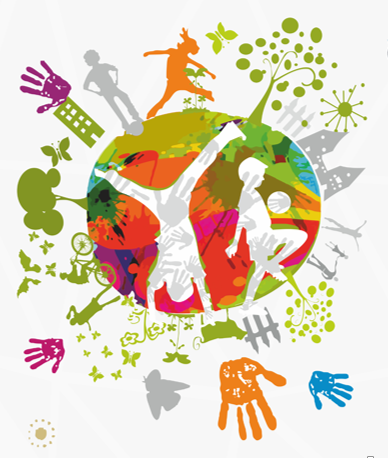 Методические рекомендации по вопросам организации инклюзивного образования и создания специальных условий в образовательных организацияхКалининград 2015Под редакцией Л.А. Зорькиной, ректора Калининградского областного института развития образованияОтветственные за выпуск методических рекомендаций: Л.А. Евдокимова, проректор по учебно-методической работе,                              Л.А. Сушкова, методист кафедры педагогики и психологии             Рецензент: Вавилова Л.Н., доктор педагогических наук, профессор БГА ЭФФЕКТИВНЫЕ модели РЕАЛИЗАЦИИ ФЕДЕРАЛЬНЫХ ГОСУДАРСТВЕННЫХ ОБРАЗОВАТЕЛЬНЫХ СТАНДАРТОВ ДЛЯ ОБУЧАЮЩИХСЯ С ОГРАНИЧЕННЫМИ ВОЗМОЖНОСТЯМИ ЗДОРОВЬЯ. Сборник методических рекомендаций для общеобразовательных организаций, осуществляющих инклюзивное образование, организаций профессионального образования инвалидов и лиц с ограниченными возможностями здоровья / Сост.: Сушкова Л.А., Сафронова И.А., Ларина А.Б. - методисты кафедры педагогики и психологии Калининградского областного института развития образования. Калининград: 2015.- 162   с.Сборник методических рекомендаций составлен по вопросам организации инклюзивного образования и создания специальных условий в образовательных организациях, включая ДОО. Часть I сборника включает методические рекомендации для руководящих и педагогических работников образовательных организаций, осуществляющих инклюзивное образование  детей с ограниченными возможностями здоровья. Часть II сборника включает методические рекомендации для руководящих и педагогических работников организаций, осуществляющих профессиональное образование инвалидов и лиц с ограниченными возможностями здоровья. Часть III включает статьи и авторские разработки педагогов и специалистов образовательных организаций по вопросам реализации здоровьесберегающих технологий. В рекомендациях представлены нормативно-правовые документы, регламентирующие деятельность руководящих и педагогических работников в области инклюзивного образования обучающихся (воспитанников) с ограниченными возможностями здоровья, а также опыт педагогической и социокультурной практики по организации и внедрению инклюзивного образования в образовательные организации.© Калининградский областной институт развития образования, 2015СОДЕРЖАНИЕчасть IМетодические рекомендации по вопросам организации инклюзивного образования и создания специальных условий в образовательных организацияхРаздел I. Организация работы  по нормативно-правовому сопровождению получения  образования детьми с ОГРАНИЧЕННЫМИ ВОЗМОЖНОСТЯМИ ЗДОРОВЬЯРАЗДЕЛ II. Проектирование адаптированной образовательной программы для ребенка с ограниченными возможностями здоровья В УСЛОВИЯХ инклюзивного дошкольного образованияРАЗДЕЛ III. Рекомендации по составлению и реализации адаптированной образовательной программы для обучающегося с ОГРАНИЧЕННЫМИ ВОЗМОЖНОСТЯМИ ЗДОРОВЬЯ в условиях инклюзивного обученияРаздел IV. РЕКОМЕНДАЦИИ ПО СОСТАВЛЕНИЮ КОРРЕКЦИОННОЙ ЧАСТИ ОСНОВНОЙ ОБРАЗОВАТЕЛЬНОЙ ПРОГРАММЫ ОБРАЗОВАТЕЛЬНОЙ ОРГАНИЗАЦИИ Раздел V. Рекомендации по решению вопросов кадрового обеспечения  ГЛОССАРИЙИНФОРМАЦИОННЫЕ ИСТОЧНИКИчасть IIМетодические рекомендации по вопросам организации инклюзивного образования и создания специальных условий для получения профессионального образования инвалидами и лицами с ограниченными возможностями здоровьяРАЗДЕЛ I. Специальные условия для получения профессионального образованияРАЗДЕЛ II . Организационно-нормативные требованияРАЗДЕЛ III. Модель реализации профессионального образования лиц с ограниченными возможностями здоровья РАЗДЕЛ IV. Требования к работе с обучающимися из числа лиц с ограниченными возможностями здоровья и инвалидовРАЗДЕЛ V. Требования к доступности зданий и сооружений и безопасного в них нахожденияРАЗДЕЛ VI. Требования к материально-техническому обеспечению образовательного процессаРАЗДЕЛ VII. Требования к адаптации образовательных программ и учебно-методическому обеспечению образовательного процесса для обучающихся с ограниченными возможностями здоровья РАЗДЕЛ VIII. Требования к организации образовательного процесса с использованием дистанционных образовательных технологийРАЗДЕЛ IХ. Требования к комплексному сопровождению образовательного процесса и здоровьесбережениюГЛОССАРИЙИНФОРМАЦИОННЫЕ ИСТОЧНИКИчасть IIIРеализация здорововьесберегающих технологий в условиях социокультурной и педагогической практики ПРИЛОЖЕНИЯ 1-15. ПРИМЕРНЫЕ УМК ИЗ ОПЫТА РАБОТЫ СТАЖИРОВОЧНЫХ ПЛОЩАДОК ПО АПРОБАЦИИ ФГОС ДЛЯ ОБУЧАЮЩИХСЯ С ограниченными возможностями здоровья  часть IМетодические рекомендации по вопросам организации инклюзивного образования и создания специальных условий в образовательных организациях «ЭФФЕКТИВНЫЕ модели РЕАЛИЗАЦИИ ФЕДЕРАЛЬНЫХ ГОСУДАРСТВЕННЫХ ОБРАЗОВАТЕЛЬНЫХ СТАНДАРТОВ ДЛЯ ОБУЧАЮЩИХСЯ С ОГРАНИЧЕННЫМИ ВОЗМОЖНОСТЯМИ ЗДОРОВЬЯ»Раздел I. Организация работы  по нормативно-правовому сопровождению получения  образования детьми с ОГРАНИЧЕННЫМИ ВОЗМОЖНОСТЯМИ ЗДОРОВЬЯОсновными международными нормативно-правовыми документами, раскрывающими положение ребенка с ограниченными возможностями здоровья, в настоящее время являются:Конвенция ООН о правах ребенка, принятая Генеральной Ассамблеей ООН 20 ноября 1989 г., ратифицированная Верховным Советом СССР 13 июня 1990 года и действующая на сегодняшний день на всей территории Российской Федерации;Программа ЮНЕСКО «Образование для всех», сверхзадачей которой по существу является устранение разного рода барьеров при получении образования. Программа в максимальной степени актуализирует внимание к проблемам образования лиц с ограниченными возможностями здоровья;Стандартные правила обеспечения равных возможностей для инвалидов, принятые в 1993 году, которые можно считать всеобъемлющим документом, определяющим все возможности людей с ограниченными возможностями здоровья (ОВЗ);Конвенция о правах инвалидов, международный документ в области защиты прав лиц с ОВЗ, принятый резолюцией от 13 декабря 2006 года № 61/106  Генеральной Ассамблеи ООН, в которой утверждается право инвалидов иметь доступ к общему высшему образованию, профессиональному обучению, образованию для взрослых и обучению в течение всей жизни без дискриминации и наравне с другими (ст. 24). В России Конвенция о правах инвалидов была ратифицирована Федеральным законом от 03 мая 2012 года № 46-ФЗ «О ратификации Конвенции о правах инвалидов», в котором закреплены гарантии обеспечения государством достаточного жизненного уровня инвалидов и их социальной защиты.К основным документам федерального уровня относятся:Конституция РФ, которая в статье 43 провозглашает право каждого гражданина Российской Федерации на образование, право выбора формы обучения и образовательной организации без дискриминации по какому-либо признаку;Федеральный закон от 29 декабря 2012 года № 273-ФЗ «Об образовании в Российской Федерации», который обеспечивает развитие специального образования лиц с ограниченными возможностями здоровья. Закон содержит ряд статей (3, 5, 12, 17, 79 и др.), закрепляющих право детей с ограниченными возможностями здоровья на получение качественного образования в соответствии с имеющимися у них потребностями и возможностями. В статье 5 указано, что в современном российском образовании «создаются необходимые условия для получения без дискриминации качественного образования лицами с ограниченными возможностями здоровья, для коррекции нарушений развития и социальной адаптации, оказания ранней коррекционной помощи на основе специальных педагогических подходов и наиболее подходящих для этих лиц языков, методов и способов общения и условия, в максимальной степени способствующие получению образования определенного уровня и определенной направленности, а также социальному развитию этих лиц», в том числе посредством организации инклюзивного образования лиц с ограниченными возможностями здоровья.Статья 79 определяет особенности обучения лиц с ограниченными возможностями «Организация получения образования обучающимися с ограниченными возможностями здоровья». Создание специальных условий для обучения: использование специальных образовательных программ и методов обучения и воспитания, специальных учебников, учебных пособий и дидактических материалов, специальных технических средств обучения коллективного и индивидуального пользования, предоставление услуг ассистента (помощника), оказывающего обучающимся необходимую техническую помощь, проведение групповых и индивидуальных коррекционных занятий, обеспечение доступа в здания организаций, осуществляющих образовательную деятельность, и другие условия, без которых невозможно или затруднено освоение образовательных программ обучающимися с ограниченными возможностями здоровья.В законе нашло отражение увеличение финансирования на получение образования для рассматриваемой категории лиц. Статья 99 «Особенности финансового обеспечения оказания государственных и муниципальных услуг в сфере образования» говорит о том, что нормативы, определяемые органами государственной власти субъектов РФ, нормативные затраты на оказание государственной или муниципальной услуги в сфере образования должны учитывать создание специальных условий получения образования обучающимися с ограниченными возможностями здоровья.Статья 48 «Обязанности и ответственность педагогических работников» обязывает всех педагогов учитывать особенности психофизического развития обучающихся и состояние их здоровья, соблюдать специальные условия, необходимые для получения образования лицами с ограниченными возможностями здоровья, взаимодействовать при необходимости с медицинскими организациями.Новый Закон закрепляет такие определения, как «обучающийся с ограниченными возможностями здоровья», «инклюзивное образование», «адаптированная образовательная программа», «индивидуальный учебный план»:обучающийся с ограниченными возможностями здоровья - физическое лицо, имеющее недостатки в физическом и (или) психологическом развитии, подтвержденные психолого-медико-педагогической комиссией и препятствующие получению образования без создания специальных условий;инклюзивное образование - обеспечение равного доступа к образованию для всех обучающихся с учетом разнообразия особых образовательных потребностей и индивидуальных возможностей;адаптированная образовательная программа - образовательная программа, адаптированная для обучения лиц с ограниченными возможностями здоровья с учетом особенностей их психофизического развития, индивидуальных возможностей и при необходимости обеспечивающая коррекцию нарушений развития и социальную адаптацию указанных лиц;индивидуальный учебный план – учебный план, обеспечивающий освоение образовательной программы на основе индивидуализации ее содержания с учетом особенностей и образовательных потребностей конкретного обучающегося.Федеральный закон от 24 июля 1998 года № 124-ФЗ «Об основных гарантиях прав ребенка в Российской Федерации», занимающий центральное место в нормативно-правовом обеспечении образования, в том числе специального;Федеральный закон от 24 ноября 1995 года № 181-ФЗ (ред. от 21.07.2014) «О социальной защите инвалидов в Российской Федерации», который определяет государственную политику в области социальной защиты инвалидов Российской Федерации, целью которой является обеспечение инвалидам равных возможностей с другими гражданами, устанавливает право инвалидов обучаться как в общеобразовательных организациях, так и в специальных образовательных учреждениях в соответствии с индивидуальной программой реабилитации;Указ Президента Российской Федерации «О национальной стратегии действий в интересах детей на 2012-2017 годы» от 01.06.2012 г. 
№ 761. В перечень мер, направленных на государственную поддержку детей-инвалидов и детей с ограниченными возможностями здоровья, включены:- законодательное закрепление обеспечения равного доступа детей-инвалидов и детей с ограниченными возможностями здоровья к качественному образованию всех уровней;- достижение гарантированной реализации их права на инклюзивное образование по месту жительства;- соблюдение права родителей на выбор образовательной организации и формы обучения для ребенка.Среди ведомственных документов, регламентирующих деятельность образовательных организаций в области инклюзивной практики, действуют:Приказ Минобразования РФ от 19 декабря 2014 года № 1598 «Об утверждении Федерального государственного образовательного стандарта образования обучающихся с ограниченными возможностями здоровья» (вводится в действие с 1 сентября 2016 года);Приказ Минобразования РФ от 19 декабря 2014 года № 1599 «Об утверждении Федерального государственного образовательного стандарта образования обучающихся с умственной отсталостью (интеллектуальными нарушениями)» (вводится в действие с 1 сентября 2016 года); «Стратегия развития системы подготовки рабочих кадров и формирования прикладных квалификаций в Российской Федерации на период до 2020 года», одобрена коллегией Минобрнауки России, протокол от 18 июля 2013 года № ПК – 5 вн; Письмо Минобрнауки РФ от 18.04.2008 № АФ-150/06 «О создании условий для получения образования детьми с ограниченными возможностями здоровья и детьми-инвалидами». Формы и степень образовательной интеграции ребенка с ограниченными возможностями здоровья могут варьироваться в зависимости от степени выраженности недостатков его психического и (или) физического развития. Например, дети, уровень психофизического развития которых в целом соответствует возрастной норме, могут обучаться по обычной образовательной программе в одном классе со сверстниками, не имеющими нарушений развития, при необходимости с проведением индивидуальных коррекционных мероприятий. При этом число детей с ограниченными возможностями здоровья, обучающихся в обычном классе, как правило, не должно превышать 3-4 человек.На современном этапе развития нормативно-правовой базы актуализируются проблемы правового и социально-экономического обеспечения реализации инклюзивной практики «на местах», локального регламентирования деятельности всех участников образовательного процесса, создания образовательной среды в соответствии с требованиями ФГОС для обучающихся с ограниченными возможностями здоровья.Реализация инклюзивных подходов в системе образования уже началась. Согласно материалам коллегии Министерства образования и науки РФ, в последние годы наметилась тенденция к увеличению количества образовательных организаций, осуществляющих образование и обучение лиц с ограниченными возможностями здоровья. Ежегодно увеличивается их прием в образовательные организации, происходит концентрация материально-технических, дидактических, методических и кадровых ресурсов. Положение о психолого-медико-педагогической комиссии  (Утверждено Приказом Министерства образования и науки Российской Федерации от 20 сентября 2013 г. №1082г.)Приказ Министерства образования и науки РФ от  30.08.2013 №  1014 «Об утверждении Порядка организации и осуществления образовательной деятельности по основным общеобразовательным программам - образовательным программам дошкольного образования»Приказ Министерства образования и науки РФ от  30.08.2013 №  1015 «Об утверждении Порядка организации и осуществления образовательной деятельности по основным общеобразовательным программам - образовательным программам начального общего, основного общего и среднего общего образованияПриказ Министерства образования и науки Российской Федерации (Минобрнауки России) от 17 октября 2013 г. N 1155 г. Москва «Об утверждении федерального государственного образовательного стандарта дошкольного образования» (вступил в силу с 01.01.2014г.)Постановление Главного государственного санитарного врача РФ от 10.07.2015г. N26  «Об утверждении СанПиН 2.4.2.3286-15 «Санитарно-эпидемиологические требования к условиям и организации обучения и воспитания в организациях, осуществляющих образовательную деятельность по адаптированным основным общеобразовательным программам для обучающихся с ограниченными возможностями здоровья»  (вспупает в силу с 01.09.2016г.)Приказ Министерства образования и науки РФ от 12.03.2014 № 177 «Об утверждении порядка и условий осуществления перевода обучающихся из одной организации, осуществляющей образовательную деятельность по образовательным программам начального общего, основного общего и среднего общего образования в другие организации, осуществляющие образовательную деятельность по образовательным программам соответствующих уровня и направленности»Распоряжение Правительства РФ от 29.05.2015 N 996-р
«Об утверждении Стратегии развития воспитания в Российской Федерации на период до 2025 года».	В регионе продолжается деятельность по разработке механизмов, созданию моделей организации инклюзивного образования и созданию специальных условий доступности образования в отношении данной категории обучающихся. Региональные документы, регулирующие получение образования детьми с ОВЗ:Закон Калининградской области от 5 февраля 1998 г. № 48 «Об образовании»URL: http://obrzakon.ru/documents/opendoc/id/1117/cat_id/79Закон Калининградской области от 10.11.2009 № 388 «О государственной поддержке дошкольного образования в Калининградской области». URL: http://obrzakon.ru/documents/opendoc/id/1118/cat_id/79Приказ Министерства образования Калининградской области №427/1 Министерства здравоохранения Калининградской области №238 от 6 мая «О порядке регламентации и оформления отношений государственной, муниципальной образовательной организации и родителей (законных представителей) обучающихся, нуждающихся в длительном лечении, а также детей-инвалидов в части организации обучения по основным общеобразовательным программам на дому или в медицинских организациях».Работа с нормативно-правовыми актами - одна из задач  деятельности  образовательной организации, обеспечивающая соблюдение прав участников образовательного процесса.Разработка локальных актов образовательной организации, регулирующих обеспечение получения  качественного образования детьми с ОВЗРазработка, принятие или изменение существующих  локальных актов образовательной организации должна проводиться органом образовательной организации в соответствии с закрепленной в уставе компетенцией с обязательным участием всех заинтересованных участников  образовательного процесса. Разработка пакета документов включает изменения в Устав, должностные инструкции, трудовые договора, положения, приказы, программы, планы, графики проведения работ, необходимых  для организации получения  качественного образования детьми с ОВЗ, контролю и мониторингу достижения планируемых результатов  АООП/АОП (в том числе, кадровое и материально-технического обеспечение).Рассмотрим примерный перечень локальных актов образовательной организации, необходимых для организации получения образования обучающимися с ограниченными возможностями здоровья в условиях инклюзивного образования.  В локальных актах должны быть отражены особенности организации системы работы школы, которые во многом зависят от количественного состава обучающихся с ограниченными возможностями здоровья в школе, рекомендаций областной психолого-медико-педагогической комиссии (ПМПК), выданных родителям обучающихся с ОВЗ, а также содержания индивидуальной программы реабилитации (ИПР) детей-инвалидов. Примеры приказов директора: «О создании рабочей группы и разработке плана-графика действий по подготовке к переходу на ФГОС для обучающихся  с ОВЗ »«Об утверждении плана-графика действий рабочей группы для разработки и управления изменениями и дополнениями образовательной системы школы»«Об утверждении локальных актов»«Об утверждения новой редакции локальных актов»«Об утверждении АООП (АОП)»«Об утверждении плана-графика повышения квалификации»«Приказ об утверждении должностных инструкций»Примеры названий положений образовательной организации, обеспечивающих регламентацию организации инклюзии на уровне школы«Положение об организации инклюзивного образования»;«Положение о психолого-медико-педагогическом консилиуме»;«Положение о службе психолого-медико-социального сопровождения»;«Положение об адаптированной образовательной программе».Примерный алгоритм деятельности администрации образовательной организации при решении вопроса о переводе ребенка с ОВЗ на обучение по адаптированной основной или адаптированной образовательной программе другого варианта:Получение и изучение документов, подтверждающих необходимость решения вопроса о переводе ребенка с ограниченными возможностями здоровья на обучение по адаптированной основной образовательной программе:выписка из Протокола ПМПК с рекомендациями;рекомендации психолого-медико-педагогического консилиума (ПМПк) по сопровождению обучающегося с ОВЗ, при освоении им адаптированной образовательной программы;заявление родителей с указанием программы обучения (возможно, и  протокол  беседы);копия индивидуальной программы реабилитации (ИПР) в части психолого-педагогического сопровождения. Разработка и утверждение приказов о переводе ребенка с ОВЗ  на обучение по адаптированной основной образовательной программе, о распределении нагрузки, об утверждении расписания и др.РАЗДЕЛ II. Проектирование адаптированной образовательной программы для ребенка с ограниченными возможностями здоровья В УСЛОВИЯХ инклюзивного дошкольного образования В соответствие с приказом от 30 августа 2013 г. N 1014 г.  «Об утверждении Порядка организации и осуществления образовательной деятельности по основным общеобразовательным программам - образовательным программам дошкольного образования» (см.п.10) «Образовательные программы дошкольного образования разрабатываются и утверждаются образовательной организацией в соответствии с федеральным государственным образовательным стандартом дошкольного образования и с учетом соответствующих примерных образовательных программ дошкольного образования».В этом же документе указываются случаи, когда дошкольной организации необходимо разработать адаптированную основную образовательную программу или адаптированную образовательную программу и специфика организации образовательной деятельности для детей с ОВЗ:в группах компенсирующей направленности осуществляется реализация адаптированной образовательной программы дошкольного образования для детей с ограниченными возможностями здоровья с учетом особенностей их психофизического развития, индивидуальных возможностей, обеспечивающей коррекцию нарушений развития и социальную адаптацию воспитанников с ограниченными возможностями здоровья;в группах комбинированной направленности осуществляется совместное образование здоровых детей и детей с ограниченными возможностями здоровья в соответствии с образовательной программой дошкольного образования, адаптированной для детей с ограниченными возможностями здоровья с учетом особенностей их психофизического развития, индивидуальных возможностей, обеспечивающей коррекцию нарушений развития и социальную адаптацию воспитанников с ограниченными возможностями здоровья» (см. раздел II., п.13);для ребенка с ограниченными возможностями здоровья, посещающего обычную группу детского сада.Содержание дошкольного образования и условия организации обучения и воспитания детей с ограниченными возможностями здоровья определяются адаптированной образовательной программой, а для инвалидов также в соответствии с индивидуальной программой реабилитации инвалида (см. раздел II., п.16).Дошкольное образование детей с ограниченными возможностями здоровья может быть организовано как совместно с другими детьми, так и в отдельных группах или в отдельных образовательных организациях. Численность обучающихся с ограниченными возможностями здоровья в учебной группе устанавливается до 15 человек (см. раздел II., п.20).Для детей с ограниченными возможностями здоровья по зрению: присутствие ассистента, оказывающего ребенку необходимую помощь; обеспечение выпуска альтернативных форматов печатных материалов (крупный шрифт) или аудиофайлы.Для детей с ограниченными возможностями здоровья по слуху: обеспечение надлежащими звуковыми средствами воспроизведения информации. Для детей, имеющих нарушения опорно-двигательного аппарата, материально-технические условия должны обеспечивать возможность беспрепятственного доступа детей в учебные помещения, столовые, туалетные и другие помещения организации, а также их пребывания в указанных помещениях (наличие пандусов, поручней, расширенных дверных проемов, лифтов, локальное понижение стоек-барьеров до высоты не более 0,8 м; наличие специальных кресел и других приспособлений) (см. раздел II., п.19). При получении дошкольного образования воспитанникам с ограниченными возможностями здоровья предоставляются услуги ассистента, сурдопедагога, тифлопедагога (см. раздел II., п.19). Составление адаптированной основной образовательной программы для дошкольников с ограниченными возможностями здоровья опирается на общие требования  Стандарта дошкольного образования (Приказ Министерства образования и науки Российской Федерации (Минобрнауки России) от 17 октября 2013 г. N 1155 г. Москва «Об утверждении федерального государственного образовательного стандарта дошкольного образования») к качеству образовательных программам:- программа должна быть основана на методологии ФГОС ДО (см. раздел I., п.1.7.);- структура программ должна включать три основных раздела: «целевой, содержательный и организационный, в каждом из которых отражается обязательная часть и часть, формируемая участниками образовательных отношений», при этом «объем обязательной части Программы рекомендуется не менее 60% от ее общего объема; части, формируемой участниками образовательных отношений, не более 40%», описывать условия  и планируемые результаты (см. раздел I.,  п.1.8., раздел II., п.2.3., 2.10, 2.11);- программа должна соответствовать современным нормам и требованиям к оформлению документов.Стандарт дошкольного образования устанавливает, что «Структурные подразделения в одной Организации (далее - Группы) могут реализовывать разные Программы» (см. раздел II., п.2.2.) и «Программа разрабатывается и утверждается Организацией самостоятельно в соответствии с настоящим Стандартом и с учетом Примерных программ» (см. раздел II., п.2.5.).Рассмотрим порядок действий по составлению программыРассмотрим составляющие основной образовательной программы для дошкольников, отметим, что в каждый раздел вносятся необходимые изменения и дополнения в случае адаптации программы для детей с ОВЗ.Примерный план-график  разработки АООП/АОП ДОО РАЗДЕЛ III. Рекомендации по составлению и реализации адаптированных образовательных программ для обучающихся с ОГРАНИЧЕННЫМИ ВОЗМОЖНОСТЯМИ ЗДОРОВЬЯ в условиях инклюзивного обученияФедеральные государственные образовательные стандарты определяют специальные условия для получения образования обучающимися с ОВЗ разных категорий в соответствии с частью 3 статьи 79 Федерального закона от 29декабря 2012 г. № 273-Ф3 «Об образовании в Российской Федерации». В данном случае специальные условия предполагают использование специальных образовательных программ и методов обучения и воспитания, специальных учебников, учебных пособий и дидактических материалов, специальных технических средств обучения коллективного и индивидуального пользования. В соответствии с требованиями Федеральных государственных образовательных стандартов для обучающихся с ограниченными возможностями здоровья с разными видами нарушений в образовательных организациях разрабатывается адаптированная образовательная программа (АОП).АОП - образовательная программа, адаптированная для обучения лиц с ограниченными возможностями здоровья (в том числе с инвалидностью), с учетом особенностей их психофизического развития, индивидуальных возможностей и при необходимости обеспечивающая коррекцию нарушений развития и социальную адаптацию указанных лиц. Адаптированная образовательная программа разрабатывается на базе основной образовательной программы в соответствии с особыми образовательными потребностями категории лиц с ОВЗ, к которой относится ребенок. При этом адаптации и модификации подлежат программы учебных предметов; учебники и рабочие тетради; электронные средства и формы организации обучения; способы учебной работы с учащимися, имеющими особые образовательные потребности, согласно ст.79 Федерального закона Российской Федерации от 29 декабря 2012 г. N 273-ФЗ «Об образовании в Российской Федерации».В настоящее время данный пункт Закона реализуется подготовкой нормативных документов (локальных актов): Положение об инклюзивном обучении, Положение о ПМПк, Положение об АОП и др., определяющих специальные условия обучения детей с ОВЗ. Специальные условия для получения образования учащимися с ОВЗ разных категорий в соответствии с частью 3 статьи 79 Федерального закона от 29декабря 2012 г. № 273-Ф3 «Об образовании в Российской Федерации» - это использование специальных образовательных программ и методов обучения и воспитания, специальных учебников, учебных пособий и дидактических материалов, специальных технических средств обучения коллективного и индивидуального пользования, предоставление услуг ассистента (помощника), оказывающего обучающимся необходимую техническую помощь, проведение групповых и индивидуальных коррекционных занятий, обеспечение доступа в здания организаций, осуществляющих образовательную деятельность, и другие условия, без которых невозможно или затруднено освоение образовательных программ обучающимися с ограниченными возможностями здоровья».При проектировании адаптированной образовательной программы (АОП) для обучающегося с ОВЗ в образовательных организациях общего образования целесообразно пользоваться таблицами 1, 2. Таблица 1.Компонентный состав структуры АОПСодержание программы. Компонент структуры АОП, раскрывающий ее содержание по трем блокам: образовательный, коррекционный и воспитательный. Проектирование каждого из трех блоков должно идти с учетом развития предметных, метапредметных и личностных результатов освоения обучающимися АОП:- образовательный компонент АОП раскрывается содержание образования по годам обучения, ожидаемые результаты предметных достижений, формы оценивания предметных достижений обучающихся с ОВЗ; - коррекционный компонент, излагает направления коррекционной работы с обучающимся (обучающимися), ее приемы, методы и формы. В коррекционном блоке  должна быть предусмотрена деятельность учителя-дефектолога, учителя-логопеда, педагога-психолога. - воспитательный компонент содержит описание приемов, методов и форм работы, реализуемых в урочное и внеурочное время.Таблица 2Технологическая карта проектирования адаптированной образовательной программы (АОП) для обучающихся с ОВЗВ технологической карте обозначены обязательные для образовательной программы разделы и компоненты, раскрыто их содержание.В пояснительной записке к адаптированной образовательной программе целесообразно давать психолого-педагогическую характеристику и описание особых образовательных потребностей обучающегося с ОВЗ.Планируемые результаты освоения обучающимся АОП должны отражать предметные, метапредметные и личностные результаты обучения по каждому направлению, для каждой образовательной области.Система оценки достижения планируемых результатов освоения АОП должна представлять не только требования к предметным, метапредметным и личностным результатам на данной ступени образования, но и требования к использованию знаний и умений на практике, к активности и самостоятельности применения знаний и умений на практике, а также специальные требования к развитию жизненной компетенции обучающегося в соответствии с его индивидуальными возможностями.Особого внимания в содержательном разделе АОП заслуживает программа коррекционной работы. Согласно ФГОС, программа коррекционной работы должна обеспечивать:- выявление особых образовательных потребностей детей с ОВЗ, обусловленных недостатками в их физическом и (или) психическом развитии;- осуществление индивидуально ориентированной психолого-медико-педагогической помощи детям с ОВЗ с учетом особенностей психофизического развития и индивидуальных возможностей детей (в соответствии с рекомендациями психолого-медико-педагогической комиссии);- возможность освоения детьми с ОВЗ основной образовательной программы начального общего образования и их интеграции в образовательной организации.Во ФГОС для обучающихся с ОВЗ определены функции программы коррекционной работы, которые заключаются в выявлении особых образовательных потребностей обучающегося с ОВЗ; осуществлении индивидуально ориентированной психолого-медико-педагогической помощи детям с ОВЗ с учетом особенностей психофизического развития и индивидуальных возможностей обучающихся (в соответствии с рекомендациями психолого-медико-педагогической комиссии. Условия реализации и результаты коррекционной работы определяются ФГОС для обучающихся с ОВЗ применительно к каждой категории детей.В организационном разделе особого внимания заслуживает система условий реализации АООП/АОП, которая должна включать описание условий и ресурсов образовательной организации, обоснование необходимых изменений в имеющихся условиях с учетом особых образовательных потребностей обучающихся с ОВЗ и требованиями ФГОС, описание системы оценки условий реализации АООП/АОП для обучающихся с ОВЗ.Внедрение Федеральных государственных образовательных стандартов для обучающихся с ограниченными возможностями здоровья определяет целевые и содержательные ориентиры в реализации их прав на образование посредством создания адаптированных образовательных программ с учетом индивидуальных особенностей и образовательных потребностей.Раздел IV. РЕКОМЕНДАЦИИ ПО СОСТАВЛЕНИЮ КОРРЕКЦИОННОЙ ЧАСТИ ОСНОВНОЙ ОБРАЗОВАТЕЛЬНОЙ ПРОГРАММЫ ОБРАЗОВАТЕЛЬНОЙ ОРГАНИЗАЦИИ Коррекционная часть основной образовательной программы направлена на создание системы комплексной помощи детям с ОВЗ в освоении основных образовательных программ, коррекцию недостатков в физическом и психологическом (психическом) развитии обучающихся, их социальную адаптацию, а также на обеспечение условий для реализации основных образовательных программ.Коррекционная часть предусматривает создание специальных условий обучения и воспитания, позволяющих учитывать особые образовательные потребности детей с ОВЗ посредством индивидуализации образовательного процесса.Программа коррекционной работы (далее ПКР) должна обеспечивать выявление и удовлетворение особых образовательных потребностей обучающихся с ОВЗ при освоении ими основных образовательных программ в образовательной организации.ПКР реализует комплексное индивидуально ориентированное ППМС сопровождение в условиях образовательного процесса детей с ОВЗ с учётом состояния здоровья и особенностей психофизического развития в соответствии с рекомендациями ПМПК.Программа коррекционной работы определяет специальные условия воспитания и обучения детей с ОВЗ, условия безбарьерной среды жизнедеятельности и учебной деятельности, условия использования специальных учебных и дидактических пособий, условия соблюдения допустимого уровня нагрузки, условия проведения групповых и индивидуальных коррекционных занятий, условия предоставления услуг ассистента (помощника), оказывающего необходимую техническую помощь.Коррекционная часть основной образовательной программы содержит:Цели и задачи коррекционной работы с обучающимися.Перечень, содержание и план индивидуально ориентированных коррекционных мероприятий, способствующих освоению обучающимися с особыми образовательными потребностями основных образовательных программ.Структурные элементы системы комплексного ППМС сопровождения и поддержки обучающихся с ОВЗ в условиях образовательного процесса, включающего психолого-педагогическое обследование детей для выявления особых образовательных потребностей, мониторинг динамики их развития  и успешность усвоения ими основных образовательных программ.Механизм взаимодействия, предусматривающий общую целевую и единую стратегическую  направленность работы с учётом вариативно-деятельностной тактики учителей, специалистов в области  коррекционной и специальной педагогики, специальной психологии, медицинских работников образовательной организации, других организаций, реализующих  в единстве урочной, внеурочной и внешкольной деятельности.Направленность программы коррекционной работы образовательной организации должна быть отражена во всех разделах основных образовательных программ, таких как «Пояснительная записка», «Планируемые результаты», «Учебный план», «Программа развития универсальных учебных действий», «Программа духовно-нравственного развития и воспитания», «Программа формирования культуры здорового и безопасного образа жизни», и учтена в направлениях организации внеурочной деятельности детей с ОВЗ. Программа коррекционной работы составляется с учётом возможности образовательной организации проводить индивидуальное сопровождение детей, имеющих проблемы в воспитании, развитии и обучении. Индивидуализация образовательного процесса рекомендована в ситуациях хронической неуспеваемости ребёнка, в силу своих особенностей который не может освоить учебный материал в определённом темпе, форме, объёме так, как это могут другие дети. Индивидуализация образовательного процесса может быть показана при неспособности ребёнка самостоятельно справиться с учебными затруднениями, при значительных пропусках ребёнком занятий, при обнаружившихся у него пробелах в знаниях, при сложившихся конфликтных отношениях с одноклассниками или учителями, осложняющими образовательный процесс.Можно выделить несколько групп обучающихся, для которых может быть составлена программа коррекционной работы. (Деление на группы условное).Обучающиеся с ОВЗ, в том числе с инвалидностью, при взаимодействии с которыми учитываются индивидуальные возможности и особые образовательные потребности. Обучающимся этой группы, как правило, нужна специальная постоянная коррекционная работа.Обучающиеся с ОВЗ, имеющие парциальные  недостатки в развитии школьно-значимых функций, слабое здоровье и др. (соматически ослабленные), обучающиеся, часто пропускающие учебные занятия по разным причинам (например, семейные обстоятельства – психогенные факторы), обучающиеся с поведенческими нарушениями.Обучающиеся с недостаточным уровнем готовности к школьному обучению  (с психической и конституциональной инфантильностью).Для этих групп детей может быть организована как постоянная, так и эпизодическая психолого-педагогическая помощь. Поскольку обучающийся с ОВЗ определяется как физическое лицо, имеющее недостатки в физическом и (или) психологическом развитии, подтверждённые ПМПК и препятствующие получению образования без создания специальных условий, то следует обозначить различные категории детей с ОВЗ по нозологическому принципу (по видам нарушений): дети с нарушениями слуха, зрения, речи, опорно-двигательного аппарата, дети с различной степенью выраженности интеллектуального недоразвития, а также с выраженными поведенческо-эмоциональными расстройствами  аутистического спектра.Наряду с этим выделяются особые потребности, свойственные детям с ОВЗ:раннее начало комплексной коррекционно-развивающей работы (сразу же после выявления проблемы или ряда проблем);использование специальных методов, приёмов и средств обучения (в том числе специализированных компьютерных технологий), обеспечивающих доступность образовательной среды для ребёнка с ОВЗ, как необходимого инструмента реализации освоения основных образовательных программ;индивидуализация и дифференциация обучения с учётом состояния их особенностей коммуникации, восприятия, двигательного и познавательного развития детей с ОВЗ;обеспечение особой пространственной и временной организации образовательной среды;введение, при необходимости, в содержание обучения ребёнка специальных разделов, не присутствующих в программах образования нормативно развивающихся сверстников;организация работы по социализации детей с использованием методов дополнительного образования, соответствующих интересам детей и обеспечивающих их личностный рост.Кадровый ресурс, способный реализовать программу коррекционной работы, представлен не только учителями-предметниками, но и также педагогами-психологами, учителями-логопедами, учителями-дефектологами, социальными педагогами, педагогами дополнительного образования. Образовательная организация при отсутствии данных специалистов должна быть включена в систему комплексного сетевого взаимодействия организаций образования различного уровня с целью восполнения недостающих ресурсов и получения своевременной квалификационной консультативной помощи.Составление Программы коррекционной работы выполняется педагогическими работниками образовательной организации коллегиально. В процессе обсуждения Программы коррекционной работы организуется ее представление Педагогическому совету школы и осуществляется процедура согласования. Программа коррекционной работы, как и любая другая программа, по истечении времени  будет нуждаться в анализе существующих проблем реализации в образовательной организации, корректировке и доработке. Одним из механизмов реализации Программы коррекционной работы образовательной организации является комплексное сопровождение детей с ОВЗ специалистами различного профиля. Наиболее распространёнными и действенными формами организованного взаимодействия специалистов в образовательной организации являются психолого-медико-педагогические консилиумы (ПМПк) и службы психолого-медико-педагогического сопровождения (ППМС), которые представляют комплексную помощь ребенку, его семье, образовательной организации в решении вопросов, связанных с адаптацией, социализацией, воспитанием, развитием  обучающегося.В настоящее время в образовательной системе происходит процесс накопления практического опыта в инклюзивной практике, основанной на организации учебно-воспитательного процесса с учётом индивидуальных особенностей каждого ребёнка, имеющего особые образовательные потребности, а также с учётом системно-деятельностного подхода, так как деятельностная парадигма образования призвана создать условия для индивидуализации и дифференциации образовательного процесса. Другим ресурсом для выстраивания индивидуализации и дифференциации образовательного процесса выступает материально-техническая база образовательной организации, призванная обеспечить реализацию Программы коррекционной работы и стать гарантом освоения обучающимися основных образовательных программ.Материально-техническое обеспечение образовательного процесса детей с ОВЗ должно отвечать не только общим, но и особым образовательным потребностям детей каждой категории. В связи с этим в структуре материально-технического обеспечения выделяются требования к организации:- пространства, в котором обучается ребёнок с ОВЗ;- временного режима обучения;- рабочего места ребенка с ОВЗ;- оснащенности техническими средствами обеспечения комфортного доступа к образовательным ресурсам (ассистирующие средства и технологии);- оснащенности техническими средствами обучения для каждой категории детей с ОВЗ (включая специализированные компьютерные инструменты обучения, ориентированные на удовлетворение особых образовательных потребностей);- обеспечения специальными учебниками, рабочими тетрадями и дидактическими материалами, отвечающими особым образовательным потребностям детей.Специфика требований к материально-техническому обеспечению образовательного процесса детей с ОВЗ ориентирована на освоение ими основных образовательных программ по уровням образования.Описание содержания направлений коррекционной работы.В содержании коррекционной работы можно выделить несколько направлений:Диагностическое направление обеспечивает своевременное выявление детей, нуждающихся в коррекционной работе специалистов, предусматривает определение причин, спровоцировавших появление тех или иных проблем ребенка в образовательной организации. Данное направление устанавливает  объективный подход  к изучению возможностей ребенка в условиях конкретной образовательной  среды, предусматривает изучение динамики его развития в процессе коррекционной работы, выступает инструментом контроля эффективности проводимых комплексных мероприятий, направленных на предупреждение или устранение неблагоприятных факторов, уже имеющих  место или возможных в образовательном процессе.Коррекционно-развивающее направление осуществляет специально организованную комплексную помощь детям в освоении содержания образования. Коррекционно-развивающая деятельность обеспечивает коррекцию недостатков в физическом и психическом развитии детей с ОВЗ в условиях образовательной организации, выполняет отслеживание причин их возникновения и проявления, осуществляет мониторинг  динамики достижений обучающихся в процессе воспитания и обучения в каждом конкретном случае.Консультативное направление способствует непрерывности сопровождения детей с ОВЗ и их семей относительно реализации дифференцированных психолого-педагогических условий воспитания, развития, обучения, коррекции, социализации.Информационно-просветительское направление предполагает расширение образовательного пространства окружающего социума и информирование  всех участников образовательных отношений об особенностях образовательного процесса для определенной категории обучающихся.Профилактическое направление осуществляет организацию образовательной среды, обеспечивает предупреждение  возникновение проблем, связанных  с трудностями освоения основных образовательных программ.Координационное направление выстраивает организацию взаимодействия педагогов, педагогов-психологов, учителей-логопедов, учителей-дефектологов, медицинских работников, сотрудников администрации, родителей и обеспечивает функционирование в образовательной организации специального школьного консилиума (ПМПк), наделенного особыми организационными полномочиями и несущего вместе с администрацией образовательной организации коллегиальную ответственность за реализацию Программы коррекционной работы.К условиям освоения основных образовательных программ обучающимися, в том числе, детьми с ОВЗ, зафиксированных в Федеральных государственных образовательных стандартах относятся следующие:учет индивидуальных, возрастных, психологических и физиологических особенностей обучающихся;обеспечение преемственности программ дошкольного, начального общего, основного и среднего (полного) общего образования;значение видов деятельности и форм общения для определения целей образования и путей их достижения;обогащение форм взаимодействия со сверстниками и взрослыми в познавательной деятельности;обеспечение коррекции недостатков в физическом и (или)  психологическом (психическом) развитии детей с ОВЗ и оказание помощи детям этой категории в освоении основных образовательных программ;оценка динамики учебных и внеучебных достижений обучающихся;возможность для беспрепятственного  доступа обучающихся с ОВЗ к объектам инфраструктуры образовательной организации.Все эти условия освоения основных образовательных программ обеспечивают гарантии реализации прав детей с ОВЗ, в том числе и детей-инвалидов, на получение качественного образования в соответствии со своими возможностями и индивидуальными потребностями наравне с другими сверстниками в образовательных организациях. V. Рекомендации по решению вопросов кадрового обеспечения Федеральным законом Российской Федерации от 29 декабря 2012 г. N 273-ФЗ «Об образовании в Российской Федерации» в статье 5 «Право на образование. Государственные гарантии реализации права на образование в Российской Федерации» определяются целевые индикаторы, обеспечивающие необходимые условия для получения без дискриминации качественного образования лицами с ограниченными возможностями здоровья, способствующие получению образования определенного уровня и определенной направленности, социальному развитию этих лиц, в том числе посредством организации инклюзивного образования лиц с ограниченными возможностями здоровья.Федеральные государственные образовательные стандарты для обучающихся с ограниченными возможностями здоровья предъявляют современные требования к обеспечению кадровых условий. С внедрением ФГОС для детей с ОВЗ меняются условия подготовки кадрового потенциала образовательных организаций. Следует обратить внимание на содержание раздела ФГОС, освещающего вопросы кадрового обеспечения, разработанного в соответствии с Приказом Министерства здравоохранения и социального развития Российской Федерации от 26 августа 2010 г. № 761н. «Об утверждении Единого квалификационного справочника должностей руководителей, специалистов и служащих», раздел «Квалификационные характеристики должностей работников образования», зарегистрированного в Минюсте РФ 6 октября 2010 г., регистрационный № 18638.При согласовании имеющихся и необходимых для реализации ФГОС кадровых условий целесообразно пользоваться положениями вышеназванного приказа Министерства здравоохранения и социального развития. В частности, в тексте этого документа имеются следующие немаловажные установки:Раздел 1 п.1: "Квалификационные характеристики должностей работников образования" Единого квалификационного справочника должностей руководителей, специалистов и служащих предназначены для решения вопросов, связанных с регулированием трудовых отношений, обеспечением эффективной системы управления персоналом образовательных учреждений и организаций независимо от их организационно-правовых форм и форм собственности.Раздел 1 п. 3, 5 и 6. Указывают на возможности в целях совершенствования организации и повышения эффективности труда перераспределения, расширения, изменения и уточнения должностных обязанностей, включенных в квалификационную характеристику определенной должности.Раздел 1 п. 9. Лица, не имеющие специальной подготовки или стажа работы, установленных в разделе "Требования к квалификации", но обладающие достаточным практическим опытом и компетентностью, выполняющие качественно и в полном объеме возложенные на них должностные обязанности, по рекомендации аттестационной комиссии, в порядке исключения, могут быть назначены на соответствующие должности так же, как и лица, имеющие специальную подготовку и стаж работы.Практика внедрения ФГОС для обучающихся с ограниченными возможностями здоровья в Калининградском регионе показала необходимость в корректировке содержания программ дополнительного профессионального образования в области повышения квалификации, профессиональной переподготовки руководящих и педагогических работников, подготовки тьюторов и ассистентов. В Калининградских образовательных организациях используются услуги ассистента (помощника, тьютора). Ассистент может пройти специальную профессиональную подготовку, необходимую для оказания обучающимся технической помощи, обеспечения доступа в здания организаций, осуществляющих образовательную деятельность. Ассистент обеспечивает сопровождение групповых и индивидуальных коррекционных занятий, без которых невозможно или затруднено освоение образовательных программ обучающимися с ограниченными возможностями здоровья. Калининградским областным институтом развития образования разработаны и реализуются программы дополнительного профессионального образования профессиональной переподготовки и повышения квалификации педагогических работников с учетом кадрового дефицита в регионе и потребностей в подготовке специалистов в области инклюзивного образования:Программа профессиональной переподготовки «Коррекционная педагогика и психология» в объеме 528 учебных часов. Цель программы: развитие профессиональной психолого-педагогической компетентности в области инклюзивного образования, расширение теоретических и практических знаний работников системы образования в соответствии с современными требованиями к уровню квалификации и необходимостью освоения инновационных методов решения профессиональных задач в области инклюзивного образования.Программа профессиональной переподготовки «Педагогические работники, оказывающие логопедическую помощь детям с нарушением речи» в объеме 504 учебных часов. Цель программы: профессиональная подготовка специалистов, готовых к оказанию логопедической помощи детям, имеющим речевые нарушения. Программа повышения квалификации «Особенности образования обучающихся с ограниченными возможностями здоровья в соответствии с ФГОС». Данная программа реализуется в объеме 108 учебных часов. Программное содержание направлено на повышение квалификации педагогических работников и специалистов служб сопровождения в области реализации инклюзивного образования, инновационных проектов, включающих создание и распространение успешных моделей социализации детей с ограниченными возможностями здоровья и детей-инвалидов. 	Инновационные тенденции в содержании деятельности педагогических работников, обеспечивающих сопровождение детей с ограниченными возможностями здоровья, детей-инвалидов в условиях образовательных организаций требуют от педагогов и специалистов службы сопровождения знаний о специфике актуальных проблем. Особого внимания требуют профессиональные вопросы в области инклюзивной и социокультурной практики, а также тьюторства как специальной технологии сопровождения.	Готовность педагога к работе в условиях инклюзии в целом и в каждом структурном ее компоненте может быть сформирована на следующих уровнях: низком (элементарном или интуитивном), среднем (репродуктивном или функциональном), высоком (профессиональном). 	Меняются требования к педагогам, современные педагоги – это не просто высококвалифицированные и понимающие сложность и важность инклюзивной практики сотрудники образовательной организации, это – команда единомышленников, включая директора, заместителей директора, координаторов инклюзивного образования, психологов (педагога-психолог, психолог-тьютор по игровой деятельности), учителей-предметников, педагогов дополнительного образования, специалистов (дефектологов, логопедов, социальных педагогов), родителей-тьюторов, или ассистентов учителя. Ответственность за инклюзивную практику сопровождения ребенка с особыми образовательными потребностями в равной мере распределяется между всеми участниками учебно-воспитательного процесса, включая родителей. Современные родители, имеющие ребенка с ограниченными возможностями здоровья (ОВЗ), ребенка-инвалида, понимают, что с приходом ребенка в образовательную организацию – каждая ситуация его развития становится, в том числе и их зоной ответственности. 	Новые тенденции в системе образования Калининградского региона определяются «со – единением» ресурсов педагогической, социокультурной и родительской общественности для поиска и распространения эффективных моделей социализации детей-инвалидов, детей с ОВЗ, реализации гарантий в части получения ими качественного, доступного и открытого образования, формирования жизненных компетенций. Калининградских педагогов и родителей в области сопровождения детей-инвалидов и детей с ограниченными возможностями здоровья сегодня объединяет потребность не на словах, а на деле научиться «быть вместе», «учиться вместе», «радоваться достижениям детей вместе», «формировать культуру толерантного взаимодействия, начиная с себя – вместе», «создавать совместно условия для реализации особых образовательных потребностей детей», «научиться оказывать друг другу поддержку», «вместе нести ответственность». 	Уникальность опыта заключается в эффективности модели реализации ФГОС посредством подготовки кадров в области инклюзивного образования с участием педагогов и родительской общественности. На курсах профессиональной переподготовки вместе обучаются и педагоги, и родители детей с ограниченными возможностями здоровья, детей-инвалидов. Современные родители, имеющие детей с ОВЗ, детей-инвалидов мотивированы на обучение, получение знаний о специфике проблем в развитии детей, на овладение специальными методами и приемами сопровождения детей с особыми образовательными потребностями в процессе обучения, воспитания, социальной адаптации, формирования жизненных компетенций. Родители детей с особыми образовательными потребностями готовы к сопровождению своих детей в условиях образовательных организаций в качестве тьюторов, ассистентов учителя. Педагоги и родители обмениваются ценными знаниями и опытом, так например, педагоги делятся педагогическим опытом в процессе совместного обучения, а родители делятся другими знаниями и опытом по воспитанию, образованию и развитию в условиях семейного сопровождения.Организация обучающих мероприятий по программам дополнительного профессионального образования профессиональной переподготовки и повышения квалификации руководящих, педагогических работников и специалистов в области инклюзивного образования позволяет своевременно реагировать на современные вызовы образовательной политики, требующие создания специальных образовательных условий, как гарантии реализации прав детей с ОВЗ, в том числе и детей-инвалидов, на получение образования.ГЛОССАРИЙАдаптированная образовательная программа - образовательная программа, адаптированная для обучения лиц с ограниченными возможностями здоровья с учетом особенностей их психофизического развития, индивидуальных возможностей и при необходимости обеспечивающая коррекцию нарушений развития и социальную адаптацию указанных лиц.Воспитание – деятельность, направленная на развитие личности, создание условий для самоопределения и социализации обучающегося на основе социокультурных, духовно-нравственных ценностей и принятых в обществе правил и норм поведения в интересах человека, семьи, общества и государства.Образование – единый целенаправленный процесс воспитания и обучения, являющийся общественно значимым благом и осуществляемый в интересах человека, семьи, общества и государства, а также совокупность приобретаемых знаний, умений, навыков, ценностных установок, опыта деятельности и компетенции определенных объема и сложности в целях интеллектуального, духовно-нравственного, творческого, физического и (или) профессионального развития человека, удовлетворения его образовательных потребностей и интересов.	Обучение – целенаправленный процесс организации деятельности обучающихся по овладению знаниями, умениями, навыками и компетенцией, приобретению опыта деятельности, развитию способностей, приобретению опыта применения знаний в повседневной жизни и формированию у обучающихся мотивации получения образования в течение всей жизни.Образовательная деятельность – деятельность по реализации образовательных программ.Образовательная организация – некоммерческая организация, осуществляющая на основании лицензии образовательную деятельность в качестве основного вида деятельности в соответствии с целями, ради достижения которых такая организация создана.Образовательная программа – комплекс основных характеристик образования (объем, содержание, планируемые результаты), организационно-педагогических условий и в случаях, предусмотренных настоящим Федеральным законом, форм аттестации.	Организация образования обучающихся с ограниченными возможностями предполагает как совместное образование с другими обучающимися, так и образование в отдельных классах, группах или в отдельных организациях, осуществляющих образовательную деятельность.	Особенности организации образовательной деятельности для обучающихся – с ограниченными возможностями здоровья определяются федеральным органом исполнительной власти, осуществляющим функции по выработке государственной политики и нормативно-правовому регулированию в сфере образования, совместно с федеральным органом исполнительной власти, осуществляющим функции по выработке государственной политики и нормативно-правовому регулированию в сфере социальной защиты населения.Примерная основная образовательная программа – учебно-методическая документация (примерный учебный план, примерный календарный учебный график, примерные рабочие программы учебных предметов, курсов, дисциплин (модулей), иных компонентов), определяющая рекомендуемые объем и содержание образования определенного уровня и (или) определенной направленности, планируемые результаты освоения образовательной программы, примерные условия образовательной деятельности, включая примерные расчеты нормативных затрат оказания государственных услуг по реализации образовательной программы.	Под специальными условиями для получения образования обучающимися – с ограниченными возможностями здоровья понимаются условия обучения, воспитания и развития таких обучающихся, включающие в себя использование специальных образовательных программ и методов обучения и воспитания, специальных учебников, учебных пособий и дидактических материалов, специальных технических средств обучения коллективного и индивидуального пользования, предоставление услуг ассистента (помощника), оказывающего обучающимся необходимую техническую помощь, проведение групповых и индивидуальных коррекционных занятий, обеспечение доступа в здания организаций, осуществляющих образовательную деятельность, и другие условия, без которых невозможно или затруднено освоение образовательных программ обучающимися с ограниченными возможностями здоровья.Ранняя коррекционная помощь - система раннего выявления и ранней комплексной коррекции нарушений в развитии ребенка первых лет жизни (от рождения до 3-х лет). Ранняя коррекционная помощь предполагает широкий спектр долгосрочных услуг, ориентированных на всю семью ребенка с ОВЗ, в процессе согласованной деятельности специалистов разного профиля. Ранняя диагностика и коррекция нарушений в развитии ребенка осуществляется по «линиям развития» (познавательной, речевой, социальной, двигательной).	Содержание образования и условия организации – обучения и воспитания обучающихся с ограниченными возможностями здоровья определяются адаптированной образовательной программой, а для инвалидов также в соответствии с индивидуальной программой реабилитации инвалида.	Учебный план – документ, который определяет перечень, трудоемкость, последовательность и распределение по периодам обучения учебных предметов, курсов, дисциплин (модулей), практики, иных видов учебной деятельности и, если иное не установлено настоящим Федеральным законом, формы промежуточной аттестации обучающихся.	Федеральный государственный образовательный стандарт (ФГОС) – совокупность обязательных требований к образованию определенного уровня и (или) к профессии, специальности и направлению подготовки, утвержденных федеральным органом исполнительной власти, осуществляющим функции по выработке государственной политики и нормативно-правовому регулированию в сфере образования.ИНФОРМАЦИОННЫЕ ИСТОЧНИКИ1.Закон Российской Федерации «Об образовании» (№ 3266–1 от 10.07.1992 г.). URL: http://base.consultant.ru/cons/cgi/online.cgi?req=doc;base=LAW;n=137707 (дата обращения 14.04.2014 г.).2. Концепция федерального государственного образовательного стандарта для обучающихся с ограниченными возможностями здоровья (проект). URL: hhtp:// институт-коррекционной-педагогики.рф/specialnyj-fgos/ (дата обращения 17.04.2014 г.).3. Национальная образовательная инициатива «Наша новая школа». URL:http://base.consultant.ru/cons/cgi/online.cgi?req=doc;base=EXP;n=562811 (дата обращения 17.04.2014 г.).4. Письмо Министерства образования и науки РФ от 18 апреля 2008 г. № АФ-150/06 «О создании условий для получения образования детьми с ограниченными возможностями здоровья и детьми-инвалидами». URL:http://base.consultant.ru/cons/cgi/online.cgi?req=doc;base=EXP;n=433853 (дата обращения 14.04.2014 г.).5. Приказ Министерства образования и науки РФ от 22 сентября 2011 г. N 2357 «О внесении изменений в федеральный государственный образовательный стандарт начального общего образования, утвержденный приказом Министерства образования и науки Российской Федерации от 6 октября 2009 г. № 373».URL:http://base.consultant.ru/cons/cgi/online.cgi?req=doc;base=LAW;n=123390 (дата обращения 18.04.2014 г.).6. Приказ Министерства образования России № 29/2065-п от 10.04.2002. URL:http://base.consultant.ru/cons/cgi/online.cgi?req=doc;base=EXP;n=307849 (дата обращения 18.04.2014 г.).7. ФГОС для обучающихся с ограниченными возможностями здоровья. URL: http://fgos-ovz.herzen.spb.ru/ (дата обращения 25. 03.2014 г.).8. Федеральный государственный образовательный стандарт начального общего образования (утв. Приказом Министерства образования и науки РФ от 06.10.2009 г. № 373). Часть 3, п.19.8. URL:http://base.consultant.ru/cons/cgi/online.cgi?req=doc;base=LAW;n=142269 (дата обращения 17.04.2014 г.).9. Федеральный закон «Об образовании в Российской Федерации» № 273-ФЗ от 29.12.2012 (в ред. Федеральных законов от 07.05.2013 N 99-ФЗ, от 23.07.2013 N 203-ФЗ). URL:http://base.consultant.ru/cons/cgi/online.cgi?req=doc;base=LAW;n=158523 (дата обращения 14.04.2014 г.).10. Шурыгина С.Н. Адаптированная образовательная программа коррекционно-развивающего обучения ребенка с особыми образовательными потребностями. Методические рекомендации: /Шурыгина С.Н. - Ульяновск: ОГБОУ ДПО УИПКПРО, 2013. - 43с.часть IIМетодические рекомендации по вопросам организации инклюзивного образования и создания специальных условий для получения профессионального образования инвалидами и лицами с ограниченными возможностями здоровья«ФЕДЕРАЛЬНЫЕ ГОСУДАРСТВЕННЫЕ ОБРАЗОВАТЕЛЬНЫЕ СТАНДАРТЫ – ГАРАНТИЯ РЕАЛИЗАЦИИ ПРАВ ОБУЧАЮЩИХСЯ С ОГРАНИЧЕННЫМИ ВОЗМОЖНОСТЯМИ ЗДОРОВЬЯ И ИНВАЛИДОВ НА ОБРАЗОВАНИЕ»Актуальность инклюзивных форм обучения обусловлена рядом факторов: в мире увеличивается число детей и молодых людей, имеющих проблемы в обучении, что вызвано экологическими, социальными, политическими и экономическими причинами. Слово «инклюзия» означает принятие или «включение» лиц, имеющих особые образовательные потребности, проблемы, в том числе инвалидность, в учебное пространство образовательных организаций. Инклюзивное образование обеспечивает равный доступ к общему основному образованию, в том числе и профессиональному, для всех обучающихся с учетом разнообразия особых образовательных потребностей и индивидуальных возможностей. Следует отметить, что образование детей с ограниченными возможностями здоровья и детей-инвалидов предусматривает создание для них специальной коррекционно-развивающей среды, обеспечивающей адекватные условия и равные с обычными детьми возможности для получения всех видов образования в пределах специальных образовательных стандартов. До настоящего времени существующий опыт инклюзивного образования в нашей стране сводился к обучению детей с ограниченными возможностями здоровья через систему интернатов, специализированных классов и школ, а в области профессионального образования эта проблема практически не решалась.Инклюзивные практика обучения появились в западной педагогической школе. В конце 1940 - начале 1950-х годов в ряде европейских стран и США учебные заведения общего типа стали принимать «особых» обучающихся в группы с «обычными» детьми. Начало инклюзивному образованию было положено в 1994 году на Всемирной конференции по образованию детей, имеющих проблемы в обучении, состоявшейся в Саламанке (Испания). На конференции впервые была принята концепция инклюзивного обучения - Саламанская декларация о принципах, политике и практической деятельности в сфере образования лиц с особыми потребностями.В декларации были обозначены основные направления: признание необходимости придать образованию инклюзивный характер, включение принципа инклюзивного образования в политическую и правовую системы, разработка способов планирования и контроля образовательного обеспечения детей и взрослых, финансирование профессиональных аспектов инклюзивного образовании и т. д.Основными международными нормативно-правовыми документами, раскрывающими положение ребенка с ограниченными возможностями здоровья, в настоящее время являются:Конвенция ООН о правах ребенка, принятая Генеральной Ассамблеей ООН 20 ноября 1989 г., ратифицированная Верховным Советом СССР 13 июня 1990 года и действующая на сегодняшний день на всей территории Российской Федерации;Программа ЮНЕСКО «Образование для всех», сверхзадачей которой по существу является устранение разного рода барьеров при получении образования. Программа в максимальной степени актуализирует внимание к проблемам образования лиц с ограниченными возможностями здоровья;Стандартные правила обеспечения равных возможностей для инвалидов, принятые в 1993 году, которые можно считать всеобъемлющим документом, определяющим все возможности людей с ограниченными возможностями здоровья (ОВЗ);Конвенция о правах инвалидов, международный документ в области защиты прав лиц с ОВЗ, принятый резолюцией от 13 декабря 2006 года № 61/106  Генеральной Ассамблеи ООН, в которой утверждается право инвалидов иметь доступ к общему высшему образованию, профессиональному обучению, образованию для взрослых и обучению в течение всей жизнибез дискриминации и наравне с другими (ст. 24). В России Конвенция о правах инвалидов была ратифицирована Федеральным законом от 03 мая 2012 года № 46-ФЗ «О ратификации Конвенции о правах инвалидов», в котором закреплены гарантии обеспечения государством достаточного жизненного уровня инвалидов и их социальной защиты.К основным документам федерального уровня относятся:Конституция РФ, которая в статье 43 провозглашает право каждого гражданина Российской Федерации на образование, право выбора формы обучения и образовательной организации без дискриминации по какому-либо признаку;Федеральный закон от 29 декабря 2012 года № 273-ФЗ «Об образовании в Российской Федерации», который обеспечивает развитие специального образования лиц с ограниченными возможностями здоровья. Закон содержит ряд статей (3, 5, 12, 17, 79 и др.), закрепляющих право детей с ограниченными возможностями здоровья на получение качественного образования в соответствии с имеющимися у них потребностями и возможностями. В ст. 5 указано, что в современном российском образовании «создаются необходимые условия для получения без дискриминации качественного образования лицами с ограниченными возможностями здоровья, для коррекции нарушений развития и социальной адаптации, оказания ранней коррекционной помощи на основе специальных педагогических подходов и наиболее подходящих для этих лиц языков, методов и способов общения и условия, в максимальной степени способствующие получению образования определенного уровня и определенной направленности, а также социальному развитию этих лиц», в том числе посредством организации инклюзивного образования лиц с ограниченными возможностями здоровья.Статья 79 определяет особенности обучения лиц с ограниченными возможностями «Организация получения образования обучающимися с ограниченными возможностями здоровья».  Создание специальных условий для обучения: использование специальных образовательных программ и методов обучения и воспитания, специальных учебников, учебных пособий и дидактических материалов, специальных технических средств обучения коллективного и индивидуального пользования, предоставление услуг ассистента (помощника), оказывающего обучающимся необходимую техническую помощь, проведение групповых и индивидуальных коррекционных занятий, обеспечение доступа в здания организаций, осуществляющих образовательную деятельность, и другие условия, без которых невозможно или затруднено освоение образовательных программ обучающимися с ограниченными возможностями здоровья.В законе нашло отражение увеличение финансирования получения образования для рассматриваемой категории лиц. Статья 99 «Особенности финансового обеспечения оказания государственных и муниципальных услуг в сфере образования» говорит о том, что нормативы, определяемые органами государственной власти субъектов РФ, нормативные затраты на оказание государственной или муниципальной услуги в сфере образования должны учитывать создание специальных условий получения образования обучающимися с ограниченными возможностями здоровья.Статья 48 «Обязанности и ответственность педагогических работников» обязывает всех педагогов учитывать особенности психофизического развития обучающихся и состояние их здоровья, соблюдать специальные условия, необходимые для получения образования лицами с ограниченными возможностями здоровья, взаимодействовать при необходимости с медицинскими организациями.Новый Закон дает спектр базовых определений, в частности даны определения «обучающийся с ограниченными возможностями здоровья», «инклюзивное образование», «адаптированная образовательная программа»:обучающийся с ограниченными возможностями здоровья - физическое лицо, имеющее недостатки в физическом и (или) психологическом развитии, подтвержденные психолого-медико-педагогической комиссией и препятствующие получению образования без создания специальных условий;инклюзивное образование - обеспечение равного доступа к образованию для всех обучающихся с учетом разнообразия особых образовательных потребностей и индивидуальных возможностей;адаптированная образовательная программа - образовательная программа, адаптированная для обучения лиц с ограниченными возможностями здоровья с учетом особенностей их психофизического развития, индивидуальных возможностей и при необходимости обеспечивающая коррекцию нарушений развития и социальную адаптацию указанных лиц.Федеральный закон от 24 июля 1998 года № 124-ФЗ «Об основных гарантиях прав ребенка в Российской Федерации», занимающий центральное место в нормативно-правовом обеспечении образования, в том числе специального;Федеральный закон от 24 ноября 1995 года № 181-ФЗ (ред. от 21.07.2014) «О социальной защите инвалидов в Российской Федерации», который определяет государственную политику в области социальной защиты инвалидов Российской Федерации, целью которой является обеспечение инвалидам равных возможностей с другими гражданами, устанавливает право инвалидов обучаться как в общеобразовательных организациях, так и в специальных образовательных учреждениях в соответствии с индивидуальной программой реабилитации;Указ Президента Российской Федерации «О национальной стратегии действий в интересах детей на 2012-2017 годы» от 01.06.2012 г. 
№ 761. В перечень мер, направленных на государственную поддержку детей-инвалидов и детей с ограниченными возможностями здоровья, включены:- законодательное закрепление обеспечения равного доступа детей-инвалидов и детей с ограниченными возможностями здоровья к качественному образованию всех уровней;- достижение гарантированной реализации их права на инклюзивное образование по месту жительства;- соблюдение права родителей на выбор образовательной организации и формы обучения для ребенка.Среди ведомственных документов, регламентирующих деятельность образовательных организаций в области инклюзивной практики, действуют:Приказ Минобразования РФ от 19 декабря 2014 года № 1599 «Об утверждении Федерального государственного образовательного стандарта образования обучающихся с умственной отсталостью (интеллектуальными нарушениями)» (вводится в действие с 1 сентября 2016 года); «Стратегия развития системы подготовки рабочих кадров и формирования прикладных квалификаций в Российской Федерации на период до 2020 года», одобрена коллегией Минобрнауки России, протокол от 18 июля 2013 года № ПК – 5 вн; Письмо Минобрнауки РФ от 18.04.2008 № АФ-150/06 «О создании условий для получения образования детьми с ограниченными возможностями здоровья и детьми-инвалидами». Формы и степень образовательной интеграции ребенка с ограниченными возможностями здоровья могут варьироваться в зависимости от степени выраженности недостатков его психического и (или) физического развития. Например, дети, уровень психофизического развития которых в целом соответствует возрастной норме, могут на постоянной основе обучаться по обычной образовательной программе в одном классе со сверстниками, не имеющими нарушений развития, при наличии необходимых технических средств обучения. При этом число детей с ограниченными возможностями здоровья, обучающихся в обычном классе, как правило, не должно превышать 3-4 человек.В целях обеспечения права инвалидов и лиц с ограниченными возможностями здоровья на получение среднего профессионального образования, а также реализации специальных условий для обучения данной категории обучающихся, Министерством образования и науки Российской Федерации 22 апреля 2015 года утверждены Методические рекомендации по разработке и реализации адаптированных образовательных программ среднего профессионального образования (№ 06-443). В рекомендациях представлен комплекс учебно-методической документации, определяющей объем и содержание образования по профессии/специальности среднего профессионального образования, оговорены специальные условия образовательной деятельности. При проведении итоговой государственной аттестации в специальные условия могут входить: предоставление отдельной аудитории, увеличение времени для подготовки ответа, присутствие ассистента, оказывающего необходимую техническую помощь, выбор формы предоставления инструкции по порядку проведения государственной итоговой аттестации, формы предоставления заданий и ответов (устно, письменно на бумаге, письменно на компьютере, письменно на языке Брайля, с использованием услуг ассистента - сурдопереводчика, тифлосурдо-переводчика, а также использование специальных технических средств, предоставление перерыва для приема пищи, лекарств и др. Следует отметить, что на современном этапе развития нормативно-правовой базы актуализируются проблемы правового и социально-экономического обеспечения реализации инклюзивной практики «на местах», локального регламентирования деятельности всех участников образовательного процесса, создания образовательной среды в соответствии с требованиями ФГОС для обучающихся с ограниченными возможностями здоровья.РАЗДЕЛ II . Организационно-нормативные требования Создание специальных условий для получения образования инвалидами и лицами с ограниченными возможностями здоровья является целью деятельности всех структурных подразделений организаций профессионального образования. В задачи структурных подразделений таких организаций могут включаться  профориентационная работа с лицами с ограниченными возможностями здоровья и инвалидами, сопровождение инклюзивного образования обучающихся с ограниченными возможностями здоровья и инвалидов, их социокультурная реабилитация, решение вопросов развития и обслуживания информационно-технической базы инклюзивного обучения, реализация программ дополнительного профессионального образования, дистанционного обучения, реализация всех видов доступности образовательной среды.В организациях дополнительного профессионального образования должны быть определены структурные подразделения, осуществляющие специализированный учет инвалидов и лиц с ограниченными возможностями здоровья. Основными источниками сведений о лицах с ограниченными возможностями здоровья и инвалидов являются: психологическая служба и учебно-методическое управление. Указанными подразделениями осуществляется специализированный учет инвалидов и лиц с ограниченными возможностями здоровья. Основанием специализированного учета являются общие сведения об обучающемся (слушателе) с ограниченными возможностями здоровья или инвалиде: фамилия, имя, отчество, имеющееся образование, сведения о группе инвалидности, виде нарушения (нарушений) здоровья, карта реабилитации, включающая рекомендации, данные по результатам комплексного психолого-медико-педагогического обследования или по результатам медико-социальной экспертизы, и иные сведения.При сборе указанных сведений должно быть получено согласие обучающегося (слушателя) с ограниченными возможностями здоровья или инвалида на обработку его персональных данных.РАЗДЕЛ III. Модель реализации профессионального образования лиц с ограниченными возможностями здоровья Реализация инклюзивных подходов в системе профессионального образования уже началась. Согласно материалам коллегии Министерства образования и науки РФ, в последние годы наметилась тенденция к увеличению количества образовательных организаций, осуществляющих профессиональное образование и обучение лиц с ограниченными возможностями здоровья. Ежегодно увеличивается их прием в образовательные организации, происходит концентрация материально-технических, дидактических, методических и кадровых ресурсов.В регионах продолжается деятельность по разработке механизмов, созданию моделей организации инклюзивного образования и созданию специальных условий доступности профессионального образования в отношении данной категории обучающихся.Модель профессионального образования лиц с ограниченными возможностями здоровья может включать следующие составляющие:профессиональная ориентация - профессиональное образование и обучение - трудоустройство – профессионально-производственная адаптация и интеграция.	В такой модели могут быть представлены общие и специальные условия профессионального образования для лиц с ограниченными возможностями здоровья такие, как: экономические (финансовые), транспортные (географические), социальные и информационные, содержательные.	При этом экономические условия являются определяющими и находятся в прямой связи с территориальной, социальной и содержательной доступностью.Экономические (финансовые) условия предполагают государственную поддержку детей-инвалидов, детей, молодежи с ограниченными возможностями здоровья для реализации ими равных возможностей в виде финансовых стимулов и льгот при получении профессионального образования всех уровней.Территориальные (транспортные) условия предусматривают возможность выбора региона, места получения профессионального образования любого уровня в зависимости от индивидуальных образовательных запросов, интересов и склонностей, а также ресурсов субъекта Российской Федерации. Социальные, информационные условия обеспечиваются своевременностью информирования лиц с ограниченными возможностями здоровья:- о профессиях и специальностях, наиболее востребованных на региональных рынках труда;- о возможности получения услуг по профессиональному консультированию и профессиональной ориентации;- о формах получения профессионального образования разных уровней, перспективах трудоустройства выпускников.Содержательные условия предусматривают индивидуализацию форм, методов и технологий обучения на основе установления соответствия основных и дополнительных программ профессионального образования индивидуальным особенностям лиц с ограниченными возможностями здоровья. Доступность образования (Степанова О.А.). РАЗДЕЛ IV. Требования к работе с обучающимися из числа лиц с ограниченными возможностями здоровья и инвалидовПрофессиональная подготовка лиц с ограниченными возможностями здоровья, инвалидов должна способствовать их осознанному и адекватному профессиональному самоопределению. Профессиональной ориентации и профессиональной подготовке инвалидов и лиц с ограниченными возможностями здоровья присущи особенности, связанные с необходимостью диагностирования особенностей здоровья и психики, характера дезадаптации, осуществления мероприятий по их социализации, реабилитации, коррекции, компенсации.Особое значение при профессиональной ориентации имеет подбор одной или нескольких профессий или специальностей, доступных обучающемуся (слушателю) в соответствии с состоянием здоровья, рекомендациями, указанными в индивидуальной программе реабилитации, его собственными интересами, склонностями и способностями.Основными формами профориентационной работы в организациях, осуществляющих профессиональное образование являются дни открытых дверей, консультации для данной категории обучающихся (слушателей) и их родителей, или лиц сопровождающих (тьюторов, ассистентов) по вопросам приема и обучения, разработка и распространение рекламно-информационных материалов, размещение информации в сети интернет ресурсов.РАЗДЕЛ V. Требования к доступности зданий и сооружений и безопасного в них нахожденияТерритория, на которой находится организация, осуществляющая деятельность в области профессионального образования должна соответствовать условиям беспрепятственного, безопасного и удобного передвижения инвалидов и лиц с ограниченными возможностями здоровья. Требуется обеспечить доступность путей передвижения, наличие средств информационно-навигационной поддержки, дублирование лестниц пандусами или подъемными устройствами, оборудование лестниц и пандусов поручнями, контрастность окраски дверей и лестниц, выделение мест для парковки автотранспортных средств инвалидов.В здании должен быть как минимум один вход, доступный для лиц с нарушением опорно-двигательного аппарата. Помещения, где могут находиться лица, передвигающиеся на креслах-колясках, следует размещать на уровне доступного входа. При ином размещении помещений по высоте здания, кроме лестниц, следует предусматривать пандусы, подъемные платформы или лифты.Комплексная информационная система для ориентации и навигации должна быть адаптирована для обучающихся (слушателей) лиц с ограниченными возможностями здоровья и инвалидов.В учебных помещениях (в лекционных аудиториях, кабинетах для практических занятий, учебных мастерских, библиотеке, медиатеке и иных помещениях) необходимо предусматривать возможность оборудования по 1-2 мест для обучающихся (слушателей) с ограниченными возможностями здоровья и инвалидов, при их наличии, по каждому виду нарушений здоровья.Оборудование специальных учебных мест предполагает, например: увеличение размера зоны на одно место с учетом подъезда и разворота кресла-коляски, увеличения ширины прохода между рядами столов, замену двухместных столов на одноместные.В стандартных аудиториях необходимо первые столы в ряду у окна и в среднем ряду предусмотреть для обучающихся с нарушениями зрения и слуха, а для обучающихся, передвигающихся в кресле-коляске, выделить 1-2 первых стола в ряду у дверного проема.При организации специальных условий для профессионального образования лицам с ограниченными возможностями здоровья и инвалидов необходимо обустройство минимум одной туалетной кабины, доступной для маломобильных обучающихся (слушателей). В универсальной кабине и других санитарно-бытовых помещениях, предназначенных для пользования всеми категориями обучающихся (слушателей) с ограниченными возможностями здоровья, следует предусмотреть возможность установки откидных опорных поручней, штанг, поворотных или откидных сидений.Особое внимание необходимо уделить обеспечению визуальной и звуковой информацией для сигнализации об опасности и других важных мероприятиях.РАЗДЕЛ VI. Требования к материально-техническому обеспечению образовательного процессаДля слабослышащих обучающихся (слушателей) использование сурдотехнических средств является средством оптимизации учебного процесса, средством компенсации утраченной или нарушенной слуховой функции. Учебная аудитория, в которой обучаются  обучающиеся (слушатели) с нарушением слуха, должна быть оборудована компьютерной техникой, аудиотехникой (акустический усилитель и колонки), видеотехникой (мультимедийный проектор, телевизор), электронной доской, документ-камерой, мультимедийной системой. Особую роль в обучении слабослышащих также играют видеоматериалы.Для слабовидящих обучающихся (слушателей), при их наличии, в лекционных и учебных аудиториях необходимо предусмотреть возможность просмотра удаленных объектов (например, текста на доске или слайда на экране) при помощи видео увеличителей для удаленного просмотра. Компьютерные тифлотехнологии базируются на комплексе аппаратных и программных средств, обеспечивающих преобразование компьютерной информации в доступные для незрячих и слабовидящих формы (звуковое воспроизведение, рельефно-точечный или укрупненный текст), и позволяют им самостоятельно работать на обычном персональном компьютере с программами общего назначения. Тифлотехнические средства, используемые в учебном процессе для лиц с нарушениями зрения, условно делятся на две группы: средства для усиления остаточного зрения и средства преобразования визуальной информации в аудио и тактильные сигналы. Для обучающихся с нарушениями опорно-двигательного аппарата необходимо  предусмотреть использование альтернативных устройств для ввода информации. Рекомендуется использовать специальные возможности операционных систем, таких как экранная клавиатура, с помощью которой можно вводить текст, настройка действий при вводе текста, изображения с помощью клавиатуры или мыши.РАЗДЕЛ VII. Требования к адаптации образовательных программ и учебно-методическому обеспечению образовательного процесса для обучающихся с ограниченными возможностями здоровья Реализация адаптированной образовательной программы в обязательном порядке должна предусматривать создание в образовательной организации специальных условий, которые включают в себя как общие условия для всех обучающихся (слушателей) инвалидов и лиц с ограниченными возможностями здоровья, так и специфические условия для конкретных категорий лиц с различными нарушениями здоровья и обеспечивать реализацию их особых образовательных потребностей.Образование обучающихся инвалидов и обучающихся с ограниченными возможностями здоровья по усмотрению образовательной организации может быть организовано как совместно с другими обучающимися, так и в отдельных группах:- обучающийся (слушатель) инвалид или лицо с ограниченными возможностями здоровья учится в инклюзивной группе, изучая тот же самый набор дисциплин и в те же сроки обучения, что и остальные обучающиеся (слушатели). В этом случае адаптированная образовательная программа направлена на создание специальных условий для реализации его особых образовательных потребностей;- обучающиеся (слушатели) инвалиды или лица с ограниченными возможностями здоровья учатся в отдельной группе в те же сроки обучения, что и остальные обучающиеся (слушатели), или увеличенные сроки обучения. В этом случае в адаптированную образовательную программу вводятся адаптационные дисциплины, а также обеспечиваются специальные условия для реализации их особых образовательных потребностей;- обучающийся (слушатель) инвалид или лицо с ограниченными возможностями здоровья обучается по индивидуальному учебному плану, в том числе с использованием дистанционных образовательных технологий. В этом случае возможно освоение им образовательной программы в увеличенные сроки обучения и введение в адаптированную образовательную программу адаптационных дисциплин, предусматриваются специальные условия для реализации его особых образовательных потребностей.Вариант реализации адаптированной образовательной программы для конкретного обучающегося инвалида или лица с ограниченными возможностями здоровья определяется образовательной организацией в соответствии с рекомендациями, данными по результатам медико-социальной экспертизы или психолого-медико-педагогической комиссии, а также специальными условиями, созданными в образовательной организации.К реализации адаптированной образовательной программы рекомендуется привлекать тьюторов, ассистентов, специалистов по специальным техническим и программным средствам обучения, а также при необходимости сурдопедагогов, сурдопереводчиков, тифлопедагогов, тифлосурдопереводчиков.Педагогические работники, участвующие в реализации адаптированной образовательной программы, должны быть ознакомлены с психофизическими особенностями обучающихся (слушателей) инвалидов и обучающихся с ограниченными возможностями здоровья и учитывать их при организации образовательного процесса, должны владеть педагогическими технологиями инклюзивного обучения и методами их использования в работе с инклюзивными группами обучающихся (слушателей). Необходимо предусмотреть для них обязательное прохождение профессиональной переподготовки или повышение квалификации в области технологий инклюзивного образования, специальной педагогики или специальной психологии.Рекомендуется уделять внимание индивидуальной работе преподавателя с обучающимися (слушателями) инвалидами и лицами с ограниченными возможностями здоровья. Под индивидуальной работой подразумевается две формы взаимодействия с преподавателем, мастером производственного обучения: индивидуальная учебная работа (консультации), т.е. дополнительное разъяснение учебного материала и углубленное изучение материала с теми обучающимися, которые в этом заинтересованы, и индивидуальная психологическая работа. Такой запрос является формой поиска эмоциональной социальной поддержки, тогда как запрос на консультации по предмету - формой поиска инструментальной социальной поддержки.Введение адаптационных дисциплин в основные профессиональные образовательные программы предназначено для реализации дополнительной индивидуализированной коррекции нарушений учебных и коммуникативных умений, профессиональной и социальной адаптации обучающихся (слушателей) с ограниченными возможностями здоровья и инвалидов.Набор адаптационных дисциплин определяется Учебно-методическим управлением организации, осуществляющей профессиональное образование, исходя из конкретной ситуации и индивидуальных потребностей обучающихся (слушателей) лиц с ограниченными возможностями здоровья и инвалидов. Включение таких дисциплин в учебный план производится по согласованию с Учебно-методическим управлением и с учетом численности контингента обучающихся инвалидов и лиц с ограниченными возможностями здоровья в установленном порядке.Выбор методов обучения в каждом отдельном случае осуществляется исходя из уровня знаний, умений, навыков и профессиональной подготовки профессорско-преподавательского состава организации, осуществляющей учебный процесс, методического и материально-технического обеспечения, особенностями восприятия информации обучающимися (слушателями), наличием времени на подготовку и т.д. В образовательном процессе рекомендуется использование социально-активных и рефлексивных методов обучения, технологий социокультурной реабилитации с целью оказания помощи в установлении полноценных межличностных отношений с другими обучающимися (слушателями), создания комфортного психологического климата в учебной группе.Обучающиеся (слушатели) с ограниченными возможностями здоровья, в отличие от остальных обучающихся (слушателей), имеют свои специфические особенности восприятия, переработки материала. Подбор и разработка учебных и стимульных материалов должны производиться с учетом того, чтобы предоставлять этот материал в различных формах, в частности, чтобы обучающиеся с нарушениями слуха получали информацию визуально, с нарушениями зрения - аудиально (например, с использованием программ-синтезаторов речи) или с помощью тифлоинформационных устройств и др.При определении мест прохождения учебной и производственной практики обучающимся (слушателями), имеющим инвалидность необходимо учитывать рекомендации, данные по результатам медико-социальной экспертизы, содержащиеся в индивидуальной программе реабилитации инвалида, относительно рекомендованных условий и видов труда. При выборе мест прохождения учебной и производственной практики рекомендуется использовать ресурсы стажировочных площадок, на базе которых имеется специальное оборудование, необходимое для организации учебного процесса и практических занятий для лиц с ограниченными возможностями здоровья с учетом вида нарушений здоровья.Для осуществления процедур текущего контроля успеваемости, промежуточной и государственной итоговой аттестации обучающихся (слушателей) создаются фонды оценочных средств, адаптированные для обучающихся (слушателей) инвалидов и лиц с ограниченными возможностями здоровья, позволяющие оценить достижение ими результатов обучения и уровень сформированности всех компетенций, предусмотренных образовательной программой.Форма проведения текущей, промежуточной и государственной итоговой аттестации для инвалидов и лиц с ограниченными возможностями здоровья устанавливается с учетом индивидуальных психофизических особенностей (устно, письменно на бумаге, письменно на компьютере, в форме тестирования и т.п.). При необходимости таким обучающимся (слушателям) предоставляется дополнительное время для подготовки ответа при прохождении аттестации.Обучающиеся с ограниченными возможностями здоровья и инвалиды могут обучаться по индивидуальному учебному плану в установленные сроки с учетом их особенностей и образовательных потребностей. При составлении индивидуального учебного плана необходимо предусмотреть различные варианты проведения занятий в  организации, осуществляющей профессиональное образование: в академической группе или индивидуально, либо на дому с использованием дистанционных образовательных технологий.РАЗДЕЛ VIII. Требования к организации образовательного процесса с использованием дистанционных образовательных технологий При разработке образовательных сайтов необходимо ориентироваться на то, чтобы и интерфейс, и контент с самого начала отвечали потребностям наибольшего числа обучаемых, т.е. обладали универсальным дизайном.Подбор и разработка учебных материалов должны производиться с учетом возможности предоставления материала в различных формах, обеспечивающих обучающимся с нарушениями слуха получение информации визуально, с нарушениями зрения - аудиально.При организации обучения для инвалидов и лиц с ограниченными возможностями здоровья по индивидуальному плану необходимо предусмотреть широкое использование дистанционных образовательных технологий, а также доступ к электронной библиотечной системе (ЭБС). Преимуществами такой организации обучения является возможность индивидуализировать методы и темпы учебной деятельности, отслеживать его действия при решении конкретных задач и вносить необходимые корректировки. Дистанционные образовательные технологии также должны предусматривать возможности коммуникаций не только с преподавателем, но и с другими обучаемыми, их сотрудничество в процессе познавательной  и образовательной деятельности.Эффективной формой проведения онлайн-занятий являются вебинары, которые могут быть использованы для проведения виртуальных лекций с возможностью взаимодействия всех участников образовательного процесса с применением дистанционных образовательных технологий, проведения семинаров, выступления с докладами и защиты выполненных работ, организации коллективной работы.РАЗДЕЛ IХ. Требования к комплексному сопровождению образовательного процесса и здоровьесбережениюСопровождение образовательного процесса инвалидов и лиц с ограниченными возможностями здоровья должно обеспечиваться в соответствии с рекомендациями федеральных учреждений медико-социальной экспертизы или психолого-медико-педагогической комиссии и включается в структуру образовательного процесса, определяется его целями, построением, содержанием и методами.Организационно-педагогическое сопровождение направлено на контроль учебной деятельности инвалидов и лиц с ограниченными возможностями здоровья в соответствии с графиком учебного процесса в условиях инклюзивного образования. Организационно-педагогическое сопровождение может включать следующие виды деятельности: контроль за посещаемостью занятий; помощь в организации самостоятельной работы; организацию индивидуальных консультаций; организационное содействие в прохождении промежуточных аттестаций, сдаче зачетов, экзаменов, ликвидации академических задолженностей; коррекцию взаимодействия обучающегося (слушателя) и преподавателя в учебном процессе; консультирование и информирование преподавателей и технического персонала в области получения знаний психофизических особенностей обучающихся (слушателей) с ограниченными возможностями здоровья и инвалидов, коррекции трудных ситуаций; иные инструктажи для преподавателей и сотрудников.Медицинско-оздоровительное или медико-психолого-педагогическое сопровождение включает диагностику физического состояния обучающихся (слушателей), сохранение здоровья, развитие адаптационного потенциала, приспособляемости к учебной деятельности, нагрузкам.Социальное сопровождение представляет собой совокупность мероприятий, сопутствующих образовательному процессу и направленных на социальную поддержку обучающихся (слушателей) с ограниченными возможностями здоровья и инвалидов при инклюзивном образовании, включая обеспечение тьюторским сопровождением, содействие в решении бытовых проблем, проживания в общежитии, социальных выплат, выделения материальной помощи, стипендиального обеспечения.В коллективе сотрудников организаций, обеспечивающих профессиональное образование лиц с ограниченными возможностями здоровья, инвалидов формируется профессиональная и социокультурная среда, способствующая формированию культуры толерантного отношения и взаимодействия, готовности всех членов коллектива к общению и сотрудничеству, способности воспринимать социальные, личностные и культурные различия.Для осуществления личностного, индивидуализированного социального сопровождения обучающихся (слушателей) инвалидов и лиц с ограниченными возможностями здоровья в организации может использоваться такая форма сопровождения, как волонтерское движение среди обучающихся (слушателей), или тьюторство. Волонтерское движение или тьюторство способствуют успешной социализации инвалидов и лиц с ограниченными возможностями здоровья, развивают процессы личностной интеграции, что способствует развитии личности в целом.Наличие медпункта в организации, осуществляющей деятельность в области профессионального образования лиц с ограниченными возможностями здоровья, инвалидов необходимо для оказания первой медицинской помощи; оказания врачебной помощи при травмах, острых и хронических заболеваниях; осуществления лечебных, профилактических и реабилитационных мероприятий.ГЛОССАРИЙОбучающийся с ограниченными возможностями здоровья (обучающийся с ОВЗ) - физическое лицо, имеющее недостатки в физическом и (или) психологическом развитии, подтвержденные психолого-медико-педагогической комиссией и препятствующие получению образования без создания специальных условий.Инвалид - лицо, которое имеет нарушение здоровья со стойким расстройством функций организма, обусловленное заболеваниями, последствиями травм или дефектами, приводящее к ограничению жизнедеятельности и вызывающее необходимость его социальной защиты.Инклюзивное образование - обеспечение равного доступа к образованию для всех обучающихся с учетом разнообразия особых образовательных потребностей и индивидуальных возможностей.Адаптированная образовательная программа - программа, адаптированная для обучения инвалидов и лиц с ограниченными возможностями здоровья с учетом особенностей их психофизического развития, индивидуальных возможностей и при необходимости обеспечивающая коррекцию нарушений развития и социальную адаптацию указанных лиц.Адаптационная дисциплина - это элемент адаптированной образовательной программы профессионального образования, направленный на индивидуальную коррекцию учебных и коммуникативных умений и способствующий социальной и профессиональной адаптации обучающихся инвалидов и обучающихся с ограниченными возможностями здоровья.Индивидуальная программа реабилитации (ИПР) инвалида - разработанный на основе решения Государственной службы медико-социальной экспертизы комплекс оптимальных для инвалида реабилитационных мероприятий, включающий в себя отдельные виды, формы, объемы, сроки и порядок реализации медицинских, профессиональных и других реабилитационных мер, направленных на восстановление, компенсацию нарушенных или утраченных функций организма, восстановление, компенсацию способностей инвалида к выполнению определенных видов деятельности.Индивидуальный учебный план - учебный план, обеспечивающий освоение образовательной программы на основе индивидуализации ее содержания с учетом особенностей и образовательных потребностей конкретного обучающегося.Специальные условия для получения образования - условия обучения, воспитания и развития обучающихся инвалидов и обучающихся с ограниченными возможностями здоровья, включающие в себя использование специальных образовательных программ и методов обучения и воспитания, специальных учебников, учебных пособий и дидактических материалов, специальных технических средств обучения коллективного и индивидуального пользования, предоставление услуг ассистента (помощника), оказывающего обучающимся необходимую техническую помощь, проведение групповых и индивидуальных коррекционных занятий, обеспечение доступа в здания организаций, осуществляющих образовательную деятельность, и другие условия, без которых невозможно или затруднено освоение образовательных программ инвалидами и обучающимися с ограниченными возможностями здоровья.ИНФОРМАЦИОННЫЕ ИСТОЧНИКИ1.Закон Российской Федерации «Об образовании» (№ 3266–1 от 10.07.1992 г.). URL: http://base.consultant.ru/cons/cgi/online.cgi?req=doc;base=LAW;n=137707 2. Концепция федерального государственного образовательного стандарта для обучающихся с ограниченными возможностями здоровья (проект). URL: hhtp:// институт-коррекционной-педагогики.рф/specialnyj-fgos/ Методические рекомендации по организации образовательного процесса для обучения инвалидов и лиц с ограниченными возможностями здоровья в образовательных организациях высшего образования, в том числе оснащенности образовательного процесса" (утв. Минобрнауки России 08.04.2014 N АК-44/05вн) www.consultant.ru Национальная образовательная инициатива «Наша новая школа». URL:http://base.consultant.ru/cons/cgi/online.cgi?req=doc;base=EXP;n=562811 (дата обращения 17.04.2014 г.).Письмо Министерства образования и науки РФ от 18 апреля 2008 г. № АФ-150/06 «О создании условий для получения образования детьми с ограниченными возможностями здоровья и детьми-инвалидами».URL:http://base.consultant.ru/cons/cgi/online.cgi?req=doc;base=EXP;n=433853 Письмо Министерства образования и науки Российской Федерации
от 22 апреля 2015 г. № 06-443 «Методические рекомендации по разработке и реализации адаптированных образовательных программ среднего профессионального образования».Приказ Министерства образования и науки РФ от 22 сентября 2011 г. N 2357 «О внесении изменений в федеральный государственный образовательный стандарт начального общего образования, утвержденный приказом Министерства образования и науки Российской Федерации от 6 октября 2009 г. № 373».URL:http://base.consultant.ru/cons/cgi/online.cgi?req=doc;base=LAW;n=123390 7.Приказ Министерства образования России № 29/2065-п от 10.04.2002. URL:http://base.consultant.ru/cons/cgi/online.cgi?req=doc;base=EXP;n=307849 8. ФГОС для обучающихся с ограниченными возможностями здоровья. URL: http://fgos-ovz.herzen.spb.ru/ 9. Федеральный государственный образовательный стандарт начального общего образования (утв. Приказом Министерства образования и науки РФ от 06.10.2009 г. № 373). Часть 3, п.19.8.URL:http://base.consultant.ru/cons/cgi/online.cgi?req=doc;base=LAW;n=142269 10. Федеральный закон «Об образовании в Российской Федерации» № 273-ФЗ от 29.12.2012 (в ред. Федеральных законов от 07.05.2013 N 99-ФЗ, от 23.07.2013 N 203-ФЗ). URL:http://base.consultant.ru/cons/cgi/online.cgi?req=doc;base=LAW;n=158523 (дата обращения 14.04.2014 г.).11. Шурыгина С.Н. Адаптированная образовательная программа коррекционно-развивающего обучения ребенка с особыми образовательными потребностями. Методические рекомендации: /Шурыгина С.Н. - Ульяновск: ОГБОУ ДПО УИПКПРО, 2013. - 43с.Список Использованной литературы1. Володькина, Т.А. Профессиональное инклюзивное образование: учиться и работать вместе // Приложение к журналу «Среднее профессиональное образование». – 2013. – № 4. – С. 14-20.2. Гаврилова, Н.В. Проблемы адаптации лиц с ОВЗ // Профессиональное образование. – 2013. – № 1. – С. 42-43.3. Инновации в российском образовании. Психолого-педагогические аспекты образования детей с отклонениями в развитии. – М.: Изд-во МГУП, 2001.4. Кожуховская, И.Е. Проблемы инклюзивного образования в России 
// Научные исследования в образовании. – 2013. – № 6. – С. 48-51.5. Назарова, Н.М. Понятийный аспект методологии инклюзивного обучения // Научные исследования в образовании. – 2014. – № 2. – С. 27-32.6. Письмо Минобрнауки России от 22 апреля 2015 г. № 06-443 «Методические рекомендации по разработке и реализации адаптированных образовательных программ среднего профессионального образования».7. Проблема доступности профессионального образования для лиц с ограниченными возможностями здоровья в городе Москве. – М. : ООО «Международная Актуальная компания», 2012. – С. 143.8. Рожкова, В.Е. Нормативно-правовое обеспечение деятельности образовательной организации, реализующей инклюзивную практику 
/ В.Е. Рожкова, О.В. Теняева // Современное образование: наука и практика. – 2014. – № 1. – С. 25.9. Смирнов, А.А. Инклюзивное музыкальное образование: зарубежный и отечественный опыт // Среднее профессиональное образование. – 2015. – № 1. – С. 56-58.10. Степанова, О.А. Обеспечение доступности непрерывного профессионального образования для лиц с ограниченными возможностями здоровья: многоуровневый подход // Научные исследования в образовании. – 2013. – № 1. – С. 33-43.11. Степанова, О.А. Социальная и педагогическая интеграция лиц с ограниченными возможностями здоровья: российский вектор развития 
// Научные исследования в образовании. – 2012. – № 12. – С. 35-45.12. Степанова, О.А. Программно-целевой подход в реабилитации и профессиональном образовании лиц с ограниченными возможностями здоровья: Московский опыт // Научные исследования в образовании. – 2013. – № 10. – С. 22-29.часть IIIРеализация здорововьесберегающих технологий в условиях социокультурной и педагогической практики СВОЕВРЕМЕННОСТЬ ОКАЗАНИЯ КОРРЕКЦИОННОЙ ПОМОЩИ В СЛУЧАЕ НАРУШЕНИЙ ПРОСОДИЧЕСКОЙ СТОРОНЫ РЕЧИ У ДЕТЕЙ  С ДИЗАРТРИЕЙБраун Ольга Владимировна, учитель-логопед, МАДОУ  ЦРР д/с №10 «Родничок», г. Советск, Калининградская областьВ современной отечественной и зарубежной логопедии дизартрия определяется как нарушение произносительной и просодической стороны речи, обусловленное недостаточностью иннервации речевого аппарата. При дизартрии помимо фонетики (артикуляции) нарушается структурный комплекс просодических элементов, включающий мелодику, громкость, темп, ритм, паузацию и тембр речи. Соответственно нарушается  речевое дыхание и голосообразование. Все это происходит в результате поражения высоко расположенных мозговых структур, обеспечивающих двигательный механизм речи. Это подкорковые ядра и проводящие пути, отвечающие за регуляцию мышечного тонуса, а также последовательность мышечных сокращений. Как следствие, нарушается синхронность в работе артикуляционного,  дыхательного и голосообразовательного аппарата. Важно отметить, что при этом утрачивается эмоциональная выразительность речевого сообщения. Патологические проявления дизартрии бывают различными и зависят от локализации, степени тяжести и времени возникновения дефекта. Причиной отклонений в развитии могут послужить не только вредоносные факторы внутриутробного развития, обусловленные состоянием будущих родителей, но и патологическое течение родов, ошибки при родовспоможении, которые приводят к нарушению внутримозгового кровообращения. В тяжелых случаях поражаются все системы - вестибулярная, тактильная, мышечно-суставное чувство, являющиеся основой взаимодействия органов чувств человека. Таким образом, у детей с дизартрией сокращается количество реальных средств общения, и это состояние может усугубляться современными тенденциями к разрыву интегрирующих связей между мышлением, телом и эмоциями (особенно у детей, проживающих в крупных городах). Поскольку при  дизартрии наблюдаются отклонения в артикуляторно-фонетических, ритмико-динамических и темпо-ритмических процессах, такое нарушение эмоционально-двигательной иннервации по определению Л.С.Волковой влияет, прежде всего, на  просодическую сторону моторной речи и зависит от того, какие речедвигательные участки мозга пострадали. По данным авторов, занимавшихся этой проблемой (Л.В. Лопатина, Н.В. Серебрякова), стойкое поражение артикуляционной моторики,  как правило, сопровождается нарушением дыхания. В большинстве случаев детьми при таком отклонении  используются  инфантильные схемы дыхания. Поэтому нарушается слитность  и плавность речи. Дыхание становится поверхностным, неровным, вдох-выдох короткие, с недостаточной глубиной или большой частотой. Голос таких детей тихий, слабый или резкий, крикливый. Отмечается низкая амплитуда голосовых модуляций. Затруднена произвольная регуляция силы и высоты тона. Значительно страдают темп, пластика и элементарный ритм речи, особенно при подкорковой дизартрии, как отмечают авторы  Е.М. Мастюкова, Т.Г.Визель. Наблюдается  патологическое убыстрение темпа – тахилалия, замедление – брадилалия, свернутое произношение («выпаливание») – баттаризм, недоговаривание слов, скандированная речь. У детей с дизартрией снижен тонус лицевой мускулатуры,  причем  недостаточная лицевая экспрессия оказывает отрицательное воздействие на плавность, пластичность и эмоциональную выразительность речи. В таком случае ребенок с трудом применяет  паралингвистические  средства коммуникации, так как ему  трудно   выразить свое эмоциональное состояние (удивление, радость, испуг, злость) в яркой форме. Значительно страдает фонация – просодические и  диалектные  особенности;  ограничен арсенал кинетических средств - жесты, мимика, тип позы и т.д.  Лицо ребенка амимичное, невыразительное, зачастую наблюдаются содружественные движения; отмечается неспособность нахмуривать брови, изолированно закрывать глаза. При многократных движениях проявляются стертые формы пареза, такие как слюнотечение, гиперкинезы, сопутствующие  дизартрии. В статусе дизартрика отмечается и общая моторная неловкость, соматическая ослабленность, двигательная недостаточность, нарушается  межполушарное взаимодействие и, как следствие, координация в пространстве. В некоторых случаях возможна психофизическая незрелость. Наличие патологических симптомов, а также невыраженные через речь эмоции снижают способность к обучению и запоминанию, так как связываются со страхом и неуверенностью в себе, вызывают замкнутость и негативизм.  Вследствие всех вышеуказанных причин развитие экспрессивной стороны речи  становится одной из главных задач коррекционной работы с детьми данной речевой патологии. Вербализация эмоционального опыта в экспрессивно оформленной речи помогает сформировать важные связи между телесными и познавательными процессами. В целях достижения максимального эффекта необходимо сочетать традиционные приемы с инновационными коррекционно-развивающими технологиями. Так, например, кинесиологические упражнения гармонизируют эмоции, тело, интеллект. Они помогают установить связи между височной долей правого полушария, отвечающей за интонацию, высоту тона, индивидуальный тембр голоса и эмоциональный подтекст, с левой височной долей, выполняющей сугубо речевые функции -  обеспечивающей фонематическое восприятие и обработку объективного содержания речи (по утверждению А.В. Семенович). С помощью специально подобранных элементарных перекрестно-латеральных движений  интегрируются сигналы между мозгом и другими частями тела; взаимодействуют задние отделы мозга с передними, верхние с нижними, левое полушарие с правым; формируется трехмерный фокус, а соответственно физические, эмоциональные и ментальные установки (С.С. Смирнова, О.А.Цыпленкова).  Гораздо быстрее ребенок учится контролировать  и  синхронизировать просодику речи, мимику, жесты с тем,  что сообщает голос. Это особенно важно в свете исследований таких авторов, как Л.В. Лопатина,  Н.В. Серебрякова, которые обнаруживают при этих формах речевой патологии не только нарушение фонетики и фонематики, но и  несформированность моторики,  просодики и оптико-пространственных представлений.  Биоэнергопластика,  элементы Aqua therape позволяют снять напряжение в мышцах шейно-плечевого пояса, улучшают голосообразование и дыхание, укрепляют мышечный корсет спины и шеи. Фонематическая гимнастика способствует формированию вокальной артикуляции, владению голосом в разных регистрах, развитию диапазона детского голоса. Арттерапия и сказкотерапия (логосказки) коррегируют артикуляцию, тембр, силу и высоту голоса, учат ребенка пользоваться этими средствами выразительности. Логоритмика восстанавливает  мелодику речи, ритм, темп, паузацию, улучшает дикцию. Музыкальная терапия сочетает двигательные упражнения с речью и способствует координации движений всех мышечных групп,  развивает их характеристики:  силу, объем, интенсивность,  а также  устраняет патологические моторные стереотипы -  тахилалию, брадилалию.  Дыхательная гимнастика (К.П.Бутейко,  А.Н.Стрельникова) тренирует речевое диафрагмально-реберное дыхание,  вырабатывает целенаправленность, продолжительность, постепенность речевого выдоха. Су-Джок терапия стимулирует множество акупрессурных точек  резонаторных  и мимических зон.  Хромотерапия  (по методике В.М.Акименко)  снимает  спазмы  в речевой мускулатуре, улучшает работу вегетативной нервной системы и эндокринных желез. Таким образом, с помощью современных инновационных технологий у ребенка с дизартрией формируется способность выражать свое эмоционально-психологическое состояние.                                           Работа по развитию просодической стороны речи  должна проходить через всю деятельность детей и вестись на всех занятиях.  При этом создание системы  фонетико-интонационных средств в дошкольном возрасте способствует становлению уникальной,  обособленной личности, связанной с другими общим языком,  происхождением  и  системой культурных ценностей. СПИСОК ИСПОЛЬЗОВАННОЙ ЛИТЕРАТУРЫЛопатина Л.В.  Логопедическая работа в группах дошкольников со стертой формой дизартрии /Л.В. Лопатина, Н.В. Серебрякова.- СПб.: Образование, 1994.-12с.Визель Т.Г.  Как вернуть речь.- М.: В.Секачев, 2010.-216с.Кондратенко И.Ю.  Формирование эмоциональной лексики у дошкольников: Монография.: СПб.: КАРО, 2006.-240с.Смирнова С.С., Цыпленкова О.А.  Снятие учебного и рабочего стресса. Интегративная кинесиология. - М.: ЦРМК Школа без стресса, 2011.-79с.Волкова Л.С., Селиверстов В.И.  Хрестоматия по логопедии.- М.: ВЛАДОС, 1997.-560с.Громова О.Е.  Инновации – в логопедическую практику.- М: ЛИНКА-Пресс, 2008.-232с.Акименко В.М.  Новые логопедические технологии: учебно-метод. пособие /.- Ростов н/Д: Феникс, 2008.- 105с.Семенович А.В.  Введение в нейропсихологию детского возраста.- М., 2005.Ханнафорд К.  Мудрое движение.- М., 1999.Почему подростковый возраст считается труднымИвлева Ирена Валдовна,начальник Советского ресурсного центра,Калининградского областного института развития образованияНемецкий психолог Курт  Левин говорил, что в современном обществе существует два самостоятельных мира – мир взрослых и мир детей. Каждый обладает привилегиями, которых не имеет другой. Специфика положения подростка состоит в том, что он находится между двумя этими мирами: он уже не хочет  принадлежать к миру детей и стремиться перейти в группу взрослых, но они его не принимают.Грани перехода от детства  до взрослости достаточно условны. Подросток в 11 лет и в 17 лет уже совсем не такой подросток. На полюсах возраста вопрос более ясен.По мнению Выготского Л.С., переходный возраст включает в себя два ряда процессов:1. Натуральный – процессы биологического созревания организма.2. Социальный – процессы общения, воспитания, социализации.Процессы эти всегда взаимосвязаны, но не синхронны. Отсюда много противоречий и двойственность положения подростка:Стремление завоевать мир, при этом недостаток знаний и отсутствие жизненного опыта.Родители требуют серьезных поступков и в то же время контролируют по мелочам.Желание обрести финансовую независимость не находит практического воплощения и приходится каждый раз просить денег у родителей.Главная особенность подростка – личностная нестабильность. Недаром Стенли Холл назвал подростковый  период  —  периодом  «Бури  и натиска».  Ибо  в  этот  период  в  личности  подростка  сосуществуют  прямо противоположные потребности и черты. Сегодня дочь скромно  сидит  со  своими родственниками и рассуждает о добродетели. А уже завтра, изобразив  на  лице боевую  раскраску  и  проколов  ухо  десятком  сережек,  пойдёт  на   ночную дискотеку, заявив, что «в жизни надо испытать все». Содержание подросткового периода Стенли Холл описывает как кризис самосознания, преодолев который, человек приобретает "чувство индивидуальности". В периодизации Д.Б. Эльконина так же, как и в теории Л.С. Выготского подростковый возраст имеет свои новообразования. Однако эти новообразования, по его мнению, возникают из ведущей деятельности предшествующего периода. Подросток продолжает оставаться школьником; учеба сохраняет свою актуальность, но в психологическом отношении отступает на задний план. Учебная деятельность производит «поворот» ребенка от направленности на мир к направленности на самого себя. К концу младшего школьного возраста у ребенка возникают новые возможности, но он еще не знает, что собой представляет. Решение вопроса «Кто я?» может быть найдено только путем столкновения с действительностью. Д.Б. Эльконин назвал главной ведущей деятельностью подростков общение со сверстниками. Именно в начале подросткового возраста деятельность общения, сознательного экспериментирования с собственными отношениями с другими людьми (поиски друзей,  конфликты и примирения, смена компаний) выделяются в самостоятельную область жизни. Главная потребность - найти свое место в обществе, быть «значимым» - реализуется в сообществе сверстников. Смена  мотивов общения со сверстниками на протяжении этого возраста происходит  от желания быть в среде ровесников, что-то делать вместе (10-11лет), затем занять определенное место в коллективе сверстников (12-13лет), и  до стремления к автономии и поиску признания ценности собственной личности (14-15лет). Интимно-личное общение со сверстниками – это деятельность, в которой на собственном опыте происходит освоение моральных норм и ценностей. В ней растет самосознание как основное новообразование психики.Другая точка зрения по поводу характера ведущей деятельности подросткового периода принадлежит Д.И. Фельдштейну. Он считает, что главное значение в психическом развитии подростков имеет общественно полезная, социально признаваемая и одобряемая деятельность. Самое главное содержание деятельности - дело, полезное для людей. Мотив общественно полезной деятельности подростка – быть лично ответственным, самостоятельным. Главное для 10-11-летних – получить у других людей оценку своих возможностей. Отсюда их направленность на занятия, похожие на те, которые выполняют взрослые, имеющую реальную пользу.  В 14-15 лет подросток стремится проявить свои возможности, занять определенную позицию в обществе, что отвечает его потребности в самоопределении. Специальное построение, общественно полезной деятельности предполагает выход на новый уровень мотивации, реализацию установки подростка на систему «я и общество», развертывание новых форм общения со взрослыми на основе морального сотрудничества. По мнению Фельдштейна, так рождается социально активная позиция гражданина. Интимно-личностный и стихийно-групповой характер общения преобладает в том случае, если нет условий осуществить социально одобряемую деятельность, упущены возможности педагогической организации общественно полезной деятельности подростков.Центральным  новообразованием  подросткового возраста становится чувство взрослости. Чувство взрослости как специфическое новообразование самосознания является стержневой особенностью личности, её структурным центром, так как выражает новую жизненную позицию подростка по отношению к себе, к миру.Помимо чувства взрослости, по мнению Д.Б. Эльконина, у подростков существует тенденция к взрослости - стремление быть, казаться и считаться взрослым. Однако, стремление быть взрослым вызывает сопротивление со стороны окружающих. Чувство взрослости – это психологический симптом начала подросткового возраста. Подросток начинает чувствовать себя взрослым и хочет, чтобы и окружающие признавали его самостоятельность и значимость. Но реализовать эту потребность в серьезной деятельности школьник, как правило, не может. Отсюда стремление к «внешней взрослости»: курение, употребление алкоголя, использование косметики, преувеличенный интерес к проблемам пола, копирование способов развлечения и ухаживания, подражание взрослым в одежде и прическе. Противоположной к внешней взрослости является так называемая социальная взрослость, которая часто возникает в неполных семьях, где ребенок в силу обстоятельств вынужден фактически занять место взрослого, и тогда подростки стремятся овладеть полезными практическими умениями и оказывать реальную поддержку и помощь взрослым.Но, к сожалению, в нашем обществе все-таки доминирует первый вид взрослости. И все реже наблюдается интеллектуальная взрослость, связанная у подростка с развитием устойчивых познавательных интересов, с появлением самообразования как учения, выходящего за рамки школьной программы.Примерно  в  15  лет,  подросток делает ещё один шаг в развитии  своего  самосознания.  После  поисков  себя, личностной  нестабильности  у  него  формируется  «Я-концепция»  -   система внутренне согласованных представлений  о  самом  себе, образов «Я». Подросток еще не зрелая личность. Отдельные черты могут диссонировать, сочетание разных образов негармонично. Неустойчивость, подвижность всей душевной жизни в начале и середине подросткового возраста приводит к изменчивости представлений о себе.Помимо «реального Я», «Я концепция» включает в себя «Я идеальное». При высоком уровне притязаний и недостаточном осознании своих возможностей  «идеальное Я» может слишком отличаться от реального. Тогда переживаемый подростком разрыв между идеальным образом и действительным своим положением приводит к неуверенности в себе, что внешне может выражаться в обидчивости, упрямстве, агрессивности, неприемлемом поведении.Э. Эриксон считает, что в этот период для подростка происходит «путаница ролей».  Иначе говоря, перед подростком, обретшим способность к обобщениям, встает задача объединить все, что он знает о себе самом как о школьнике, сыне, брате, друге,  спортсмене, газетчике и так далее. Все эти роли он должен собрать в единое целое, осмыслить его, связать с прошлым и проецировать в будущее. Если молодой человек успешно справится с этой задачей — психосоциальной идентификацией, то у него появится ощущение того, кто он есть, где находится и куда идет.При  правильном  осознании  «Я  -  реального»    существует   возможность исправить свои "недостатки",  улучшить  себя. Это побуждает к самовоспитанию. Главная задача воспитателей помочь ребенку научиться правильно себя оценивать, но при этом не расстраиваться, не опускать руки, а спокойно решать проблемы шаг за шагом. Самовоспитание становится возможным в этот период благодаря тому,  что у  подростка  развивается  саморегуляция.  Он уже  способен отсрочить  желания,  оценить  соотношение  возможности  и  реальной ситуации. Разумеется, далеко не все  они  способны  проявить  настойчивость, силу воли и терпение, чтобы медленно продвигаться к созданному  ими  самими идеалу. Кроме того, у многих сохраняется детская надежда на  чудо:  кажется, что в один прекрасный день слабый и боязливый ребенок вдруг  нокаутирует  первого  в классе силача и нахала, а  троечник  блестяще  напишет  контрольную  работу. Вместо того чтобы действовать, подростки погружаются в мир фантазий.В этом возрастном цикле больше всего нуждается в поддержке взрослых. Нельзя допустить, чтобы он боролся с проблемами возраста в одиночку. Равнодушие не ускорит преодоление трудностей кризиса. Фальшь и неискренность тут же будут восприняты как «атаку на себя». Спокойные, серьезные беседы «по-взрослому» успокоят подростков, помогут разобраться во множестве вопросов и, самое важное, не зацикливаться на собственных переживаниях. Если на предыдущем этапе ребенок нуждался во взрослом-учителе, то сейчас ему нужен взрослый – друг. Ему нужен тот, кто мог бы стать зеркалом его чувств и переживаний, тот, кому можно доверить тайну. Подросток открывается тому, кто затронул какую-то струну его внутреннего мира. Чтобы помочь подростку открыть для себя иные горизонты, не нужно ничего придумывать: его внутренний мир постоянно расширяется и наполняется самыми разнообразными интересами, тонкими переживаниями прекрасного, романтическими мечтами, грезами. Взрослым нужно только помочь раскрыть подростку сокровища внутреннего мира. Ведь, как назвал подростка Э.Эриксон, подросток – «нетерпеливый романтик  и идеалист». Он живет высокими чувствами и вдохновением, а поэтому иногда ощущает силы свернуть горы и желание  завоевать весь мир.СПИСОК ИСПОЛЬЗОВАННОЙ ЛИТЕРАТУРЫВладимирова О.Ю. Развитие Я-концепции младшего подростка (11–12 лет). Психологическая наука и образование – 2007. - №5.[Электронный ресурс] URL: Портал психологических изданий PsyJournals.ru http://psyjournals.ru/psyedu/2007/n5/Vladimirova.shtml  (Дата обращения: 22.01.2015).Возрастная и педагогическая психология: Хрестоматия: Учеб. пособие / Сост. И.В. Дубровина, А.М. Прихожан, В.В. Зацепин.-  М.: Издательский центр «Академия», 1999. Выготский Л.С.Психология подростка. Хрестоматия / Сост. Ю.И.Фролов - М., Российское педагогическое агентство, 1997.Фельдштейн Д. И. Трудный подросток. - М. Воронеж: МПСИ: Модек, 2008.       Формирование личности в переходный период: От подросткового к юношескому возрасту/ Под ред. И. В. Дубровиной. - М., 1997.                                                                                                                   Эрик Г. Эриксон. Детство и общество. - СПб., 1996. ФОРМИРОВАНИЕ ИНКЛЮЗИВНОЙ КУЛЬТУРЫ В ШКОЛЕСтаровойт Наталья Васильевна, к.п.н., доцент, заведующий научно-образовательной лабораторией инклюзивного образования Высшей школы педагогики Балтийского федерального университета им. И. КантаВ современной литературе, посвященной образовательной инклюзии, ключевое место отводится вопросу формирования инклюзивной культуры [1; 2; 4; 5; 13].Т. Бут и М. Эйнскоу, авторы пособия «Показатели инклюзии» [4], называют три взаимосвязанных аспекта развития инклюзии: создание инклюзивной культуры, развитие инклюзивной политики и внедрение инклюзивной практики, изображенных в виде равностороннего треугольника. Аспект «создание инклюзивной культуры» лежит в основании треугольника.  По мнению исследователей, «развитие общих инклюзивных ценностей и отношений сотрудничества может привести к изменениям в других аспектах»  [4, с. 16]. В число ключевых элементов, которые делают инклюзивное образование успешным, Р. Джаней и М.Е. Снелл включают: модель инклюзивной программы, инклюзивную культуру в школе, работу в команде и совместное решение проблем, применение воспитательных и образовательных методик, стратегии по внедрению индивидуальной адаптации, стратегии по созданию равноправных отношений и поддержки [5, с. 10 ].Ученые по-разному трактуют понятие «инклюзивная культура». Это: 1) особая философия, согласно которой ценности, знания об инклюзивном образовании и ответственность приняты и разделены между всеми участниками данного процесса; 2) часть общей школьной культуры, направленной на обеспечение поддержки ценностей инклюзии, высокий уровень которой способствует повышению эффективности процесса инклюзии в целом; 3) уникальный микроклимат доверия, способствующий развитию взаимозависимых отношений семьи и школы, позволяющих избежать конфликтных ситуаций и нанести потенциальный вред каждому участнику процесса; 4) особая инклюзивная атмосфера, в которой внедряемые модификации адаптированы к потребностям определенной школы и органично вплетены в ее общую структуру, а также педагогам предоставлена  возможность  получения разнообразной поддержки, как со стороны администрации, так и со стороны других педагогов, позволяет снизить риск возникновения многих противоречий; 5) фундаментальная основа для создания культуры инклюзивного общества, в котором многообразие потребностей  приветствуется, поддерживается, аккумулируется обществом, обеспечивая возможность достижения высоких результатов в соответствии с целями инклюзивного образования и обеспечивая сохранность, принятие, сотрудничество и стимулирование непрерывного совершенствования педагогического сообщества и общества в целом [по 10, с. 73-74]. Перечисленные дефиниции позволяют рассматривать инклюзивную культуру как в широком, так и в узком смысле.Для более детального понимания специфики инклюзивной культуры полезно вспомнить следующие определения культуры:  культура – это все то, что создано человечеством (M. Herskovits, 1955), культура – это общие смыслы (C. Geertz, 1955); культура – это коммуникация (E.Hall, 1959); культура – это ментальная рамка, программа – обеспечения мышления (G. Hofstede, 1990)  [по 11, с. 75]. По мнению Н.М. Лебедевой, культура – это совокупность неосознаваемых положений, стандартных процедур и способов поведения, которые были усвоены в такой степени, что люди не рассуждают о них, это система представлений, правил, установок, ценностей и моделей поведения, общих для группы и являющихся условием устойчивости группы [по 11, с. 76]. Для понимания культуры как многопланового феномена исследователи предлагают использовать модель айсберга. «Надводная» часть айсберга – это те элементы культуры, которые легко заметить, осознаваемые, видимые элементы. «Подводная» часть включает неосознаваемые правила поведения, социальные  нормы, ценности и их иерархию, нормы невербальной коммуникации и др. Именно они определяют поведение человека. Если использовать эту модель для рассмотрения инклюзивной культуры школы, то «надводная часть» – это организация образовательного пространства в соответствии с принципами доступности и безопасности; адаптированные образовательные программы, специальные методы обучения и воспитания, учебники, учебные пособия, дидактические материалы, технические средства, команда специалистов и т.п. «Подводная часть» инклюзивной культуры — явление более сложное, глубинное, поскольку включает в себя ценностно-смысловые основы инклюзивной политики и практики образовательной организации, нормы отношений субъектов образовательного процесса. Именно «подводная часть» составляет сердце инклюзии.Формирование инклюзивной культуры в образовательной организации рассматривается исследователями и практиками в качестве задачи, решение которой лежит в основании инклюзии и включает в себя принятие ценностей уважения разнообразия, терпимости к различиям, сотрудничества, поощрения достижений каждого и создание на их основе включающего сообщества   [4, с. 15-16]. Как отмечает А.Ю. Шеманов [13, с. 123], подходы к формированию инклюзивной культуры составляют важнейшую часть технологий инклюзивного образования.Традиционно внимание общественности к проблемам инвалидов, лиц с ОВЗ привлекается через организацию благотворительных акций, марафонов, кинофестивалей, творческих конкурсов, спортивных состязаний и др. Надо понимать, что такими масштабными, но единичными акциями сложно преодолеть культурные барьеры инклюзии. Важно, чтобы инклюзивные ценности глубоко и прочно вошли в культуру вузовского сообщества, образуя систему его «неписанных норм, правил, ожиданий» [по 13, с. 123]. Необходимо использовать широкий спектр педагогических и психологических ресурсов инклюзивного образования.Richard Rieser [по 6, с. 72-74] называет следующие методические приемы из успешной инклюзивной практики: включение вопросов понимания инвалидности в образовательные программы; использование положительных образов людей с инвалидностью; разработка подходов к совместному обучению и обучению учащимися друг друга; использование подходящих слов об инвалидности; проведение тренингов по пониманию инвалидности и равных прав и возможностей.В пособии «На пути к инклюзивной школе» [7] для объяснения равенства людей с инвалидностью предлагается использовать рассказы, песни, музыку, спектакли, ролевые игры, рисование, телевидение, фильмы.Очевидно, что на разных этапах онтогенетического развития человека  использование этих приемов будет иметь возрастную специфику. Младший школьный возраст является сенситивным для развития ряда когнитивных и личностных характеристик, среди них: адекватной самооценки, развития критичности по отношению к себе и окружающим, социальных норм, нравственного развития, навыков общения со сверстниками, установления прочных дружеских контактов. Наиболее активно в работе с младшими школьниками используются беседы, чтение и анализ литературных произведений, просмотр и обсуждение мультипликационных фильмов, тренинги с элементами арт- и сказкотерапии. Для них разработан цикл «Уроков доброты» [8]. Психологические особенности подросткового возраста (потребности в самопознании и общении, рефлексивное мышление, ориентация на сверстника)  диктуют использование иных, нежели в детстве, приемов: дискуссии, ролевые игры, квесты, анализ кейсов, тренинги, просмотр и обсуждение видео-, кино-, документальных фильмов. Например, И.Е. Ростомашвили и Т.А. Колосова разработали модель организации и проведения психологического тренинга для нормально развивающихся подростков совместно с подростками с ограниченными возможностями здоровья. Цель совместного психологического тренинга - овладение навыками межличностных взаимоотношений путем                                                                                                                                                                                                                                                                                                                                                                                                                                           осмысления стереотипности восприятия окружающего мира и оптимизации личностного поведения [9, с. 31].                                                                                                                                                                                                                                                                                                                                                                                                                                          Основными новообразованиями периода юности являются готовность к личностному и профессиональному самоопределению (становление идентичности); устойчивая и независимая Я-концепция; построение системы ценностей и этических принципов как ориентиров собственного поведения; формирование мировоззрения и жизненных планов; переход к самодетерминации поведения [3, с. 313]. В работе со старшими школьниками можно использовать те же приемы, что и в работе с подростками, но важно разрабатывать и другие, позволяющие молодым людям критически осмысливать информацию и вырабатывать собственную точку зрения. Во многом этому способствуют притчи.Притча – один из самых древних жанров, сохранившихся до настоящего времени. За долгую историю бытования сформировались основные жанровые признаки, оформились разновидности, определилась композиция, сложились характерные художественные особенности притчи. В современном определении притча – это «короткий рассказ, содержащий поучение в иносказательной форме, но без морали, прямого наставления. Мораль каждый извлекает (или не извлекает) из притчи сам, следует (или не следует) наставлениям. (…) Притча заставляет думать, понимать свои чувства и поступки, видеть промахи, становиться лучше. Притча учит нравственности» [11, с. 7].Методические приемы работы с притчами и историями многообразны: обсудить основную идею смысла притчи; ответить на вопросы, предложить название; сочинить концовку или продолжение; инсценировать, подобрать пословицу, поговорку; вставить пропущенные слова; сравнить несколько притч (разных культур) и др.Притчи могут использовать педагоги практически всех гуманитарных предметов (обществознания, истории, литературы и др.) при обсуждении проблем положения нетипичных людей в обществе.  В качестве примера приведем притчу «Будь зрячим».Старый монах проходили мимо слепого нищего. Тот сидел на тротуаре и просил подаяние.Подай ему, – сказал монах. Ученик бросил в шляпу нищего монету.Ты должен был снять свой головной убор в знак уважения, – сказал монах.Зачем? – не понял ученик.Так нужно поступать всегда, когда подаешь милостыню.Но он ведь слепой.Вопрос: Как Вы думает, что ответил монах? Что он хотел донести до своего ученика? Ответ: но ведь ты зрячий.Молодым людям можно предложить написать эссе на самостоятельно подобранные или подготовленные педагогом высказывания. В качестве примера приведем ряд высказываний: «Если я чем-то на тебя не похож, я этим вовсе не оскорбляю тебя, а, напротив, одаряю» (Антуан де Сент-Экзюпери),  «Общего у людей только одно: они все разные» (Роберт Зенд), «Если мы не можем покончить с нашими отличиями, мы, по крайней мере, в состоянии сделать мир местом безопасным для многообразия» (Джон Фицджеральд Кеннеди). Вызывает интерес у юношей и такая форма работы, как подготовка презентаций об успешных людях с ограниченными возможностями здоровья  (Ольге Скороходовой, Дмитрии Кокореве, Пабло Пинеда, Нике Вуйчиче и др.). Возможности применения  презентаций широки. В частности, они могут выступать «эмоциональными мотиваторами» для организации дискуссий. Автором статьи разработан образовательно-просветительский проект «Мир разнолик», представляющий собой календарь «особых» дат. Среди них:  Всемирный день глухих, Всемирный день психического здоровья, Всемирный день борьбы с диабетом, Всемирный день инвалидов, Международный день редких заболеваний, Всемирный день человека с Синдромом Дауна, Всемирный день человека с аутизмом, Международный день белой трости, Фиолетовый день (день больных эпилепсией), Международный день заикающихся людей и др. К каждой дате подобраны тематические информационные материалы. В них содержатся: история знаменательной даты, ее символ, статистические данные и интересные факты об этом дне, описания нарушений и причин их возникновения, краткие биографии и достижения «особых» людей, рассмотрение психологической составляющей (как сам человек чувствует себя, каким видит мир, какие трудности испытывает, в какой помощи нуждается), списки методической литературы и Интернет-ресурсов, рекомендации по взаимодействию с людьми с ОВЗ. Комплексное применение разнообразных методик будет способствовать развитию инклюзивной  культуры в образовательном пространстве школы, воспитанию толерантного отношения к лицам с ограниченными возможностями здоровья.Список использованной литературыАлехина С.В. Принципы инклюзии в контексте изменений образовательной практики // Психологическая наука и образование. – 2014. – № 1.  – С. 5-16.Банч Г. О. Включающее образование. Как добиться успеха? Основные стратегические подходы к работе в интегративном классе / Гэри Банч; сокр. пер. [с англ.] Н. Грозной, М. Шихиревой.  – 2-е изд. – М.: б.и., 2009. – 87 с. Болотова А.К., Молчанова О.Н. Психология развития и возрастная психология: учебное пособие / А.К. Болотова, О.Н. Молчанова. – М.: Изд. дом Высшей школы экономики, 2012. – 526 с.ВЗАИМОДЕЙСТВИЕ СЕМЬИ И ШКОЛЫ В ПРОЦЕССЕ СОПРОВОЖДЕНИЯ ДЕТЕЙ C ОГРАНИЧЕННЫМИ ВОЗМОЖНОСТЯМИ ЗДОРОВЬЯСафронова Ирина Анатольевна, методист кафедры педагогики и психологии Калининградского областного института развития образованияСемья как социальный институт является естественной средой для гармоничного формирования и развития ребенка. Особое положение в этом вопросе занимают семьи, воспитывающие ребенка с отклонениями в развитии. Современная тенденция во взаимодействии с  ребенком с отклонениями в развитии направлена на расширение спектра коррекционного воздействия и перенос акцента на семью ребенка, так как главными лицами, определяющими воспитание и социальную адаптацию ребенка, являются родители.Семьи, воспитывающие ребенка с ограниченными возможностями здоровья,  характеризуются прежде всего как семьи с высоким коэффициентом «проблемности». В современной семье,  которая воспитывает ребенка с ограниченными возможностями здоровья, отмечаются особенности внутрисемейной атмосферы, к которым относятся:высокий уровень психической травматизации членов семей вследствие рождения ребенка с отклонениями в развитии;отсутствие у родителей мотивов к оказанию помощи ребенку;отсутствие элементарных психолого-педагогических знаний и знаний особенностей состояния ребенка;непринятие особенностей ребенка со стороны родителей, что обусловлено как  особенностями личности родителей, так и их культурно-ценностными ориентациями. Знание специфики семей, в которых воспитываются дети с разными проблемами в развитии, позволяет осуществлять более дифференцированный подход в  работе с данными семьями. Задача, которая стоит перед специалистами, работающими с семьей, – актуализировать ресурсы семейной системы, помочь семье выйти на новый уровень функционирования, на котором семья будет максимально задействована в коррекционно-образовательном процессе ребенка. Одним из важнейших факторов, определяющих эффективность семейной системы в воспитании ребенка, является адекватное реалистичное отношение родителей к ребенку, к его возможностям и способностям. Формирование адекватного отношения родителей к ребенку с отклонениями в развитии является одной из центральных задач при работе с данной категорией семей. Прежде всего, при работе с родителями необходима коррекция «образа ребенка», ориентация родителей на принятие его таким, каким он является от природы, необходимо формирование адекватных представлений о возможностях ребенка, о том, каким он должен стать в результате психокоррекционной работы. Другой важной задачей при работе с семьей, воспитывающей ребенка с отклонениями в развитии, является помощь семье в преодолении кризиса, связанного с рождением «особого» ребенка.  Речь идет о степени травматизации, которой подвержены каждый из членов семьи. Задачи специалистов – активизировать ресурсы семьи, направленные на преодоление кризиса, преодолеть неконструктивные механизмы психологической защиты. Не менее важной задачей является коррекция стиля семейного воспитания. Часто наличие у ребенка проблем в развитии влияет на выбор родителями стратегии воспитания: ребенок с отклонениями в развитии, может воспитываться либо в гиперопеке, либо в гипопеке. Продуктивность  сотрудничества  с родителями определяют такие факторы, как:  - добровольность  участия родителей  в подобном сотрудничестве; - высокий уровень мотивации к сотрудничеству.    Для этого необходимо изучать макросоциальные условия воспитания. Основными методами изучения  макросоциальных факторов и уровня родительской мотивации  выступают   - целенаправленное наблюдение за детьми  и родителями;  - беседы с детьми и родителями; - опрос и анкетирование.    Системное взаимодействие семьи, воспитывающей ребёнка с ОВЗ и школы интегрируется в несколько основных модулей: психологический, социальный, педагогический, коррекционный, правовой,  что позволяет оказывать комплексную помощь семье и детям в зависимости от характера неблагополучия. Это позволяет достичь высокого уровня готовности   сопровождения всех субъектов образовательного процессаПсихологический модульПредполагает помощь при  психотравмирующей ситуации в семье (наличие ребёнка с ограниченными возможностями здоровья). Специалисты психолого-педагогического сопровождения проводят анализ семейной ситуации, психодиагностику личности ребёнка.  Возможность получения консультации специалиста оказывает благотворное влияние на детей, родителей и педагогов, рождая доверительные отношения, чувство защищенности, понимания. Социальный модульЭтот модуль включает в себя мониторинг состояния неблагополучного микроклимата семьи, который проявляется в нарушении социального общения. Используется в том случае, когда семейные трудности являются результатом неблагоприятных обстоятельств. Педагогический модуль.Базируется на гипотезе недостатка педагогической компетентности родителей, которая проявляется в отсутствии единых требований к ребёнку; незнании психологических особенностей и психической депривации ребёнка; переоценке воспитательных возможностей семьи, идеализации или неверия в силы ребёнка, эмоционального отвержения детей.Коррекционный  модуль.Он состоит в понимании структуры дефекта ребёнка. Это играет огромную роль в содействии родителей  в получении  ребёнком образования. Как показывает практика, 85% родителей не знакомы с методами  и приемами коррекционной работы по преодолению имеющегося у  ребенка отклонения в развитии (умственная отсталость, нарушение зрения, глухота, нарушение опорно-двигательного аппарата и др.), а, следовательно, не готовы к активному и квалифицированному участию в их образовании. У большинства родителей не сформировано положительное отношение   к коррекционной  деятельности.5. Правовой модуль.Предполагает  осуществление помощи в оформлении документов, связанных с защитой прав и интересов родителей,  их детей; повышение их юридической компетентности; участие в правовой защите личностных интересов детей и их родителей. 		Этапы  системного  взаимодействия с родителями, воспитывающими детей с ОВЗ:  1 этап – организационный,  включает в себя выявление, анализ и     процесс социально-психологического сопровождения семей, воспитывающих детей с особыми образовательными потребностями, определение стилей воспитания в семье, изучение запросов родителей, их психолого-педагогическую компетентность.    2 этап – включает в себя систему формирующих мероприятий (систему методической работы). При выборе форм работы с родителями происходит учет типа семьи, характера семейных взаимоотношений. Формы и методы работы с родителями направлены на повышение педагогической культуры родителей, на формирование взаимодействия специалистов ППМС сопровождения.   3 этап – оценка эффективности мероприятий, наличие положительной динамики в характере и специфике взаимодействия всех участников коррекционно-образовательного процесса. Пути сопровождения семей, воспитывающих детей с особыми образовательными потребностями: психологическая поддержка детей и их родителей в форме индивидуального консультирования; консультации родителей по  адаптации семьи к состоянию ребенка с ОВЗ;  развитие родительской компетентности: ознакомление с уровнем  развития ребёнка по  результаты психолого-педагогического обследования, оказание помощи  в понимании сущности имеющихся у ребенка проблем, в идентификации и осознании сильных и слабых сторон ребенка; составление рекомендаций по данной проблеме, помощь в подборе информационных источников в вопросах развития, воспитания, психологической поддержки и адаптации ребенка с особыми нуждами; предоставление информации о других организациях, оказывающих помощь детям с особым развитием. Прогнозируемые результаты   взаимодействия семьи и школыположительная динамика развития психических процессов ребенка с ограниченными возможностями (например, наблюдаются улучшения в эмоционально-волевой сфере ребенка - он стал контролировать свои эмоции, находиться на занятиях без родителей);расширение социальных контактов семьи;качественный рост компетентности родителей в области решения проблем воспитания детей с ограниченными возможностями здоровья;понимание, принятие и взаимодействие со специалистами ППМС сопровождения. СПИСОК ИСПОЛЬЗОВАННОЙ ЛИТЕРАТУРЫАлександрова Е. Как сделать общение с родителями живым и предметным / Е. Александрова // Директор школы. – 2005. – № 8. – С. 81-85. Бердичевская Е. А. Семья и школа как партнеры: 8 вопросов для родителей / Е. А. Бердичевская // Классный руководитель. – 2005. – № 5. – С. 113-115.Виноградова Л. Ищем новые формы взаимодействия с родительской общественностью / Л. Виноградова // Воспитание школьников. – 2005. – № 6. – С. 9-16.АДАПТАЦИЯ РЕБЕНКА НА РАЗЛИЧНЫХ ЭТАПАХ ОБУЧЕНИЯ В ШКОЛЕ И РОЛЬ РОДИТЕЛЯ В ПРОФИЛАКТИКЕ И ПРЕОДОЛЕНИИ ПРОБЛЕМ                              Сахарова Елена Валерьевна,                                                                                     педагог-психолог,                                                                        МАОУ СОШ №9 города Калининграда Вопросам адаптации ребенка на различных этапах его обучения в школе в психолого-педагогической литературе уделяется достаточно много внимания, особенно в последнее время. Однако, вопрос влияния на протекание процессов адаптации, профилактику явлений дезадаптации и их преодоление в случае возникновения, а также участия в сопровождении этих процессов родителей, практически не затрагивается. Эта ситуация компенсируется множеством памяток и рекомендаций, который «кочуют» из одного источника в другой. С одной стороны, это можно объяснить тем, что, например, при поступлении ребенка в школу, процесс адаптации наслаивается на возрастной кризис [2, с. 7] – кризис семи лет.  По словам Л.С. Выготского [4, с.14], ребенок 7-8 лет уже не дошкольник, но еще не школьник (не отрок). А переход в среднее звено (основная школа) – совпадает с началом кризиса 13 лет. Основное новообразование кризиса 7 лет – самоуважение, желание ребенка приобщиться к «взрослой» жизни: и не только активно «участвовать» в разговорах взрослых, в жизни семьи, но и реализовывать свои стремления вне ее, поэтому многие дети так стремятся «пойти в школу». При этом ребенок стремится «быть» взрослым, но вместе с тем проявляет детские (регрессивные) формы поведения.[5] Возрастает самостоятельность, отношение к другим детям меняется. Меняются критерии оценивания и ситуации, и одноклассников – теперь это происходит через призму успешности в учебной деятельности и отношение учителя.Если рассмотреть социальную ситуацию развития (ССР) [4, с.24] в этом возрастном периоде, то можно отметить, что в жизни ребенка не только происходит резкая смена всего жизненного уклада, но появление в жизни первоклассника «нового чужого взрослого», мнение которого становится первоочередным и единственно правильным (с точки зрения ребенка) и родитель как бы «отходит на второй план». При этом многие родители, так же находясь в ситуации адаптации (к новому качеству своей жизни и новой роли – родитель первоклассника), отстраняются, принимая ситуацию так, как есть – «у моего ребенка есть учитель, ребенок его слушает, вот пусть и решает проблемы». Есть и другие варианты реагирования со стороны взрослых. Например, «протестного» характера, когда родитель, не учитывая особенностей ССР ребенка, его индивидуальные особенности, пытается не просто оказывать давление на ребенка, сопровождая его завышенными требованиями и ожиданиями, а также собственными «проекциями», но и не считает нужным поддерживать авторитет учителя. Как вариант, встречается  ситуация «гиперопеки» не только в процессе воспитания, но и обучения и, как следствие, в адаптации. При этом происходит активное, а порой и чрезмерное включение в школьную жизнь ребенка не только родителей, но и бабушек и дедушек. В этом случае, как правило, ожидания в отношении «ученика» завышены или необъективны. Итог – дезадаптированные дети, не просто не готовые принять и осваивать роль ученика, но и в последствии не желающие, а порой уже и не умеющие. В качестве примера – распространенная утренняя «зарисовка»: мама или бабушка входит в двери школы следом за ребенком, неся его портфель, находит безучастному ребенку место присесть. А далее начинается его «переодевание», потом взрослый сам несет вещи в гардероб, потом, неся портфель ребенка, сопровождает его в класс, где сам же готовится к уроку, рассказывает учителю, какой ребенок молодец, как они все хорошо и правильно сделали дома, как он сам собрал портфель, как хотел идти в школу. Далее  интересуется уроками, а потом с гордостью говорит что-то вроде: «У нас…; нам задали…; мы сделали… или мы выучили» и т.п. В результате такие взрослые фактически «проживают» начало школьной жизни за своего ребенка, учатся за него. Итог – порядка 1/2 учащихся среднестатистического класса – дезадаптированы к учебной деятельности (а на данном возрастном этапе это ведущий ее тип), примерно 1/5 – дезадаптированы по ряду параметров, включая стрессоустойчивость – «внутренний» ресурс ребенка на преодоление проблем периода адаптации и ресурс семьи. Данная ситуация имеет тенденцию к усугублению (10 лет назад период адаптации в среднем, составлял от 4 до 6 недель, теперь – «растягивается» от нескольких месяцев до полугода). При этом стоит отметить, что в последние годы дезадаптированные дети практически не «компенсируют» и «не преодолевают» это состояние, сохраняя его, а порой, и усугубляя в период перехода в основную школу. Родители в таких случаях чаще всего надеются на опыт педагога, расписываясь в собственном бессилии.Что касается подросткового возраста, то это трудный период не только с точки зрения психического, но и физического развития. За последние годы несколько изменились границы пубертата – в зависимости от социокультурных условий, традиций воспитания, климатических и пр. условий – его границы «растянуты» от 9-11 до 14-15 лет. [3] Т.е., как говорилось выше – как раз его начало совпадает с периодом окончания 4 и начала 5 года обучения. Интересный опыт «совместного проживания» учеников и учителя периода от поступления в школу до перехода в среднее звено (период перехода к началу пубертата) описан в романе «Когда отдыхают ангелы» [1] современного автора Аромштам М.С., имеющей 20-летний опыт работы учителем в школе. Очень точно отражены чувства современных детей и взрослых, динамика их поведения и отношений в контексте возрастных изменений, а главное, роль семьи (родителей, лиц их заменяющих) в возникновении проблем и их решении,  становлении «личности» учащихся, особенно когда «принцессы» и «принцы» - девочки и мальчики начинают взрослеть… И как важно правильное понимание и грамотный подход со стороны родителей к решению чисто житейских ситуаций, например, к разводам. Героиня романа, девочка, ссылаясь на опыт бабушки, так рассуждает об этом: «Папы уходят не от детей. Они уходят от мам. Это не значит, что папы не любят своих дочек. Просто ребенка невозможно разорвать пополам: невозможно оставить половинку маме, а другую половинку унести с собой. Но душа у ребенка рвется — как тонкая ткань, которую неосторожно потянули за один конец. Прямо посередине. Понимаешь теперь, почему так говорят: надорвали душу?» [1, с. 127]  Из наиболее часто встречающихся проблем у учащихся в период адаптации можно выделить те, которые носят «проявляющийся», «вновь возникший» или «затяжной» характер. И чаще всего это инициируют сами родители, не желая или вовремя решать проблемы или просто их видеть. Например, дезадаптация к учебной деятельности (гиперопека, гипоопека; завышенные требования к ребенку; проблемы во взаимоотношениях между родителями, как следствие – перенос на учителя и все, что с ним связано, а вначальной школе – это все аспекты школьной жизни и т.д.), проблемы коммуникативного плана,  «корни» которых лежат в периоде дошкольного обучения, «подогреваемые» личным общением и отношением друг к другу семей «конфликтующих» детей (дружили семьями, дети ходили в одну группу в детском саду или жили в одном дворе и т.п.). Если вернуться к изменению ССР в период перехода в среднее звено, то главная особенность ее, по сути, аналогична ССР в 7 лет: это «революционность» ее характера – только теперь ученик уже не ребенок, но еще не взрослый. Сложность ситуации в том, что именно родители в этот период, проявляя «неготовность» выдвигать адекватные именно ССР подростка требования, изменять модель общения и возможно, стратегию воспитания «требуют» проявления взрослости, но не передают ответственность; предъявляют претензии, как ко взрослому человеку, но  не обучают взрослым формам реагирования и т.д. А «ребенок» в свою очередь, хочет казаться взрослым, но не умеет пока им быть.Опыт работы показывает, что достаточно простые формы работы с родителями (консультации, циклы бесед, лектории и пр.), проводимые по темам и рубрикам, целенаправленно (иногда точечно), периодично, методически и психологически грамотно и безопасно для родителя дают значительный эффект. Важно помнить, что вместе с ребенком в кризисные периоды вступает не только его учитель, на которого возложили и обучение и воспитание, но и прежде всего, его родители, его семья, которые тоже переживают периоды адаптации к новым реалиям, условиям, требованиям и ответственностям и тоже, как их дети нуждаются в сопровождении. Список использованной литературыАромштам М.С. Серия: Дети и взрослые. – М.: КомпасГид, 2011. – 208 с.Блонский П.П. Психология младшего школьника / под ред. А.И. Липкиной, Т.Д. Марцинковской. – М.: Институт практической психологии, 1997. – 575 с. Возрастная психология: Учеб. пособие для студентов высш. учебн. заведений / Под. ред. Клочко В.Е. – М: Владос, 2003. – 264 с.Выготский Л.С. Вопросы детской психологии. – СПб.: Союз, 1997. – 225 с. Корнеева Е.Н. Детские капризы: Что это такое и как с этим справиться. – Екатеринбург: У-Фактория, 2006. – 177 с. Профессиональная подготовка и переподготовка педагогических работников в области инклюзивного образованияСушкова Людмила Александровна,  методист кафедры педагогики и психологии Калининградского областного института развития образованияДемократизация и гуманизация социальных отношений в российском обществе отражается на изменении принципиальных подходов в образовании. Примером таких преобразований является реализация педагогических и социокультурных практик в области инклюзивного образования. Федеральный закон от 29 декабря 2012 года № 273-ФЗ «Об образовании в Российской Федерации» выступает гарантом в части обеспечения развития специального образования для лиц с ограниченными возможностями здоровья. Закон содержит ряд статей, закрепляющих право лиц с ограниченными возможностями здоровья на получение качественного образования в соответствии с имеющимися у них образовательными потребностями и возможностями.Обеспечение принципа социальной политики государства в сфере образования выражается в свободе и праве выбора каждым учащимся места и способа обучения, что для детей с ограниченными возможностями здоровья означает возможность включения в образовательный процесс. Все больше детей с ограниченными возможностями здоровья становятся участниками образовательного процесса. Поэтому актуальной становится проблема готовности образовательных организаций и каждого из педагогических работников к работе в новых профессиональных условиях. Современная  образовательная среда предполагает поиск путей решения сложной задачи по подготовке педагога к новому виду профессиональной деятельности. Формирование специальной педагогической компетентности, позволяющей решать не только образовательные задачи при обучении детей с ограниченными возможностями здоровья, но и обеспечивать их социальное развитие, социализацию.Педагогические работники образовательных организаций имеют разный уровень готовности к реализации инклюзивного образования в соответствии с федеральными государственными образовательными стандартами: элементарный, репродуктивный, профессиональный. Так, элементарный уровень специальной готовности к инклюзивной практике не позволяет педагогу обеспечить результативность образовательного процесса в соответствии с федеральными государственными образовательными стандартами для обучающихся с ограниченными возможностями здоровья. Репродуктивный уровень готовности педагога к инклюзивной практике является необходимым, но недостаточным для эффективной профессиональной деятельности в условиях образовательной инклюзии. Профессиональный уровень готовности педагога к инклюзивной практике обеспечивает достаточный уровень компетентности и свободу выбора когнитивных и коммуникативных стратегий, технологий педагогической и социокультурной деятельности.Выполнение социального заказа на обеспечение качества инклюзивного образования требует от институтов развития образования разработки и корректировки содержания программ дополнительного профессионального образования профессиональной переподготовки и повышения квалификации педагогических работников в соответствии с требованиями федерального государственного образовательного стандарта для обучающихся с ограниченными возможностями здоровья, профессионального стандарта «Педагог-психолог. Психолог в образовании».Например, практика внедрения  федерального государственного образовательного стандарта для обучающихся с ограниченными возможностями здоровья в Калининградском регионе показала необходимость в корректировке содержания программ дополнительного профессионального образования в области повышения квалификации, профессиональной переподготовки руководящих и педагогических работников, подготовки тьюторов и ассистентов. В Калининградских образовательных организациях используются услуги ассистента (помощника, тьютора). Ассистент может пройти специальную профессиональную подготовку, необходимую для оказания обучающимся технической помощи, обеспечения доступа в здания организаций, осуществляющих образовательную деятельность. Ассистент обеспечивает сопровождение групповых и индивидуальных коррекционных занятий, без которых невозможно или затруднено освоение образовательных программ обучающимися с ограниченными возможностями здоровья. Калининградским областным институтом развития образования разработаны и реализуются программы дополнительного профессионального образования профессиональной переподготовки и повышения квалификации педагогических работников с учетом кадрового дефицита в регионе и потребностей в подготовке специалистов в области инклюзивного образования: «Коррекционная педагогика и психология», «Особенности образования обучающихся с ограниченными возможностями здоровья в соответствии с ФГОС». Целевая направленность программного содержания: развитие профессиональной психолого-педагогической компетентности в области инклюзивного образования, расширение теоретических и практических знаний работников системы образования в соответствии с современными требованиями к уровню квалификации и необходимостью освоения инновационных методов решения профессиональных задач в области инклюзивного образования.	Меняются требования к педагогам, современные педагоги – это не просто высококвалифицированные и понимающие сложность и важность инклюзивной практики сотрудники образовательной организации, это – команда единомышленников, включая директора, заместителей директора, координаторов инклюзивного образования, психологов (педагога-психолог, психолог-тьютор по игровой деятельности), учителей-предметников, педагогов дополнительного образования, специалистов (дефектологов, логопедов, социальных педагогов), родителей-тьюторов, или ассистентов учителя. Сегодня ответственность за инклюзивную практику сопровождения ребенка с особыми образовательными потребностями в равной мере распределяется между всеми участниками учебно-воспитательного процесса, включая родителей. Современные родители, имеющие ребенка с ограниченными возможностями здоровья, ребенка-инвалида, понимают, что с приходом ребенка в образовательную организацию – каждая ситуация его развития становится, в том числе и их зоной ответственности. 	Новые тенденции в системе образования Калининградского региона определяются «со – единением» ресурсов педагогической, социокультурной и родительской общественности для поиска и распространения эффективных моделей социализации детей-инвалидов, детей с ограниченными возможностями здоровья, реализации гарантий в части получения ими качественного, доступного и открытого образования, формирования жизненных компетенций. 	Калининградских педагогов и родителей в области сопровождения детей-инвалидов и детей с ограниченными возможностями здоровья сегодня объединяет потребность не на словах, а на деле научиться «быть вместе», «учиться вместе», «радоваться достижениям детей вместе», «формировать культуру толерантного взаимодействия, начиная с себя – вместе», «создавать совместно условия для реализации особых образовательных потребностей детей», «научиться оказывать друг другу поддержку», «вместе нести ответственность». 	Уникальность представленного опыта заключается в эффективности модели реализации федерального государственного стандарта для обучающихся с ограниченными возможностями здоровья посредством подготовки кадров в области инклюзивного образования с участием педагогов и родительской общественности. На курсах профессиональной переподготовки вместе обучаются и педагоги, и родители детей с ограниченными возможностями здоровья, детей-инвалидов. Современные родители, имеющие детей с ОВЗ, детей-инвалидов как и педагоги мотивированы на обучение, получение знаний о специфике проблем в развитии детей, на овладение методами и приемами сопровождения детей с особыми образовательными потребностями в процессе обучения, воспитания, социальной адаптации, формирования жизненных компетенций. Родители детей с особыми образовательными потребностями готовы к сопровождению своих детей в условиях образовательных организаций в качестве тьютора, ассистента учителя, воспитателя. Педагоги и родители обмениваются ценными знаниями и опытом, так например, педагоги делятся педагогическим опытом в процессе совместного обучения, а родители делятся другими знаниями и опытом по воспитанию, образованию и развитию в условиях семейного сопровождения.Организация обучающих мероприятий по программам дополнительного профессионального образования профессиональной переподготовки и повышения квалификации руководящих, педагогических работников и специалистов в области инклюзивного образования позволяет своевременно реагировать на современные вызовы образовательной политики, требующие создания специальных образовательных условий, как гарантии реализации прав детей с ограниченными возможностями здоровья, в том числе и детей-инвалидов, на образование.Список использованной литературыХитрук В.В. Подготовка будущих педагогов к психолого-педагогическому сопровождению родителей в инклюзивном образовании / В.В. Хитрук // XI Международная научно-практическая конференция «Психология личностного и профессионального развития субъектов непрерывного образования» (г. Москва, 2015). – Москва, 2015.Хитрук В.В. Научно-методическое обеспечение закономерностей формирования инклюзивной готовности будущих педагогов / В.В. Хитрук // III Международная научно-практическая конференция «Инклюзивное образование: результаты, опыт, перспективы» (г. Москва, июнь, 2015). – Москва, 2015.ФОРМИРОВАНИЕ КОММУНИКАТИВНОЙ КОМПЕТЕНТНОСТИ МЛАДШИХ ШКОЛЬНИКОВ С ОГРАНИЧЕННЫМИ ВОЗМОЖНОСТЯМИ ЗДОРОВЬЯ В УСЛОВИЯХ  СЕНСОРНОЙ КОМНАТЫКороленко Евгения Викторовна, педагог-психолог, ГБС(К)ОУ «Школа-интернат», г. Калининград, член ФПО РоссииМладший школьный возраст является важнейшим периодом формирования «жизненного ресурса ребенка, этап становления его социальности, освоения общественных отношений, обогащения мировосприятия и развития личностных качеств» [2]. Особенно значим этот период жизни для детей, имеющих ограниченные возможности здоровья, сложную структуру дефекта, поскольку бoльшая часть из них в настоящее время, по результатам современных исследований, не является охваченной необходимым специализированным дошкольным воспитанием, а значит, до школы ребенок не получает квалифицированную коррекционную поддержку во всем необходимом объеме. В настоящее время детский церебральный паралич рассматривается как заболевание, полученное в результате поражения мозга, перенесенного в пренатальный период или период новорожденности; как одна из форм резидуальной нервно-психической патологии центральной нервной системы сложного генезиса [3].  Младший школьный возраст совпадает с периодом появления осознания своей инвалидности, сложнее и ярче становятся проявления особенностей эмоционально-волевой сферы, межличностных взаимодействий. Значительно усугубляет последствия дефекта, по мнению Мамайчук И.И., социальная депривация: – у детей с ДЦП сужен круг общения, дети редко выходят за рамки двух ведущих коллективов (семья и школьный коллектив);
– оторванность от общественной жизни;
– отмечаются трудности в усвоении накопленного социального опыта, что может приводить к изменению всей социальной позиции, отношения к окружающему, к искажению ведущей деятельности и общения [3].Младшие школьники с ОВЗ, имеющие сложную структуру дефекта (слабовидящие с нарушением опорно-двигательного аппарата, имеющие сохранный интеллект) испытывают трудности во взаимодействии, характеризуются неумением участвовать в совместной деятельности в паре, оказывать взаимопомощь и взаимный контроль, не проявляют инициативу, испытывают трудности или не умеют договариваться, аргументировать. Следствием является нарушение формирования коммуникативной компетентности, нарушение формирования мотивационной сферы и трудности и искажение усвоения норм и правил социальных взаимоотношений. По мнению Приходько О.Г., в результате происходит вторичная, обусловленная психологическими особенностями личности изоляция, его псевдоаутизация [1].Принципиальное значение приобретает проблема формирования у ребенка с ограниченными возможностями здоровья социального опыта, требующего создания особых условий, способствующих вовлечению ребенка в окружающую действительность (Приходько О.Г.).  Одним из таких условий может стать организация коррекционно-развивающей работы в полифункциональной мультисенсорной и интерактивной среде. Темная сенсорная комната – специально оборудованная полифункциональная интерактивная среда; специальное помещение, технические характеристики которого отвечают требованиям, предъявленным к использованию различных электроустановок. Одним из главных условий темной сенсорной комнаты является создание затемнения, достаточного для того, чтобы наблюдать световые эффекты. Все предметы, которые находятся в этой комнате, являются абсолютно безопасными при передвижении в полумраке и соответствуют мировым стандартам по цвету, форме и качеству[5].В нашем учреждении апробирована и успешно реализуется в условиях темной сенсорной комнаты авторская программа коррекционно-развивающих занятий «Необыкновенные морские приключения».  Цель программы – формирование коммуникативной компетентности младших школьников с ограниченными возможностями здоровья в условиях темной сенсорной комнаты. Категория участников: младшие школьники, имеющие сложную структуру дефекта (слабовидящие с нарушением опорно-двигательного аппарата, имеющие сохранный интеллект).Коррекционно-развивающие занятия организованы поэтапно:- ознакомительный - необходимо ознакомить детей с правилами и особенностями организаций занятий в темной сенсорной комнате, в нашей программе приняты следующие правила: «Верить в чудеса!», «Беречь оборудование волшебной комнаты»;- адаптационный - главной особенностью адаптационного этапа является самостоятельность ребенка. Дети, приходя в сенсорную комнату, сами выбирают себе зону и играют в ней. Свобода и самостоятельность позволяют ребенку познавать мир в своем собственном темпе, чувствовать себя независимым, развивают устойчивый интерес к познавательной деятельности. Ребенок испытывает особое удовольствие от познавательной деятельности, потому что поступает не по чьему-то указанию, а по собственному желанию. Роль психолога на этом этапе состоит не в обучении, а в руководстве самостоятельной деятельностью ребенка;- основной – развивающий этап, непосредственно проведение коррекционно-развивающей программы.При планировании коррекционно-развивающих занятий в темной сенсорной комнате необходимо учитывать противопоказания и ограничения, к которым относятся: инфекционные заболевания; ограничивает использование интерактивного оборудования сенсорной комнаты эпилептический синдром или готовность к эпилепсии, умеренная и тяжелая умственная отсталость, психоневрологические заболевание, лечение которых проходит с помощью психотропных препаратов, синдром гиперактивности. При наличии вышеизложенных явлений, занятия проходят в рамках специально разработанной психологом программы, учитывающей потребности и особенности ребенка. Коррекционно-развивающие занятия по программе «Необыкновенные морские приключения» проводятся в подгрупповой форме, количество участников 5-7 человек, что позволяет психологу максимально полно реализовать все поставленные задачи. Продолжительность занятий составляет 30-40 минут и может варьироваться в зависимости от психофизических особенностей участников программы. Коррекционно-развивающие занятия проводятся с использованием специального профессионального оборудования для темных сенсорных комнат (фонтан водный с подсветкой, комплект «Звездное небо», «Звездный дождь»,  световая каскадирующая труба «Веселый фонтан», настенное панно «Водопад», звукоактивированный проектор светоэффектов «Русская пирамида», зеркальный уголок с пузырьковой колонной, лампа «Вулканическая лава», цветные модули, мягкие напольные маты,  массажеры мячики, профессиональные генератор со звуками природы, мягкий пуф «Краб», звукоактивированный проектор светоэффектов «Русская пирамида»).Упражнения, используемые в занятиях, позволяют создавать условия для развития и совершенствования у учащихся умения взаимодействовать в паре и группе, умения оказывать взаимопомощь в совместной деятельности, навыков рефлексии собственного эмоционального состояния и его вербализации, создают условия для проявления инициативы и положительного эмоционального отношения к совместной деятельности, способствуют успешной социализации учащихся с ограниченными возможностями здоровья.  Показаниями к занятиям в темной сенсорной комнате также являются: различные психоневрологические проблемы;  неврозоподобные состояния;  задержки психомоторного и речевого развития;  резидуально-органические поражения ЦНС с явлениями заикания,энуреза, энкопреза, тиков и т.п.; аутизм (легкие формы); адаптационные расстройства (при поступлении в детский сад, школу, смене места жительства и т.п.);  школьные проблемы (неуспеваемость, отсутствие познавательного интереса, учебной мотивации);  явления нарушенного поведения (агрессивность, СДВГ (синдром гиперактивности и дефицита внимания, неусидчивость, импульсивность); нарушения эмоциональной сферы (страхи, замкнутость, застенчивость);  психосоматические заболевания; различные психологические проблемы: состояние психоэмоционального напряжения, стрессы, депрессивные состояния.СПИСОК ИСПОЛЬЗОВАННОЙ ЛИТЕРАТУРЫЛевченко И.Ю., Приходько О.Г., Гусейнова А.А. Детский церебральный паралич: коррекционная работа с дошкольниками.-М.: «Книголюб», 2008Лютова Е.К., Монина Г.Б. Шпаргалка для родителей: Психокррекционная работа с гиперактивными, агрессивными, тревожными и аутичными детьми. – СПб.: Речь, 2007Мамайчук И.И. Психологическая помощь детям с проблемами в развитии. – СПб.:Речь, 2008Пономарева Г.А.Программа коррекционно-развивающих занятий с детьми с ДЦП от 3-х до 12 лет в условиях сенсорной комнаты, М: 2008.Сенсорная комната – волшебный мир здоровья: Учебно-методическое пособие / Под общей ред. В.Л. Жевнерова, Л.Б. Баряевой, Ю.С. Галлямовой. – СПб. : ХОКА, 2007 – ч. 1: Темная сенсорная комната.Работа учителя-логопеда по обогащению словарямладших  школьниковПряжкина Ирина Вадимовна, учитель-логопед, МАОУ СОШ № 1, г. Неман, Калининградская областьДумаю, что большинство педагогов согласны с утверждением, что умение говорить четко, правильно, ясно излагать свои мысли, использовать в речи яркие образные выражения, это необходимое умение, которым дети должны овладеть в школе. Что же подразумевается под развитием речи младших школьников? Это систематическая работа над уточнением представлений ребят о словах, их происхождении, знакомство с новыми словами и активному включению этих слов в лексикон учащихся, совершенствованию словообразовательных навыков. Педагоги должны научить ребят вдумчиво использовать слова и их формы, формировать умение грамотно оформлять свои мысли в предложениях.В этой статье я хочу поделиться своими приемами работы по обогащению и активизации словаря младших школьников. Работая над увеличением словарного запаса у учащихся, учитель-логопед одновременно решает  две задачи: количественное  и качественное его обогащение. Рост словарного запаса в количественном объеме немыслим без его  качественного улучшения. Знание детьми определенных слов не всегда выражается в использовании их в самостоятельной речи младшего школьника. И педагоги  понимают, что если ребенок не может употребить  слово, с которым он познакомился недавно, то это говорит о том, что он его не усвоил.  Усвоение слова приходит с опытом составления предложений,  с развитием умения употребить слово в зависимости от соседства с другими словами, от цели высказывания. Избавить ребенка от большого количества ошибок в речи помогут упражнения направленные на употребление новых слов в различных контекстах.Пользуясь приемом привлечения внимания учеников к малоупотребимым словам, учитель-логопед меняет словарный запас детей не только в количественном, но и в качественном объеме. Таким образом, конечной целью работы по обогащению словаря младших школьников является использование детьми слов в собственных высказываниях. Поэтому в методике говорят об активизации слова в словаре учащихся. Под активизацией подразумевают перевод слова из пассивного словарного запаса школьников в активный. Активную и пассивную часть словаря выделяют в речи каждого носителя языка с точки зрения употребления слов в речи. Основное отличие активного словаря от пассивного проявляется,  прежде всего,  в уровне владения словом. Владение словом подразумевает знание его семантики, сочетаемости и сферы употребления. Если ученик осознаёт значение слова, умеет правильно сочетать его с другими словами и уместно употреблять в своей речи, значит, данное слово входит в его активный словарный запас. Если же слово в сознании ученика соотносится с реалией или понятием, и он понимает его хотя бы в самом общем виде (знает родовую характеристику реалии или понятия), но не умеет правильно употребить или не употребляет в речи, то такое слово входит в пассивный словарный запас учащегося. В детском возрасте границы между активным и пассивным словарём в словарном запасе довольно подвижны: активный словарь увеличивается не только за счёт новых слов, но и за счёт перехода пассивных слов в активный словарный запас. Педагог всегда должен помнить о том, что прочное усвоение слова детьми обеспечивается количеством задействованных анализаторов (зрительный, слуховой, тактильный, двигательный). Чем  больше анализаторов участвовало в процессе запоминания, тем прочнее  усвоится слово и его значение. Поэтому большинство приемов активизации и обогащения словаря проводятся в игровой форме, их применению сопутствует показ иллюстраций.Задача учителя-логопеда — помочь учащимся овладеть сочетаемостью и сферой применения пассивных слов, тем самым переводя их в активный словарный запас.Приведу некоторые из эффективных методов и приемов развития речи, используемых мной в своей работе:а) привлечение внимания учеников к неизвестным им словам при чтении различных текстов. Например: читая стихотворение Е. Стюарт «Весна пришла», обращаю внимание учеников на слова карнизы, недужится, объясняю ребятам этимологию  этих слов. Слово КАРНИЗ заимств. в начале XVIII в. из нем. яз., где Karnis - итал. cornice, восходящего к лат. Coronis "венец" (из греч. korōnis "изогнутый" - от korōna "венец", корона). Слово НЕДУГ - общеславянское слово, производное, от «дуг» - "сила, здоровье".б) выяснение значения нового слова по справочным материалам, т.е. по словарям и сноскам в книге для чтения. Так значение слова «карниз» по Ожегову:- нависшая часть кручи, лавины;- перекладина, на которую вешают шторы (над окном, дверью);- выступ продольный над окном, дверью вдоль верхней части стены. в) объяснение значения слова через контекст.  Так в стихотворении Е. Стюарт «Весна пришла» вместе с ребятами определяем то значение слова «карниз», которое слово имеет в произведении.Прием привлечения внимания к слову и объяснения его значения через контекст произведения используется мной в следующем упражнении. Перед его выполнением ребятам дается установка: нужно внимательно послушать произведение и назвать незнакомые или непонятные слова. Упражнение «Объяснялки».  Педагог дает короткое, емкое определение незнакомому или малоупотребимому слову, встретившемуся в тексте учебника. Ученики должны вспомнить это слово, запомнить определение и на следующем уроке выступить в роли ведущего в данной игре.	Например: 	Люди хлеб в полях лелеют,		    	Сил для хлеба не жалеют.                                     Лелеют – заботятся, берегут, относятся с нежностью.Желательно, чтобы на одном уроке ученики услышали от 3 до 5 определений.г) использование в речи слов с переносным значением. Обращаю внимание ребят на слова, имеющие несколько значений, особенно их переносные значения. Эта работа направлена на обогащение количественного состава словарного запаса и помогает детям глубже понять значение слова и механизм возникновения его переносного значения. Задание. Сравни значения слова верный в предложениях.Верный товарищ никогда не оставит в беде.У Маши верный ответ.Какие слова подходят к первому предложению, какие ко второму: надёжный, преданный, точный, правильный.Задание. Спишите прилагательные в сочетании с существительными. Объясните значение прилагательного в каждом конкретном случае.Образец: мягкий (хлеб, характер); мягкий хлеб (это какой?) свежий;мягкий характер (это какой?) покладистый, уступчивый, сговорчивый.Твёрдый (камень, характер).Тёплые (вечера, отношения).Чёрствый (батон, человек).Сухой (ветер, взгляд).Задание. Рассмотрите иллюстрации. Определите, к какой картине подходит предложение. У девочки короткие волосы.    	У девочки короткая память.Ребята идут в парк.                 	 	Часы правильно идут.Кровать стоит на ножках.    		Дело стоит.д) словообразовательный анализ, на основе которого выясняется значение (или оттенок значения) слова. В начальных классах обычно задается вопрос: «От какого слова образовано это слово?» или: «Почему так назвали подосиновик (леденец, односельчане)?»е) показ предмета, картинки, макета.	ж) подбор синонима или антонима. Для того чтобы синонимы или антонимы вошли в прочный обиходный словарь нужны неоднократные повторения. С этой целью использую различные мультимедийные презентации по типу флеш-игр «Скажи по-другому», «Наоборот», а также игры с мячом и настольно-печатные пособия.Чтобы подвести учащихся к умению использовать в своей речи наиболее яркое определение предмета, нужное в данный момент речи, предлагаю такое упражнение. Упражнение «Замени слово». Цель его состоит в выборе более точного, более удачного синонима. Замена, выбор слова производится устно. Слова для справок: холодный, буйный, пронизывающий, сильный, заунывный, вольный.Осенью дует холодный ветер.Холодный ветер гуляет на просторе. Холодный ветер гонит стаи туч на край земли.Задание. Выбери и запиши наиболее подходящее слово в предложение.Небо (закрыло, заволокло) тучами.Олени (спокойно, безразлично, равнодушно) паслись на поляне.Наступило (жаркое, теплое, знойное, горячее) лето.Учащиеся должны обосновать выбор синонима, например: Лучше всего сказать: «Наступило жаркое лето». «Горячее лето» - так не говорят.Задание. Найдите в пословицах близкие по смыслу слова. Скупой глядит – как бы другому не дать, а жадный глядит – как бы у другого отнять. Клевета и ложь – не одно и то ж. Ложь бывает и спроста, а клевета всегда с умыслом.Упражнение «К началу подбери конец»Умный плачет,      	а голоден – нос повесил.Сыт – весел,	а горе старит.Радость молодит, 	легко потерять.Трудно найти, 	да душа чёрненька.Рубашка беленька, 	а глупый скачет.Задание. Напиши слова с противоположным значением и объясни их.Внимательный - …		Ласковый - …Вежливый - …			Жестокий - …Равнодушный - …Упражнение «Словарный диктант». Запиши в первый столбик слова, указывающие на то, какими должны быть люди, во второй столбик слова – какими не должны быть люди.Добрыми, злыми, лживыми, честными, справедливыми, прилежными, учтивыми, сострадательными, мстительными, терпеливыми, правдивыми, милосердными, чуткими, гуманными, равнодушными, жестокими.С любым словом устно составь предложение.з) сопоставление слов с целью выяснения различий, для разграничения значений паронимов: земляника и землячка, серебряный и серебристый.Задание. С какими из приведённых ниже существительных можно сочетать слова жестокий и жёсткий?человек 				словарасправа				ветермороз				            почваматрац				волосырука					поступоки) использование образных оборотов в речи.Развитию выразительности и образности речи, включению в речь оборотов родной речи помогут следующие упражнения.Задание. Вместо точек вставьте названия животных.Голоден, как ...; 			изворотлив, как ...;упрям, как ...; 			хитер, как ...; надут, как ...; 			            мокрый, как ...; труслив, как ...; 			нем, как ...; болтлив, как ...; 			здоров, как ...;грязный, как ...; 			колючий, как ...Слова для справок: Волк, лиса, заяц, бык, уж, индюк, рыба, свинья (поросенок), осел, курица, сорока, еж.Упражнение. Перечислите качества людей, о которых рассказывают пословицы.Моя хата с краю, я ничего не знаю.В чужой лодке всегда больше рыбки.Как собака на сене: сама не ест и другим не даёт.(Равнодушие, зависть, жадность).Для того чтобы дети успешно овладели основными речевыми умениями и навыками, необходим огромный труд педагога. Ребенок только тогда учится точно и выразительно излагать свои мысли, когда у него есть потребность ими поделиться, когда урок проходит на высоком эмоциональном уровне. Все предложенные приемы нравятся детям и способствуют заинтересованной работе на занятиях.СПИСОК ИСПОЛЬЗОВАННОЙ ЛИТЕРАТУРЫБабанский Ю.К. Методы обучения /Педагогика. - М., 1983.Виноградов В.В. Русский язык. - М., Высшая школа, 1986.Досаева Г.С. Целостный подход к изучению родного языка // Начальная школа. - 2001. - №5. - с. 92.Жуйков С.Ф. Психология усвоения грамматики в начальных классах. - М.: Просвещение, 1964.Золотых Н.А. Приемы и формы работы над словарным словом на уроках русского языка // Начальная школа. - 2001. - №3. - с. 9.Левушкина О.Н. Закрепление лексики, освоенной с помощью этимологического анализа // Начальная школа. 2001. - №5. - с. 47.Львов М.Р. Развитие речи учащихся в начальной школе. - М., 1985.Пленкина Н.А. Система работы по развитию связной речи учащихся // Преемственность и перспективность в обучении русскому языку. - М.: Просвещение, 1982.Русский язык в начальных классах. Теория и практика обучения /Под ред. М.С. Соловейчик - М., - 1998.Фомичева Г.А. О формировании синтетического строя речи младших школьников // Начальная школа - 2001. - №1 - с. 29.Эльконин Д.Б. Развитие речи в раннем детстве // Избранные психологические труды. - М.: Педагогика, 1989.ПРОВЕДЕНИЕ УЧИТЕЛЬСКИХ ОЛИМПИАД В КАЛИНИНГРАДСКОЙ ОБЛАСТИ Жукова Лариса Николаевна, старший методист Центра модернизации образования Калининградского областного института развития образования            Предметные олимпиады школьников в нашей стране являются традиционными и проводятся уже много лет, с каждым годом становясь всё более важным компонентом российского образования. А вот олимпиады учителей – нововведение в образовательной сфере. Калининградская область была одним из первых регионов Российской Федерации, где начали проводиться учительские олимпиады.           Идея проведения учительских олимпиад в Калининградской области возникла в 2008 году и связана с важнейшими изменениями в сфере образования. Образовательные организации Калининградской области, имея опыт в проектах различного уровня,  всегда активно поддерживают инновационные образовательные процессы. Так, с 2002 года, задолго до того, как ЕГЭ стал носить обязательный характер, Калининградская область участвовала в эксперименте по введению ЕГЭ. Кроме того, в течение 2007 – 2008 годов Калининградская область стала  одним из 14 субъектов Российской Федерации - участников апробации стандартов общего образования второго поколения. ЕГЭ и ФГОС предъявляют новые требования к современному учителю, его философской и педагогической позиции, методологической, дидактической, коммуникативной, методической и других компетентностям. Под профессиональной компетентностью применительно к педагогической деятельности понимается интегральная характеристика личности и профессионализма учителя, определяющая его способность результативно решать профессиональные задачи, возникающие в педагогической деятельности в конкретных реальных ситуациях. Таким образом, идея проведения учительских олимпиад и введение  ЕГЭ и ФГОС связаны между собой, так как очевидно, что высокий уровень предметных компетентностей учителя имеет прямую корреляцию с результатами ЕГЭ его учеников и  с результатами освоения обучаемыми основных образовательных программ всех уровней образования.        Основным нормативным документом, определяющим процедуру проведения олимпиад учителей Калининградской области, является Положение о предметных олимпиадах учителей образовательных организаций Калининградской области, утверждаемое ежегодно министром образования Калининградской области. Данный документ определяет порядок организации и проведения предметной олимпиады учителей, её организационное, методическое и финансовое обеспечение, порядок участия в олимпиаде и определения победителей. Так, Положением о предметных Олимпиадах учителей образовательных организаций Калининградской области в 2014 году определены следующие основные цели и задачи: создание необходимых условий для поддержки творческой индивидуальности педагогов, профессионализма высокого уровня, проведение диагностики сформированности коммуникативной, лингвистической, языковой и иноязычной компетентностей педагогов, а также  для пропаганды научных знаний и роста престижа педагогической профессии.В первой олимпиаде 2008 года участвовало 100 человек. Это были учителя математики и литературы. Всего же – с 2008 года по 2014 год – в олимпиадах приняло участие 1357 человек. Многие учителя принимают участие в олимпиадах по несколько раз, и видно, как некоторые из тех, кто занял по итогам первых олимпиад низкие позиции, постепенно их улучшают. Расширился спектр предметов: олимпиада проводилась для учителей математики, литературы, английского языка, немецкого языка,  физики, истории, начальных классов, химии, биологии, информатики, русского языка, химико – биологического профиля, обществознания. Выбор предметов для проведения олимпиады учителей осуществляется с учетом необходимости создания условий для творческого самовыражения и самореализации педагогических работников различных специальностей, а также с учетом приоритетов региональной образовательной политики. Поскольку повышение качества лингвистического образования является одним из приоритетных направлений образовательной политики Правительства Калининградской области, возникла необходимость диагностики уровня языковой компетентности педагогов региона.   Поэтому в 2014 году проводилась олимпиада по английскому языку для учителей, не являющихся учителями иностранного языка, а  олимпиада по русскому языку была организована для учителей, не являющихся учителями русского языка и литературы. В олимпиаде по химико-биологическому профилю принимали участие учителя естественно – научного цикла. Претерпели изменения и формы проведения данного конкурса: олимпиада по русскому языку была проведена в форме слухового диктанта, а учителям на олимпиаде по литературе было предложено написать сочинение. И это не случайно. В 2014-2015 учебном году внесено изменение в порядок проведения государственной итоговой аттестации по образовательным программам среднего общего образования – будет проводиться итоговое сочинение. Введение итогового сочинения должно содействовать формированию самосознания учащихся, развитию их речевой и читательской культуры. Учительская олимпиада по литературе в форме сочинения дала возможность поставить учителя на место ученика, явилась своего рода творческой встряской и возможностью проверить широту кругозора самих педагогов, умение мыслить и доказывать свою позицию с опорой на самостоятельно выбранные произведения отечественной и мировой литературы.Олимпиадные задания, предлагаемые участникам, носят творческий характер. Следует отметить, что  сформирован банк заданий для участников учительских олимпиад. Этот банк ежегодно пополняется, и он доступен для учительского сообщества: информация размещена на сайте Калининградского областного институту развития образования. Таким образом, если поначалу олимпиады напоминали ЕГЭ, то сейчас их уровень сложности значительно выше. Результаты олимпиад дают министерству образования Калининградской области объективную информацию о предметных компетентностях учителей. Важно, что хорошие результаты показывают не только городские, но и сельские учителя. После проведения олимпиад Калининградский областной институт развития образования проводит разбор ошибок и мастер – классы, которые должны помочь улучшить результаты.Великий философ Сократ сказал: « Всякий человек должен упражняться в том, в чем хочет достигнуть совершенства». Учительские олимпиады призваны стать не просто ежегодным состязательным мероприятием в сфере образования, конкурсом профессионального мастерства, но и постоянной площадкой демонстрации традиций и новаторства в преподавании учебных предметов в образовательных организациях Калининградской области, обмена опыта, установления профессиональных партнерских отношений между учителями, мощным стимулом развития предметных сообществ учителей школ нашего региона. Хочется надеяться, что история проведения олимпиад учителей общеобразовательных организаций Калининградской области в будущем будет продолжена. ПРИЛОЖЕНИЯ 1-15Приложение 1Примерный перечень мероприятий  по подготовке к введению ФГОС для обучающихся  с ОВЗ  (или с интеллектуальными нарушениями, далее ФГОС)ДОРОЖНАЯ КАРТАРЕАЛИЗАЦИЯ ШАГА №1 Создание Рабочей группы для разработки и управления изменениями и дополнениями образовательной системы школы в условиях инклюзииРЕАЛИЗАЦИЯ ШАГА №2  Определение изменений и дополнений в образовательную систему РЕАЛИЗАЦИЯ ШАГА №3  Разработка единичных проектов изменений в сводную программу изменений   и дополненийРЕАЛИЗАЦИЯ ШАГА №4 ДОРОЖНОЙ КАРТЫ План-график мероприятий РЕАЛИЗАЦИЯ ШАГА № 5  ДОРОЖНОЙ КАРТЫ Контроль  реализации запланированных изменений в образовательной  системе организацииПриложение 2Примерная программа коррекционной работы(на примере программы ГБУ КО «Школа-интернат» города Калининграда)Программа коррекционной работы разработана в соответствии с требованиями и положениями следующих документов: Закона «Об образовании в Российской Федерации» №273 принятому 29.12.2012, Национальной образовательной инициативы  «Наша новая школа» (Утверждена Президентом РФ Д.Медведевым 04 февраля 2010 года, Пр-271), «Об утверждении типового положения об образовательном учреждении для детей, нуждающихся в психолого-педагогической и медико-социальной помощи» – Постановление Правительства РФ от  31 июля . N 867 (в ред. Постановлений Правительства РФ от 23.12.2002 N 919, от 18.08.2008 N 617, от 10.03.2009 N 216), «О Концепции Федеральной целевой программы развития образования на 2011 - 2015 годы» - Распоряжение Правительства РФ от 7 февраля 2011г. N 163-р, «О государственной программе Российской Федерации «Доступная среда» на 2011 - 2015 годы» -  Постановление Правительства РФ  от 17 марта .  №175,  «О концепции интегрированного обучения лиц с ограниченными возможностями здоровья (со специальными образовательными потребностями) – Письмо Минобразования РФ от 16.04.2001 N 29/1524-6, Федерального государственного образовательного стандарта начального общего образования, Федерального государственного образовательного  стандарта  для обучающихся с ограниченными возможностями здоровья (проект) 2014,  «Об организации работы логопедического пункта общеобразовательного учреждения»- Инструктивное письмо Министерства образования Российской Федерации от 14.02.2000 г. №2., «О психолого-медико-педагогическом консилиуме (ПМПк) образовательного учреждения»- Письмо Министерства образования Российской Федерации от 27.03.2000 г. № 27/901-6, а также с учетом опыта работы школы по данной проблематике. Обучающийся с ограниченными возможностями здоровья – это физическое лицо, имеющее недостатки в физическом и (или) психологическом развитии, подтвержденные психолого-медико-педагогической комиссией и препятствующие получению образования без создания специальных условий («Закон об образовании в РФ» ст.2, п. 16.). Это дети-инвалиды, либо другие дети в возрасте от 0 до 18 лет, не признанные в установленном порядке детьми-инвалидами, но имеющие временные или постоянные отклонения в физическом и (или) психическом развитии и нуждающиеся в создании специальных условий обучения и воспитания, это дети с различными отклонениями в состоянии психосоматического здоровья, которые нуждаются в коррекционно-развивающем образовании, отвечающим их особым образовательным потребностям.К их числу относятся дети с нарушениями зрения  (незрячие и слабовидящие).К числу  недостатков развития, характерных для обучающихся с нарушениями зрения  относятся:замедленное и ограниченное сенсорное восприятие;недостатки развития общей и мелкой моторики;недостатки речевого развития;недостатки развития познавательной  деятельности;пробелы в знаниях и представлениях об окружающем мире, недостатки в развитии личности Программа коррекционной работы предусматривает-выявление особых образовательных потребностей обучающихся с нарушениями зрения;-осуществление индивидуально ориентированной психолого-медико-педагогической помощи детям с нарушениями зрения с учетом особенностей психофизического развития и индивидуальных возможностей детей (в соответствии с рекомендациями психолого-медико-педагогической комиссии);-возможность освоения детьми с нарушениями зрения основной образовательной программы начального общего образования и их интеграции в образовательное учреждение. -реализацию ОО коррекционно-развивающей  области  через коррекционные курсы, что позволяет слабовидящему обучающемуся освоить и  повысить  сенсорно-перцептивные,  предметно-практические, ориентировочные, двигательные, коммуникативные умения и возможности, мобильность;  -развитие  компенсаторных  механизмов,  преодоление дефицитарности функций; -обеспечение коррекционной направленности учебных предметов и воспитательных мероприятий, что позволяет слабовидящему обучающемуся повышать свои компенсаторные, адаптационные возможности в условиях урочной и внеурочной деятельности;  -организацию  и  осуществление  специалистами  работы  со слабовидящими обучающимися, имеющими индивидуальные особенности (недостатки)  развития,  требующие  коррекции:  логопедической, педагогической, психологической (проведение коррекционных занятий);     -организацию и проведение мероприятий, способствующих проведению                         слабовидящим обучающимся самокоррекции;     -взаимодействие с семьей (законными представителями) слабовидящего  обучающегося.Программа коррекционной работы направлена напреодоление затруднений учащихся в учебной деятельности;овладение навыками адаптации учащихся к социуму; психолого-педагогическое и медико-социальное сопровождение школьников, имеющих проблемы в обучении;развитие потенциала учащихся с нарушениями зрения. 	Комплексное психолого-медико-педагогического сопровождение учащихся  с нарушениями зренияв образовательном учреждении осуществляется на основе локальных документов  «Положение о психолого-медико-педагогическом консилиуме (ПМПк)», «Положение об интегрированном обучении», «Положение о службе психолого-педагогического и медико-социального сопровождения» и включает следующую деятельность: -психолого-медико-педагогическое обследование детей с целью выявления их особых образовательных потребностей и последующего составления маршрута индивидуального и системного сопровождения учащихся; -мониторинг динамики развития детей, их успешности в освоении основной образовательной программы начального общего образования; - разработку рекомендаций к составлению программ, ориентированных на коррекцию зрительного восприятия, психокоррекционные программы по развитию моторики и сенсорных процессов  и др.). Цель программы.Целью  программы  коррекционной  работы  в  соответствии  с требованиями Стандарта выступает оказание слабовидящим обучающимся помощи в освоении АООП НОО, коррекции недостатков в физическом и (или) психическом развитии обучающихся, их социальной адаптации.Программа коррекционной работы направлена на:выявление особых образовательных потребностей слабовидящих обучающихся, обусловленных недостатками в их физическом и (или)психическом развитии;осуществление коррекционной поддержки с учетом особенностейпсихофизического развития и индивидуальных возможностей слабовидящих обучающихся;возможность освоения слабовидящими обучающимися АООП НОО иих интеграцию в широкий социум.Задачи программы:определение особых образовательных потребностей (в том числеиндивидуальных) слабовидящих обучающихся, в т.ч. детей инвалидов;повышение возможностей слабовидящего ребенка в освоении АООПНОО с учётом особенностей психического и (или) физического развития, индивидуальных возможностей ребёнка (в соответствии с рекомендациями психолого-медико-педагогической комиссии);коррекция отклонений в развитии и профилактика возникновения     вторичных отклонений;оказание родителям (законным представителям) слабовидящих детей консультативной и методической помощи по медицинским, социальным, правовым и другим вопросам.Программа коррекционной работы предусматривает:реализацию  ОО  коррекционно-развивающей  области  черезкоррекционные курсы, что позволяет слабовидящему обучающемуся освоить и  повысить  сенсорно-перцептивные,  предметно-практические, ориентировочные, двигательные, коммуникативные умения и возможности, мобильность;  развитие  компенсаторные  механизмы;  преодоление деффицитарности функций;обеспечение коррекционной направленности учебных предметов ивоспитательных мероприятий, что позволяет слабовидящему обучающемуся повышать свои компенсаторные, адаптационные возможности в условиях урочной и внеурочной деятельности;организацию  и  осуществление  специалистами  работы  со слабовидящими обучающимися, имеющими индивидуальные особенности (недостатки)  развития,  требующие  коррекции:  логопедической, педагогической, психологической (проведение коррекционных занятий);организацию и проведение мероприятий, способствующих проведениюслабовидящим обучающимся самокоррекции;взаимодействие с семьей (законными представителями) слабовидящегообучающегося.Принципы программы:- Соблюдение интересов ребёнка. Принцип определяет позицию специалиста, который призван решать проблему ребёнка с максимальной пользой и в интересах ребёнка.- Системность. Принцип обеспечивает единство диагностики, коррекции и развития, т. е. системный подход к анализу особенностей развития и коррекции нарушений зрения у учащихся, а также всесторонний многоуровневый подход специалистов различного профиля, взаимодействие и согласованность их действий в решении проблем ребёнка; участие в данном процессе всех участников образовательного процесса.- Непрерывность. Принцип гарантирует ребёнку и его родителям (законным представителям) непрерывность помощи до полного решения проблемы или определения подхода к её решению.- Вариативность. Принцип предполагает создание вариативных условий для получения образования детьми, имеющими нарушения зрительного восприятия. - Рекомендательный характер оказания помощи. Принцип обеспечивает соблюдение гарантированных законодательством прав родителей (законных представителей) слабовидящих обучающихся выбирать формы получения детьми образования, образовательные учреждения, защищать законные права и интересы детей, включая обязательное согласование с родителями (законными представителями) вопроса о направлении (переводе) обучающихся в специальные (коррекционные) образовательные учреждения (классы, группы).Система комплексного психолого-педагогического и медико-социального сопровождения детей с ОВЗ.Программа коррекционной работы на ступени начального общего образования слабовидящих обучающихся включает в себя взаимосвязанные направления, отражающие её основное содержание:диагностическая работа;коррекционно-развивающая работа;консультативная работа;информационно-просветительская работа.Содержание направлений работы. Диагностическая работа включает:- изучение и анализ данных об особых образовательных потребностях слабовидящих обучающихся;- наблюдение за возможностями слабовидящего обучающегося включиться в образовательный процесс; - выявление  адаптивных возможностей и уровня его социализации;- диагностику отклонений в развитии слабовидящего обучающегося;- изучение социальной ситуации развития и условий семейного воспитания слабовидящего обучающегося;- комплексный сбор сведений об учащемся на основании диагностической информации от специалистов разного профиля; - постоянный контроль специалистов за уровнем и динамикой развития слабовидящего обучающегося;- анализ успешности коррекционно-развивающей работы.  Коррекционно-развивающая работа включает:- целенаправленное развитие зрительного восприятия;- системное и разностороннее обогащение чувственного опыта слабовидящего обучающегося;- коррекцию и развитие деффицитарных функций (сенсорных, моторных, психических) слабовидящего обучающегося;- развитие компенсаторной основы, ослабление нарушений развития (повышение умений и навыков познавательной деятельности,пространственной ориентировки, социально-бытовой ориентировки, коммуникативной деятельности);- обеспечение возможности слабовидящему обучающемуся активно использовать освоенные компенсаторные способы, умения и навыки, восстановленные и скорректированные функции в разных видах учебной  деятельности, в урочной и внеурочной деятельности, в общении с окружающими;- развитие и коррекцию высших психических функций как компенсаторной основы отражения окружающего слабовидящим обучающимся;- развитие речи и коррекцию нарушений речи;- активизацию социальных потребностей и развитие навыков самостоятельной работы, развитие познавательной и социальной активности и познавательных интересов, формирование эмоционально-волевой сферы, положительных качеств личности; - нивелирование негативных проявлений;- повышение  двигательной активности, совершенствование двигательных умений и навыков;- развитие адекватной самооценки, самоотношения, саморегуляции.Консультативная работа включает:- консультирование медицинского персонала, работников ОО (учителей, психологов и др.) по вопросам состояния зрительной системы воспитанников, о противопоказаниях и прогнозам протекания зрительного заболевания;- консультативную помощь семье в вопросах воспитания слабовидящего ребёнка с учетом его типологических и индивидуальных особенностей.Информационно-просветительская работа предусматривает:- различные формы просветительской деятельности (консультации, лекции, беседы, использование информационных средств), направленные на разъяснение субъектам образовательного процесса - обучающимся, их родителям (законным представителям), педагогическим работникам вопросов, связанных с особенностями организации образовательного процесса.План реализации ППМС – сопровожденияМеханизмом взаимодействия в разработке и реализации коррекционных мероприятий является психолого-медико-педагогический консилиум (ПМПк).Педагог-психолог:изучает личность учащегося и коллектива класса;анализирует уровень адаптации ребенка в среде, состояние его коммуникативной, регуляторной, когнитивной и эмоционально-аффективной сфер;выявляет дезадаптированных учащихся;определяет оценку уровня и особенностей развития ребенка, его ресурсных возможностей;изучает взаимоотношения  школьников со взрослыми и сверстниками;подбирает пакет диагностических методик для организации профилактической и коррекционной работы;выявляет и развивает интересы, склонности и способности школьников;осуществляет психологическую поддержку всех субъектов образовательного процесса; составляет рекомендации и индивидуальные программы по сопровождению.Тифлопедагог:изучает медицинскую и педагогическую документацию;анализирует степень снижения зрения;определяет дополнительные факторы, осложняющие визуальные возможности ребёнка;исследует уровень развития зрительного восприятия учащихся;анализирует уровень развития пространственного восприятия;анализирует процесс коррекционного воздействия на учащегося с ОВЗ;осуществляет педагогическую поддержку всех субъектов образовательного процесса;составляет рекомендации для педагогов и родителей. Учитель-дефектолог:проводит диагностику  уровня сформированности знаний, умений и навыков в их соотнесении с возрастом ребенка и программным материалом;определяет уровень обучаемости ребенка, возможности переноса сформированных  навыков на аналогичный материал;анализирует уровень развития познавательных процессов в соотнесении с возрастными требованиями; исследует речевое развитие учащихся;составляет коррекционно-развивающие индивидуальные программы сопровождения (при необходимости);осуществляет педагогическую поддержку всех участников образовательного процесса.Учитель-логопед: проводит диагностику устной и письменной речи учащихся;анализирует состояние звукопроизносительной стороны речи;определяет особенности фонетико-фонематического восприятия;анализирует уровень развития лексико-грамматического строя речи;организует логопедическое сопровождение учащихся;осуществляет консультирование педагогов и родителей по развитию речи и преодолению недостатков речевого развития детей с ОВЗ.Медицинский работник:изучает медицинскую документацию;исследует физическое и психическое здоровье учащихся;проводит систематический диспансерный осмотр учащихся;консультирует родителей по вопросам охраны здоровья и профилактике заболеваний;составляет рекомендации по здоровьесбережению для педагогов.Содержание и формы коррекционной  работы специалистов:- наблюдение за учениками в учебной и внеурочной деятельности (ежедневно);- поддержание постоянной связи с учителями, школьным психологом, медицинским работником, администрацией школы, родителями;- составление психолого-педагогических характеристик (представлений) слабовидящего учащегося  по результатам методов наблюдения, бесед, комплексного обследования, где отражаются особенности его личности, поведения, межличностных отношений с родителями и одноклассниками, уровень и особенности интеллектуального развития и результаты учебы, основные виды трудностей при обучении ребёнка;- составление индивидуальных комплексных программ занятий (программ развития учащихся и коррекции нарушений); - реализация комплексных индивидуальных программ сопровождения;- ведение документации (журналы учёта занятий, дневники динамического  наблюдения за учащимися и др.);- организация внеурочной деятельности, направленной на развитие познавательных интересов учащихся, их общее развитие.Для повышения качества коррекционной работы необходимо выполнение следующих условий:- формирование УУД на всех этапах учебного процесса;- обучение детей (в процессе формирования представлений) выявлению характерных, существенных признаков предметов, развитие умений сравнивать, сопоставлять;- побуждение к речевой деятельности, осуществление контроля речевой деятельности  детей;- установление взаимосвязи между воспринимаемым предметом, его словесным обозначением и практическим действием;-  использование более медленного темпа обучения, многократного возвращения к изученному материалу;- максимальное использование сохранных анализаторов ребенка;- разделение деятельности на отдельные составные части, элементы, операции, позволяющие осмысливать их во внутреннем отношении друг к другу;- использование упражнений, направленных на развитие внимания, памяти, восприятия.Еще одним условием успешного обучения  слабовидящих школьников является организация групповых и индивидуальных занятий,  они  направлены на преодоление специфических трудностей и недостатков, характерных для учащихся с нарушениями зрительного восприятия.Цель коррекционно-развивающих занятий – коррекция недостатков зрительного восприятия, познавательной и эмоционально-личностной сферы детей. Задачи, решаемые на коррекционно-развивающих занятиях: создание условий для развития и коррекции зрительных функций; формирование положительной мотивации к обучению; повышение уровня общего развития, восполнение пробелов предшествующего развития и обучения; коррекция отклонений в развитии познавательной и эмоционально-личностной сферы; формирование механизмов волевой регуляции в процессе осуществления заданной деятельности; воспитание умения общаться, развитие коммуникативных навыков.При организации коррекционных занятий следует исходить из возможностей ребенка – задание должно лежать в зоне умеренной трудности, но быть доступным, так как на первых этапах коррекционной работы необходимо обеспечить ученику субъективное переживание успеха на фоне определенной затраты усилий. В дальнейшем трудность задания следует увеличивать пропорционально возрастающим возможностям ребенка. Изучение индивидуальных особенностей учащихся позволяет планировать сроки, этапы и основные направления коррекционной работы. Дети, успешно справляющиеся с программой, освобождаются от посещения коррекционно-развивающих занятий.Содержание и формы коррекционной-развивающей  работы тифлопедагога.Тифлопедагог проводит индивидуальные и групповые коррекционно-развивающие занятия, направленные на:- развитие зрительного восприятия и коррекцию его недостатков;- формирование основных сенсорных эталонов;- формирование предметных представлений и способов обследования окружающего мира;- развитие восприятия сюжетных изображений;- развитие пространственного восприятия;-развитие восприятия глубины пространства;- развитие и совершенствование зрительно-моторной координации.- определение специфических условий обучения   ребёнка с ОВЗ;Содержание и формы коррекционной-развивающей работы педагога-психолога.Педагог-психолог осуществляет психологическое сопровождение в форме индивидуальных, групповых занятий, тренингов, бесед, лекций, практических занятий, направленных на:- развитие эмоционально-личностной сферы и коррекцию её недостатков (гармонизация аффективной сферы ребёнка, предупреждение и преодоление негативных черт личности и формирующегося характера, развитие и тренировка механизмов, обеспечивающих адаптацию ребёнка к новым социальным условиям, развитие коммуникативных способностей и т.д.):- развитие познавательной деятельности и целенаправленное формирование высших психических функций (развитие и коррекция внимания, развитие памяти, формирование мыслительной деятельности);- формирование произвольной регуляции деятельности и поведения (самоконтроль, постановка и удерживание цели, планирование действий, составление вербального отчёта о процессе и результатах деятельности).Содержание и формы коррекционной-развивающей  работы учителя-дефектолога.Учитель-дефектолог проводит индивидуальные и групповые занятия по преодолению отклонений развития и пробелов в школьных знаниях;Работа   учителя-дефектолога  со слабовидящими  учащимися  осуществляется  на  основе дифференцированного  подхода  с  учетом их  индивидуальных  психофизических особенностей, характера  и  степени  нарушения развития и направлена на:- сенсорное и сенсорно-моторное развитие;- формирование пространственно-временных представлений;- формирование соответствующих возрасту обще-интеллектуальных умений, развитие наглядных и словесных форм мышления;- нормализацию ведущей деятельности  по возрасту;- формирование разносторонних представлений о предметах и явлениях окружающей действительности;- обогащение словаря и развитие связной речи;- формирование готовности к восприятию учебного материала.Содержание и формы коррекционной-развивающей  работы учителя-логопеда.Учитель-логопед проводит индивидуальные и групповые занятия по:- формированию фонематического слуха у детей с нарушением речи;- коррекции нарушений звуковосприятия и звукопроизношения;- своевременному предупреждению и преодолению трудностей речевого развития детей школьного возраста;- привитию детям навыков коммуникативного общения;- своевременному предупреждению и преодолению трудностей при освоении ребенком программного материала;  - общему развитию речи школьников;- формированию речевых предпосылок к усвоению грамоты, программ по русскому языку и другим предметам.Содержание и формы коррекционной работы врача и медсестры-ортоптистки.- проведение лечебно-профилактических мероприятий;- осуществление контроля за соблюдением санитарно-гигиенических норм, режимом дня, питанием ребенка;- проведение индивидуальных лечебно-профилактических действий, в зависимости от нарушения (медикаментозное лечение по назначению врача);- медицинская коррекция зрительных нарушений с использований аппаратного воздействия в условиях кабинета охраны зрения.Планируемые результаты коррекционной работы.Универсальные компетенции слабовидящего учащегося, формирующиеся в процессе реализации программы коррекционной работы:умение организовывать собственную жизнедеятельность по достижению состояния индивидуального благополучия (соматического, психологического и социального) с учетом возможностей своего злоровья;умение активно включаться в совместную деятельность, взаимодействовать со сверстниками и взрослыми для сохранения и укрепления личного и общественного здоровья как социокультурного феномена;умение воспринимать и переводить в личностные смыслы информацию по здоровьесберегающей тематике в процессе взаимодействия со сверстниками и взрослыми людьми.Личностные результаты слабовидящего учащегося в результате реализации программы коррекционной работы:активное включение в общение и взаимодействие со сверстниками на принципах сохранения и укрепления личного и общественного здоровья;проявление позитивных качеств личности и управление своими эмоциями в различных ситуациях риска нарушения здоровья в процессе взаимодействия со сверстниками и взрослыми людьми;проявление дисциплинированности и упорства в образовательной деятельности для достижения значимых личных результатов при условии сохранения и укреплении личного здоровья.Метапредметные результаты слабовидящего учащегося в результате реализации программы коррекционной работы:характеристика личного здоровья как социальнокультурного феномена, его объективная интегрированная оценка на основе освоенных знаний и имеющегося опыта;обеспечение защиты и сохранения личного здоровья во всех его проявлениях позитивными средствами, соответствующими индивидуальным и типологически возрастным особенностям;планирование и организация самостоятельной деятельности (учебной и досуговой) с учетом индивидуальных возможностей и требования сохранения и совершенствования индивидуального здоровья во всех его проявлениях;анализ и объективная оценка результатов собственной деятельности на основе интеграции единых требований к сверстникам и индивидуальных возможностей особого ребенка по их достижению;управление своим эмоциональным состоянием при общении со сверстниками и взрослыми с целью сохранения эмоционального благополучия.	Требования по результатам обучения обязательно дополняются специальными требованиями по развитию жизненной компетенции, определяемыми в Проекте  Федерального государственного образовательного стандарта для обучающихся с ограниченными возможностями здоровья:- развитие представлений о собственных возможностях и ограничениях, о насущно необходимом жизнеобеспечении;- овладение социально-бытовыми умениями, используемыми в повседневной жизни;- овладение навыками коммуникации;- дифференциация и осмысление картины мира;- дифференциация и осмысление своего социального окружения, принятых ценностей и социальных ролей.	Этапы (шаги) реализации программы. Коррекционная работа реализуется поэтапно. Этап сбора информации (тестирование, анкетирование родителей и педагогов, наблюдение, анализ продуктов учебного труда, школьной документации). Этап анализа  результатов диагностики. Результатом данного этапа является оценка контингента слабовидящих обучающиюхся для учёта их особенностей развития, определения специфики и их особых образовательных потребностей; оценка образовательной среды с целью соответствия требованиям программно-методического обеспечения, материально-технической и кадровой базы учреждения.Этап поиска.  Диагностика коррекционно-развивающей образовательной среды, в результате которой определяется соответствие созданных условий и выбранных коррекционно-развивающих и образовательных программ особым образовательным потребностям ребёнка.Этап регуляции и корректировки. Результатом является реализация индивидуальных программ, анализ их эффективности, внесение необходимых изменений в образовательный процесс и процесс психолого-педагогического сопровождения детей с ОВЗ, корректировка условий и форм обучения, методов и приёмов работы. Специальные организационно-педагогические условия реализации программы.Программа коррекционной работы предусматривает создание специальных условий,  приёмов и методов обучения и воспитания, позволяющих учитывать особые образовательные потребности слабовидящих обучающихся посредством индивидуализации и дифференциации образовательного процесса, представление учащимся дозированной помощи, что позволяет индивидуализировать коррекционный процесс. Программа коррекционной работы предусматривает как вариативные формы получения образования, так и различные варианты специального сопровождения слабовидящих учащихся. Это  формы обучения в общеобразовательном классе  по общей образовательной программе начального общего образования или по индивидуальной программе, с использованием надомной и (или) дистанционной формы обучения. Варьируются  степень участия специалистов сопровождения, а также организационные формы работы.Специальные условия обучения и воспитания детей  с нарушениями зрения включают:создание здоровьеразвивающей среды;обеспечение специальным оборудованием;создание коррекционно-развивающей среды, предусматривающей специфические условия для детей с ограниченными возможностями здоровья с учетом их физических и (или) психофизических особенностей;использование специальных образовательных программ и методов обучения и воспитания, специальных учебников, учебных пособий и дидактических материалов, технических средств обучения коллективного и индивидуального пользования; взаимодействие в разработке и реализации коррекционных мероприятий учителей, специалистов в области коррекционной педагогики, медицинских работников образовательного учреждения и других организаций, специализирующихся в области семьи и других институтов общества, которое должно обеспечиваться в единстве урочной, внеурочной и внешкольной деятельности.Требования к условиям реализации программы.Психолого-педагогическое обеспечение:- обеспечение дифференцированных условий (оптимальный режим учебных нагрузок, вариативные формы получения образования и специализированной помощи) в соответствии с рекомендациями психолого- медико-педагогической комиссии;- обеспечение психолого-педагогических условий (коррекционная направленность учебно-воспитательного процесса; учёт индивидуальных особенностей ребёнка; соблюдение комфортного психоэмоционального режима; использование современных педагогических технологий, в том числе информационных, компьютерных для оптимизации образовательного процесса, повышения его эффективности, доступности);- обеспечение специализированных условий (выдвижение комплекса специальных задач обучения, ориентированных на особые образовательные потребности обучающихся с ограниченными возможностями здоровья);- введение в содержание обучения специальных разделов, направленных на решение задач развития ребёнка, отсутствующих в содержании образования нормально развивающегося сверстника;- использование специальных методов, приёмов, средств обучения, специализированных образовательных  и коррекционных программ, ориентированных на особые образовательные потребности детей;  - дифференцированное и индивидуализированное обучение с учётом специфики нарушения развития ребёнка; - комплексное воздействие на обучающегося, осуществляемое на индивидуальных и групповых коррекционных занятиях;- обеспечение здоровьесберегающих условий (оздоровительный и охранительный режим, укрепление физического и психического здоровья, профилактика физических, умственных и психологических перегрузок обучающихся, соблюдение санитарно-гигиенических правил и норм).Программно-методическое обеспечение.В процессе реализации программы коррекционной работы могут быть использованы коррекционно-развивающие программы, диагностический и коррекционно-развивающий инструментарий, необходимый для осуществления профессиональной деятельности учителя, педагога-психолога, тифлопедагога, учителя-логопеда, учителя-дефектолога и др.В случаях обучения детей с выраженными нарушениями психического и (или) физического развития по индивидуальному учебному плану целесообразным является использование специальных (коррекционных) образовательных программ, учебников и учебных пособий для специальных (коррекционных) образовательных учреждений (соответствующего вида), в том числе цифровых образовательных ресурсов. Материально-техническое обеспечение.Материально-техническое обеспечение школьного образования слабовидящих учащихся отвечает не только общим, но и особым образовательным потребностям. В связи с этим в структуре материально-технического обеспечения  реализуется следующая  специфика требований:организации пространства, в котором обучается слабовидящий ребенок;организация временного режима обучения;организации рабочего места слабовидящего ребенка; обеспечение техническими средствами комфортного доступа слабовидящего учащегося к образованию (ассистирующие средства и технологии, специализированные компьютерные инструменты обучения, ориентированные на удовлетворение особых образовательных потребностей);обеспечение специальным учебникам, рабочим тетрадям и дидактическим материалам, отвечающим особым образовательным потребностям детей на каждой ступени образования в соответствии с выбранным уровнем и вариантом стандарта образования.Требования к материально-техническому обеспечению должны быть ориентированы не только на ребенка, но и на всех участников процесса образования. Это обусловлено большей, чем в норме, необходимостью индивидуализацией процесса образования слабовидящих детей. Специфика данной группы требований состоит в том, что все вовлеченные в процесс образования взрослые должны иметь неограниченный доступ к организационной технике либо специальному ресурсному центру в образовательном учреждении, где можно осуществлять подготовку необходимых индивидуализированных материалов для процесса обучения ребенка с ОВЗ. Должна быть обеспечена материально-техническая поддержка процесса координации и взаимодействия специалистов разного профиля и родителей, вовлеченных в процессе образования. Механизмы реализации программы.Основными механизмами реализации программы коррекционной работы являются оптимально выстроенное взаимодействие специалистов ОО, обеспечивающих коррекцию недостатков развития и профилактику возникновения у слабовидящих обучающихся вторичных отклонений, и социальное партнёрство, предполагающее профессиональное взаимодействие образовательного учреждения с внешними ресурсами (организациями различных ведомств, общественными организациями и другими институтами общества).Программа коррекционной работы разрабатывается в ОО с учетом особенностей контингента.При составлении АОП общеобразовательные организации могут пользоваться структурой адаптированной образовательной программы, предложенной во ФГОС для обучающихся с ОВЗ с разными видами нарушений. Приложение 3 ПРИМЕРНОЕ Содержание коррекционно-развивающего компонента. Основные направления работы1. Совершенствование  сенсомоторного развития: - развитие мелкой моторики кисти и пальцев рук; - развитие навыков каллиграфии; - развитие артикуляционной моторики.- оптико-пространственной ориентации,- зрительно-моторной координации и др.2. Коррекция отдельных сторон психической деятельности: - развитие зрительного восприятия и узнавания; - развитие зрительной памяти и внимания; - формирование обобщенных представлений о свойствах предметов (цвет, форма, величина); - развитие пространственных представлений ориентации; - развитие представлений о времени; - развитие слухового внимания и памяти; - развитие фонетико-фонематических представлений, формирование звукового анализа.3. Развитие основных мыслительных операций: - навыков соотносительного анализа; - навыков группировки и классификации (на базе овладения основными родовыми понятиями); - умения работать по словесной и письменной инструкции, алгоритму; - умения планировать деятельность; - развитие комбинаторных способностей.4. Развитие различных видов мышления: - развитие наглядно-образного мышления; - развитие словесно-логического мышления (умение видеть и устанавливать логические связи между предметами, явлениями и событиями). 5. Коррекция нарушений в развитии эмоционально-личностной сферы (релаксационные упражнения для мимики лица, драматизация, чтение по ролям и т.д.).6.Развитие речи, овладение техникой речи. 7. Расширение представлений об окружающем мире и обогащение словаря. 8. Коррекция индивидуальных пробелов в знаниях.В процессе реализации образовательной программы решаются коррекционно-развивающие задачи:коррекция внимания (произвольное, непроизвольное, устойчивое, переключение внимания, увеличение объёма внимания) путём выполнения;коррекция и развитие связной устной речи (регулирующая функция, планирующая функция, анализирующая функция, орфоэпически правильное произношение, пополнение и обогащение пассивного и активного словарного запаса, диалогическая и монологическая речь) через выполнение;коррекция и развитие памяти (кратковременной, долговременной) путём выполнения упражнений;коррекция и развитие зрительного восприятия;развитие слухового восприятия;коррекция и развитие тактильного восприятия;коррекция и развитие мелкой моторики кистей рук (формирование ручной умелости, развитие ритмичности, плавности, соразмеренности движений);коррекция и развитие мыслительной деятельности (операций анализа и синтеза, выявления главной мысли, установление логических и причинно-следственных связей, планирующая функция мышления);коррекция и развитие личностных качеств учащихся, эмоционально-волевой сферы (навыков самоконтроля, усидчивости и выдержки. Умение выражать свои чувства).содержание работы в сфере развития жизненной компетенции для детей с ОВЗ Развитие представлений о собственных возможностях и ограничениях, о насущно необходимом жизнеобеспеченииОвладение социально-бытовыми умениями, используемыми в повседневной жизниОвладение навыками коммуникацииДифференциация и осмысление картины мираДифференциация и осмысление своего социального окружения. Принятых ценностей и социальных ролейФГОС устанавливает единые направления коррекционной работы и базовые требования к результатам обучения в сфере формирования жизненной компетенции ребёнка с ОВЗ.Приложение 3Фрагмент организационного раздела Адаптированной основной общеобразовательной программы начального общего образования обучающихся с нарушениями опорно-двигательного аппарата (вариант 6.2, нормативный срок освоения 5 лет). Из опыта работы ГБУ КО «Школа-интернат» города КалининградаПояснительная записка к учебному плану Учебный план начального общего образования обучающихся с нарушениями опорно-двигательного аппарата ГБУ КО «Школа-интернат» (далее Организация) является важнейшей частью адаптированной основной общеобразовательной программы и обеспечивает введение в действие и реализацию требований Федерального государственного образовательного стандарта начального общего образования обучающихся с ограниченными возможностями здоровья (далее Стандарт). Учебный план определяет общий объем нагрузки и максимальный объем аудиторной нагрузки обучающихся, состав и структуру обязательных предметных областей и учебных предметов, направлений внеурочной деятельности по классам (годам обучения).Учебный план Организации разработан на основе следующих нормативных документов:Закон «Об образовании в Российской Федерации» от 29.12.2012 № 273.СанПиН 2.4.2. 2821 – 10 «Санитарно-эпидемиологические требования к условиям и организации обучения в общеобразовательных учреждениях», утвержденных Постановлением Главного государственного санитарного врача Российской Федерации 29 декабря . N 189 (с изменениями на 25 декабря 2013 года) (далее – требования СанПиН).Приказ Министерства образования и науки РФ от 06.10.2009 г. №373 «Об утверждении и введении в действие федерального государственного образовательного стандарта начального общего образования (в ред. Приказов Минобрнауки РФ от 26.11.2010 № 1241, от 22.09.2011 №2357, от о 18.12.2012 г. №1060).Письмо Министерства образования и науки Российской Федерации от 2 февраля . № НТ-136/08 «О федеральном перечне учебников».Приказ Министерства образования и науки РФ от 31.03.2014 года № 253 «Об утверждении федерального перечня учебников, рекомендованных к использованию при реализации имеющих государственную аккредитацию образовательных программ начального общего, основного общего, среднего общего образования».Закон Правительства Калининградской области «Об образовании» от 02.06.2009 № 346.Приказ министерства образования и науки РФ от 30.08.2013 года № 1015 «Об утверждении порядка организации и осуществления образовательной деятельности по основным общеобразовательным программам образовательным программам начального общего, основного общего и среднего общего образования.Приказ министерства образования и науки РФ от 19.12.2014 года № 1598 «Об утверждении федерального государственного образовательного стандарта начального общего образования обучающихся с ограниченными возможностями здоровья».Устав, локальные акты, проект примерной адаптированной основная общеобразовательная программа начального общего образования для обучающихся с нарушениями опорно-двигательного аппарата.В настоящем плане учтены особенности организации учебно-воспитательного процесса обучающихся с нарушениями опорно-двигательного аппарата, представлены все образовательные области, предусмотренные базисным планом, и учтены требования федерального компонента. Набор учебных предметов, их соотношение по годам обучения предусматривает оптимальную нагрузку учащихся на каждом году обучения, обеспечивает качественное усвоение учебной программы. Годовой календарный график на 2015-2016 учебный годШкола-интернат работает в режиме 5-ти дневной учебной недели. Необходимость работы школы в данном режиме обусловлена тем, что комплектование классов происходит на уровне областной психолого-медико-педагогической комиссии и в школе-интернате обучаются дети из различных территорий Калининградской области, имеющие нарушения зрения, опорно-двигательного аппарата и сопутствующие заболевания. Данная группа детей, в силу их психофизических особенностей, склонна к повышенной утомляемости, поэтому 5-ти дневная учебная неделя является оптимальной с точки зрения объема учебной нагрузки. Уроки проводятся в одну смену. Учебный год начинается 1 сентября, продолжительность учебного года в 1 классе – 33 недели, 2-4 классах –34 недели. Продолжительность урока в 2-4 классах – 40 минут (п. 10.9, СанПиН 2.4.2.2821-10 (с изменениями на 25 декабря 2013 года), продолжительность перемен между уроками – 10 минут, после второго и третьего уроков – 20 минут.  В 1 классе осуществляется «ступенчатый» режим обучения: сентябрь-октябрь (I четверть) – три урока по 35 минут;  ноябрь- май (II, III, IV четверть) – четыре урока по 35 минут и одно занятие по физической культуре. В середине учебного дня организована динамическая пауза; обучение проводится без балльного оценивания знаний обучающихся и домашних заданий. Для обучающихся в 1 классе предусмотрены дополнительные каникулы продолжительностью 7 календарных дней в середине третьей четверти. Максимальная недельная аудиторная учебная нагрузка соответствует требованиям СанПиН. В структуре учебного плана выделяются обязательная часть и часть, формируемая участниками образовательного процесса. Обязательная часть составляет 80% от АООП, часть, формируемая участниками образовательного процесса 20% от общего объёма.Обязательная часть учебного плана определяет состав учебных предметов обязательных предметных областей, которые должны быть реализованы во всех имеющих государственную аккредитацию образовательных организациях, реализующих основную общеобразовательную программу начального общего образования, и учебное время, отводимое на их изучение по классам (годам) обучения.Обязательная часть учебного плана отражает содержание образования, которое обеспечивает достижение важнейших целей современного начального образования:формирование гражданской идентичности обучающихся, приобщение их к общекультурным, национальным и этнокультурным ценностям;готовность обучающихся к продолжению образования на последующих ступенях основного общего образования, их приобщение к информационным технологиям;формирование здорового образа жизни, элементарных правил поведения в экстремальных ситуациях;личностное развитие обучающегося в соответствии с его индивидуальностью.В целях обеспечения индивидуальных потребностей обучающихся часть учебного плана, формируемая участниками образовательного процесса, предусматривает:учебные занятия, обеспечивающие удовлетворение особых образовательных потребностей детей с НОДА и необходимую коррекцию недостатков в психическом и/или физическом развитии;  учебные занятия для факультативного изучения отдельных учебных предметов;учебные занятия, обеспечивающие различные интересы обучающихся с НОДА, втом числе этнокультурные.Учитывая особенности контингента учащихся начальной школы (различный уровень подготовки к обучению в школе, значительное количество детей нарушениями зрения, опорно-двигательного аппарата и с сочетанными дефектами), недопустимость перегрузок, а также объем и содержание программного материала в учебном плане в 1-4 классах ведётся обучение по предмету «Технология (труд)» в объеме 1 часа в неделю, в 2 классе ведется обучение по предмету «Английский язык» в объеме 1 часа в неделю за счет части учебного плана, формируемого участниками образовательного процесса; в 3 классе ведется обучение по предмету «Английский язык» в объеме 1 часа в неделю и в 4 классе – в объеме 2-х часов в неделю за счет часов предметной области «Филология». В первом классе со II четверти добавляется один час на предмет «Русский язык» (Обучение грамоте письмо) в соответствии с Примерным недельным учебным планом начального общего образования обучающихся с НОДА Примерной АООП. В 2 классе вводится предмет «Информатика» » в объеме 1 часа в неделю за счет части учебного плана, формируемого участниками образовательного процесса.Для удовлетворения биологической потребности в движении независимо от возраста обучающихся проводится 3 урока физической культуры (адаптивной физической культуры) в неделю, предусмотренных в объеме максимально допустимой недельной нагрузки. В 1-2-х классах 3 урока физической культуры (адаптивной физической культуры) в неделю ведётся в соответствии с Примерным недельным учебным планом начального общего образования обучающихся с НОДА Примерной АООП. Заменять уроки физической культуры другими предметами не допускается (в соответствии с действующими нормами СанПИН (п.10.6 и 10.20)). Поэтому 3-й час предмета «Физическая культура» в 3-4 классах вводится за счёт обязательных занятий по выбору школьного компонента.В учебный план для 4-го класса включен предмет «Основы религиозных культур и светской этики» (по выбору родителей) за счет вариативной части учебного плана (региональный компонент, предметная область «Основы духовно-нравственной культуры народов России»). Учитывая психофизиологические особенности детей с нарушениями опорно-двигательного аппарата (затруднительная ориентировка в макро - и микро пространстве, неточная координация движений, замедленное выполнение действий, неразвитость осязания и мелкой моторики, сложность произвольной регуляции деятельности, трудности переноса статических нагрузок, быстрая утомляемость, сложность быстрого переключения с одного вида деятельности на другой, вербализм, т.е. употребление слов без достаточного понимания их содержания и т.д.), а также опыт коррекционно-компенсаторной направленности обучения, в учебный план включены обязательные индивидуальные и групповые занятия по коррекции нарушенных функций (ЛФК, логопедические занятия). В контексте реализации возможностей, предоставленных учащимся государством (Федеральный базисный учебный план, утвержденный Приказом Министерства образования и науки РФ № 29/2065-п от 10.04.02) время на освоение коррекционных курсов соответствует Федеральному базисному учебному плану.Часы на обязательные индивидуальные и групповые занятия распределяются в зависимости от особенностей психофизического развития учащихся с учётом рекомендаций областной ПМПК и запросов родителей.Коррекционные занятия (индивидуальные, групповые и подгрупповые) дополняют и расширяют возможности учащихся с нарушениями опорно-двигательного аппарата в успешном овладении программным материалом и необходимыми умениями и навыками. Обязательные индивидуальные и групповые занятия по ЛФК проводятся не реже двух - трех раз в неделю по 35 минут на каждого обучающегося. Логопедические занятия проводятся не менее трех раз в неделю с каждым обучающимся, имеющим речевые нарушения разной степени выраженности. Продолжительность занятий - 25 - 30 минут на каждого обучающегося.  Все учебные предметы и коррекционные курсы взаимосвязаны друг с другом и направлены на комплексный учебно-воспитательный процесс и социальную готовность выпускников школы.Таким образом, при реализации учебного плана для обучающихся с нарушениями опорно-двигательного аппарата (вариант 6.2) на первой ступени общего образования формируются базовые основы и фундамент всего последующего обучения, в том числе: закладывается основа формирования учебной деятельности детей с нарушениями опорно-двигательного аппарата – система учебных и познавательных мотивов, умение принимать, сохранять, реализовывать учебные цели, умение планировать деятельность, контролировать, самостоятельно оценивать учебные действия и их результат; формируются универсальные учебные действия; развивается познавательная мотивация и интересы обучающихся, их готовность и способность к сотрудничеству, совместной деятельности ученика с учителем и одноклассниками, формируются основы нравственного поведения, определяющего отношение личности с обществом и окружающими людьми.Обязательные предметные области и основные задачи реализации содержания предметных областей приведены в таблице:Учебный план ГБУ КО «Школа-интернат» для обучающихсяс нарушениями опорно-двигательного аппарата (вариант 6.2)Учебный план ГБУ КО «Школа-интернат» для обучающихся с нарушениями опорно-двигательного аппарата (3-4 классы)Учебный план ГБУ КО «Школа-интернат»для обучающихся с нарушениями опорно-двигательного аппаратаПредлагаемый расчёт часов по предметам для 1 класса (в данном учебном плане):Обучение грамоте 199 часов =64 (8 недель по 8 часов) + 135 (15 недель по 9 часов)Русский язык 50 часов = по 5 уроков 10 учебных недель Литературное чтение 40 часов = по 4 урока 10 учебных недельМатематика 132 часа = 33 недели по 4 часаОкружающий мир 50 часов = 25 недель по 2 урока*Обучение грамоте – период обучения чтению и письму, проводится в рамках предметной области «Филология» (обучение чтению и обучение письму). Готовит учащихся к изучению русского языка и литературного чтения. Продолжительность периода определяется 23 учебные недели. План внеурочной деятельностиЧасы, отведённые на внеурочную деятельность, реализуются по предложению Организации (обязательные для воспитанников, остающихся в Учреждении после уроков) и по выбору учащихся и родителей (занятия по выбору), но не более 5 часов в неделю на одного учащегося.Фрагмент организационного раздела Адаптированной основной общеобразовательной программы начального общего образования для слабовидящих обучающихся (вариант 4.2, нормативный срок освоения 5 лет)ГБУ КО «Школа-интернат»Фрагмент пояснительной записки к учебному плану Учебный план начального общего образования для слабовидящих обучающихся ГБУ КО «Школа-интернат» (далее Организация) является важнейшей частью адаптированной основной общеобразовательной программы и обеспечивает введение в действие и реализацию требований Федерального государственного образовательного стандарта начального общего образования обучающихся с ограниченными возможностями здоровья (далее – Стандарт). Учебный план определяет общий объем нагрузки и максимальный объем аудиторной нагрузки обучающихся, состав и структуру обязательных предметных областей и учебных предметов, направлений внеурочной деятельности по классам (годам обучения).Учебный план Организации разработан на основе следующих нормативных документов:Закон «Об образовании в Российской Федерации» от 29.12.2012 № 273Приказ Министерства образовании РФ от 10.04.2002 г. №29/2065-п. «Об утверждении учебных планов специальных (коррекционных) образовательных учреждений для обучающихся, воспитанников с отклонениями в развитии»СанПиН 2.4.2. 2821 – 10 «Санитарно-эпидемиологические требования к условиям и организации обучения в общеобразовательных учреждениях», утвержденных Постановлением Главного государственного санитарного врача Российской Федерации 29 декабря . N 189 (с изменениями на 25 декабря 2013 года) (далее – требования СанПиН)Приказ Министерства образования и науки РФ от 06.10.2009 г. №373 «Об утверждении и введении в действие федерального государственного образовательного стандарта начального общего образования (в ред. Приказов Минобрнауки РФ от 26.11.2010 № 1241, от 22.09.2011 №2357, от о 18.12.2012 г. №1060)Письмо Министерства образования и науки Российской Федерации от 2 февраля . № НТ-136/08 «О федеральном перечне учебников»Приказ Министерства образования и науки РФ от 31.03.2014 года № 253 «Об утверждении федерального перечня учебников, рекомендованных к использованию при реализации имеющих государственную аккредитацию образовательных программ начального общего, основного общего, среднего общего образования»Закон Правительства Калининградской области «Об образовании» от 02.06.2009 № 346Приказ министерства образования и науки РФ от 30.08.2013 года № 1015 «Об утверждении порядка организации и осуществления образовательной деятельности по основным общеобразовательным программам образовательным программам начального общего, основного общего и среднего общего образования.Приказ министерства образования и науки РФ от 19.12.2014 года № 1598 «Об утверждении федерального государственного образовательного стандарта начального общего образования обучающихся с ограниченными возможностями здоровья».Устав, локальные акты, адаптированная основная общеобразовательная программа начального общего образования для обучающихся с нарушениями опорно-двигательного аппарата.В настоящем плане учтены особенности организации учебно-воспитательного процесса обучающихся с нарушениями зрения, представлены все образовательные области, предусмотренные примерным учебным планом слабовидящих обучающихся ФГОС для обучающихся с ОВЗ, базисным планом, и учтены требования федерального компонента.Годовой календарный график на 2015-2016 учебный годНабор учебных предметов, их соотношение по годам обучения предусматривает оптимальную нагрузку учащихся на каждом году обучения, обеспечивает качественное усвоение учебной программы.  Школа-интернат работает в режиме 5-ти дневной учебной недели. Необходимость работы школы в данном режиме обусловлена тем, что комплектование классов происходит на уровне областной психолого-медико-педагогической комиссии и в школе-интернате обучаются дети из различных территорий Калининградской области, имеющие нарушения зрения, опорно-двигательного аппарата и сопутствующие заболевания. Данная категория детей, в силу их психофизических особенностей, склонна к повышенной утомляемости, поэтому 5-ти дневная учебная неделя является оптимальной с точки зрения объема учебной нагрузки. Уроки проводятся в одну смену. Учебный год начинается 1 сентября, продолжительность учебного года в 1 классе – 33 недели, 2-4 классах –34 недели. Продолжительность урока в 2-4 классах – 40 минут (п. 10.9, СанПиН 2.4.2.2821-10 (с изменениями на 25 декабря 2013 года), продолжительность перемен между уроками – 10 минут, после второго и третьего уроков – 20 минут. В 1 классе осуществляется «ступенчатый» режим обучения: сентябрь-октябрь (I четверть) – три урока по 35 минут; ноябрь- май (II, III, IV четверть) – четыре урока по 35 минут и одно занятие по физической культуре.В середине учебного дня организована динамическая пауза; обучение проводится без балльного оценивания знаний обучающихся и домашних заданий. Для обучающихся в 1 классе предусмотрены дополнительные каникулы продолжительностью 7 календарных дней в середине третьей четверти. Максимальная недельная аудиторная учебная нагрузка соответствует требованиям СанПиН. В структуре учебного плана выделяются обязательная часть и часть, формируемая участниками образовательного процесса. Обязательная часть составляет 80% от АООП, часть, формируемая участниками образовательного процесса 20% от общего объёма.Обязательная часть учебного плана определяет состав учебных предметов обязательных предметных областей, которые должны быть реализованы во всех имеющих государственную аккредитацию образовательных организациях, реализующих основную общеобразовательную программу начального общего образования, и учебное время, отводимое на их изучение по классам (годам) обучения.Обязательная часть учебного плана отражает содержание образования, которое обеспечивает достижение важнейших целей современного начального образования:формирование гражданской идентичности обучающихся, приобщение их к общекультурным, национальным и этнокультурным ценностям;готовность обучающихся к продолжению образования на последующих ступенях основного общего образования, их приобщение к информационным технологиям;формирование здорового образа жизни, элементарных правил поведения в экстремальных ситуациях;личностное развитие обучающегося в соответствии с его индивидуальностью.В целях обеспечения индивидуальных потребностей обучающихся часть учебного плана, формируемая участниками образовательного процесса, предусматривает:учебные занятия, обеспечивающие удовлетворение особых образовательных потребностей слабовидящих школьников и необходимую коррекцию недостатков в психическом и/или физическом развитии;  учебные занятия для факультативного изучения отдельных учебных предметов;учебные занятия, обеспечивающие различные интересы обучающихся с нарушением зрения, в том числе этнокультурные.Учитывая особенности контингента учащихся начальной школы (различный уровень подготовки к обучению в школе, значительное количество детей нарушениями зрения, опорно-двигательного аппарата и с сочетанными дефектами), недопустимость перегрузок, а также объем и содержание программного материала в учебном плане в 1-4 классах ведётся обучение по предмету «Технология (труд)» в объеме 1 часа в неделю, в 2 классе ведется обучение по предмету «Английский язык» в объеме 1 часа в неделю за счет части учебного плана, формируемого участниками образовательного процесса; в 3 классе ведется обучение по предмету «Английский язык» в объеме 1 часа в неделю и в 4 классе – в объеме 2-х часов в неделю за счет часов предметной области «Филология». В первом классе со II четверти добавляется один час на предмет «Русский язык» (Обучение грамоте письмо) в соответствии с Примерным недельным учебным планом начального общего образования слабовидящих обучающихся Примерной АООП. В 2 классе вводится предмет «Информатика» в объеме 1 часа в неделю за счет части учебного плана, формируемого участниками образовательного процесса.Для удовлетворения биологической потребности в движении независимо от возраста обучающихся проводится 3 урока физической культуры в неделю, предусмотренных в объеме максимально допустимой недельной нагрузки. В 1-2-х классах 3 урока физической культуры в неделю ведётся в соответствии с Примерным недельным учебным планом начального общего образования слабовидящих обучающихся Примерной АООП. Заменять уроки физической культуры другими предметами не допускается (в соответствии с действующими нормами СанПИН (п.10.6 и 10.20)). Поэтому 3-й час предмета «Физическая культура» в 3-4 классах вводится за счёт обязательных занятий по выбору школьного компонента.В учебный план для 4-го класса включен предмет «Основы религиозных культур и светской этики» (по выбору родителей) за счет вариативной части учебного плана (региональный компонент, предметная область «Основы духовно-нравственной культуры народов России»). Учитывая недостаточность зрительной перцепции при значительном снижении зрения или его отсутствии и связанные с этим особенности в развитии слепых и слабовидящих (ограниченный запас знаний и представлений об окружающем мире, недостатки в развитии моторики, речи, меньшая познавательная активность, замедленность и трудности зрительного восприятия, недостатки в развитии личности и т.п.), а также опыт коррекционно-компенсаторной направленности обучения, в учебный план включены коррекционные курсы: ритмика, адаптивная физическая культура, развитие зрительного восприятия, социально-бытовая ориентировка, пространственная ориентировка, развитие коммуникативной деятельности, индивидуальные коррекционные занятия. В контексте реализации возможностей, предоставленных учащимся государством (Федеральный базисный учебный план, утвержденный Приказом Министерства образования и науки РФ № 29/2065-п от 10.04.02) время на освоение коррекционных курсов в 3-4 классах соответствует Федеральному базисному учебному плану, а в 1-2 классах – учебному плану Примерной АООП ФГОС обучающихся с ОВЗ.Часы на обязательные индивидуальные и групповые занятия распределяются в зависимости от особенностей психофизического развития учащихся с учётом рекомендаций областной ПМПК и запросов родителей.Коррекционные занятия (индивидуальные, групповые и подгрупповые) дополняют и расширяют возможности учащихся с нарушениями зрения в успешном овладении программным материалом и необходимыми умениями и навыками. Все учебные предметы и коррекционные курсы взаимосвязаны друг с другом и направлены на комплексный учебно-воспитательный процесс и социальную готовность выпускников школы.Таким образом, при реализации учебного плана для слабовидящих обучающихся (вариант 4.2) на первой ступени общего образования формируются базовые основы и фундамент всего последующего обучения, в том числе: закладывается основа формирования учебной деятельности детей с нарушениями зрения – система учебных и познавательных мотивов, умение принимать, сохранять, реализовывать учебные цели, умение планировать деятельность, контролировать, самостоятельно оценивать учебные действия и их результат; формируются универсальные учебные действия; развивается познавательная мотивация и интересы обучающихся, их готовность и способность к сотрудничеству, совместной деятельности ученика с учителем и одноклассниками, формируются основы нравственного поведения, определяющего отношение личности с обществом и окружающими людьми.Обязательные предметные области и основные задачи реализации содержания предметных областей приведены в таблице:Учебный план ГБУ КО «Школа-интернат» слабовидящих обучающихся  (вариант 4.2)Учебный план ГБУ КО «Школа-интернат» для слабовидящих обучающихся 3-4 классыУчебный план ГБУ КО «Школа-интернат» слабовидящих обучающихсяПредлагаемый расчёт часов по предметам для 1 класса (в данном учебном плане):Обучение грамоте 199 часов =64 (8 недель по 8 часов) + 135 (15 недель по 9 часов)Русский язык 50 часов = по 5 уроков 10 учебных недель Литературное чтение 40 часов = по 4 урока 10 учебных недельМатематика 132 часа = 33 недели по 4 часаОкружающий мир 50 часов = 25 недель по 2 урока*Обучение грамоте – период обучения чтению и письму, проводится в рамках предметной области «Филология» (обучение чтению и обучение письму). Готовит учащихся к изучению русского языка и литературного чтения. Продолжительность периода определяется 23 учебные недели. План внеурочной деятельности на 2015-2016 уч. годПриложение 4Социально – профессиональная проба как способ формирования  профессионального  самоопределения  обучающихся. опыт работы ГБУ КО «Школы-интерната №1»                                                                                                                 Андреева Надежда Юрьевна,                                                                                                 директор, ГБУ КО «Школа-интернат №1»,                                                                                           г. КалининградПравительством РФ,  письмом Минобрнауки  РФ «О комплексе  мер по проведению профессиональной ориентации учащихся образовательных учреждений общего образования»  от 19.07.2011 года № МОН-П-1968 указано на необходимость   подготовки каждого обучающегося  общеобразовательного учреждения, как личности, способной  к самостоятельному,  осознанному выбору профессии и построению карьеры в меняющихся условиях. Система профессионального самоопределения детей с ОВЗ ориентирована  на индивидуализацию обучения и социализацию обучающихся с учётом их индивидуальных возможностей, реальных потребностей  рынка труда, отработки гибкой системы профессионально – трудовых профилей и взаимодействия старшей ступени школы с учреждениями  профессионального образования.Работа по профессиональному самоопределению подразумевает соответствие жизненным интересам и целям обучающихся, воспитанников, что в свою очередь  позволит развить и реализовать обучающимся свои интересы, способности, и  построить жизненную перспективу с учётом структуры  дефекта и  их индивидуальных  возможностей.Профессиональное  самоопределение обучающихся с ОВЗ (с умственной отсталостью) затруднено в силу недостаточности   жизненного опыта, ограниченности  знаний, неточности понятий, представлений, незрелостью чувств, интересов, неадекватностью самооценки. Именно эти особенности не позволяют ставить вопрос о свободном  выборе профессии самим учеником, как это делается в массовой  школе.Проведенные  в 2012 году на базе нашего учреждения исследования показывают, что - 60% учащихся 5-9 классов не адекватно воспринимают  свои возможности и способности, не связывают выбор профессионального будущего со своими реальными возможностями (выбирают профессии  врача, директора, повара); - 36% респондентов ориентированы в выборе профессии на поддержку со стороны взрослых (родители, родственники, знакомые); - 73% не имеют представления об основах выбора профессии, в т.ч. не владеют информацией о требованиях профессии к её «соискателю»;- 51% не умеют выстроить алгоритм поиска желаемой работы.А между тем основная задача обучения и воспитания, которую ставит общество перед   специальными (коррекционными) учреждениями  для детей с умственной отсталостью – формирование потенциала, воспитание и выпуск в жизнь уже зрелого человека, готового  к различным   жизненным  ситуациям, владеющего профессионально – трудовыми навыками.Для решения поставленных задач наша школа придерживается следующих направлений деятельности:Реализация гибкой системы профессионально – трудовых профилей и взаимодействия старшей ступени школы с учреждениями  профессионального образования;Расширение направленности  реализуемых социально – трудовых проектов с учётом потребностей региона;Реализация инновационных форм профессионально – трудовой подготовки, таких как «Фирма-имитация по выпечке хлеба и хлебобулочных изделий», Организация работы «Мини-типографии»), соответствующих  рыночным отношениям;Организация социально – профессиональных  проб и практик;Организация обучающих занятий и комплексной профессиональной диагностики на базе «Центра занятости населения» г. Калининград.Наиболее удачным способом формирования профессионального  самоопределения  обучающихся  считаем   систему социально – профессиональных  проб  организованных учреждением в рамках межсетевого взаимодействия с предприятиями, организациями и индивидуальными предпринимателями города.В основу социально - профессиональных проб положена идея профессора   С. Фукуямы (Япония), согласно которой,  профессиональная проба выступает наиболее важным этапом в области профессиональной ориентации, так как в процессе ее выполнения обучающийся приобретает опыт той профессиональной деятельности, которую он может  выбирать или уже выбрал, и пытается определить, соответствует ли характер данной деятельности его способностям, возможностям  и умениям. 	В работе по  организации социально – профессиональных  проб наше  учреждение придерживается следующей модели:1) Организация  социально – профессиональных проб начинается с первого класса. В 1-4 классе  пробы носят пропедевтический характер и организуются на базе учреждения путем привлечения воспитанников к разнообразным видам труда, организации профориентационных игр с классом, субботников, мастер – классов и т.д.;2) С 5 по 9 класс  обучающиеся в ходе профессиональной пробы включаются в деятельность в соответствии с основными типами профессий: «человек — природа», «человек — техника», «человек — человек», «человек — знаковая система», «человек — художественный образ» (Е.А.Климов).3) Выполнение профессиональных проб проводится в два этапа.Первый этап — подготовительный, который носит обучающий характер.В рамках этого этапа проводится работа, направленная на расширение представлений воспитанников об этом виде деятельности, о возможностях потенциального трудоустройства по данному виду деятельности,  о требованиях  работодателя  к  «соискателю». Кроме того, учащиеся  получают информацию о психофизиологических и интеллектуальных качествах, необходимых для овладения той или иной профессией, знакомятся с технологией определенных работ, правилами безопасности труда, санитарии и гигиены. Данный этап  может организовываться как  на базе образовательной организации, в рамках проведения инструктажей, ознакомительных бесед с представителями предприятия, так и на базе того предприятия, где организуется  социально – профессиональная проба.Второй этап -  практический, включающий  непосредственно саму социально – профессиональную пробу, в  рамках которой  воспитанники получают разнообразные индивидуальные задания. Так, в рамках организации социально – профессиональной пробы «Мойщик машин», индивидуальные задания воспитанников, соответствовали  распределению труда на  автомойках: мойка машины, распределение машин по боксам, обработка поверхности машины специальными средствами, работа с клиентом по формированию заказа и т.д. 	Если выполняемые работы требуют достаточного уровня квалификации (например, проба «Швея», организованна на базе социально – реабилитационного предприятия «Октавия»), то  выполняемые работы делятся на три уровня сложности.  Первый  уровень  выполняется учениками, которые не имеют практического опыта в конкретной сфере деятельности и впервые участвуют в проведении пробы. Второй уровень выполняется учащимися, проявляющими интерес к этой сфере и имеющими первоначальные навыки  работы, знакомы с особенностями деятельности. Третий  уровень выполняют обучающиеся с сформированными трудовыми навыками, хорошо усвоившими правила техники безопасности, способные работать самостоятельно. При этом в выполнении социально - профессиональных проб обеспечивается преемственность урочного и внеурочного времени. К организации и проведению профессиональных проб активно привлекаются родители, законные представители, так как важно формировать у них представления о возможностях потенциального трудоустройства, знать их мнение, учитывать пожелания.На  протяжение  всего процесса обучения и воспитания  результативность участия в социально – профессиональных пробах  фиксируется в таблице  «Социально – профессионального самоопределения воспитанника», на основании которой по окончанию школы можно сделать вывод о предпочитаемых видах  трудоустройства  воспитанниковТАБЛИЦА   СОЦИАЛЬНО-ПРОФЕССИОНАЛЬНОГО САМООПРЕДЕЛЕНИЯ  ВОСПИТАННИКА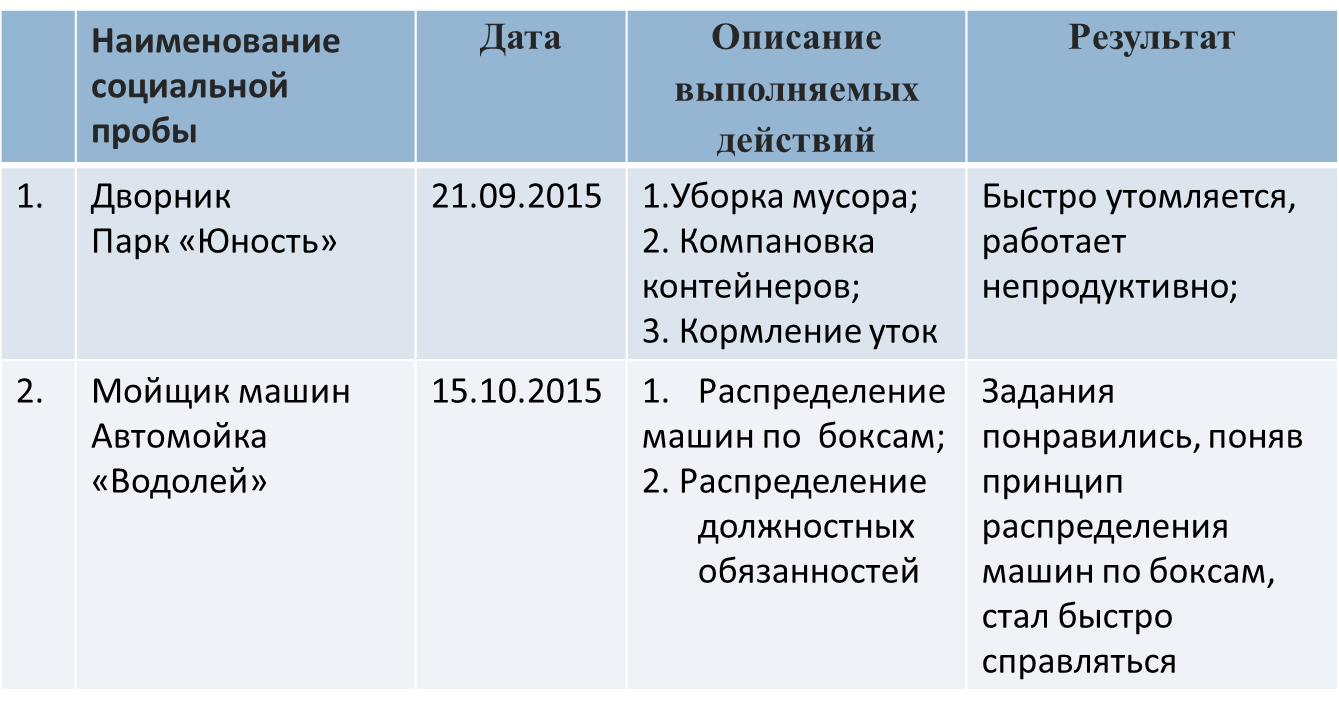 Таким образом,  социально - профессиональные пробы  являются действенным средством формирования профессионального самоопределения обучающихся. Через практическую деятельность в рамках профессиональной пробы у обучающихся формируется способность к принятию осознанного профессионального выбора и успешной реализации себя в будущей профессии, они позволяют не только сформировать у воспитанников и их родителей представления о широком спектре профессий, возможных видов трудовой деятельности, об особенностях труда и требованиях, выдвигаемых работодателем к «соискателю»,  но и подготовить  потенциального работодателя к  продуктивному взаимодействию с лицами с ОВЗ. Повторное же анкетирование показало, что у  80% опрошенных  в 2015 году учеников 5-9 классов сформированы адекватные  их возможностям профессиональные предпочтения, и только 5% респондентов затрудняются в выборе дальнейшего профиля профессионально – трудового обучения. Приложение 5Положение  о СПЕЦИАЛЬНОЙ ИНДИВИДУАЛЬНОЙ ПРОГРАММЕ РАЗВИТИЯ Терновская Наталья Витальевна, заместитель директора по учебной работе ГБУ КО «Школа-интернат №7», п. Б. Исаково,  Калининградская областьВ 2015-2016 учебном году в школе интернате открыт класс для обучающихся с умеренной, тяжелой степенью умственной отсталостью, имеющие тяжелые множественный нарушения в развитии.На основе требований ФГОС образования  обучающихся с умственной отсталостью (интеллектуальными нарушениями) для обучающихся с умеренной, тяжелой или глубокой умственной отсталостью, с тяжелыми и множественными нарушениями развития и АООП  в  ГБУ КО «Школа-интернат №7» разрабатывает специальную индивидуальную программу развития (СИПР), учитывающую специфические образовательные потребности обучающихся. Разработка специальной индивидуальной  программы развития (СИПР) регулируется  локальным актом «Положение о специальной индивидуальной  программе развития», разработанным в школе-интернате  на основе ФГОС и АООП образования обучающихся с умственной отсталостью (интеллектуальными нарушениями).ПРИМЕРНОЕ ПОЛОЖЕНИЕ О СПЕЦИАЛЬНОЙ ИНДИВИДУАЛЬНОЙ ПРОГРАММЕ РАЗВИТИЯ. ИЗ ОПЫТА РАБОТЫ ГБУ КО «ШКОЛА-ИНТЕРНАТ №7»п. Б. Исаково Калининградской областиПоложение о СПЕЦИАЛЬНОЙ ИНДИВИДУАЛЬНОЙ ПРОГРАММЕ РАЗВИТИЯ 1. Общие положения.1.1. Настоящее Положение разработано в соответствии с Федеральным законом Российской Федерации «Об образовании в Российской Федерации» N 273-ФЗ (в ред. Федеральных законов от 07.05.2013 N 99-ФЗ, от 23.07.2013 N 203-ФЗ); Федеральным государственным образовательным стандартом образования обучающихся с умственной отсталостью (интеллектуальными нарушениями) (Приказ Минобрнауки РФ от 19 декабря 2014 г. № 1599);Примерной  адаптированной основной общеобразовательной программой образования обучающихся с умственной отсталостью, (интеллектуальными нарушениями) (03.04.2015 г.);Адаптированной основной общеобразовательной программой образования обучающихся с умственной отсталостью, (интеллектуальными нарушениями) ГБУ КО «Школа-интернат №7» (Вариант 2);Уставом ГБУ КО «Школа-интернат №7» (далее – Школа-интернат).  1.2. Положение разработано  для обеспечения:государственных гарантий реализации права на образование; единого подхода к составлению рабочих  программ по предметам учебного плана Школы-интерната;реализации образовательной программы Школы-интерната;достижения  необходимого уровня качества образования каждым обучающимся  с умственной отсталостью (интеллектуальными нарушениями), имеющим ТМНР;адаптации  содержания образования для обучения лиц с умственной отсталостью (интеллектуальными нарушениями) с учетом особенностей их психофизического развития, индивидуальных возможностей и обеспечения  коррекции нарушений развития и социальной адаптации указанных лиц.1.3. Целью реализации СИПР является формирование общей культуры, обеспечивающей разностороннее развитие их личности ребенка с нарушением интеллекта (нравственное, эстетическое, социально личностное, интеллектуальное, физическое) в соответствии с принятыми в семье и обществе нравственными и социокультурными ценностями; овладение учебной деятельностью.  1.4. Специальная индивидуальная программа развития  (далее СИПР)  разрабатывается для обучающихся с умеренной, тяжелой или глубокой умственной отсталостью, с тяжелыми и множественными нарушениями развития, интеллектуальное развитие которых  не позволяет освоить вариант 1 АООП, и они получают  образование по варианту 2 АООП.1.5. СИПР разрабатывается  в соответствии с требованиями Федерального государственного образовательного стандарта образования обучающихся с умственной отсталостью (интеллектуальными нарушениями). 1.6. СИПР составляется  на основе Примерной  адаптированной основной общеобразовательной программы образования обучающихся с умственной отсталостью, интеллектуальными нарушениями) (вариант 2). 1.7.  СИПР разрабатывается организацией с учетом  индивидуальных образовательных потребностей обучающегося, рекомендаций МСЭ и ПМПК.Структура СИПРВ  структуру СИПР включаются:Пояснительная записка.Общие сведения о ребёнке. Психолого-педагогическая характеристика. включающая оценку развития обучающегося на момент составления программы и определяющую приоритетные направления воспитания и обучения ребёнка.  Индивидуальный учебный план. Содержание образования в условиях организации и семьи. Условия реализации потребности в уходе и присмотре. Перечень специалистов, участвующих в разработке и реализации СИПР.  Перечень возможных задач, мероприятий и форм сотрудничества организации и семьи обучающегося.Перечень необходимых технических средств и дидактических материалов. Средства мониторинга и оценки динамики обучения. Программа может иметь приложение, включающее индивидуальный календарно-тематический план, задания и рекомендации  для их выполнения ребёнком в домашних условиях (внеаудиторные часы).Пояснительная записка, включает  описание структуры и общую характеристику СИПР, разрабатываемой на основе АООП. Общие сведения содержат персональные данные о ребенке и его родителях. Психолого-педагогическая характеристика ребенка, включающая оценку развития обучающегося на момент составления программы и определяющую приоритетные направления воспитания и обучения ребёнка.  Характеристика ребенка составляется на основе психолого-педагогического  обследования  ребенка,  проводимого  специалистами образовательной организации, с целью оценки актуального состояния развития обучающегося.Характеристика отражает:бытовые условия семьи, оценку отношения членов семьи к образованию ребенка;заключение ПМПК;данные о физическом здоровье, двигательном и сенсорном развитии ребенка;особенности проявления познавательных процессов: восприятий, внимания, памяти, мышления;состояние сформированности устной речи и речемыслительных операций;характеристику поведенческих и эмоциональных реакций ребенка, наблюдаемых специалистами; характерологические особенности личности ребенка (со слов родителей);сформированность социально значимых знаний, навыков, умений:коммуникативные  возможности,  игра,  самообслуживание, предметно-практическая деятельность, интеллектуальные умения и знания (счет, письмо, чтение, представления об окружающих предметах, явлениях);потребность в уходе и присмотре. Необходимый объем помощи со стороны окружающих: полная/частичная, постоянная/эпизодическая;выводы по итогам обследования: приоритетные образовательные области, учебные предметы, коррекционные занятия для обучения и воспитания в образовательной организации, в условиях надомного обучения. Индивидуальный учебный план отражает учебные предметы, коррекционные занятия, внеурочную деятельность, соответствующие уровню актуального развития ребенка, и устанавливает объем недельной нагрузки на обучающегося. Содержание образования в условиях организации и семьи. Содержание образования СИПР включает конкретные задачи по формированию представлений, действий/операций по каждой из программ учебных  предметов,  коррекционных  занятий  и  других  программ. Задачи формулируются в качестве возможных (ожидаемых) результатов обучения и воспитания ребенка на определенный учебный период (год). Условия реализации потребности в уходе и присмотре. Организация ухода (кормление, одевание/раздевание, совершение гигиенических процедур) и присмотра. Под присмотром и уходом за детьми понимается комплекс мер по организации  питания  и  хозяйственно-бытового  обслуживания  детей, обеспечению соблюдения ими личной гигиены и режима дня (п. 34 ст. 2 Федерального закона от 29 декабря 2012 г. № 273-ФЗ "Об образовании в Российской Федерации"). Задачи и мероприятия по уходу и присмотру включаются в СИПР и выполняются по рекомендации МСЭ и ПМПК.  Перечень специалистов, участвующих в разработке и реализации СИПР.  Перечень возможных задач, мероприятий и форм сотрудничества организации и семьи обучающегося. Задачи, направленные на повышение информированности семьи об образовании ребенка, развитие мотивации родителей к конструктивному взаимодействию со специалистами, отражающие способы контактов семьи и организации с целью привлечения родителей к участию в разработке и реализации СИПР и преодоления психологических проблем семьи. Перечень необходимых технических средств и дидактических материалов,  необходимых для реализации СИПР. Средства мониторинга и оценки динамики обучения. Сроки проведения мониторинга результатов обучения не реже одного раза в полугодие. Оценка уровня сформированности представлений, действий/операций, внесенных в СИПР.Например: «выполняет действие самостоятельно», «выполняет действие по инструкции» (вербальной или невербальной), «выполняет действие по образцу», «выполняет действие с частичной физической помощью», «выполняет действие со значительной физической помощью», «действие не выполняет»; представление: «узнает объект», «не всегда узнает объект» (ситуативно), «не узнает объект». Итоговые результаты образования за оцениваемый период оформляются описательно в дневниках наблюдения и в форме характеристики за учебный год. На основе итоговой характеристики составляется СИПР на следующий учебный период. Личностные и предметные планируемые результаты освоения обучающимися АООП должны рассматриваться в качестве возможных (примерных), соответствующих индивидуальным возможностям и специфическим образовательным потребностям обучающихся.Система оценки достижения планируемых результатов освоения АООП образования обучающимися с умеренной, тяжелой, глубокой умственной отсталостью (интеллектуальными нарушениями), тяжелыми и множественными нарушениями развития должна ориентировать образовательный процесс на введение в культуру ребенка, по разным причинам выпадающего из образовательного пространства, достижение возможных результатов освоения содержания СИПР и АООП.3. Оформление СИПР.Текст набирается в редакторе Word шрифтом Times New Roman, 12, одинарный межстрочный интервал, переносы в тексте не ставятся, выравнивание по ширине, абзац , поля со всех сторон ; центровка заголовков и абзацы в тексте выполняются при помощи средств Word, листы формата А4. Таблицы вставляются непосредственно в текст и должны быть отделены от предыдущего и последующего текста одним интервалом.СИПР  прошивается, страницы нумеруются, скрепляются печатью образовательного учреждения и подписью директора Школы-интерната.Индивидуальный  учебный  план  отражает  учебные  предметы, коррекционные занятия, внеурочную деятельность, соответствующие уровню актуального развития ребенка, и устанавливает объем недельной нагрузки на обучающегося.Индивидуальный учебный план оформляется согласно таблице 1.Таблица 1Индивидуальный календарно-тематический план является приложением к СИПР и разрабатывается на основе АООП (вариант 2) по предметам  оформляется согласно  таблице 2.Таблица 2Индивидуальный  календарно-тематический план______________________________________________________(предмет)4. Процедура утверждения СИПР4.1. Программа СИПР составляется педагогами, педагогом-психологом, работающими с обучающимся, анализируется заместителем директора по учебной, рассматривается на заседании школьной ПМПк педагогического совета. 4.2. СИПР  разрабатывается на один учебный год с учетом рекомендаций МСЭ и  ПМПК, согласия родителей. 4.3.  Титульный лист рабочей программы оформляется в  следующем соответствии:- в левом  углу  верхней части делается запись «Рассмотрено на заседании педагогического совета с указанием № протокола и даты, с подписью председателя Педагогического совета. - в правом углу верхней части делается запись  «УТВЕРЖДАЮ»   с указанием  даты издания приказа, с подписью директора.	4.4. Все указанные выше процедуры утверждения СИПР проводятся в течение учебного года по  мере получения рекомендаций МСЭ, ПМПК и школьного ПМП(к).Приложение 6МОНИТОРИНГ КАЧЕСТВА ОСВОЕНИЯ ОБУЧАЮЩИМИСЯ С ОВЗ УЧЕБНОГО ПРЕДМЕТА «МАТЕМАТИКА» АООП ОБРАЗОВАНИЯ ОБУЧАЮЩИХСЯ с умственной отсталостью (интеллектуальными нарушениями, вариант I) Быстрова Альбина Юрьевна, учитель начальных классов,  ГБУ КО «Школа-интернат №7», п. Б.Исаково, Калининградская областьОсвоение АООП образования обучающихся с умственной отсталостью (интеллектуальными нарушениями) учебного предмета «Математика» (1 класс), созданной на основе ФГОС образования обучающихся с умственной отсталостью, обеспечивает достижение обучающимися с умственной отсталостью двух видов результатов: личностных и предметных.В структуре планируемых результатов ведущее место принадлежит личностным результатам, поскольку именно они обеспечивают овладение комплексом социальных (жизненных) компетенций, необходимых для достижения основной цели современного образования ― введения обучающихся с умственной отсталостью в культуру, овладение ими социо-культурным опытом. Личностные результаты включают индивидуально-личностные качества и социальные (жизненные) компетенции обучающегося, социально значимые ценностные установки. Личностные результаты обучающихся 1 классаРезультаты анализа представлены в форме удобных и понятных условных единицах: Сводная таблица уровня личностных результатов Предметные результаты освоения математики за учебный год АООП образования с умственной отсталостью (интеллектуальными нарушениями, I вариант)Для преодоления формального подхода в оценивании предметных результатов освоения АООП обучающимися с умственной отсталостью необходимо, чтобы балльная оценка свидетельствовала о качестве усвоенных знаний.По результатам обучения в _1_классе обучающиеся:Сводные  результаты мониторингапо изучению уровня формирования знаний и умений по математикеВывод для определения подгрупп  в целях организации индивидуального сопровождения:1 группа хххххххххххххх		Наблюдается неточность и слабость дифференцировки зрительных, слуховых, кинестетических, тактильных, затруднена адекватность ориентировки в окружающей среде. В процессе освоения наблюдается замедленный темп узнавания и понимания учебного материала, в частности смешении графически сходных букв, цифр, знаков.		У данной группы обучающихся из всех видов мышления (наглядно-действенное, наглядно-образное и словесно-логическое) в большей степени нарушено логическое мышление, что выражается в слабости обобщения, трудностях понимания смысла явления или факта. Особые сложности возникают у обучающихся при понимании переносного смысла отдельных фраз или целых текстов. В целом мышление характеризуется конкретностью, некритичностью, ригидностью (плохой переключаемостью с одного вида деятельности на другой).		Запоминание, сохранение и воспроизведение полученной информации обучающимися обладает целым рядом специфических особенностей: они лучше запоминают внешние, иногда случайные, зрительно воспринимаемые признаки, при этом, труднее осознаются и запоминаются внутренние логические связи; позже, чем у нормальных сверстников, формируется произвольное запоминание, которое требует многократных повторений.		Внимание отличается сужением объема, малой устойчивостью, трудностями его распределения, замедленностью переключения.		Активный словарь резко ограничен бытовой тематикой, что слово не используется в полной мере как средство общения; активный словарь не только ограничен, но и наполнен штампами; фразы однотипны по структуре и бедны по содержанию.		Наблюдается недоразвитие мотивационной сферы, слабость побуждений, недостаточность инициативы.		Знания и представления  об окружающем мире  резко ограничены бытовой тематикой. Мотивация  к  учебной   деятельности  не сформирована.  		В работу  включаются  с трудом, учебная активность носит кратковременный характер, не слышат /или не понимает/ вопроса, инструкции, часто переспрашивают. Учащиеся приступают к выполнению  действия (задания) без необходимой предшествующей ориентировки в задании и, не сопоставляя ход ее выполнения, с конечной целью. В процессе выполнения учебного задания они часто уходят от правильно начатого выполнения действия, «соскальзывают» на действия, произведенные ранее, причем переносят их в прежнем виде, не учитывая изменения условий. Самостоятельно  отвечают  на простые вопросы репродуктивного характера. Испытывают затруднения в установлении  причинно-следственных  связей, при  переносе  и применении полученных знаний, умений  и    навыков  в новой  ситуации, видоизменённом  задании. Затруднены переключаемость  от одного вида работы  к другому,  планирование собственной деятельности.		Требуется помощь педагога в виде наводящих вопросов, разъяснения. Требуется  постоянная   стимулирующая,  организующая, обучающая, контролирующая  помощь педагога.  2 группа ххххххххххВ ходе урока  активны,  внимательны,  старательны.  Темп работы средний, при выполнении письменных работ занижен. Переключаемость  от  одного вида деятельности  к другому замедлена.   Иногда испытывают затруднения в переносе и применении полученных  знаний, умений на видоизменённое задание  при самостоятельной работе. Базовые учебные действия сформировны.Затрудняются в установлении  причинно-следственные связи  на простом и доступном материале.  Навыки самоконтроля и самооценки сформированы на среднем уровне. Требуется организующая и контролирующая помощь при определении последовательности действий.Приложение 7ПРОГРАММА ВНЕУРОЧНОЙ ДЕЯТЕЛЬНОСТИ  «ПУТЕШЕСТВУЕМ В МУЗЕЕ»Гурьянова Мария Витальевна, учитель начальных классов, ГБУ КО «Школа-интернат №7», п. Б.Исаково, Калининградская областьОбщекультурное направлениеАООП образования обучающихся с умственной отсталостью (интеллектуальными нарушениями, вариант 1) 2  классПОЯСНИТЕЛЬНАЯ ЗАПИСКАДанная программа «Путешествуем в музее» представляет собой разработанный курс внеурочной деятельности общекультурного  направления для обучающихся с умственной отсталостью  (интеллектуальными нарушениями), обучающихся по варианту I АООП. Нормативно-правовую базу разработки программы курса внеурочной деятельности «Путешествуем в музее»   (общекультурное направление)  составляют: Федеральный закон Российской Федерации «Об образовании в Российской Федерации» N 273-ФЗ (в ред. Федеральных законов от 07.05.2013 N 99- ФЗ, от 23.07.2013 N 203-ФЗ); Федеральный государственный образовательный стандарт образования обучающихся с умственной отсталостью (интеллектуальными нарушениями  (Приказ Минобрнауки РФ от 19 декабря 2014 г. № 1599); Примерная адаптированная  основная общеобразовательная программа образования обучающихся с умственной отсталостью (интеллектуальными  нарушениями) (Проект от  03.04.2015 г.)Адаптированная  основная общеобразовательная программа образования обучающихся с умственной отсталостью (интеллектуальными  нарушениями) ГБУ КО «Школа-интернат №7» на 2015-2016 учебный год.Данная программа реализуется образовательной организацией  совместно с Музеем Мирового океана. Основное преимущество реализации программы внеурочной деятельности «Путешествуем в музее» является расширение образовательного пространства учащихся 2 класса с умственной отсталостью за счет привлечения ресурсов Музея Мирового океана. Программа внеурочной  деятельности направлена на развитие личности ребенка с умственной отсталостью (интеллектуальными нарушениями). Цель программы:создание условий для достижения обучающимися с умственной отсталостью  необходимого для жизни в обществе социального опыта;формирование основ принимаемой обществом системы ценностей,создание условий для всестороннего развития и социализации каждого обучающегося с умственной отсталостью с использованием  ресурсов музея;создание воспитывающей среды, обеспечивающей развитие социальных, интеллектуальных интересов учащихся в свободное время.Основные формы и методы работы:Особенностью данной программы является то, что она дает возможность каждому обучающемуся  с умственной отсталостью реально открыть для себя волшебный мир Музея Мирового океана. Занятия в школе-интернате являются рефлексией посещения музея.В процессе занятий используются различные формы занятий: экскурсия, игра, творческая мастерская, конкурсы, интерактивная беседа и т.д. Принципы, лежащие в основе программы:доступности;наглядности (иллюстративность, наличие дидактических материалов);демократичности и гуманизма;коррекционной направленности.Данная программа рассчитана на один год обучения детей с умственной отсталостью. Всего   34часа (1 час в неделю во внеурочное время).  Продолжительность занятия – 40 минут.ХАРАКТЕРИСТИКА ОБУЧАЮЩИХСЯ С УМСТВЕННОЙ ОТСТАЛОСТЬЮВо 2 классе обучаются дети  с легкой умственной отсталостью. Общим признаком у всех обучающихся с умственной отсталостью выступает недоразвитие психики с явным преобладанием интеллектуальной недостаточности, которое приводит к затруднениям в усвоении содержания школьного образования и социальной адаптации. Своеобразие развития детей с легкой умственной отсталостью обусловлено особенностями их высшей нервной деятельности, которые выражаются в разбалансированности процессов возбуждения и торможения, нарушении взаимодействия первой и второй сигнальных систем. В структуре психики такого ребенка в первую очередь отмечается недоразвитие познавательных интересов и снижение познавательной активности, что обусловлено замедленностью темпа психических процессов, их слабой подвижностью и переключаемостью. При умственной отсталости страдают не только высшие психические функции, но и эмоции, воля, поведение, в некоторых случаях физическое развитие, хотя наиболее нарушенным является процесс мышления, и прежде всего, способность к отвлечению и обобщению. Вследствие чего знания детей с умственной отсталостью об окружающем мире являются неполными и, возможно, искаженными, а их жизненный опыт крайне беден. У этой категории обучающихся нарушена первая ступень познания – ощущения и восприятие. Нарушены процесс мышления, основу которого составляют такие операции, как анализ, синтез, сравнение, обобщение, абстракция, конкретизация, логическое мышление, что выражается в слабости обобщения, трудностях понимания смысла явления или факта. Особенности восприятия и осмысления детьми учебного материала неразрывно связаны с особенностями их памяти. Менее развитым оказывается логическое опосредованное запоминание, хотя механическая память может быть сформирована на более высоком уровне. Особенности нервной системы обучающихся с  умственной отсталостью проявляются и в особенностях их внимания, которое отличается сужением объема, малой устойчивостью, трудностями его распределения, замедленностью переключения. Воображение как один из наиболее сложных процессов отличается значительной несформированностью, что выражается в его примитивности, неточности и схематичности.  У обучающихсяс умственной отсталостью отмечаются недостатки в развитии речевой деятельности. Психологические особенности умственно отсталых школьников проявляются в нарушении эмоциональной сферы, проявляющиеся в отсутствии оттенков переживаний, неустойчивостью и поверхностью. Волевая сфера учащихся с умственной отсталостью характеризуется слабостью собственных намерений и побуждений, большой внушаемостью. Нарушения высшей нервной деятельности, недоразвитие психических процессов и эмоционально-волевой сферы обусловливают проявление некоторых специфических особенностей личности обучающихся с умственной отсталостью, проявляющиеся в примитивности интересов, потребностей и мотивов, что затрудняет формирование правильных отношений со сверстниками и взрослыми. ФОРМИРОВАНИЕ БАЗОВЫХ  УЧЕБНЫХ  ДЕЙСТВИЙ (БУП)Во внеурочной деятельности общекультурного направления «Путешествуем в музее» формируются следующие  базовые учебные действия:  Личностные учебные действия обеспечивают готовность ребенка к принятию новой роли ученика, понимание им на доступном уровне ролевых функций и включение в процесс обучения на основе интереса к его содержанию и организации.  Коммуникативные учебные действия обеспечивают способность вступать в коммуникацию со взрослыми и сверстниками во внеурочной деятельности, использовать принятые ритуалы социального взаимодействия с одноклассниками и учителем, сотрудником музея; обращаться за помощью и принимать помощь; слушать и понимать инструкцию к творческому заданию  в разных видах деятельности.Регулятивные учебные действия обеспечивают успешную работу на любом занятии. Регулятивные учебные действия включают следующие умения: входить и выходить из помещения для занятий со звонком; ориентироваться в пространстве учебного помещения, музея; адекватно использовать ритуалы школьного поведения;  работать с  учебными принадлежностями (кисточками, карандашами, пластилином и др.), организовывать рабочее место. Познавательные учебные действия представлены комплексом начальных логических операций, которые необходимы для усвоения и использования знаний и умений в различных условиях, составляют основу для дальнейшего формирования логического мышления школьников.  К познавательным учебным действиям относятся следующие умения: выделять существенные, общие и отличительные свойства предметов (цвет, фигура и т.д.); делать простейшие обобщения, сравнивать; наблюдать.Умение использовать все группы действий в различных образовательных ситуациях является показателем их сформированности.  ПЛАНИРУЕМЫЕ РЕЗУЛЬТАТЫ ВНЕУРОЧНОЙ ДЕЯТЕЛЬНОСТИВ результате реализации программы внеурочной деятельности  «Путешествуем в музее» (общекультурное направление, 2 класс) должно обеспечиваться достижение обучающимися с умственной отсталостью: воспитательных результатов: первый уровень результатов - приобретение обучающимися с умственной отсталостью социальных знаний о ближайшем  окружении и о себе, об общественных нормах, социально одобряемых и не одобряемых формах поведения в обществе и т. п.;второй уровень результатов - получение опыта переживания и позитивного отношения к результатам своего труда, позитивное отношение к результатам других детей, первое практическое подтверждение приобретённых социальных знаний; третий уровень результатов - получение обучающимися с умственной отсталостью начального опыта самостоятельного общественного действия, формирование  социально приемлемых моделей поведения.эффекта - последствия результата, того, к чему привело достижение результата (развитие обучающегося как личности, формирование его социальной компетентности, чувства патриотизма и т. д.).  Основные личностные результаты внеурочной деятельности по программе «Путешествуем в музее»:готовность следовать этическим нормам поведения в повседневной жизни;потребности и начальные умения выражать себя в художественно-эстетической деятельности;  развитие элементарных представлений об окружающем мире с использованием ресурсов Музея Мирового океана; расширение круга общения, развитие навыков сотрудничества со взрослыми и сверстниками в разных социальных ситуациях;владение основными  навыками коммуникации и принятыми ритуалами социального взаимодействия.Форма представления результатов: выставка работ обучающихся.УЧЕБНЫЙ ПЛАНСОДЕРЖАНИЕВведение  «Мы пойдем в музей…».Путешествие в мир океана. Экскурсия в аквариум Музея мирового океана. Рефлексия «Рисуем рыбок». Какие разные акулы  (рисунок акварель).  Рыбы рек и озер. Мастер класс «Чешуя и плавники».Путешествие  по набережной кораблей. Экскурсия по набережной Музея Мирового океана. Легендарные корабли. Корабли «Виктор Пацаев», «Витязь». Рефлексия: рисуем корабли. Уроки для начинающего боцмана. «Новый год в музее».Город у моря. Экскурсия на маяк Музея Мирового океана. В гостях у прусского кота. Экскурсия в ИКП «Королевские ворота». Рефлексия: лепим  прусского кота. Конкурс раскрасок  «Мой город». Урок-игра «Мой город».Путешествие к звездам. Экскурсия в планетарий Музея Мирового океана. Юрий Гагарин – первый космонавт. Рефлексия: рисуем звездное небо.Морское путешествие. Игра на «СТР-129» «Ловись рыбка, большая и маленькая» Просмотр мультфильма «Мы пришли сегодня в порт». Разукрашиваем рисунок порта. Игра  «Морское путешествие».Заключительный урок. Выставка работ.УЧЕБНО-МЕТОДИЧЕСКОЕ ОБЕСПЕЧЕНИЕРаботы учащихся.Презентации по темам занятий.Раскраски по темам.Образцы педагогического рисунка.  Буклеты, рекламные проспекты Музея Мирового океана.СПИСОК  ИСПОЛЬЗОВАННОЙ ЛИТЕРАТУРЫМузей Мирового океана. Путеводитель. – Калининград, 2013.«Витязь». Страницы истории.- Калининград, 2009.Харитонова А.А. Формирование музейной культуры у старших дошкольников /А.А. Харитонова//Начальная школа: плюс до и после.-2011. №3.Лукашева Т.Я. Музейная педагогика – средство формирования духовных ценностей учащихся / Начальная школа. – 2007. №9.Интернет-ресурсыwww.world-ocean.ruПриложение 8ПРОГРАММА ВНЕУРОЧНОЙ ДЕЯТЕЛЬНОСТИ «ВЕСЕЛЫЕ НОТКИ»Мицких Надежда Александровна, педагог, ГБУ КО «Школа-интернат №7»,п. Б.Исаково, Калининградская областьНаправление: общекультурное развитие личностиАООП образования обучающихся с умственной отсталостью (интеллектуальными нарушениями, вариант II)2 Б классПОЯСНИТЕЛЬНАЯ ЗАПИСКАПрограмма «Веселые нотки» представляет собой разработанный курс внеурочной деятельности для обучающихся с умственной отсталостью (интеллектуальными нарушениями), имеющих умеренную степень умственной отсталости, ТМНР, обучающихся по варианту II АООП. Направление:  общекультурное развитие личности.Нормативно-правовую базу разработки программы «Веселые нотки» (общекультурное развитие личности) (2 класс) составляют:Федеральный закон Российской Федерации «Об образовании в Российской Федерации» N 273-ФЗ (в ред. Федеральных законов от 07.05.2013 N 99- ФЗ, от 23.07.2013 N 203-ФЗ); Федеральный государственный образовательный стандарт образования обучающихся с умственной отсталостью (интеллектуальными нарушениями (Приказ Минобрнауки РФ от 19 декабря 2014 г. № 1599); Примерная адаптированная основная общеобразовательная программа образования обучающихся с умственной отсталостью (интеллектуальными нарушениями) (Проект от 03.04.2015 г.)Адаптированная основная общеобразовательная программа образования обучающихся с умственной отсталостью (интеллектуальными нарушениями) ГБУ КО «Школа-интернат №7» на 2015-2016 учебный год.ГБУ КО «Школа-интернат №7» является пилотной площадкой в Калининградской области по апробации и внедрению адаптированной основной образовательной программы общего образования обучающихся с умственной отсталостью, которая проходит процедуру экспертизы, по результатам которой будет включена в реестр примерных основных образовательных программ, являющейся общедоступной государственной информационной системой Данная программа реализуется непосредственно в образовательной организации. Основное преимущество реализации внеурочной деятельности непосредственно в образовательной организации заключается в том, что в ней созданы все условия для полноценного пребывания обучающихся с умственной отсталостью в течение дня, содержательном единстве учебного, воспитательного и коррекционно-развивающего процессов. Программа «Веселые нотки» (общекультурное развитие личности) входит в комплексную программу формирования основ музыкальной культуры у обучающихся с умственной отсталостью (интеллектуальными нарушениями), имеющих умеренную степень умственной отсталости, ТМНР элементарных знаний, установок, личностных ориентиров и норм поведения, обеспечивающих сохранение и укрепление физического и психического здоровья как одной из ценностных составляющих, способствующих познавательному и эмоциональному развитию ребёнка.Цель программы: средствами игры на музыкальных инструментах способствовать разрешению проблем личностного развития учащихся, приобщать к культурным традициям русского народа, обеспечение эмоционально-психологического благополучия, охраны и укрепления здоровья детей с тяжелыми множественными нарушениями речи ТМНР.Основные задачи программы: создание благоприятной и радостной атмосферы и побуждение к игре на музыкальных инструментах, развитие музыкальных и творческих способностей детей (с учетом возможностей каждого) посредством различных видов музыкальной деятельности, способствовать развитию общей духовной культуры, развитие внутренних психических процессов.Основная идея программы нацелена: на формирование музыкальной культуры и осуществление коррекции отклонений в познавательной и эмоционально-волевой сферах у детей с тяжелыми множественными нарушениями речи ТМНР через исполнительскую деятельность, музыкально – пластические движения, музыкальную импровизацию, в основу, которой положены культурологический и личностно-ориентированный подходы. Программа внеурочной деятельности «Веселые нотки» общекультурное развитие личности носит воспитательный характер и направлена на осуществление следующих задач:знакомство с музыкальными инструментами (бубен, маракас, колокольчик, треугольник, барабан, дудочка, погремушка, металлофон, губная гармошка)развитие творческих способностей обучающихся;формирование активности в музыкальной деятельности;формирование умения игрового музицирования на простых музыкальных инструментах, развитие элементарных ритмических движений;способствовать развитию умения сотрудничать в коллективной музыкальной деятельности.Основные формы и методы организации образовательного процесса.Организация образовательного процесса предполагает использование форм и методов обучения, адекватных возрастным возможностям младшего школьника с умственной отсталостью: игры, беседы, просмотр тематических видеофильмов, развивающих мультфильмов.Принципы, лежащие в основе программы:доступности;наглядности (иллюстративность, наличие дидактических материалов);демократичности и гуманизма;научности.Программа внеурочной деятельности «Веселые нотки» общекультурное развитие личности предназначена для обучающихся 2Б класса с умственной отсталостью (интеллектуальными нарушениями), имеющих умеренную степень умственной отсталости, ТМНР. Именно принадлежность к внеурочной деятельности определяет режим проведения, а именно все занятия по внеурочной деятельности проводятся после всех уроков основного расписания, продолжительность соответствует рекомендациям СанПиН, т.е. 40 минут.Данная программа рассчитана на один год обучения детей с умственной отсталостью (интеллектуальными нарушениями), имеющих умеренную степень умственной отсталости, ТМНР. Всего 34 часа (1 час в неделю во внеурочное время). Продолжительность занятия – 40 минут.ПСИХОЛОГО-ПЕДАГОГИЧЕСКАЯ ХАРАКТЕРИСТИКА ОБУЧАЮЩИХСЯ С УМЕРЕННОЙ УМСТВЕННОЙ ОТСТАЛОСТЬЮ (ИНТЕЛЛЕКТУАЛЬНЫМИ НАРУШЕНИЯМИ), ТЯЖЕЛЫМИ И МНОЖЕСТВЕННЫМИ НАРУШЕНИЯМИ РАЗВИТИЯВо 2Б классе (вариант II АООП) обучаются дети с умеренной, тяжёлой умственной отсталостью и множественными нарушениями развития, для которых характерно интеллектуальное и психофизическое недоразвитие в сочетании с локальными и системными нарушениями речи, расстройствами аутистического спектра, эмоционально-волевой сферы, выраженными в различной степени тяжести. Дети с умеренной умственной отсталостью характеризуются выраженным недоразвитием мыслительной деятельности, препятствующим освоению предметных учебных знаний. Наряду с нарушением базовых психических функций, памяти и мышления отмечается своеобразное нарушение всех структурных компонентов речи: фонетико-фонематического, лексического и грамматического. Большая часть детей данной группы владеет элементарной речью: могут выразить простыми словами и предложениями свои потребности, сообщить о выполненном действии, ответить на вопрос взрослого отдельными словами, словосочетаниями или фразой. Речь носит формальный характер и не направлена на решение задач социальной коммуникации. Часть детей осуществляет коммуникацию при помощи естественных жестов, вокализаций, отдельных слогов и стереотипного набора слогов. Обучающиеся могут выполнять отдельные операции, входящие в состав предметных действий, но недостаточно осознанные мотивы деятельности, а также неустойчивость внимания и нарушение последовательности выполняемых операций препятствуют выполнению действия как целого. Внимание у обучающихся с умеренной и тяжелой умственной отсталостью отличается низким уровнем продуктивности из-за быстрой истощаемости, неустойчивости, отвлекаемости. Слабость активного внимания препятствует решению сложных задач познавательного содержания, формированию устойчивых учебных действий. Психофизическое недоразвитие характеризуется нарушениями координации, точности, темпа движений, что осложняет формирование физических действий: бег, прыжки и др., а также навыков несложных трудовых действий. У части детей с умеренной умственной отсталостью отмечается замедленный темп, рассогласованность, неловкость движений. У других–повышенная возбудимость сочетается с хаотичной нецеленаправленной деятельностью. Наиболее типичными для данной категории обучающихся являются трудности в овладении навыками, требующими тонких точных дифференцированных движений: удержание позы, захват карандаша, ручки, кисти, шнурование ботинок, застегивание пуговиц, завязывание ленточек, шнурков и др. Дети с выраженными нарушениями поведения и с расстройствами аутистического спектра проявляют расторможенность, «полевое», нередко агрессивное поведение, стереотипии, выраженные трудности коммуникации и социального взаимодействия. Такое поведение затрудняет контакт с окружающими или он возникает как форма физического обращения к взрослым в ситуациях, когда ребёнку требуется помощь в удовлетворении потребности. Нет интереса к деятельности окружающих, не проявляют ответных реакций на попытки учителя (родителя) организовать их взаимодействие с окружающими. В ситуациях, запрещающих то или иное действие, проявляют агрессию или самоагрессию, бросают предметы, демонстрируя свои деструктивные действия. Такие реакции наблюдаются при смене привычной обстановки, наличия рядом незнакомых людей, в шумных местах.ФОРМИРОВАНИЕ БАЗОВЫХ УЧЕБНЫХ ДЕЙСТВИЙ (БУД)Функции, состав и характеристика базовых учебных действий обучающихся с умеренной, тяжелой умственной отсталостью, с ТМНР.Формирование базовых учебных действий у обучающихся с умеренной, тяжелой, умственной отсталостью, с ТМНР направлена на формирование готовности у детей к овладению содержанием АООП образования для обучающихся с умственной отсталостью (вариант 2).Задачами реализации программы во 2Б классе являются: 1. Формирование учебного поведения:направленность взгляда (на говорящего взрослого, задание);выполнение инструкции учителя;выполнять действия по образцу и по подражанию.2. Формирование умения выполнять задание:в течение определенного периода времени;от начала до конца;с заданными качественными параметрами.Мониторинг базовых учебных действий.В процессе обучения осуществляется мониторинг всех групп БУД, который отражает индивидуальные достижения обучающихся и позволит делать выводы об эффективности проводимой в этом направлении работы. Для оценки сформированности каждого действия используется система реально присутствующего опыта деятельности и его уровня. деятельность осуществляется на уровне совместных действий с педагогом;деятельность осуществляется по подражанию:деятельность осуществляется по образцу;деятельность осуществляется по последовательной инструкции;деятельность осуществляется с привлечением внимания ребенка взрослым к предмету деятельности;самостоятельная деятельность;умение исправить допущенные ошибки. Для оценки степени дифференцированности отдельных действий и операций внутри целостной деятельности используются условные обозначения:действие (операция) сформировано – «ДА»;действие осуществляется при сотрудничестве взрослого – «ПОМОЩЬ»действие выполняется частично, даже с помощью взрослого – «ЧАСТИЧНО»действие (операция) пока недоступно для выполнения – «НЕТ».Выявление уровня сформированности и доступности тех или иных видов деятельности, позволяет судить об уровне развития психических процессов, их обеспечивающих, т.е. критерии доступности и сформированности тех или иных видов деятельности позволяют оценить зону актуального развития ребенка и выбрать содержание индивидуальной программы курса. ПЛАНИРУЕМЫЕ РЕЗУЛЬТАТЫ ОСВОЕНИЯ ПРОГРАММЫ ВНЕУРОЧНОЙ ДЕЯТЕЛЬНОСТИ  «ВЕСЕЛЫЕ НОТКИ» (ОБЩЕКУЛЬТУРНОЕ РАЗВИТИЕ ЛИЧНОСТИ)Основными ожидаемыми результатами освоения обучающимся программы внеурочной деятельности «Веселые нотки» являются: социально-эмоциональное участие в процессе общения и совместной деятельности; овладение элементарными навыками игры на шумовых инструментах; развитие навыков элементарного сотрудничества с взрослыми и сверстниками в разных видах игровой деятельности.Форма представления результатов Наиболее рациональным способом предоставления результатов будет подведение итогов каждого изучаемого раздела в игровой форме, при организации коллективного творческого дела. Подобная организация учета знаний и умений для контроля и оценки результатов освоения программы внеурочной деятельности будет способствовать формированию и поддержанию ситуации успеха для каждого обучающегося, а также будет способствовать процессу обучения в командном сотрудничестве, при котором каждый обучающийся будет значимым участником деятельности.УЧЕБНЫЙ ПЛАНСОДЕРЖАНИЕ КУРСАПрограмма направлена на постижение закономерностей возникновения и развития музыкального искусства в его связи с жизнью. В процессе исполнения и слухового восприятия музыки у детей с умственной отсталостью (интеллектуальными нарушениями), имеющих умеренную степень умственной отсталости, ТМНР, формируется опыт творческой деятельности и эмоционально – ценностного отношения к жизни, осваиваются основные сферы музыкального искусства и виды музыкальной деятельности (исполнение, сочинение, слушание). Изучение особенностей построения (форм) музыкальных произведений, основных средств музыкальной выразительности, элементарной нотной грамоты позволяет учащимся понять законы музыкального творчества. Критерии отбора музыкального материала в данную программу заимствованы из концепции Д. Б. Кабалевского – это художественная ценность музыкальных произведений, их воспитательная ценность, педагогическая целесообразность и ориентированность на данный детский возраст. Освоение музыкального материала, включенного в программу, будет способствовать формированию музыкальной культуры у детей с умственной отсталостью (интеллектуальными нарушениями), имеющих умеренную степень умственной отсталости, ТМНР, развитию их творческого потенциала. Виды музыкальной деятельности на занятиях направлены на реализацию принципов развивающего обучения (Д.Б. Эльконин, В.В. Давыдов). Они включают в себя: музыкально–ритмические движения, инструментальное музицирование, инсценирование песен и музыкальных пьес программного характера. Различные виды импровизаций на занятиях, рисунки и эскизы костюмов дают детям с умственной отсталостью (интеллектуальными нарушениями) имеющих умеренную степень умственной отсталости, ТМНР большие возможности для развития ассоциативного мышления и творчества.УЧЕБНО-МЕТОДИЧЕСКОЕ ОБЕСПЕЧЕНИЕНаглядно-демонстрационный материал: папки с иллюстративным материалом по темам, портреты композиторов, атласы музыкальных инструментов.Наглядные и раздаточные пособия: карточки «цвет-настроение», атласы музыкальных инструментов, детские игрушки, программа караоке, мультфильмыКомплект детских музыкальных инструментов: маракасы, трещотки, бубны, барабаны, ложки, треугольники, деревянные палочкиОборудование: комплект звуковоспроизводящей аппаратуры, персональный компьютер, медиапроектор, беспроводной усилитель, микрофоны, музыкальные центры, усилительные колонки, фортепиано, синтезатор.СПИСОК ИСПОЛЬЗОВАННОЙ ЛИТЕРАТУРЫ Алиев Ю.Б. Настольная книга школьного учителя-музыканта -  М., Владос, 2002. Гродзенская Н. Внеклассные мероприятия в коррекционных классах -  Волгоград, 2012. Евтушенко И.В. Музыкальное воспитание умственно-отсталых сирот -  М., 2003. Каплунова И. Праздник каждый день.  Сант-Петербург, 2007. Малиевская С.  Некоторые способности музыкального воспитания умственно-отсталых детей -  М., 2004. Музыка. Пособие для учителя /Сост. Е.Д.Критская, Г.П.Сергеева, Т.С. Шмагина - М.: Просвещение, 2004; Петрушин В. Музыкальная психотерапия -  М., 2010. Раздымаха А. Формирование музыкальной культуры учащихся в условиях школы-интерната.  М., 2008. Суязова  Г. Мир вокального искусства.- Волгоград 2010.Теплов Б. Психология музыкальных способностей. - М.,  2006.Приложение 9ПРОГРАММАКОРРЕКЦИОННОГО КУРСА  «СЕНСОРНОЕ  РАЗВИТИЕ»Сыроежко Марина Юрьевна, педагог-психолог, ГБУ КО «Школа-интернат №7»,п. Б. Исаково, Калининградская областьКоррекционно-развивающая область «СЕНСОРНОЕ  РАЗВИТИЕ»Адаптированная основная общеобразовательная программа образованияобучающихся с умственной отсталостью (интеллектуальными нарушениями, вариант 2)2Б классПояснительная запискаОбщие положения.Программа коррекционного курса «Сенсорное развитие» для обучающихся  2Б класса разработана на основе требований  Федерального  государственного образовательного  стандарта образования обучающихся с умственной отсталостью (интеллектуальными нарушениями  (Приказ Минобрнауки РФ от 19 декабря 2014 г. № 1599), примерной адаптированной  основной  общеобразовательной программы образования обучающихся с умственной отсталостью (интеллектуальными  нарушениями) (Проект от  03.04.2015 г.).Программа является учебно-методической документацией, определяющей объем и содержание образования, планируемые результаты освоения коррекционного курса, примерные условия образовательной деятельности. ГБУ КО «Школа-интернат №7» является пилотной площадкой в Калининградской области по внедрению ФГОС образования обучающихся с умственной отсталостью (интеллектуальными нарушениями)  и апробации  примерной адаптированной основной образовательной программы образования обучающихся с умственной отсталостью (интеллектуальными нарушениями), которая  проходит процедуру экспертизы, по результатам которой будет включена в реестр примерных основных образовательных программ, являющейся общедоступной государственной информационной системой.Психолого-педагогическая характеристика  обучающихся  с умеренной, тяжёлой умственной отсталостью (интеллектуальными нарушениями), тяжелыми и множественными нарушениями развитияВо 2Б  классе обучаются дети с умеренной, тяжёлой умственной отсталостью и множественными нарушениями развития, для которых характерно интеллектуальное и психофизическое недоразвитие  в сочетании с локальными и системными нарушениями   речи, расстройствами аутистического спектра, эмоционально-волевой   сферы, выраженными в различной степени тяжести. Дети с умеренной умственной отсталостью характеризуются выраженным недоразвитием мыслительной деятельности, препятствующим освоению предметных учебных знаний. Наряду с нарушением базовых психических функций, памяти и мышления отмечается своеобразное нарушение всех структурных компонентов речи: фонетико-фонематического, лексического и грамматического. Большая часть детей данной группы владеет элементарной речью: могут выразить простыми словами и предложениями свои потребности, сообщить о выполненном действии, ответить на вопрос взрослого отдельными словами, словосочетаниями или фразой. Речь носит формальный характер и не направлена на решение задач социальной коммуникации. Часть детей осуществляет коммуникацию при помощи естественных жестов, вокализаций, отдельных слогов и стереотипного набора слогов. Обучающиеся могут выполнять отдельные операции, входящие в состав предметных действий, но недостаточно осознанные мотивы деятельности, а также неустойчивость внимания и нарушение последовательности выполняемых операций препятствуют выполнению действия как целого. Внимание у обучающихся с умеренной и тяжелой умственной отсталостью отличается низким уровнем продуктивности из-за быстрой истощаемости, неустойчивости, отвлекаемости. Слабость активного внимания препятствует решению сложных задач познавательного содержания, формированию устойчивых учебных действий. Психофизическое недоразвитие характеризуется  нарушениями координации, точности, темпа движений, что осложняет формирование физических действий: бег, прыжки и др., а также навыков несложных трудовых действий. У части детей с умеренной умственной отсталостью отмечается замедленный темп, рассогласованность, неловкость движений. У других	–  повышенная  возбудимость  сочетается  с  хаотичной  нецеленаправленной деятельностью. Наиболее типичными для данной категории обучающихся являются трудности в овладении навыками, требующими тонких точных дифференцированных движений: удержание позы, захват карандаша, ручки, кисти,  шнурование  ботинок,  застегивание  пуговиц,  завязывание  ленточек, шнурков и др. Дети с выраженными нарушениями поведения и с расстройствами аутистического спектра  проявляют  расторможенность, «полевое», нередко агрессивное поведение, стереотипии, выраженные трудности коммуникации и социального взаимодействия. Такое поведение затрудняет контакт с окружающими или он возникает как форма физического обращения к взрослым в ситуациях, когда ребёнку требуется помощь в удовлетворении потребности. Нет интереса к деятельности окружающих, не проявляют ответных реакций на попытки учителя (родителя) организовать их  взаимодействие с окружающими. В ситуациях, запрещающих то или иное действие, проявляют агрессию или самоагрессию, бросают предметы, демонстрируя свои деструктивные действия. Такие реакции наблюдаются при смене привычной обстановки, наличия рядом незнакомых людей, в шумных местах.3. Особые образовательные потребности  обучающихся  с умеренной, тяжелой умственной отсталостью (интеллектуальными нарушениями), тяжелыми и множественными нарушениями развития (ТМНР)Особенности и своеобразие психофизического развития детей с умеренной, тяжелой, глубокой умственной отсталостью, с ТМНР определяют специфику их образовательных потребностей. Учет таких потребностей определяет необходимость создания адекватных условий, способствующих развитию личности обучающихся для решения их насущных жизненных задач. Умственная отсталость обучающихся  2Б  класса, в той или иной форме, осложнена нарушениями сенсорными, соматическими, речевыми, расстройствами аутистического спектра и эмоционально-волевой сферы.При разработке коррекционного курса «Сенсорное развитие» (2Б класс)  учитывались следующие особые образовательные потребности:Содержание образования. Учитывается потребность во введении специальных учебных предметов и коррекционных курсов, которых нет в содержании образования обычно развивающегося ребенка. Создание специальных методов и средств обучения. Обеспечивается потребность в построении "обходных путей", использовании специфических методов и средств обучения, в более дифференцированном, "пошаговом" обучении, чем этого требует обучение обычно развивающегося ребенка. (Например, использование печатных изображений, предметных и графических алгоритмов, электронных средств коммуникации, внешних стимулов и т. п.)Особая организация обучения. Учитывается потребность в качественной индивидуализации обучения, в особой пространственной и временной и смысловой организации образовательной среды. Например, дети с умственной отсталостью в сочетании с расстройствами аутистического спектра изначально нуждаются в индивидуальной подготовке до реализации групповых форм образования, в особом структурировании образовательного пространства и времени, дающим им возможность поэтапно («пошагово») понимать последовательность и взаимосвязь явлений и событий окружающей среды.Определение границ образовательного пространства предполагает учет потребности в максимальном расширении образовательного пространства за пределами образовательного учреждения. К примеру, формирование навыков социальной коммуникации необходимо осуществлять в естественных условиях: в магазине, кафе, поликлинике, общественном транспорте и др.Определение круга лиц, участвующих в образовании и их взаимодействие. Необходимо учитывать потребность в согласованных требованиях, предъявляемых к ребенку со стороны всех окружающих его людей; потребность в совместной работе специалистов разных профессий: специальных психологов и педагогов, социальных работников, специалистов здравоохранения, а также родителей ребенка с ТМНР в процессе его образования. Кроме того, при организации образования необходимо учитывать круг контактов особого ребенка, который может включать обслуживающий персонал организации, родственников, друзей семьи и д. Для реализации особых образовательных потребностей обучающегося с умственной отсталостью, с ТМНР обязательной является специальная организация всей его жизни, обеспечивающая развитие его жизненной компетенции в условиях образовательной организации и в семье.4.  Подходы и принципы к формированию программы коррекционного курса «сенсорное развитие»В основе разработки коррекционного курса «Сенсорное развитие» (коррекционно-развивающей области) заложены дифференцированный и деятельностный подходы. Дифференцированный подход предполагает учет особых образовательных потребностей обучающихся, которые проявляются в неоднородности возможностей освоения содержания образования. Применение дифференцированного подхода обеспечивает разнообразие содержания, предоставляя обучающимся с умственной отсталостью возможность реализовать индивидуальный потенциал развития.  Деятельностный подход основывается на теоретических положениях отечественной психологической науки, раскрывающих основные закономерности и структуру образования с учетом специфики развития личности обучающегося с умственной отсталостью. Деятельностный  подход в образовании строится на признании того, что развитие личности обучающихся с умственной отсталостью школьного возраста определяется характером организации доступной им деятельности (предметно-практической и учебной).  В основе разработки коррекционного курса лежат следующие принципы: принцип учета типологических и индивидуальных образовательных потребностей обучающихся; принцип коррекционной направленности образовательного процесса; принцип целостности содержания образования, поскольку в основу структуры содержания образования положено не понятие предмета, а ― «образовательной области». принцип направленности на формирование деятельности, обеспечивает возможность овладения обучающимися с умственной отсталостью всеми видами доступной им предметно-практической деятельности, способами и приемами познавательной и учебной деятельности, коммуникативной деятельности и нормативным поведением;   принцип переноса усвоенных знаний и умений и навыков и отношений, сформированных в условиях учебной ситуации, в различные жизненные ситуации, что обеспечит готовность обучающегося к самостоятельной ориентировке и активной деятельности в реальном мире;принцип сотрудничества с семьёй.Организация образовательного процессаКоррекционный курс «Сенсорное развитие» для обучающихся 2Б класса обеспечивает  удовлетворение особых образовательных потребностей обучающихся с умственной отсталостью (интеллектуальными нарушениями), ТМНР необходимую коррекцию недостатков в психическом и/или физическом развитии. Коррекционный курс реализуется в части, формируемой участниками образовательных отношений, годового учебного плана АООП (вариант 2Б) для обучающихся с умственной отсталостью (интеллектуальными нарушениями) и направлен на формирование полноценного восприятия окружающей действительности.Целью обучения в процессе занятий является обогащение чувственного опыта в процессе целенаправленного систематического воздействия на сохранные анализаторы.Первой ступенью познания мира является чувственный опыт человека. Успешность умственного, физического, эстетического воспитания в значительной степени зависит от качества сенсорного опыта детей, т.е. от того, насколько полно ребенок воспринимает окружающий мир. У детей с ТМНР сенсорный опыт спонтанно не формируется. Чем тяжелее нарушения у ребенка, тем значительнее роль развития чувственного опыта: ощущений и восприятий. Дети с ТМНР наиболее чувствительны к воздействиям на сохранные анализаторы, поэтому педагогически продуманный выбор средств и способов сенсорного воздействия будет благоприятствовать их дальнейшему психическому и физическому развитию.Основные задачи реализации содержания:обогащение чувственного опыта через целенаправленное систематическое воздействие на различные анализаторы;развитие зрительного, слухового, тактильного, кинестетического восприятия, а также восприятие запаха и вкуса как пропедевтика формирования навыков общения, предметно-практической и познавательной деятельности.Программно-методический материал включает 5 разделов: «Зрительное восприятие», «Слуховое восприятие», «Кинестетическое восприятие», «Восприятие запаха», «Восприятие вкуса».Содержание каждого раздела представлено по принципу от простого к сложному. Сначала проводится работа, направленная на расширение диапазона воспринимаемых ощущений ребенка, стимуляцию активности.Под активностью подразумеваются психические, физические, речевые реакции ребенка, например: эмоционально-двигательная отзывчивость, концентрация внимания, вокализация. В дальнейшем в ходе обучения формируются сенсорно-перцептивные  действия. Ребенок учится не только распознавать свои ощущения, но и перерабатывать получаемую информацию, что в будущем поможет ему лучше ориентироваться в окружающем мире.Для реализации курса используется специальное материально-техническое оснащение, включающее: оборудованную сенсорную комнату, игрушки и предметы со световыми и звуковыми эффектами, образцы материалов, различных по фактуре, вязкости, температуре, плотности, сенсорные панели, наборы аромобаночек, вибромассажеры и т.д.Коррекционный курс «Сенсорное развитие» реализуется в форме индивидуальных и групповых занятий, исходя из особенностей развития  обучающихся с умственной отсталостью и на основании рекомендаций психолого-медико-педагогической комиссии/ консилиума и индивидуальной программы реабилитации инвалида. Продолжительность коррекционного занятия варьируется с учетом психофизического состояния ребенка до 25 минут.6.  Планируемые результаты освоениякоррекционного курса «Сенсорное развитие»Освоение коррекционного курса «Сенсорное развитие АООП (вариант 2Б)», обеспечивает достижение обучающимися с умственной отсталостью двух видов результатов: ожидаемых личностных и  возможных результатов освоения курса.Ожидаемые личностные результаты освоения коррекционного курса  «Сенсорное развитие:основы персональной идентичности, осознание своей принадлежности к определенному полу, осознание себя как «Я»; социально-эмоциональное участие в процессе общения и совместной  деятельности; формирование уважительного отношения к окружающим; развитие этических чувств, доброжелательности и эмоционально-нравственной отзывчивости, понимания и сопереживания чувствам других людей; развитие навыков сотрудничества с взрослыми и сверстниками в разных социальных ситуациях, Возможные результаты освоения коррекционного курса «Сенсорное развитие»:развитие  и активизация различных видов  сенсорного восприятия  окружающего мира;умение  узнавать  и различать предметы по форме, величине, цвету, удаленности; запаху; умение ориентироваться в схеме собственного тела, в пространстве;элементарные представлений  о предметах разной фактуры и их назначении;восприятие отдельных свойств предметов и явлений;адекватные сенсорно-перцептивных действия с предметами и реакции на их воздействия;развитие  экспрессивной и импрессивной речи.Программа сотрудничества с семьей обучающегосяПрограмма сотрудничества с семьей обучающегося  отражает направленность на обеспечение конструктивного взаимодействия специалистов организации и родителей (законных представителей) обучающегося в интересах особого ребенка и его семьи. Программа коррекционного курса «Сенсорное развитие» включает следующие  формы сотрудничества:индивидуальные консультации;тематические консультации по разделам и темам занятий (1 раз в учебную четверть);открытые занятия (1 раз в четверть);письменные рекомендации.Программа направлена на:психологическую поддержку семьи, воспитывающей ребенка-инвалида;  повышение осведомленности родителей об особенностях развития и специфических образовательных потребностях  ребенка; обеспечение участия семьи в разработке и реализации содержания программы;  обеспечение единства требований к обучающемуся в семье и в организации; организацию регулярного обмена информацией о ребенке, о ходе реализации  программы курса и результатах его освоения;  организацию участия родителей во внеурочных мероприятиях.Система оценки достижения обучающимися с умственной  отсталостью планируемых результатов освоения  коррекционного курса                                               «сенсорное развитие»Система оценки результатов включает целостную характеристику освоения обучающимся СИПР, отражающую взаимодействие следующих компонентов: что обучающийся знает и умеет на конец учебного периода, что из полученных знаний и умений он применяет на практике, насколько активно, адекватно и самостоятельно он их применяет. При оценке результативности обучения учитывается, что у обучающихся могут быть вполне закономерные затруднения в освоении коррекционного курса,  но это не должно рассматриваться как показатель неуспешности их обучения и развития в целом.  Учитываются следующие факторы и проявления: особенности психического, неврологического и соматического состояния каждого обучающегося; выявление результативности обучения происходит вариативно с учетом психофизического развития обучающегося в процессе выполнения перцептивных, речевых, предметных действий, графических работ; в процессе предъявления и выполнения всех видов заданий обучающимся должна оказываться помощь: разъяснение, показ, дополнительные словесные, графические и жестовые инструкции; задания по подражанию, совместно распределенным действиям и др.;  при оценке результативности достижений  учитывается степень самостоятельности ребенка. Формы и способы обозначения, выявленных  результатов обучения  детей,  осуществляются  в качественных критериях по итогам практических действий: «выполняет действие самостоятельно», «выполняет действие по инструкции» (вербальной или невербальной), «выполняет действие по образцу», «выполняет действие с частичной физической помощью», «выполняет действие со значительной физической помощью», «действие не выполняет»; «узнает объект», «не всегда узнает объект», «не узнает объект». Результаты фиксируются в дневнике наблюдения обучающегося в процессе проведения каждого занятия и определяются как вид индивидуального контроля..Выявление представлений, умений и навыков обучающихся в коррекционном курсе «Сенсорное развитие» создает  основу для корректировки программы курса, конкретизации содержания дальнейшей коррекционно-развивающей работы.В случае затруднений в оценке сформированности действий, представлений в связи с отсутствием видимых изменений, обусловленных тяжестью имеющихся у ребенка нарушений, оценивается  его социально-эмоциональное состояние, другие возможные личностные результаты. По  итогам освоения отраженного в коррекционном курсе содержания и проведённому анализу результатов обучения  составляется  развернутая характеристика учебной деятельности ребёнка, оценивается динамика развития его жизненных компетенций. В конце учебного года характеристика  представляется членам экспертной группы.Формирование базовых учебных действий (БУД)9.1. Функции, состав и характеристика базовых учебных действий  обучающихся с умственной отсталостью. В основе  формирования базовых учебных действий (БУД) лежит деятельностный  подход  к обучению, который  позволяет реализовывать коррекционно-развивающий потенциал образования обучающихся с умственной отсталостью с ТМНР. Основная цель реализации программы формирования БУД состоит в  формировании обучающегося с умственной отсталостью как субъекта учебной деятельности, которая обеспечивает одно из направлений его подготовки к самостоятельной жизни в обществе.  Задачами реализации программы во 2Б классе  являются 1. Формирование учебного поведения:направленность взгляда (на говорящего взрослого, задание);выполнение  инструкции учителя;использование по назначению учебных материалов;выполнять действия по образцу и по подражанию.2. Формирование умения выполнять задание:в течение определенного периода времениот начала до конца,с заданными качественными параметрами.3. Формирование умения самостоятельно переходить от одного задания (операции, действия) к другому в соответствии с  алгоритмом  деятельности.9.2. Мониторинг базовых учебных действий.В процессе обучения осуществляется  мониторинг всех групп  БУД, который отражает индивидуальные достижения обучающихся и позволит делать выводы об эффективности проводимой в этом направлении работы. Для оценки сформированности каждого действия используется  система  реально присутствующего опыта деятельности и его уровня.  деятельность осуществляется на уровне совместных действий с педагогом; деятельность осуществляется по подражанию:деятельность осуществляется по образцу;деятельность осуществляется по последовательной инструкции;деятельность осуществляется с привлечением внимания ребенка взрослым к предмету деятельности;самостоятельная деятельность;умение исправить допущенные ошибки.  Для оценки степени дифференцированности отдельных действий и операций внутри целостной деятельности используются условные обозначения:действие (операция) сформировано – «ДА»;действие осуществляется при сотрудничестве взрослого – «ПОМОЩЬ»действие выполняется частично, даже с помощью взрослого – «ЧАСТИЧНО»действие (операция) пока недоступно для выполнения – «НЕТ».Выявление уровня сформированности и доступности тех или иных видов деятельности, позволяет судить об уровне развития психических процессов, их обеспечивающих, т. е. критерии доступности и сформированности тех или иных видов деятельности позволяют оценить зону актуального развития ребенка и выбрать содержание индивидуальной программы курса.10. Учебный  план11. Содержание коррекционного курса	Выявление актуального уровня сенсорного развития обучающихся:сенсорно-перцептивные действия: сосредоточение и концентрация взгляда на объекте, перевод взгляда с одного объекта на другой, сопровождение взглядом движущегося объекта, сопровождение взглядом объекта, передвигаемого самим ребёнком;сенсорно-двигательные действия: перемещение «шариков» по рамке , переворачивание плоских предметов (страниц), «адресация» предметов по форме, дифференциация форм по размерам, использование пишущих предметов (мелок, грифель, карандаш, ручка);тактильные ощущения: узнавание знакомых предметов на ощупь (расческа, зубная щетка, ластик, ложка, ключ) правой и левой рукой попеременно; узнавание на ощупь объемных (шар, куб) и плоскостных (квадрат, треугольник, круг, прямоугольник) геометрических фигур;оценка владения сенсорными эталонами. Тесты цветоразличения (раскладывание в ряд 7 карточек одного цвета, но разных оттенков: от самого темного до самого светлого; называние и показ всех цветов спектра, называние и показ не менее 3 оттенков цвета, имеющих собственное название (малиновый, алый и т. д.). Различение формы (группировка геометрических фигур с учетом формы (перед ребенком выкладывают в ряд треугольник, круг, квадрат. Необходимо подобрать к ним соответствующие фигуры из 15 предложенных). Восприятие величины (раскладывание в порядке убывающей (возрастающей) величины 10 палочек длиной от 2 до 20 см.оценка слухового восприятия: воспроизведение несложных ритмических рисунков; определение на слух реальных шумов и звуков : шуршание газеты,  звуки капающей воды, звуки животных, птиц, часов. и др.Зрительное восприятие: фиксация взгляда на лице человека. Фиксация взгляда на неподвижном светящемся предмете. Фиксация взгляда на неподвижном предмете, расположенном напротив ребенка, справа и слева от него. Прослеживание взглядом за движущимся близко расположенным предметом (по горизонтали, по вертикали, по кругу, вперед/назад). Прослеживание взглядом за движущимся удаленным объектом. Узнавание и различение цвета объекта.Слуховое восприятие: локализация неподвижного источника звука, расположенного на  уровне уха, плеча, талии. Прослеживание за близко расположенным перемещающимся источником звука. Локализация неподвижного удаленного источника звука. Соотнесение звука с его источником. Нахождение объектов, одинаковых по звучанию.Кинестетическое восприятие: адекватная эмоционально-двигательная реакция на прикосновения человека. Адекватная реакция на соприкосновение с материалами (дерево, металл, клейстер, пластмасса, бумага, вода и др.), различными по температуре (холодный, теплый), фактуре (гладкий, шероховатый), вязкости (жидкий, густой, сыпучий). Адекватная реакция на вибрацию, исходящую от объектов. Адекватная реакция на давление на  поверхность тела. Адекватная реакция на положение тела (горизонтальное, вертикальное). Адекватная реакция на положение частей тела. Адекватная реакция на соприкосновение тела с разными видами поверхностей. Различение материалов по характеристикам (температура, фактура, влажность, вязкость).Восприятие запаха: адекватная реакция на запахи. Различение объектов по запаху.Восприятие вкуса: адекватная реакция на продукты, различные по вкусовым качествам (горький, сладкий, кислый, соленый) и консистенции (жидкий, твердый, вязкий, сыпучий). Узнавание продукта по вкусу. Различение основных вкусовых качеств продуктов  (горький, сладкий, кислый, соленый).12. Перечень учебно-методического оборудованияОборудование кабинета психомоторики и сенсорного развития: комплект «Петра» по сенсорному и психомоторному развитию;функционально ориентированные игрушки и пособия для развития сенсомоторных функций: строительные конструкторы с комплектом цветных деталей, раскладные пирамидки, «почтовые (проблемные) ящики», плоские и объемные геометрические фигуры разной величины, полоски цветного картона разной длины и ширины, геометрическое лото и др. Интересны и полезны материалы для сенсорного развития, разработанные М. Монтессори, на основе которых созданы различные современные модификации (вкладыши — формы, объекты для сериации, различного вида предметы-головоломки и др.полифункциональные материалы — это объемные набивные модули (сенсорные модули), крупные (напольные) кнопочные конструкторы, полусферы и др.; игрушки и пособия для развития общей и мелкой моторики, спортивный инвентарь для развития крупной моторики: шнуровки, мозаики, мячи, кольцебросы, обручи, кегли, флажки, гимнастические ленты, «сенсорная тропа» для ног, массажный коврик и др.; природный материал: коллекции плодов, семян, минералов, тополиный пух, мох, засушенные растения и др., которые не только способствуют овладению познавательными средствами (свойства, качества, конструкция, величина и др.), но и стимулируют развитие координации рук и глаз мелкой моторики ребенка;мультимедийное обеспечение «Живой звук», «Дельфа-143», «Радуга» для прослушивания  музыки и просмотра картинок,  набор аудио- и видеокассет, звучащие музыкальные инструменты;разнообразный арсенал техники арттерапии: различные куклы, сюжетные игрушки, элементы одежды, костюмов; предметы оперирования — игрушки, имитирующие реальные предметы; игрушки-маркеры — своеобразные знаки пространства — игровой материал, указывающий на место действия, обстановку, в которой она происходит (кукольная комната).СПИСОК ИСПОЛЬЗОВАННОЙ ЛИТЕРАТУРЫБаряева Л.Б., Бойков Д.И., Липакова В.И. и др. Программа обучения учащихся с умеренной и тяжелой умственной отсталостью-  СПб: ЦДК проф.Л.Б. Баряевой.- 2001.Баряева Л.Б., ГаврилушкинаО.П.  Игры-занятия с природным и рукотворным материалом: Методическое пособие. – СПб.: НОУ «СОЮЗ», 2005. – 103с. [Сер. «Игры для детей с проблемами в развитии»].Здоровьесберегающие технологии в образовательном процессе / авт.-сост. С.А. Цабыбин.- Волгоград: Учитель, 2009.Катаева А.А., Стребелева Е.А. Дидактические игры и упражнения в обучении умственно отсталых дошкольников: Кн.для учителя – М.: Просвещение, 1990, - 191 с.Программы обучения детей с умеренной и  тяжелой умственной отсталостью, под редакцией Л.Б. Баряевой, Н.Н. Яковлевой – М., 2011.Программа образования учащихся с умеренной и тяжелой умственной отсталостью, коллектив авторов: Л.Б. Баряева, и.м. Бгажнокова, Д.И. Бойков, Е.Т. Логинова. – М.: 2013.Современные технологии сохранения и укрепления здоровья детей: Учеб. Пособие / Под общ. ред. Н.В. Сократова.-М.: ТЦ Сфера, 2005.Шипицына Л.М. «Необучаемый» ребенок в семье и обществе. Социализация детей с нарушением интеллекта. – 2-е изд., переработано и дополнено – СПб.: Речь, 2005. – 477с.Приложение 10УРОК АДАПТИВНОЙ  ФИЗИЧЕСКОЙ  КУЛЬТУРЫДегтярева Ирина Борисовна,учитель физической культуры, ГБУ КО «Школа-интернат №7», п. Б.Исаково, Калининградская область(АООП образования обучающихся с умственной отсталостью, вариант 2)2 Б классТип урока:  обучающий.Место проведения: спортивный зал. Инвентарь и оборудование: свиток, бубен, гимнастическая скамейка, мини баскетбольные, теннисные мячи.  Время проведения: 40 мин.Цель: формирование навыков жизнедеятельности.Задачи:  оздоровительные и коррекционно-компенсаторные: коррекция и развитие общей и мелкой моторики;образовательные: обучение технике правильного выполнения физических упражнений.коррекционно-развивающие: развитие пространственно-временной ориентировки.воспитательные: воспитание в детях чувства внутренней свободы, преодоление страха, скованности движений.Ход урокаСПИСОК ИСПОЛЬЗОВАННОЙ ЛИТЕРАТУРЫБаряева Л.Б., Бойков Д.И., Липакова В.И. и др. Программа обучения учащихся с умеренной и тяжелой умственной отсталостью: СПб: ЦДК проф.Л.Б. Баряевой.- 2001г. Баряева Л.Б., ГаврилушкинаО.П.  Игры-занятия с природным и рукотворным материалом: Методическое пособие. – СПб.: НОУ «СОЮЗ», 2005. – 103с. [Сер. «Игры для детей с проблемами в развитии»]Здоровьесберегающие технологии в образовательном процессе / авт.-сост. С.А. Цабыбин.-Волгоград: Учитель. 2009.Программы обучения детей с умеренной и  тяжелой умственной отсталостью, под редакцией Л.Б. Баряевой, Н.Н. Яковлевой 2011г.Программа образования учащихся с умеренной и тяжелой умственной отсталостью, коллектив авторов: Л.Б. Баряева, И.М. Бгажнокова, Д.И. Бойков, Е.Т. Логинова.2013г.Современные технологии сохранения и укрепления здоровья детей: Учеб. Пособие / Под общ. ред. Н.В. Сократова.-М.: ТЦ Сфера, 2005.Приложение 11Урок изобразительного искусства. ТЕМА  «КАКОГО ЦВЕТА ОСЕННЯЯ ЛИСТВА». 5 КЛАССУстьянова Светлана Владимировна, учитель изобразительного искусства, ГБУ КО «Школа-интернат №7»,п. Б. Исаково, Калининградская областьЦели и задачи:познакомить с видами художественной деятельности, понятием «Цветовой круг», порядком расположения в нем оттенков; развивать чувство цветовой гармонии, умение видеть красоту в окружающем мире; воспитывать бережное отношение к природе.Оборудование: для учителя:репродукции картин «Золотая осень» И.Левитана, «Опавшие листья» И.Бродского, «Осень» И.Шишкина; рисунки Мастеров Изображения, Украшения, Постройки; таблица «Цветовой круг»; аудиозапись «Сентябрь» П. Чайковского;для учащихся – два плотных альбомных листа, гуашь, палитра, осенние листья.Ход урокаОрганизационный моментПриветствие, проверка готовности учащихся к уроку.Беседа по теме урока, повторение пройденного материала.Учитель. Ребята, сегодня мы познакомимся с тремя Мастерами-волшебниками, которые помогают всем желающим освоить и понять изобразительное искусство. Один из волшебников поможет нам вернуть деревцу потерянный наряд. Итак, к нам в гости спешат Мастера…Знакомьтесь. Это – Мастер Изображения, здесь мы видим Мастера Украшения, а этот Мастер Постройки. Как вы думаете, почему у них такие имена? (Они украшают, строят, рисуют, радуют своими работами).Правильно!  Каждый Мастер делает свою работу, но при этом помогает другому. Посмотрите на эти предметы (ваза, игрушка, пенал); сначала Мастер Изображения их придумал, нарисовал, потом Мастер Постройки сделал, а Мастер Украшения все украсил.Друзья Мастера что-то нам сегодня принесли. Что же это такое? (Ученики могут предположить, что это мяч, зонтик, шарик и др.)Перед вами, ребята, цветовой круг. Посмотрите, кажется, что краски взялись за руки и водят хоровод. У каждой краски есть свое место в этом хороводе.Найдите в этом круге основные цвета. Почему зеленый цвет стоит между желтым и синим? Где место оранжевой краски? Какой цвет стоит между синим и красным? Почему? Я думаю, что сейчас все вспомнили основные и составные цвета. Спасибо нашим Мастерам.Сейчас Мастер Изображения приглашает всех в осенний лес.Звучит музыка П. Чайковского «Сентябрь» ( из цикла «Времена года»).Ребята, послушайте стихотворение И.Бунина.Лес, точно терем расписной,Лиловый, золотой, багряный.Веселой, пестрою стенойСтоит над светлою полянойБерезы желтою резьбойБлестят в лазури голубой…Лес, словно терем расписной,Лиловый, золотой, багряный,Стоит над солнечной полянойЗавороженный тишиной.Кто же расписал терем-лес? ( Осень- художница)Что за цвета: лиловый, золотой, багряный? (Лиловый - цвет сирени, фиалки; золотой - блестяще-желтый; багряный  – темно-красный.)Посмотрите, какие цвета выбирают художники, чтобы передать красоту золотой осени.(Просмотр репродукций, обсуждение выбранных художниками цветов.)Очень важно не только увидеть красоту природы, суметь ее изобразить, найти нужные цвета, но и  сохранить для будущего. Если люди будут бездумно вырубать леса, не соблюдать правила поведения в лесу (очень часто лес гибнет из-за пожара), то возможно, в будущем мы сможем любоваться лесом только на картинках.Поэтому очень важно помнить, что красоту, которая нас окружает, нужно беречь, охранять и восхищаться ею.Посмотрите, как красивы осенние листья! Попробуйте определить, на каких деревьях они выросли. Рассматривая листья, что вы можете о них сказать: одинаковой ли они формы, цвета. Какой формы листья? (Треугольной, овальной, круглой.)Расскажите о строении краев листьев, прожилках, окраске. Выберите самый красивый листок, в какие цвета он окрашен? Обратите внимание, некоторые листья не однотонные, а сочетают несколько оттенков разных цветов. Какие мы видим оттенки? Попробуйте определить эти нарядные цвета.Каждый из вас увидел в своем листочке необыкновенные цвета, что-то особенное.Сейчас представим себя таким осенним листочком.ФизкультминуткаМы листики осенние,На ветках мы сидим (Руки вверх).Дунул ветер – полетели.Мы летели, мы летели (Махи руками.)И на землю тихо сели. (Приседание.)Ветер снова набежалИ листочки все поднял. (Встать на носочки, махи руками над головой.)Закружились, полетели (Покружиться.)И на землю снова сели. (Сесть за столы.)3.Творческая практическая деятельность учащихсяМастер Изображения, гуляя по лесу, увидел вот это грустное дерево.Почему дерево загрустило? Я предлагаю вам стать волшебниками и вернуть озябшему деревцу потерянный осенний наряд.Задание:Окрасить листочек в нужный цвет, используя разные оттенки. (Выполнение работы)Итог урока. Выставка и анализ работДерево вновь обрело свой красочный наряд. Вы хорошо потрудились!Почему люди часто называют осень художницей?Какие листья вам больше нравятся: те, которые раскрасила осень; те, которые нарисовал художник, или те, которые раскрасили вы? Почему?Обобщение темы урокаЧему научились сегодня?Как зовут Мастеров-волшебников?Что еще нового узнали? Уборка рабочего места. Список использованной литературыЛ.Ю. Бушкова «Поурочные разработки по изобразительному искусству. 1 класс. Москва. «ВАКО», 2008.О.Н. Крылова, Л.Ю. Самсонова «Поурочные разработки по трудовому обучению» 2 класс. Москва «Экзамен», 2006.Н.И. Дереклеева «Двигательные игры, тренинги и уроки здоровья». 1-5 классы. Москва: «ВАКО», 2007.С.А. Казначеева, С.А. Бондарева «Развитие цветового восприятия у школьников». 1-6 классы. Волгоград, 2009.Л.А. Ремезова «Играем с цветом». Москва: «Школьная Пресса», 2004.«Рисование с детьми дошкольного возраста. Нетрадиционные техники, планирование, конспекты занятий. / Под редакцией Р.Г. Казаковой. М.: «Творческий центр», 2005.Приложение 12СТРУКТУРА АДАПТИРОВАННОЙ ОБРАЗОВАТЕЛЬНОЙ ПРОГРАММЫ ДЛЯ ВОСПИТАННИКА С ОГРАНИЧЕННЫМИ  ВОЗМОЖНОСТЯМИ ЗДОРОВЬЯМихалько Наталья Михайловна,учитель-логопед;Чистякова Анна Олеговна, воспитатель, ЧДОУ д/с №28 ОАО «РЖД»,г. КалининградАдаптированная образовательная программа представляет собой  нормативно-управленческий документ, характеризующий имеющиеся достижения и проблемы, основные тенденции, главные цели, задачи и направления обучения, воспитания, развития обучающихся, воспитанников с ограниченными возможностями здоровья,  особенности организации, кадрового и методического обеспечения педагогического процесса и инновационных преобразований учебно-воспитательной системы, критерии, основные планируемые конечные результаты.В процессе реализации программы в рамках деятельности образовательных учреждений работа с детьми с ограниченными возможностями здоровья осуществляется на основе личностно-ориентированного подхода через модернизацию приоритетов деятельности педагогического коллектива. Содержание специального (коррекционного) образования в образовательном учреждении направлено на формирование у  обучающихся, воспитанников  жизненно важных компетенций, готовя детей с ограниченными возможностями здоровья к активной жизни в семье и социуме.  Типовая структура адаптированной образовательной программы (АОП) включает следующие разделы:Титульный лист.Пояснительная записка.Условия реализации программы коррекционной работы.Содержание программы.Индивидуальный учебный план.Планируемые результаты.Заключение и рекомендации специалистов.Компонентный состав структуры АОП может быть оформлен следующим образом.Титульный лист.Титульный лист включает в себя наименование учреждения, назначение программы, срок реализации, адресность, гриф утверждения руководителя, согласование с родителем, согласование с председателем ПМПк (при необходимости).Пояснительная записка.В пояснительной записке излагаются сведения о ребенке: возраст, группа, социальное окружение, интересы; рекомендации ПМПК; психолого-педагогическая характеристика ребенка; зона актуального развития ребенка с перечнем сформированных умений и навыков; зона ближайшего развития с перечнем умений и навыков, которые не сформированы в должной степени; особые образовательные потребности; ожидания родителей; цели и задачи программы. В пояснительной записке  указываются основные общеобразовательные программы, на основе которых разработана АОП, обосновывается варьирование (если имеет место перераспределение количества часов, отводимых на изучение определенных разделов и тем, изменение последовательности изучения тем и др.); также включаются локальные нормативные акты.Условия реализации программы коррекционной работы.В условиях реализации работы программы прописывается: кадровое обеспечение, психолого-педагогическое обеспечение, программно-методическое обеспечение, материально-техническое обеспечение, информационное обеспечение.Содержание программы.Содержание программы включает в себя три основных компонента или блока:- образовательный компонент, в котором раскрывается содержание образования на определенном году обучения с включением календарно-тематического планирования, критериев оценивания достижений по образовательным областям и др. Образовательный компонент являет обязательным, если в АОП включен индивидуальный учебный план.- коррекционный компонент, в рамках которого излагаются направления коррекционной работы с обучающимися (воспитанниками), приемы методы и формы. В коррекционный блок входят разделы специалистов образовательного учреждения: учителя-логопеда, педагога-психолога, музыкального руководителя, инструктора по физической культуре, воспитателя (учителя), который имеет возможность реализовывать приемы и методы коррекционной работы с воспитанником (обучающимся) во время непосредственной образовательной  (урочной) деятельности и в свободной (внеурочной) деятельности.- воспитательный компонент содержит условия взаимодействий воспитателей (учителей) и специалистов образовательной организации с ребенком с ОВЗ, а также с родителями в процессе психолого-педагогического сопровождения.Индивидуальный учебный план.Возможно варьирование внутри содержания АОП путем усиления отдельных тем, разделов. Варьирование на уровне содержания АОП осуществляется путем перепланировки количества часов в структурных единицах программы4 изменения последовательности изучения отдельных разделов программы, некоторых тем; увеличение объема интегрированных занятий внутри АОП. В данном разделе указывается также распределение часов на дистанционные и общие занятия.Планируемые результаты.В качестве результатов коррекционной работы могут рассматриваться динамика индивидуальных достижений обучающихся (воспитанников) с ОВЗ по усвоению программ учебных предметов,  создание необходимых условий для обеспечения доступности качественного образования для детей с ОВЗ, увеличение доли педагогических работников образовательного учреждения, прошедших специальную подготовку и обладающих необходимой квалификацией для организации работы с обучающимися (воспитанниками) с ОВЗ, а также другие соответствующие показатели.Заключение и рекомендации специалистов.В данном разделе формулируется обоснование внесения корректив по результатам промежуточной диагностики и заключение о реализации АОП в целом при обсуждении данного вопроса в рамках  итогового психолого-медико-педагогического консилиума в конце учебного года. Рекомендации формулируются с целью обеспечения преемственности в процессе индивидуального сопровождения ребенка с ОВЗ специалистами на следующем этапе его обучения.Список использованной литературыГилевич И.М., Забара Е.А., Ипполитова М.В. и др. Дети с отклонениями в развитии. М.,1997.Пузанов Б.П. Обучение детей  с нарушениями интеллектуального развития. М., 2003.Ярская-Смирнова Е.Р., Лошакова И.И. Инклюзивное образование детей-инвалидов // Социологические исследования. 2005. №5.Приложение 13СЦЕНАРИЙ КОНКУРСА«ПЕРВЫЕ ШАГИ К ПРОФЕССИИ»                                                                                      Козочкина Ирина Николаевна,                                                                              учитель профессионально-трудового обучения,                                                                                                                            ГБУ КО «Школа-интернат №7»,                                                                                               п. Б.Исаково, Калининградская областьЦель мероприятия: развивать понимание того что, знания,  получаемые на уроках профессионально-трудового обучения  способствуют приобретению важных жизненных умений и навыков;расширить и систематизировать  знания учащихся о профессиях;прививать интерес к рабочим профессиям, труду.Ход мероприятия:Ведущий: Каждый из вас знает, что на Земле нет ничего важнее и почетнее труда, без труда нет добра.Стол, за которым ты сидишь,Кровать, в которой ты уснешь,Тетрадь, ботинки, пара лыж,Тарелка, вилка, ложка, нож,И каждый гвоздь, и каждый дом,И каждый ломоть хлеба – Все это создано трудом, А не свалилось с неба!За все, что сделано для нас,Мы благодарны людям.Придет пора, настанет час – И мы трудиться будем. (С. Михалков)Ведущий: Пока вы  учитесь  трудиться, учитесь  каждый своему делу, чтобы в будущем приносить пользу своим трудом родной стране, обеспечить себя и свою семью.Уже сегодня вы можете много делать своими руками. В этом можно убедиться, посмотрев на выставке работы наших ребят. Ни секрет, что изделия, сделанные своими руками, доставляют больше удовольствия, чем купленные.Мы решили предложить вам совершить экскурсию в профессии на нашем  поезде «Путь в профессии». По пути мы будем делать остановки, на которых нам придется выполнять задания. Ребята! Я надеюсь, что Вы взяли с собой большой «багаж» своих знаний. Нам очень это пригодится. У нас две команды: команда «Мастера» и   «Умельцы»    Которым представляется возможность продемонстрировать свои знания, умения общаться друг с другом, умения трудиться, умения преодолевать трудности.Позвольте представить экспертную комиссию. Остальные пассажиры будут болельщиками  и помощниками команд.Ведущий:  Первая остановка «Приветствие команд».Каждая команда представляет свой девиз.Команда «Мастера»: -Люби дело – мастером будешь. А нам мастерам вся работа по зубам.Команда  «Умельцы»:  Каждое дело делай  умело.Ведущий:  Вторая остановка «Разминка».Условия конкурса таковы: первый участник держит в руках бобину ниток, а последний – иглу. По сигналу первый участник передает нитку с бобины соседу, тот своему соседу и т.д., пока нить не дойдет до последнего игрока. Последний игрок вдевает нить в иглу и передает нить назад, игла при этом остается у него. Как только нить окажется в руках у первого игрока, он обрывает нить и завязывает узелок. Время пошло!Ведущий:  Третья  остановка «Умелые руки».Мы бы хотели посмотреть,  как вы умеете работать руками.Нужно собрать скамейку. (Участникам конкурса выдаются заготовки скамейки, которые они делали на уроках профессионально-трудового обучения. В ходе конкурса они собирают скамейку).Ведущий:  Среди наших болельщиков тоже много смекалистых. Не правда ли? Предлагаем болельщикам помочь командам на этой остановке.  Пока команды соревнуются, мы поиграем с болельщиками. Веселая компания, Удвой свое внимание!Раньше рифма помогала,А теперь коварна стала.Ты, дружок, не торопись, На крючок не попадись!Булки нам и калачиКаждый день пекут… (пекари, а не врачи)Варит кашу и бульонДобрый, толстый … (повар, а не почтальон)Говорят про звуки парные В школе нам с тобой  … (учитель, а не пожарные)Дрессирует львов, собакВ городском саду … (дрессировщик, а не рыбак)Кто пасет коров, овец?Ну, конечно … (пастух, а не продавец)Складки, карманы и ровненький кант – Платье красивое сшил … (портной, а не музыкант)Высадить новые саженцы в ельникСнова отправится утром наш … (лесник, а не мельник)Посадил уж сотни розВ городском саду  … (садовник, а не матрос)Ведущий:  Четвертая остановка «Выставка  народного творчества».Все мы знаем, как невероятно богата наша Родина  своими промыслами. На выставке представлены работы  наших мастеров – умельцев. Работы выполнены в разных техниках. И мы сейчас узнаем, как овладевают этими техниками наши учащиеся. Нужно собрать пазлы, пришить пуговицы и выложить плитку одним из способов.Ведущий:  Пятая остановка «Забытые вещи».В мешке много различных вещей. Надо назвать предмет и кто этим предметом работает. По очереди, каждый член команды подходит и вытаскивает из мешка предмет, называет его.Ведущий:  Шестая  остановка «Дерево загадок».Каждый член команды по очереди подходит к дереву, отрывает листок, отгадывает загадку. Если испытывает трудности, ему помогают члены команды.  Выигрывает та команда, которая больше отгадает загадок.Вор, разбойник и карманник, Берегитесь! Я … (охранник)Защищать в суде всех радНаш умелый …(адвокат)Мне мигает светофор,Знает он, что я …(шофер)Дупло и берлогу, дом лисичий и птичийВ лесу охраняет надежно …(лесничий)Мне поставила вчера Два укола … ( медсестра)У слона иль мышки жар – Их спасает …(ветеринар)Красками пахнет наш юбиляр:Тысячный дом покрасил …(маляр)Под весенний птичий свист Пашет землю … (тракторист)Мебель, хлеб и огурцыПродают нам …( продавцы)Чтоб амбар наш был с зерном,Нужен в поле … (агроном)Шьет прекрасно, порет лихоРукодельница … (портниха)Знает точно детвора:Кормят вкусно …(повара)Ведущий:  Седьмая остановка «Юный парикмахер».Нужно заплести косу. В этом конкурсе участвует вся команда. Один игрок держит три пряди из толстых ниток. Трем игрокам дается в руки по одной пряди. А пятый игрок направляет участников. Цель игры кто быстрее и аккуратнее заплетет  косу. Игроки не должны выпускать пряди волос из руки и не перекладывать из руки  в руку.Ведущий:  Восьмая остановка «Обед».Сейчас команды будут «готовить»  щи. Перед вами лежат карточки с продуктами питания.  По команде каждый игрок по очереди подходит к столу, выбирает картинку, где изображен продукт, который идет на приготовление  щей  и прикрепляет ее к кастрюле. Побеждает та команда,  которая вкуснее и быстрее приготовит щи.Ведущий:  Конечная остановка «Вокзал».Наше путешествие  подошло к концу и нам только остается подвести итоги и поблагодарить наших участников за интересную игру. Жюри, вам слово.Вот и закончилась наша экскурсия по профессиям. Я думаю, что вам было интересно.  Большое спасибо за внимание! До новых встреч!Список использованной литературыПряжников Н.С. Профориентация в школе: игры, упражнения, опросники (8-11 классы) . -- Москва: Вако, -  2005. Фадеева Е.И. От выбора профессии к успеху в жизни. – М., 2008. Тесты по профориентации для учащихся. Сост.: А. А. Аркадьев.  М., 2008. Афанасьева Н.В. Профориентационный тренинг для старшеклассников "Твой выбор" – М., 2007.Шмидт В.Р. Классные часы и беседы по профориентации для старшеклассников. 8—11 класс М., 2007. Приложение 14МЕТОДИЧЕСКОЕ ПОСОБИЕ  по Обучению
детей с нарушением слуха навыкам коммуникации по теме «Приветствие». Работа с пиктограммами Татьяна Тимофеевна Яценко, учитель-дефектолог,  ГБОУ С(К)О школы-интерната п. Сосновка,художники – оформители пиктограмм: 
Забровская Л.О. ,  Шипилина В.В.,обучающиеся 11 класса ГБОУ С(К)О школы-интерната, п. Сосновка, Калининградская область
В пособии предлагается речевой материал по теме «Приветствие». Речевой материал включает слова, фразы, предложения, которые помогут расширить и активизировать лексический запас обучающихся. Лексическое значение слова представлено пиктограммами, а также  рисунками жестов для повышения коммуникативной деятельности глухих обучающихся. Система работы с данным учебным печатным материалом предусматривает формирование логической цепочки: первоначальное понятие «знак» (пиктограмма);  обобщающее понятие;  закрепление навыка самостоятельных действий с пиктограммами; самостоятельная ориентировка в системе знаков.Пособие может использоваться как в индивидуальной педагогической практике, так и при реализации образовательных программ коррекционной направленности в детских садах и школах.Данное методическое пособие имеет целью сформировать у детей с ОВЗ  навыки речевого общения и взаимодействия с социальным окружением.Основная задача методического пособия заключается в использовании невербальных средств коммуникации в условиях направленного системного педагогического воздействия, стимулирующего возникновение и развитие устной речи.Для кого создано методическое пособие?Методическое пособие предназначено для коррекционно-педагогической работы с детьми, имеющими различные  нарушениями слуха, речи, выраженное  нарушение  интеллектуальной деятельности, а также может быть адресовано  детям   с нарушением эмоционально-волевой сферы, испытывающими коммуникативные трудности. Почему выбрана методика «Пиктограммы»?Актуальность использования метода пиктограмм заключается в том, что он помогает:   -облегчить общение;  -улучшить всестороннее развитие ребенка;  -активизировать речемыслительную деятельность.У детей с ОВЗ особенно важно развивать наглядно-образное мышление, используя символы, схемы, которые лежат в основе образования искусственных ассоциаций, облегчающих, ускоряющих запоминание и усвоение материала, увеличивающих объем памяти. Применение символической аналогии формирует приемы работы с памятью. Применяя пиктограммы, мы учим детей видеть главное, систематизировать полученные знания. Для детей характерна быстрая утомляемость и потеря интереса к знаниям. Использование пиктограмм вызывает интерес и помогает решить эту проблему.В чем может помочь методическое пособие  детям?Обучающиеся будут иметь представление о:     -   взаимодействии с социальным окружением;      -   нормах поведения при общении;      -   РЖЯ (русском жестовом языке) как  средстве для повышения эффективности             общения  в различных коммуникативных ситуациях. Обучающиеся научатся:принимать учебную задачу, соответствующую этапу обучения; первоначальному умению выполнять учебные действия; понимать выделенные учителем ориентиры, действия в учебном материале; осуществлять действия с учетом выделенных учителем ориентиров действия; осуществлять самоконтроль под руководством учителя; уметь анализировать проделанную работу;      соблюдать правила приветствия   при встрече; ассоциировать название предмета с самим предметом; соотносить реальный предмет с его пиктограммой; устанавливать связь между реальным предметом и его графическим изображением; «читать»  пиктограммы; конструировать фразу, предложение; переносить символ на другие ситуации; владеть выразительными движениями и жестами.  	У обучающихся будут сформированы:      -интерес к отдельным заданиям;      -интерес к учебным занятиям. Что необходимо учителю для достижения поставленной цели?Сделать обучение коррекционно-направленным, развивающим:- развивать коммуникативные навыки детей; - развивать  память; логику; наглядно-образное мышление; - формировать умение анализировать,  вычленять, объединять в пары, группы, связно мыслить, составлять слова, фразы, предложения,    - тренировать внимание; - развивать слуховое восприятие; - совершенствовать произносительные навыки. Как работать с данным пособием?Методика, которая легла в основу данного пособия, предполагает следующие этапы обучения ребенка работе с пиктограммами по теме «Приветствие»:1 этап - Ознакомление ребенка со знаком-символом и уточнение его понимания.2 этап – Установление связи между изображениями предметов и их функциями.3 этап – Последовательное логическое конструирование фразы путем самостоятельноговыбора необходимого символа.I этап.  Ознакомление ребенка со знаком символом и уточнение его понимания.На первом этапе обучения происходит расширение словарного запаса ребенка и накопление максимального количества символов для инициации общения и обучения, активизации и развития когнетивной сферы ребенка, формирования предпосылок для формирования вербальной речи. Учим ребенка:Идентифицировать символ.     Задания « Посмотри, послушай, повтори и покажи».      Задания «Послушай, покажи, нарисуй» 	Взрослый последовательно демонстрирует ребенку пиктограммы, предлагает опознать их и соотнести с реальным предметом или его реалистичным изображением на картине, назвать и соотнести с жестом.                 Работа с учебным печатным материалом - Приложения № 1 -13Выбирать нужную пиктограмму из ряда других.    	 Задания  « Выбери нужную пиктограмму (знак»). 	Из нескольких пиктограмм ребенок должен узнать и показать ту, которую назвал педагог.	Работа с учебным печатным материалом - Приложения № 14-22	Работа с электронной версией – Приложение №14-22	(На слайде изображены пиктограммы. Ребенок мышкой наводит курсор на нужную пиктограмму, нажимает левую кнопку мыши и, удерживая её, переносит картинку в квадрат в нижнем правом углу под картинкой. Вставив  в квадрат, отпускает левую кнопку мыши).Выбирать среди ряда других пиктограмм две одинаковые.   	 Задания «Выбери две одинаковые пиктограммы. Прочитай». Работа с учебным печатным материалом - Приложения № 23-28.  Работа с электронной версией – Приложение № 23- 28. (Из множества пиктограмм, ребенок находит две одинаковые и поочередно наводит левой кнопкой мыши курсор на эти пиктограммы, перетягивает их, удерживая кнопку, в пустые квадраты под пиктограммами).Соотносить пиктограмму со словом.    	Задания «Вставь пиктограммы к словам». Работа с учебным печатным материалом - Приложения № 29. Работа с электронной версией – Приложение №29. (Ребенок читает слово. Соотносит с предложенными пиктограммами. Опознает. Наводит курсор левой кнопкой мыши на выбранную пиктограмму и перетаскивает (подставляет) к прочитанному слову).Конструировать фразы с помощью пиктограмм.    	Задания «Слушай и составляй из пиктограмм фразы». Взрослый предлагает ребенку рассмотреть пиктограммы с изображением объекта действия, процесса действия, необходимого для этого предмета и произносит фразу, соответствующую этим изображениям. Ребенок выбирает и показывает пиктограммы в той последовательности, в какой произносятся слова, чтобы получилась нужная фраза. Работа с учебным печатным материалом - Приложения № 30-32. Работа с электронной версией – Приложение №30-32. (Ребенок слушает фразу, которую произносит учитель. Например: «Привет, Тома». Если ребенок работает самостоятельно и умеет читать, он читает фразу. Из предложенных пиктограмм выбирает нужную и, поставив курсор на пиктограмму, перетягивает её левой кнопкой мыши в пустую клеточку конструируемой фразы).Читать фразы, составленные из пиктограмм. 	Задание «Прочитай фразы!». Работа с учебным печатным материалом - Приложения № 33.  Работа с электронной версией – Приложение №33. (Ребенок «читает» (называет слово) пиктограмму, а затем ставит курсор на вопросительный знак, нажимает на левую кнопку мыши, с помощью появившегося  курсора-палочки удаляет вопросительный знак кнопкой Delete на клавиатуре. Впечатывает  слово идентичное пиктограмме).Выбирать (показывать) из нескольких фраз, составленных из пиктографических изображений, ту, которую назвал взрослый.   	  Задания « Послушай. Соедини фразу с пиктограммами».     Работа с учебным печатным материалом - Приложения № 34    Работа с электронной версией – Приложение № 34	(Нажимаем иконку «Вставка», затем «Фигуры», выбираем  из линий «стрелку». Наводим крестик на фразу, нажимаем левую кнопку мыши и, удерживая её, ведем стрелку к нужной фразе из пиктограмм).II этап. Установление связи между изображениями предметов и их функциями.Второй этап направлен на расширение общения ребенка, формирование навыка переноса символа на другие ситуации, т.е. расширение возможности передачи информации. Работа на этом этапе способствует развитию связной невербальной речи.Учим ребенка:Составлять из пиктограмм пару.       	Задание «Соедини стрелкой пиктограмму предмет с пиктограммой действием».Первый вариант: Предлагаем ребенку соединить стрелкой пиктограмму изображающую предмет, с пиктограммой отражающей действие, которое можно производить с этим предметом: рука-здороваться, губы-говорить, уши-слушать.       	Второй вариант: Взрослый показывает ребенку пиктограмму с изображением действий и просит его соединить стрелкой эту пиктограмму с пиктограммой, на которой нарисован соответствующий предмет.     	Работа с учебным печатным материалом - Приложения № 35-40. Работа с электронной версией – Приложение №35-37; 39-40. (Нажимаем иконку «Вставка», затем «Фигуры», выбираем  из линий «стрелку». Наводим крестик на пиктограмму-предмет, нажимаем левую кнопку мыши и, удерживая её, ведем стрелку к пиктограмме-действию).Выбирать  пиктограммы одной тематической группы.    	Задание «Выбери пиктограммы «Поздоровайся!»	Перед ребенком множество пиктограмм из различных тематических групп. Предлагаем ребенку выбрать из предложенных пиктограмм разных тематических групп, те, которые относятся к одной тематической группе «Приветствие». Работа с учебным печатным материалом - Приложения № 41. Работа с электронной версией – Приложение № 41. (Из множества пиктограмм различных тематических групп, ребенок находит пиктограммы приветствия и поочередно наводит левой кнопкой мыши курсор на эти пиктограммы, перетягивает их, удерживая кнопку, в пустые квадраты).Группировать и классифицировать пиктограммы по определенному признаку.   	 Задание «Четвертый лишний».	Предлагаем ребенку выбрать лишнюю пиктограмму из четырех, предложенных учителем: три из которых относятся к одной тематической группе, а одна к другой тематической группе. Работа с учебным печатным материалом - Приложения № 42-43. Работа с электронной версией – Приложение №42-43. (Наводим  мышкой стрелочку на «лишнюю» пиктограмму, нажимаем на левую кнопку мыши, затем на правую кнопку мыши, затем на слово «вырезать» (картинка ножницы).Выбирать  нескольких одинаковых пиктограмм из определенного количества предложенных.    	 Задание «Обведи карандашом пиктограммы, которые  обозначают …». Работа с учебным печатным материалом - Приложения № 44-47.Находить   и исправлять ошибку во фразе.    	Задание «Найди и исправь ошибку».	Взрослый показывает ребенку пиктограмму изображения фразы, содержащей ошибку, и предлагает ему из нескольких пиктограмм выбрать нужную, чтобы исправить эту ошибку. Работа с учебным печатным материалом - Приложения №48 – 53. Работа с электронной версией – Приложение №48-53. (Наводим  мышкой  на  пиктограмму-ошибку, нажимаем на левую кнопку мыши, затем на правую кнопку мыши, затем на слово «вырезать» (картинка ножницы). Картинка будет удалена. Выбираем нужную пиктограмму, ставим курсор мыши на эту пиктограмму, нажимаем на левую кнопку мыши и перетягиваем на нужное место).III этап.  Последовательное логическое конструирование путем самостоятельного выбора необходимого символа.На третьем этапе ребенок учится  самостоятельно выбирать нужную пиктограмму из серии предложенных. У него формируется способность выстраивать пиктограммы в логический ряд, представляющий грамматическое оформление предложения или небольшие связные тексты.Учим ребенка:Дополнять фразу нужной пиктограммой, выбрав её из серии других.     Задание «Дополни!». Работа с учебным печатным материалом - Приложения № 54. Работа с электронной версией – Приложение № 54. (Ребенок выбирает нужную пиктограмму, ставит курсор мыши на эту пиктограмму, нажимает на левую кнопку мыши и перетягивает на нужное место).Составлять из пиктограмм произнесенную взрослым фразу.    Задание « Послушай и составь фразу». Работа с учебным печатным материалом - Приложения №55-57. Работа с электронной версией – Приложение №55-57. (Ребенок наводит крестик на пиктограмму, ставит курсор мыши на эту пиктограмму, нажимает на левую кнопку мыши и перетягивает на нужное место).   Составлять  фразу из пиктограмм по картине.      Задание « Прочитай! Покажи!»      Задание «Составь предложение».      Задание «Нарисуй предложение по картине с помощью пиктограмм».  Работа с учебным печатным материалом - Приложения №58-60. Работа с электронной версией – Приложение №58. (Ребенок рассматривает картинку. Составляет предложение из пиктограмм: наводит крестик на пиктограмму, ставит курсор мыши на эту пиктограмму, нажимает на левую кнопку мыши и перетягивает на нужное место).Читать текст по своим рисункам.     Задание « Нарисуй вместо слов пиктограммы. Прочитай текст по своим рисункам». Работа с учебным печатным материалом - Приложения № 61-62. СПИСОК ИСПОЛЬЗОВАННОЙ ЛИТЕРАТУРЫ1. Фрост Лори, Бонди. Система альтернативной коммуникации с помощью карточек (PECS). М. Теревинф, 2011.2. Л.Б. Баряева, Е.Т. Логинова «Я говорю»! Упражнение с пиктограммами» Методический комплект тетрадей. М., 2007.3. Методика учебно-воспитательной работы в центре коррекционно-развивающего обучения и реабилитации. Учебно-методическое пособие. Минск. БГПУ, 2009.4. Альтернативная коммуникация. Методический сборник. Новосибирск, 2012.Приложение 15 пиктограммЫ К МЕТОДИЧЕСКОМУ ПОСОБИЮ  по Обучению
детей с нарушением слуха навыкам коммуникации по теме «Приветствие». № п/пМероприятияИнформационное обеспечение1.Знакомство с нормативной документациейНормативные документыURL: http://www.firo.ru/?page_id=116782.Анализ имеющихся программНавигатор образовательных программ дошкольного образованияURL: http://www.firo.ru/?page_id=11684Методические материалы: URL: http://www.firo.ru/?page_id=184683. Выбор примерных основных образовательных программ коллегиальным органом дошкольной организации, выбор и представление парциальных программ педагогами.Протокол Педагогического совета ДОО4.Принятие решения о самостоятельной разработке программы или о разработке программы на основе примерной. Во втором случае необходимо сделать ссылку на примерную программу.  Если программа разработана с учетом нескольких программ, ссылки делаются на все используемые программы. Как правило, адаптированные программы требуют использования парциальных программ, направленных на решение проблем, связанных с особыми образовательными потребностями. В этом случае ссылки делаются на каждую программу.Приказ о создании рабочей группы5.Составление плана-графика разработки программыПриказ об утверждении плана-графика разработки программы№ п/пРазделСодержание разделов для детей с ограниченными возможностями здоровья1.Целевой разделПояснительная записка: цели, задачи,  принципы и подходы, характеристики развития дошкольников;1.2. Планируемые результаты, в том числе с учетом особенностей детей с ОВЗ.  2.Содержательный раздел2.1. Описание образовательной деятельности детей в пяти образовательных областях: социально-коммуникативное развитие;познавательное развитие; речевое развитие;художественно-эстетическое развитие;физическое развитие (см. раздел II., п.2.6.);2.2. Описание  вариативных форм, способов, методов,  средств с учетом образовательных потребностей детей с ОВЗ(виды культурных практик,  направления поддержки детской инициативы, взаимодействие с семьей), аспектов образовательной среды:предметно-пространственная развивающая образовательная среда;характер взаимодействия со взрослыми;характер взаимодействия с другими детьми;система отношений ребенка к миру, к другим людям, к себе самому (см. раздел II., п.2.8.); 2.3. Описание образовательной деятельности по профессиональной коррекции нарушений развития детей (см. раздел II., п.2.11.2.), то есть содержание коррекционной работы (инклюзивного образования), специальные условия  (программы, методы).Часть Программы, формируемая участниками образовательных отношений, может включать различные направления, выбранные участниками образовательных отношений из числа парциальных и иных программ и/или созданных ими самостоятельно (см. раздел II., п.2.11.2)3.Организационный раздел- описание имеющегося материально-технического обеспечения (возможно,  план приобретения оборудования);- методические материалы, средства;- распорядок / режим дня,  традиционные события, праздники (план-график проведения  мероприятий), особенности развивающей среды4.Краткая презентацияОтметим, что п.2.13. раздела II указывает на необходимость разработки текста  краткой презентации программы, в которой отражены: 1) возрастные и иные категории детей, на которых ориентирована Программа Организации, в том числе категории детей с ограниченными возможностями здоровья, если Программа предусматривает особенности ее реализации для этой категории детей;2) используемые Примерные программы;3) характеристика взаимодействия педагогического коллектива с семьями детей.№МероприятияСрокиДолжностьФ.И.О. члена рабочей группыПодготовка и корректировка приказов,  локальных актов, регламентирующих введение  ФГОС ДООМай-июньЗаведующийФормирование банка нормативно-правовых документов и методических материалов  федерального, регионального, муниципального уровней, регламентирующих введение и реализацию ФГОС ДООМайЗаместитель ВМРСоздание (корректировка) плана-графика повышения квалификации и переподготовки педагогических, руководящих работников и младших воспитателей в связи с введением ФГОС дошкольного образования, публикация разработанной программы на сайте УчрежденияСентябрьЗаместитель ВМРРазработка программы развития ДОО с учетом требований ФГОС ДООМай-июньРабочая группаПодготовка материалов к Педагогическим советам и семинарам, обеспечивающим введение и реализацию ФГОС ДООИюньЗаместитель ВМРОрганизация разработки АООП ДОО: - определение  из реестра примерных образовательных программ, обеспеченность методической литературой, пособиями, используемыми в образовательном процессе в соответствии с ФГОС ДОО;- информирование родителей (законных представителей) о подготовке к введению и порядке перехода на ФГОС дошкольного образования через наглядную информацию, сайт, проведение родительских собраний (презентация)Июнь-августЗаместитель ВМРОбсуждение и утверждение основной образовательной программы ДО  в соответствии с требованиями ФГОС  ДООАвгустЗаведующийПриведение должностных инструкций работников ДОУ в соответствие с требованиями ФГОС ДООИюнь-августСпециалист по кадрамМатериально-техническое обеспечениеЗаместитель ВМРМедицинское сопровождение, обеспечение соответствия санитарно-гигиенических условийФельдшер, медицинская сестраСодержание образовательных областей (Коррекционная работа)Учитель-логопед, педагог-дефектолог, педагог-психологСодержание образовательных областей (Физическое развитие, Художественно-эстетическое развитие)Музыкальный руководитель, инструктор по физической культуреСодержание образовательных областейВоспитатели№Структурные единицы АОПИх характеристика1.Титульный лист АОПНаименование образовательной организации1.Титульный лист АОПГриф согласования программы (с указанием даты проведения и номера протокола заседания методического объединения)1.Титульный лист АОПГриф утверждения программы директором образовательной организации (с указанием даты и номера приказа)1.Титульный лист АОПНазвание адаптированной образовательной программы без указания категории лиц с ОВЗ1.Титульный лист АОПФИО педагога (ов), разработавшего (их) и реализующего (их) программу 1.Титульный лист АОППараллель/класс, в которых изучается Программа.1.Титульный лист АОПГод составления программы2.Пояснительная записка АОПНазвание, автор и год издания программы (примерной), на основе которой составлена Адаптированная образовательная программа, содержание рекомендаций ПМПК и ИПР (индивидуальной программы реабилитации ребенка-инвалида) 2.Пояснительная записка АОПХарактеристика психофизических и психологических особенностей, образовательных потребностей обучающегося с ОВЗ,  для которого составляется данная АОП 2.Пояснительная записка АОПЦель и задачи АОП. Общая характеристика АОП. 2.Пояснительная записка АОППеречень учебно-методического и программного обеспечения, используемого для достижения планируемых результатов освоения цели и задач АОП2.Пояснительная записка АОПКоличество учебных часов, на которое рассчитана АОП2.Пояснительная записка АОПХарактерные для АОП формы организации деятельности обучающихся с ОВЗ2.Пояснительная записка АОПСпецифические для АОП формы контроля освоения обучающимися с ОВЗ содержания (текущего, промежуточного, итогового)3.Содержание АОПСодержание раскрывается по трем блокам: образовательный, коррекционный и воспитательный.Содержание каждого блока ориентировано на формирование УУД/БУД (Базисные учебные действия для обучающегося с умственной отсталостью), проектируется с учетом развития предметных, метапредметных и личностных умений обучающегося с ОВЗ 4.Основные требования к результатам реализации АОППредметный результат: «Ученик научится» (обязательный минимум содержания) «Ученик получит возможность» (максимальный объем содержания учебного курса)4.Основные требования к результатам реализации АОПЛичностный результат5.Система контрольно-измерительных материалов АОПТестовые материалы, тексты контрольных работ, вопросы для зачетных работ5.Система контрольно-измерительных материалов АОПКоличество контролирующих материалов5.Система контрольно-измерительных материалов АОПКритерии оценки проверочных работРазделыСодержание разделов АОП для обучающихся с ограниченными возможностями здоровьяЦелевой разделЦелевой раздел1.1. Пояснительная записка1.1.1. Цель реализации адаптированной образовательной программы в соответствии с требованиями ФГОС к результатам освоения обучающимися образовательной программы.1.1.2. Психолого-педагогическая характеристика, описание особых образовательных потребностей обучающегося с ОВЗ.1.1.3. Ключевые идеи организации образовательного процесса для обучающегося с ОВЗ (принципы и подходы к формированию АОП и состава участников образовательного процесса образовательной организации; общая характеристика АОП; общие подходы к организации внеурочной деятельности).1.2. Планируемые результаты освоения обучающимся1.2.1. Формирование универсальных учебных действий, личностные и метапредметные результаты.1.2.2.Предметные результаты освоения учебных дисциплин (академические достижения).1.2.3. Личностные результаты обучения по каждому направлению (освоение жизненной компетенции).1.3. Система оценки достижения планируемых результатов освоения АОП 1.3.1. Описание направлений и целей оценочной деятельности, объекта и содержания оценки, критериев, процедур и состава инструментария оценивания, форм представления результатов, условий и границ применения системы оценки.1.3.2. Требования к предметным, метапредметным и личностным результатам на данной ступени образования.1.3.3. Требования к использованию знаний и умений на практике.1.3.4. Требования к активности и самостоятельности применения знаний и умений на практике.1.3.5. Специальные требования к развитию жизненной компетенции.1.3.6. Формы проведения аттестации.Содержательный разделСодержательный раздел2.1.Программа формирования универсальных учебных действий (БУД для обучающегося с умственной отсталостью)2.1.1. Связь универсальных учебных действий с содержанием учебных предметов.2.1.2.Характеристики личностных, регулятивных, познавательных, коммуникативных универсальных учебных действий обучающихся.2.1.3. Типовые задачи формирования личностных, регулятивных, познавательных, коммуникативных универсальных учебных действий.2.2. Программы отдельных учебных предметов для обучающегося с умственной отсталостью2.2.1 Общие положения (характеристика учебного предмета; описание места учебного предмета в учебном плане; описание ценностных ориентиров содержания учебного предмета; личностные).2.2.2. Содержание учебного предмета; тематическое планирование с определением основных видов учебной деятельности обучающегося.2.2.3. Описание материально-технического обеспечения образовательного процесса.2.3. Программа духовно-нравственного развития2.3.1. Цель, задачи, основные направления работы по духовно-нравственному воспитанию и развитию обучающегося.2.3.2. Планируемые результаты духовно-нравственного развития и воспитания (социальных компетенций, моделей поведения).2.3.3. Формы организации системы воспитательных мероприятий, позволяющих обучающемуся осваивать и на практике использовать полученные знания.2.3.4. Содержание системы урочной, внеурочной и внешкольной деятельности, учитывающей историко-культурную, этническую и региональную специфику.2.4. Программа формирования экологической культуры, здорового и безопасного образа жизни2.4.1. Цели, задачи, планируемые результаты работы образовательной организации по формированию экологической культуры, здорового и безопасного образа жизни.2.4.2. Основные направления и перечень организационных форм работы по формированию экологической культуры, здорового и безопасного образа жизни.2.5. Программа коррекционной работы2.5.1. Перечень, содержание и план реализации индивидуально ориентированных коррекционных мероприятий, обеспечивающих удовлетворение особых образовательных потребностей обучающегося с ОВЗ.2.5.2. Система комплексного психолого-медико-педагогического сопровождения обучающегося с ОВЗ в условиях образовательного процесса.2.5.3. Описание специальных условий обучения и воспитания обучающегося с ОВЗ (в т. ч. безбарьерной среды, использование специальных образовательных программ и методов обучения и воспитания, специальных учебников, учебных пособий и дидактических материалов, технических средств обучения коллективного и индивидуального пользования, предоставление услуг тьютора, проведение групповых и индивидуальных коррекционных занятий).2.5.4. Модели и технологии реализации коррекционной работы в образовательной организации.2.5.5. Планируемые результаты коррекционной работы.3. Организационный раздел3. Организационный раздел3.1. Учебный план3.1.1. Индивидуальный учебный план.3.1.2. Пояснительная записка к рабочему учебному плану.3.2. Программа внеурочной деятельности3.2.1. Общие положения, цели, задачи внеурочной деятельности.3.2.2. Основное содержание и организационно-методические условия внеурочной деятельности.3.2.3. Цели, задачи и содержание отдельных направлений внеурочной деятельности школы.3.2.4. Программы курсов внеурочной деятельности, реализуемых в образовательной организации.3.3. Система условий реализации АОП3.3.1. Описание условий и ресурсов образовательной организации.3.3.2. Обоснование необходимых изменений в имеющихся условиях в соответствии с целями АОП образовательной организации, с учетом особых образовательных потребностей обучающегося с ОВЗ и требованиями ФГОС.3.3.3. Механизмы достижения необходимых изменений в системе условий.3.3.4. График (дорожная карта) по созданию необходимой системы условий.3.3.5. Система оценки условий реализации АОП для обучающегося с ОВЗ.Виды доступности  образованияУровень обеспеченияИнструменты1. Экономическая (финансовая доступность)Уровень ОУСоблюдение условий предоставления финансовых льгот лицам с ограниченными возможностями здоровья в период получения профессионального образования.Дополнительное денежное или иное поощрение высокой академической успеваемости и социальной активности лиц с ограниченными возможностями здоровья.2. Транспортная (географическая доступность)Уровень ОУПредварительный анализ транспортной доступности образовательных организаций при проведении профориентационной работы.Выполнение обязательств по подвозу лиц с ограниченными возможностями здоровья к месту обучения.Социальная и информационная доступностьУровень ОУПредоставление услуг по комплексному (психолого-педагогическому и медико-социальному сопровождению) профессиональному образованию лиц с ограниченными возможностями здоровья.Разработка электронных образовательных ресурсов, позволяющих реализовывать программы профессионального образования с использованием дистанционных технологий.Информирование выпускников с ограниченными возможностями здоровья о возможности трудоустройства, непрерывности профессионального образования.Привлечение социальных партнеров для расширения мер социальной поддержки и возможностей трудоустройства выпускников с ограниченными возможностями здоровья.4. Содержательная доступностьУровень ОУАдаптация учебных планов, программ учебных дисциплин и модулей в соответствии с индивидуальными образовательными потребностями обучающихся с ограниченными возможностями здоровья.Выбор технологий, методов и средств обучения с учетом специальных образовательных потребностей обучающихся с ограниченными возможностями здоровья.Подбор и расстановка кадров  на основе анализа готовности и способности педагогических работников к обучению лиц с ограниченными возможностями здоровья. Создание условий для развития профессиональной компетентности и повышения квалификации педагогов в области специального и инклюзивного образования.№ п/пМероприятияСроки1.Организация изучения ФГОС  педагогическим коллективом школы. январь – сентябрь2.Создание рабочей группы, обеспечивающей координацию действий коллектива школы и отвечающего за информационное, научно-методическое, экспертное сопровождение процесса.февраль3.Формирование банка нормативно-правовых документов федерального, регионального уровней, регламентирующих введение и реализацию ФГОС.февраль4.Разработка плана  и утверждение плана работы по введению ФГОС.март5.Мониторинг готовности  школы  к введению ФГОС (планирование и контроль системы создаваемых условий).март-август№ п/п№ п/пМероприятияСроки Организационное обеспечение Организационное обеспечение Организационное обеспечение Организационное обеспечение 1.1.Организация обсуждения АООП (АОП). апрель 2.2.Определение списка учебников и учебных пособий, используемых в образовательном процессе в соответствии с утвержденным Приказом МО РФ.май 3.3.Разработка проектов адаптированных образовательных программ.май-август4.4.Приведение нормативной базы   школы  в соответствие с требованиями. январь – сентябрь 5.5.Разработка плана методической работы, обеспечивающей сопровождение введения ФГОС.май6.6.Определение оптимальной для реализации модели организации образовательного процесса, обеспечивающей модели организации внеурочной деятельности обучающихся.май7.7. Определение метапредметных навыков обучающихся по годам обучения.в течение года8.8.Разработка индивидуальных образовательных маршрутов для обучающихся на основе результатов диагностического мониторинга.сентябрь 9.9.Мониторинг сформированности навыков обучающихся по результатам каждой четверти.по итогам четвертиФинансово-экономическое обеспечение Финансово-экономическое обеспечение Финансово-экономическое обеспечение Финансово-экономическое обеспечение 1.Расчёт потребностей в расходах образовательного учреждения в условиях реализации ФГОС. Расчёт потребностей в расходах образовательного учреждения в условиях реализации ФГОС. август 2. Организация работ по внесению изменений в локальные акты, регламентирующих установление заработной платы. Организация работ по внесению изменений в локальные акты, регламентирующих установление заработной платы.сентябрь 3.Приведение в соответствие с требованиями ФГОС и новыми тарифно-квалификационными характеристиками должностных инструкций работников образовательного учреждения.Приведение в соответствие с требованиями ФГОС и новыми тарифно-квалификационными характеристиками должностных инструкций работников образовательного учреждения.сентябрь Информационное обеспечение Информационное обеспечение Информационное обеспечение Информационное обеспечение 1.Размещение информации о ходе введения ФГОС на страницах сайта школы.Размещение информации о ходе введения ФГОС на страницах сайта школы.постоянно2.Внесение информации о ходе введения в ФГОС в самоанализ деятельности ОО.Внесение информации о ходе введения в ФГОС в самоанализ деятельности ОО.июль-август Кадровое обеспечение Кадровое обеспечение Кадровое обеспечение Кадровое обеспечение 1.Осуществление повышения квалификации всех учителей школы.Осуществление повышения квалификации всех учителей школы.поэтапноМатериально – техническое обеспечение Материально – техническое обеспечение Материально – техническое обеспечение Материально – техническое обеспечение 1.Оборудование классных кабинетов. Оборудование классных кабинетов. постоянно2.Проведение работ по укреплению материально-технической базы. Проведение работ по укреплению материально-технической базы. постоянноРазработка АООП (АОП)Разработка АООП (АОП)Разработка АООП (АОП) с привлечением органов самоуправления май-августМероприятия	Месяц	Месяц	МесяцМероприятияиюньиюньавгустРазработка адаптированных образовательных программ. учителя ПМПк, заместители директора, тьюторРазработка программ внеурочной деятельности. учителя заместители директора, тьюторРазработка планируемых результатов освоения АОП МО и специалисты, тьюторРазработка Программы развития УУД. МО и специалисты, тьюторРазработка учебного плана. зам. директора по УВРРазработка программы воспитания и социализации. воспитатели, классные руководителиМО воспитателейзам. директора по ВРРазработка программы коррекционной работы. специалистыспециалисты, тьюторзам. директораРазработка системы оценки планируемых результатов освоения  ООП. МО НШзам. директора по УВР, учителя№ п/пМероприятиеПр. срокиОтветственныеОжидаемый результатОжидаемый результатОжидаемый результатФормы отчетных документов1. Создание организационно-управленческих условий 1. Создание организационно-управленческих условий 1. Создание организационно-управленческих условий 1. Создание организационно-управленческих условий 1. Создание организационно-управленческих условий 1. Создание организационно-управленческих условий 1. Создание организационно-управленческих условий 1. Создание организационно-управленческих условий 1Создание Рабочей группы по подготовке введения ФГОС для обучающихся с ОВЗ.январьдиректорСоздание и определение функционала Рабочей группыСоздание и определение функционала Рабочей группыСоздание и определение функционала Рабочей группыПриказ о создании рабочей группы по подготовке введения ФГОС 2Разработка и утверждение Плана-графика мероприятий по реализации направлений ФГОС. январьдиректорСистема мероприятий, обеспечивающих внедрение ФГОС Система мероприятий, обеспечивающих внедрение ФГОС Система мероприятий, обеспечивающих внедрение ФГОС Приказ3Организация курсовой подготовки по проблеме введения ФГОС. май-сентябрь зам. директораПоэтапная подготовка педагогических и управленческих кадров к введению ФГОСПоэтапная подготовка педагогических и управленческих кадров к введению ФГОСПоэтапная подготовка педагогических и управленческих кадров к введению ФГОСПриказ об утверждении плана графика повышения квалификации4Предварительный анализ ресурсного обеспечения в соответствии с требованиями ФГОС. май зам. директораПолучение объективной информации о готовности ОУ к переходу на ФГОС Получение объективной информации о готовности ОУ к переходу на ФГОС Получение объективной информации о готовности ОУ к переходу на ФГОС Совещание при директоре 5Разработка плана методического сопровождения  введения ФГОС. сентябрь зам. директораПовышение профессиональной компетентности всех категорий педагогических работников в области организации образовательного процесса и обновления содержания образования в соответствии с ФГОС Повышение профессиональной компетентности всех категорий педагогических работников в области организации образовательного процесса и обновления содержания образования в соответствии с ФГОС Повышение профессиональной компетентности всех категорий педагогических работников в области организации образовательного процесса и обновления содержания образования в соответствии с ФГОС План6Рассмотрение вопросов введения ФГОС. август(далее – в соответствии с планом)зам. директораУсвоение и принятие членами пед. коллектива основных положений ФГОС Усвоение и принятие членами пед. коллектива основных положений ФГОС Усвоение и принятие членами пед. коллектива основных положений ФГОС Протоколы МО7Проведение инструктивно-методических совещаний и обучающих семинаров по вопросам введения ФГОС.  в течение  годазам. директораЛиквидация профессиональных затрудненийЛиквидация профессиональных затрудненийЛиквидация профессиональных затрудненийПлан работы8Организация участия различных категорий педагогических работников в  семинарах по вопросам введения ФГОС. в течение      годазам. директораОбеспечение научно-методического сопровождения перехода и внедрения ФГОСОбеспечение научно-методического сопровождения перехода и внедрения ФГОСОбеспечение научно-методического сопровождения перехода и внедрения ФГОСМатериалы семинаров9Разработка и утверждение Основной образовательной программы НОО.августзам. директораСоздание ООП Создание ООП Создание ООП Протокол Педсовета, приказ10Разработка утверждение учебного плана. май-сентябрьзам. директораНаличие учебного плана ОУНаличие учебного плана ОУНаличие учебного плана ОУПриказ11Разработка и утверждение Программы воспитания и социализации образовательного учреждения.августзам. директораНаличие ПрограммыНаличие ПрограммыНаличие ПрограммыПриказ12Разработка  и утверждение программ внеурочной деятельности образовательного учреждения.августзам. директораНаличие программыНаличие программыНаличие программыПриказ13Разработка и утверждение рабочих программ учебных предметов.августзам. директора педагогиПрограммыПрограммыПрограммыПриказ14Организация индивидуального консультирования педагогов по вопросам психолого-педагогического сопровождения введения ФГОС. в течение  годазам. директораОпределение возможных рисков и способов их профилактики, расширение и обновление психодиагностического инструментария на основе запросов Определение возможных рисков и способов их профилактики, расширение и обновление психодиагностического инструментария на основе запросов Определение возможных рисков и способов их профилактики, расширение и обновление психодиагностического инструментария на основе запросов План работы службы ППМС сопровождения16Внесение изменений в нормативно-правовую базу деятельности организации.август-сентябрьдиректорДополнения в документы, регламентирующие деятельность школы по внедрению ФГОС Дополнения в документы, регламентирующие деятельность школы по внедрению ФГОС Дополнения в документы, регламентирующие деятельность школы по внедрению ФГОС Приказ об утверждении локальных актов, протоколы  Управляющего совета17Мониторинг введения ФГОС. в течение  годазам. директораСправкиСправкиСправкиПлан ВШК18Организация отчетности по введению ФГОС НОО.по итогам годазам. директораОтчётыОтчётыОтчётыГодовой план2. Создание кадрового  обеспечения  2. Создание кадрового  обеспечения  2. Создание кадрового  обеспечения  2. Создание кадрового  обеспечения  2. Создание кадрового  обеспечения  2. Создание кадрового  обеспечения  2. Создание кадрового  обеспечения  2. Создание кадрового  обеспечения  1Анализ кадрового обеспечения  ФГОС НОО.майдиректордиректордиректорОтчёт2Создание условий  для прохождения курсов повышения квалификации для учителей, участвующих в ФГОС. в течение  годазам. директоразам. директоразам. директораПовышение профессиональной компетентности педагогических работников в области организации образовательного процесса и обновления содержания образования в соответствии с ФГОС НООПлан-график 3Выступление на педагогических советах. в течение годазам. директоразам. директоразам. директораАктивное профессиональное взаимодействие по обмену опытом, обсуждению проблем и поиску их решенияПротоколы Педсовета4Обсуждение проблем учителей, связанным с введением ФГОС.в течение   годазам. директоразам. директоразам. директораАктивное профессиональное взаимодействие по обмену опытом, обсуждению проблем и поиску их решенияСовещания при зам.директора3. Создание материально-технического обеспечения внедрения3. Создание материально-технического обеспечения внедрения3. Создание материально-технического обеспечения внедрения3. Создание материально-технического обеспечения внедрения3. Создание материально-технического обеспечения внедрения3. Создание материально-технического обеспечения внедрения3. Создание материально-технического обеспечения внедрения3. Создание материально-технического обеспечения внедрения1Обеспечение оснащённости школы в соответствии с требованиями ФГОС. май -сентябрьзам. директора по АХРзам. директора по АХРОпределение необходимых изменений в оснащенности школы с учетом требований ФГОСОпределение необходимых изменений в оснащенности школы с учетом требований ФГОСАкт приемки школы2Обеспечение соответствия материально-технической базы реализации ООП действующим санитарным и противопожарным нормам, нормам охраны труда работников образовательного учреждения. в течение  годазам. директора по АХРзам. директора по АХРПриведение в соответствие материально-технической базы реализации ООП НОО с требованиями ФГОС ОООПриведение в соответствие материально-технической базы реализации ООП НОО с требованиями ФГОС ОООавгуст3Обеспечение укомплектованности библиотеки образовательными ресурсами по всем предметам учебного плана. в течение  годабиблиотекарьбиблиотекарьОснащенность библиотеки необходимыми УМК, учебными,  справочными пособиями, художественной литературой Оснащенность библиотеки необходимыми УМК, учебными,  справочными пособиями, художественной литературой Информационная справка4Обеспечение доступа учителям, к электронным образовательным ресурсам, размещенным в федеральных и региональных базах данных. в течение  годазам. директоразам. директораСоздание условий для оперативной ликвидации профессиональных затруднений педагоговСоздание условий для оперативной ликвидации профессиональных затруднений педагоговСоздание банка полезных ссылок, наличие странички на  сайте 5Обеспечение контролируемого доступа участников образовательного процесса к информационным образовательным ресурсам в сети Интернет. в течение годазам. директоразам. директораРасширение возможностей доступа пользователей к актуальной информации Расширение возможностей доступа пользователей к актуальной информации Создание полезных ссылок 4. Создание организационно-информационного обеспечения 4. Создание организационно-информационного обеспечения 4. Создание организационно-информационного обеспечения 4. Создание организационно-информационного обеспечения 4. Создание организационно-информационного обеспечения 4. Создание организационно-информационного обеспечения 4. Создание организационно-информационного обеспечения 4. Создание организационно-информационного обеспечения 1Проведение диагностики готовности школы  к введению ФГОС. сентябрьзам. директоразам. директораПолучение объективной информации о готовности школы к переходу на ФГОС Получение объективной информации о готовности школы к переходу на ФГОС Справки ВШК2Размещение на сайте школы информации о введении ФГОС. сентябрьзам. директоразам. директораИнформирование общественности о ходе и результатах внедрения ФГОС Информирование общественности о ходе и результатах внедрения ФГОС Создание банка полезных ссылок3Обеспечение публичной отчетности школы о ходе и результатах введения ФГОС. июнь-августзам. директоразам. директораИнформирование общественности о ходе и результатах внедрения ФГОС  Информирование общественности о ходе и результатах внедрения ФГОС  Размещение публичного отчета на школьном сайтеОбъект контроляСроки контроляСроки контроляМетоды сбора информацииОбъект контролясроки% выполн.Методы сбора информацииАООП (АОП).по плану ВШК100Собеседование с педагогами, изучение документацииСтепень обеспеченности необходимыми материально-техническими ресурсами.по плану ВШК80Изучение документации, проверка кабинетовРеализация АОП.по плану Педагогического совета100ПедсоветПриведение нормативной базы школы  в соответствие с требованиями ФГОС. сентябрь100Изучение документацииОпределение результативности освоения АОП обучающихся. в соответствии с планом ПМПк100Изучение документации, собеседованиеРазработка индивидуальных образовательных маршрутов. по плану ВШК100Изучение документации, собеседованиеМониторинг сформированности предметных результатов  по результатам каждой четверти.по плану ВШК100Тестирование, контрольные работыОрганизация работ по внесению изменений в локальные акты.Годовой план работы школы100Изучение документацииПроведение работ по  созданию доступной среды.План работы АХЧВ соотв. с планом Постоянно№Направления и содержание работыСроки выполненияУчастники сопровожденияДиагностическая  работаДиагностическая  работаДиагностическая  работаДиагностическая  работа1.1.Изучение медицинской, психолого-педагогической документации (сбор анамнеза)Август  сентябрьВрач Медсестра Педагоги Специалисты службы1.2.Первичная диагностика для определения уровня исходного потенциала вновь прибывших учащихся с целью профилактики возникновения проблем развития и обучения. Сентябрь  октябрьВрач Медсестра Педагоги Специалисты службы1.3.Текущая диагностика проблем обучения, состояния эмоционально-волевой и познавательной сфер, коммуникативных В течение годаПо запросуСпециалисты службы1.4.Этапная диагностика для определения результативности коррекционного воздействияНоябрьДекабрьМартМайВрач Медсестра Педагоги Специалисты службыКоррекционно-развивающая работаКоррекционно-развивающая работаКоррекционно-развивающая работаКоррекционно-развивающая работа2.1.Проведение индивидуальных и групповых занятий по коррекции и развитию, направленных на: В течение годаСпециалисты службы2.1.1Повышение уровня сенсорной готовности школьников с ОВЗ к обучению.В течение годаТифлопедагог2.1.2.Совершенствование зрительно-моторной координации и активизации зрительного восприятия.В течение годаТифлопедагог2.1.3.На формирование зрительных умений и навыков для установления логических и причинно-следственных связей в окружающем мире. В течение годаТифлопедагог2.1.4.Коррекцию нарушений звукопроизношения и развитие фонетико-фонематических представлений.В течение годаУчитель-логопед2.1.5.Расширение словаря, формирование лексико-грамматических конструкций и развитие связной речи.В течение годаУчитель-логопед2.1.6.Формирование и коррекцию познавательной и эмоционально-волевой сфер.В течение годаПедагог-психолог2.1.7.Формирование приёмов умственной деятельности и способов учебной работы для усвоения учебного материала.В течение годаУчитель- дефектолог2.1.8.Коррекцию и развитие зрительного восприятия посредством специального медицинского оборудования.В течение годаМедсестра-ортоптисткаКонсультативная работаКонсультативная работаКонсультативная работаКонсультативная работа3.1.Проведение индивидуальных и групповых консультаций для педагогов по вопросам обучения детей с нарушениями зрения.В течение года. По запросамСпециалисты службы3.2.Проведение индивидуальных и групповых консультаций для родителей по вопросам воспитания слабовидящих. В течение года. По запросамСпециалисты службыИнформационно-просветительская работаИнформационно-просветительская работаИнформационно-просветительская работаИнформационно-просветительская работа4.1.Консультирование  всех субъектов образовательного процесса в режиме онлайн и на форуме на сайте школы.В течение годаСпециалисты службыНаправления специальной (коррекционной) работыТребования к результатамРазвитие адекватных представлений о собственных возможностях и ограничениях, о насущно необходимом жизнеобеспечении, способности вступать в коммуникацию со взрослыми по вопросам медицинского сопровождения и созданию специальных условий для пребывания в школе, своих нуждах и правах в организации обучения.- Умение адекватно оценивать свои силы, понимать, что можно и что нельзя: в еде, физической нагрузке, в приёме медицинских препаратов, осуществлении вакцинации.- Умение пользоваться личными адаптивными средствами в разных ситуациях (слуховой аппарат, очки, кресло, и др.).- Понимание ребёнком того, что пожаловаться и попросить о помощи при возникновении проблем в жизнеобеспечении – это нормально, необходимо, не стыдно, не унизительно.- Умение адекватно выбрать взрослого и обратиться к нему за помощью, точно описать возникшую проблему, иметь достаточный запас фраз и определений («у меня болит …», «меня мутит …», «терпеть нет сил», «извините, эту прививку мне делать нельзя», «извините, сладкие фрукты мне нельзя, у меня аллергия на …» и т.п.).- Умение выделять ситуации, когда требуется привлечение родителей. И объяснять учителю (работнику школы) необходимость связаться с семьёй для принятия решения в области жизнеобеспечения.- Умение обратиться к взрослым при затруднениях в учебном процессе, сформулировать запрос о специальной помощи («можно, я пересяду, мне не видно», «я не разбираю этого шрифта», «повернитесь, пожалуйста, я не понимаю, когда не вижу Вашего лица» и т.п.).Направления специальной (коррекционной) работыТребования к результатамФормирование активной позиции ребёнка и веры в свои силы в овладении навыками самообслуживания дома и в школе; стремления к самостоятельности и независимости в быту; привычки и потребности помогать в быту другим людям.Прогресс в самостоятельности и независимости в быту.Освоение устройства домашней жизни, разнообразия повседневных бытовых дел (покупка продуктов, приготовление еды; покупка, стирка, глажка, чистка и ремонт одежды; поддержание чистоты в доме, создание тепла и уюта и т.д.), предназначения окружающих в быту предметов и вещей. Формирование понимания того, что в разных семьях домашняя жизнь может быть устроена по-разному.- Представления об устройстве домашней жизни. - Умение включаться в разнообразные повседневные дела, принимать в них посильное участие, брать на себя ответственность  в каких-либо областях домашней жизни.Ориентировка в устройстве школьной жизни, участие в повседневной жизни класса, принятие на себя обязанностей наряду с другими детьми.-Представления об устройстве школьной жизни.- Умение ориентироваться в пространстве школы и обращаться за помощью при затруднениях или происшествиях.- Умение самостоятельно ориентироваться в расписании занятий.- Умение включаться в разнообразные повседневные школьные дела, принимать в них посильное участие, брать на себя ответственность. Положительная динамика в этом направлении.Формирование понимания значения праздника дома и в школе, желания участвовать в устройстве праздника, стремления порадовать близких, понимание того, что праздники бывают разными. Стремление ребёнка участвовать в подготовке и проведении праздника, положительная динамика в этом направленииНаправления специальной (коррекционной) работыТребования к результатамФормирование знания правил коммуникации и умения использовать их в актуальных для ребёнка житейских ситуациях- Умение решать актуальные житейские задачи, используя коммуникацию как средство достижения цели (вербальную, невербальную).- Умение начать и поддержать разговор, задать вопрос, выразить свои намерения, просьбу, пожелания, опасения, завершить разговор.- Умение корректно выразить отказ и недовольство, благодарность, сочувствие и т.д.- Умение получать информацию от собеседника и уточнять её.- Освоение культурных норм выражения своих чувств.Расширение и обогащение опыта коммуникации ребёнка в ближнем и дальнем окружении.Расширение круга ситуаций, в которых ребёнок может использовать коммуникацию как средство достижения цели.Направления специальной(коррекционной) работыТребования к результатамРасширение и обогащение реального взаимодействия ребёнка с бытовым окружением, миром природных явлений и вещей.- Формирование адекватного представления об опасности и безопасности.- Адекватность бытового поведения ребёнка с точки зрения опасности/безопасности и для себя, и для окружающих; сохранности окружающей предметной и природной среды.- Использование вещей в соответствии с их функциями, принятым порядком и характером наличной ситуации. - Расширение и накопление знакомых и разнообразно освоенных мест за пределами дома и школы: двор, дача, лес, парк, речка, городские и загородные достопримечательности и др.- Формирование целостной и подробной картины мира, упорядоченной во времени и пространстве, адекватно возрастным возможностям ребёнка.- Формирование у ребёнка умения устанавливать связь между ходом собственной жизни и природным порядком.- Умение ребёнка накапливать личные впечатления, связанные с явлениями окружающего мира, упорядочивать их во времени и пространстве.- Умение устанавливать связь между природным порядком и укладом собственной жизни в семье и школе, поведением и действиями в быту сообразно пониманию этой связи (помыть грязные сапоги, принять душ после прогулки на велосипеде в жаркий летний день и т.п.).- Умение устанавливать связь общественного порядка и уклада собственной жизни, соответствовать этому порядку (например, посещение магазина, парикмахерской и т.п. ограничено определёнными часами их работы, посещение театра, музея требует определённого вида одежды и др.) - Формирование внимания и интереса ребёнка к новизне и изменчивости окружающего, к их изучению.- Формирование понимания значения собственной активности во взаимодействии со средой.- Развитие у ребёнка любознательности, наблюдательности, способности замечать новое, задавать вопросы, включаться в совместную со взрослыми  исследовательскую деятельность.- Развитие активности во взаимодействии с миром, понимание собственной результативности.- Накопление опыта освоения нового при помощи экскурсий и путешествий. Развитие способности ребёнка взаимодействовать с другими людьми, осмыслять и присваивать чужой опыт и делиться своим опытом, используя вербальные и невербальные возможности (игра, рисунок, чтение как коммуникации и др.).- Умение передать свои впечатления, соображения, умозаключения так, чтобы быть понятым другим человеком.- Умение принимать и включать  в свой личный опыт жизненный опыт других людей.- Умение делиться своими воспоминаниями, впечатлениями и планами с другими людьми.Направления специальной (коррекционной) работыТребования к результатамФормирование знаний о правилах поведения в разных социальных ситуациях и с людьми разного социального статуса, со взрослыми разного возраста и детьми (старшими, младшими, сверстниками), со знакомыми и незнакомыми людьми.Знание правил поведения в разных социальных ситуациях с людьми разного статуса: с близкими в семье; с учителями и учениками в школе; с незнакомыми людьми в транспорте, в парикмахерской, в театре, в кино, в магазине, в очереди и т.п.Освоение необходимых ребёнку социальных ритуалов.- Умение адекватно использовать принятые в окружении ребёнка социальные ритуалы.- Умение корректно выразить свои чувства, отказ, недовольство, благодарность, сочувствие, намерение, просьбу, опасение.Освоение возможностей и допустимых границ социальных контактов, выработки адекватной дистанции в зависимости от ситуации общения.- Умение проявлять инициативу, корректно устанавливать  и ограничивать контакт.- Умение не быть назойливым в своих просьбах и требованиях, быть благодарным за проявление внимания и оказание помощи.- Умение применять формы выражения своих чувств соответственно ситуации социального контакта.Расширение и обогащение опыта социального взаимодействия ребёнка в ближнем и дальнем окружении.Расширение круга освоенных социальных контактов.ПериодНачало периодаКонецпериодаНачало учебного года1 сентября 2015 года1 сентября 2015 годаI четверть01.09.201530.10.2015Осенние каникулы (9 календарных дней)31.10.201508.11.2015II четверть09.11.201530.12.2015Зимние каникулы (11 календарных дней)31.12.201510.01.2016Дополнительные каникулы (1 классы: 7 календарных дней)08.02.201614.02.2016III четверть11.01.201624.03.2016Весенние каникулы (10 календарных дней)25.03.201603.04.2016IV четверть04.04.201631.05.2016           Окончание учебного года1-4 классы25.05.2016Максимальный объем учебной нагрузки1 класс2 класс3 класс4 классМаксимальный объем учебной нагрузки21232323Предметные областиУчебные предметыОсновные задачи реализации содержанияФилологияРусский язык Литературное чтениеАнглийский языкФормирование первоначальных представлений о единстве и многообразии языкового и культурного пространства России, о языке как основе национального самосознания. Развитие диалогической и монологической устной и письменной речи, коммуникативных умений, нравственных и эстетических чувств, способностей к творческой деятельности. МатематикаиинформатикаМатематикаИнформатика Развитие математической  речи, логического и алгоритмического мышления, воображения, обеспечение первоначальных представлений о компьютерной грамотности.Обществознаниеиестествознание (Окружающий мир)Окружающий мирФормирование уважительного отношения к семье, населенному пункту, региону, России, истории, культуре, природе нашей страны, ее современной жизни. Осознание ценности, целостности и многообразия окружающего мира, своего места в нем. Формирование модели безопасного поведения в условиях повседневной жизни и в различных опасных и чрезвычайных ситуациях. Формирование психологической культуры и компетенции для обеспечения эффективного и безопасного взаимодействия в социуме.Основы духовно-нравственной культуры народов РоссииОсновы религиозных культур и светской этикиВоспитание способности к духовному развитию, нравственному самосовершенствованию. Формирование первоначальных представлений о светской этике, об отечественных традиционных религиях, их роли в культуре, истории и современности России.ИскусствоМузыкаИзобразительное искусствоРазвитие способностей к художественно-образному, эмоционально-ценностному восприятию произведений изобразительного и музыкального искусства, выражению в творческих работах своего отношения к окружающему миру.ТехнологияТехнология (труд)Формирование опыта как основы обучения и познания, осуществление поисково-аналитической деятельности для практического решения прикладных задач с использованием знаний, полученных при изучении других учебных предметов, формирование первоначального опыта практической преобразовательной деятельности.Физическая культураФизическая культура (адаптивная физическая культура) Укрепление здоровья, содействие гармоничному физическому, нравственному и социальному развитию, успешному обучению, формирование первоначальных умений саморегуляции средствами физической культуры. Формирование установки на сохранение и укрепление здоровья, навыков здорового и безопасного образа жизни.Предметные областиУчебные предметыКлассыКоличество часов в неделюКоличество часов в неделюКоличество часов в неделюКоличество часов в неделюПредметные областиУчебные предметыКлассыI а, бIа, бIIа, бФилологияРусский язык(Обучение грамоте письмо*)455ФилологияЛитературное чтение(Обучение грамоте чтение*)444ФилологияАнглийский язык——1Математика и информатикаМатематика444Математика и информатикаИнформатика––1Обществознание и естествознание(Окружающий мир)Окружающий мир–22Основы духовно-нравственной культуры народов РоссииОсновы религиозных культур и светской этики–__ИскусствоМузыка–11ИскусствоИзобразительное искусство–11ТехнологияТехнология(труд)–11Физическая культураФизическая культура (адаптивная физическая культура)333Всего:максимальная нагрузка обучающегося15Iчетверть21со II четв.23Внеурочная деятельностьКлассыКлассыI а, бII а, бКоррекционно-развивающая работа: индивидуальные и групповые коррекционно-развивающие занятия55Другие направления внеурочной деятельности55Всего1010Итого25/3133Предметные областиУчебные предметыКлассыКоличество часов в неделюКоличество часов в неделюПредметные областиУчебные предметыКлассыIII а, бIVФилологияРусский язык54ФилологияЛитературное чтение43ФилологияАнглийский язык12Математика и информатикаМатематика44Математика и информатикаИнформатика11Обществознание и естествознание(Окружающий мир)Окружающий мир22Основы духовно-нравственной культуры народов РоссииОсновы религиозных культур и светской этики-1ИскусствоМузыка11ИскусствоИзобразительное искусство11ТехнологияТехнология(труд)11Физическая культураФизическая культура (адаптивная физическая культура)33Всего максимальная нагрузка обучающегося2323Коррекционная подготовкаКлассыКлассыIIIа, бIV1133Всего44Другие направления внеурочной деятельности (кружки, факультативы)66Итого3333Предметные областиУчебные предметыКлассыКоличество часов в годКоличество часов в годКоличество часов в годКоличество часов в годВсего часовПредметные областиУчебные предметыКлассыI а, бII а, бIII а,бIVВсего часовФилологияРусский язык(Обучение грамоте письмо)157(107+50)об.п+р.яз.170170136633ФилологияЛитературное чтение(Обучение грамоте чтение)132(92+40)об.ч+л.чт136136102506ФилологияАнглийский язык–343468136Математика и информатикаМатематика132136136136540Математика и информатикаИнформатика–343434102Обществознание и естествознание(Окружающий мир)Окружающий мир50686868254Основы духовно-нравственной культуры народов РоссииОсновы религиозных культур и светской этики–––3434ИскусствоМузыка25343434127ИскусствоИзобразительное искусство25343434127ТехнологияТехнология(труд)25343434127Физическая культураФизическая культура99102102102405Всего максимальная нагрузка 6457827827822991Внеурочная деятельностьКлассыКлассыКлассыКлассыКлассыIа, бII а, бIIIа,бIV165165Коррекционные курсы ритмики3434165165Обязательные индивидуальные и групповые занятия по коррекции нарушенных функций102102Всего330330136136Другие направления внеурочной деятельности (кружки, факультативы)204204Итого975111211221122Направления развития личностиФорма организации НазваниеКлассы Классы Классы Классы Направления развития личностиФорма организации Название1234Адаптивно-спортивное(на базе «Спортивно-адаптивной школы»)Детское объединениеСпортивный клуб «Плавание»/ «Теннис»1111Духовно-нравственноеДетское объединениеТворческая мастерская «Вдохновение» 1СоциальноеДетское объединение«Колесо»1111ОбщеинтеллектуальноеДетское объединение«Умники и умницы»1111ОбщеинтеллектуальноеДетское объединение«Академия младшего школьника»11ОбщеинтеллектуальноеДетское объединение«Информашка»22ОбщекультурноеДетское объединениеИзостудия «Палитра»1Итого55555ПериодНачалопериодаКонецпериодаНачало учебного года1 сентября 2015 года1 сентября 2015 годаI четверть01.09.201530.10.2015Осенние каникулы (9 календарных дней)31.10.201508.11.2015II четверть09.11.201530.12.2015Зимние каникулы (11 календарных дней)31.12.201510.01.2016Дополнительные каникулы(1 классы) (7 календарных дней)08.02.201614.02.2016III четверть11.01.201624.03.2016Весенние каникулы (10 календарных дней)25.03.201603.04.2016IV четверть04.04.201631.05.2016Окончание учебного года1-4, 10, 12 классы25.05.2016Максимальный объем учебной нагрузки1 класс2 класс3 класс4 классМаксимальный объем учебной нагрузки21232323Предметные областиУчебные предметыОсновные задачи реализации содержанияФилология Русский язык Литературное чтениеАнглийский языкФормирование первоначальных представлений о единстве и многообразии языкового и культурного пространства России, о языке как основе национального самосознания. Развитие диалогической и монологической устной и письменной речи, коммуникативных умений, нравственных и эстетических чувств, способностей к творческой деятельности Математика и информатикаМатематикаИнформатика Развитие математической  речи, логического и алгоритмического мышления, воображения, обеспечение первоначальных представлений о компьютерной грамотностиОбществознание и естествознание (Окружающий мир)Окружающий мирФормирование уважительного отношения к семье, населенному пункту, региону, России, истории, культуре, природе нашей страны, ее современной жизни. Осознание ценности, целостности и многообразия окружающего мира, своего места в нем. Формирование модели безопасного поведения в условиях повседневной жизни и в различных опасных и чрезвычайных ситуациях. Формирование психологической культуры и компетенции для обеспечения эффективного и безопасного взаимодействия в социуме.Основы духовно-нравственной культуры народов РоссииОсновы религиозных культур и светской этикиВоспитание способности к духовному развитию, нравственному самосовершенствованию. Формирование первоначальных представлений о светской этике, об отечественных традиционных религиях, их роли в культуре, истории и современности РоссииИскусствоМузыкаИзобразительное искусствоРазвитие способностей к художественно-образному, эмоционально-ценностному восприятию произведений изобразительного и музыкального искусства, выражению в творческих работах своего отношения к окружающему мируТехнологияТехнология (труд)Формирование опыта как основы обучения и познания, осуществление поисково-аналитической деятельности для практического решения прикладных задач с использованием знаний, полученных при изучении других учебных предметов, формирование первоначального опыта практической преобразовательной деятельностиФизическая культураФизическая культура Укрепление здоровья, содействие гармоничному физическому, нравственному и социальному развитию, успешному обучению, формирование первоначальных умений саморегуляции средствами физической культуры. Формирование установки на сохранение и укрепление здоровья, навыков здорового и безопасного образа жизни.Предметные областиУчебные предметыКлассыКоличество часов в неделюКоличество часов в неделюКоличество часов в неделюКоличество часов в неделюПредметные областиУчебные предметыКлассыI а, бIа, бIIа, бФилологияРусский язык(Обучение грамоте письмо*)455ФилологияЛитературное чтение(Обучение грамоте чтение*)444ФилологияАнглийский язык——1Математика и информатикаМатематика444Математика и информатикаИнформатика––1Обществознание и естествознание(Окружающий мир)Окружающий мир–22Основы духовно-нравственной культуры народов РоссииОсновы религиозных культур и светской этики–__ИскусствоМузыка–11ИскусствоИзобразительное искусство–11ТехнологияТехнология(труд)–11Физическая культураФизическая культура (адаптивная физическая культура)333Всего:максимальная нагрузка обучающегося15Iчетверть21со II четверти23Внеурочная деятельностьКлассыКлассыI а, бII а, бКоррекционно-развивающая область 55Ритмика0,50,5Адаптивная физическая культура0,50,5Развитие зрительного восприятия11Социально-бытовая ориентировка0,50,5Пространственная  ориентировка11Развитие коммуникативной деятельности0,50,5индивидуальные коррекционные занятия11Другие направления внеурочной деятельности55Спортивно-оздоровительное11Духовно-нравственное11Социальное11Общеинтеллектуальное11Общекультурное11Всего1010Итого25/3133Предметные областиУчебные предметыКлассыКоличество часов в неделюКоличество часов в неделюПредметные областиУчебные предметыКлассыIII а, бIVФилологияРусский язык54ФилологияЛитературное чтение43ФилологияАнглийский язык12Математика и информатикаМатематика44Математика и информатикаИнформатика11Обществознание и естествознание(Окружающий мир)Окружающий мир22Основы духовно-нравственной культуры народов РоссииОсновы религиозных культур и светской этики-1ИскусствоМузыка11ИскусствоИзобразительное искусство11ТехнологияТехнология(труд)11Физическая культураФизическая культура (адаптивная физическая культура)33Всего:максимальная нагрузка обучающегося2323Коррекционная подготовкаКлассыКлассыIIIа, бIVРитмика11ЛФК, массаж22Охрана и развитие зрения и зрительного восприятия22Социально-бытовая ориентировка11Развитие осязания и мелкой моторики11Развитие мимики и пантомимики 22Предметно-практическая деятельность11Всего1010Итого3333Предметные областиУчебные предметыКлассыКоличество часов в годКоличество часов в годКоличество часов в годКоличество часов в годВсего часовПредметные областиУчебные предметыКлассыI а, бII а, бIII а,бIVВсего часовФилологияРусский язык(Обучение грамоте письмо)157(107+50)об.п+р.яз.170170136633ФилологияЛитературное чтение(Обучение грамоте чтение)132(92+40)об.ч+л.чт136136102506ФилологияАнглийский язык–343468136Математика и информатикаМатематика132136136136540Математика и информатикаИнформатика–343434102Обществознание и естествознание(Окружающий мир)Окружающий мир50686868254Основы духовно-нравственной культуры народов РоссииОсновы религиозных культур и светской этики–––3434ИскусствоМузыка25343434127ИскусствоИзобразительное искусство25343434127ТехнологияТехнология(труд)25343434127Физическая культураФизическая культура99102102102405Всего:максимальная нагрузка обучающегося6457827827822991Внеурочная деятельностьКлассыКлассыКлассыКлассыКлассыIа, бII а, бIIIа, бIVКоррекционно-развивающая область 165170Коррекционная подготовка340340Ритмика16,517Ритмика3434Адаптивная физическая культура16,517ЛФК, массаж6868Развитие зрительного восприятия3334Охрана и развитие зрения и зрительного восприятия6868Социально-бытовая ориентировка16,517Социально-бытовая ориентировка3434Пространственная  ориентировка3334Развитие осязания и мелкой моторики3434Развитие коммуникативной деятельности16,517Развитие мимики и пантомимики 6868индивидуальные коррекционные занятия3334Предметно-практическая деятельность3434Другие направления внеурочной деятельности165170Итого11221122Спортивно-оздоровительное3334Духовно-нравственное3334Социальное3334Общеинтеллектуальное3334Общекультурное3334Всего330340Итого9751122Направления развития личностиФорма организации НазваниеКлассы Классы Классы Классы Направления развития личностиФорма организации Название1234Адаптивно-спортивное(на базе «Спортивно-адаптивной школы».Детское объединениеСпортивный клуб «Плавание»/ «Теннис»1111Духовно-нравственноеДетское объединениеТворческая мастерская «Вдохновение» 1СоциальноеДетское объединение«Колесо»1111ОбщеинтеллектуальноеДетское объединение«Умники и умницы»1111ОбщеинтеллектуальноеДетское объединение«Академия младшего школьника»11ОбщеинтеллектуальноеДетское объединение«Информашка»22ОбщекультурноеДетское объединениеИзостудия «Палитра»1Итого5555№Предметные областиУчебные предметыКол-во часов в неделюКол-во часов в неделюПримечание№Предметные областиУчебные предметывсегоиз них внеауди-торных№Наименование раздела программы и тем занятийДатаДатаКоличествочасовКоличествочасовПримечание№Наименование раздела программы и тем занятийпланфактКоличествочасовКоличествочасовПримечаниевсеговнеаудиторныхФИ обучающегосяпонимание инструкции педагога при фронтальном обучениипонимание инструкции педагога при фронтальном обучениивыполнение  заданий по образцу, аналогии при фронтальном обучениивыполнение  заданий по образцу, аналогии при фронтальном обучениипринятие помощи педагогепринятие помощи педагогевладение навыками коммуникации и принятыми ритуалами социального взаимодействиявладение навыками коммуникации и принятыми ритуалами социального взаимодействияпринятие и освоение социальной роли обучающегосяпринятие и освоение социальной роли обучающегосяразвитие навыков сотрудничества со взрослыми и сверстниками в разных социальных ситуацияхразвитие навыков сотрудничества со взрослыми и сверстниками в разных социальных ситуацияхразвитие этических чувств, доброжелательности и эмоционально-нравственной отзывчивости, понимания и сопереживания чувствам других людейразвитие этических чувств, доброжелательности и эмоционально-нравственной отзывчивости, понимания и сопереживания чувствам других людейИтого Итого ФИ обучающегосянкнкнкнкнкнкнкнкххх0100011101011136хххххх12121111121111710хххххх0111110101110137ххх11121112121211711ххх121212122212119140 баллов- нет продвижения;1 балл- минимальное продвижение; 2 балла- среднее продвижение;3 балла- значительное продвижение.ФИ обучающегосяУровень формирования личностных достижений по ФГОСУровень формирования личностных достижений по ФГОСФИ обучающегося1 полугодие конец  учебного годаххххх36ххххх710ххххх37ххххх711ххххх914БаллПоказатель0 действие отсутствует, обучающийся не понимает его смысла, не включается в процесс выполнения вместе с учителем;1 смысл действия понимает, связывает с конкретной ситуацией, выполняет действие только по прямому указанию учителя, при  необходимости требуется оказание помощи;2 преимущественно выполняет действие по указанию учителя, в отдельных ситуациях способен выполнить его самостоятельно; 3 способен самостоятельно выполнять действие в определенных ситуациях, нередко допускает ошибки, которые исправляет по прямому указанию учителя4 способен самостоятельно применять действие, но иногда допускает ошибки, которые исправляет по замечанию учителя;5 самостоятельно применяет действие в любой ситуации.  №п/пФИ обучающегосяУровень формирования знаний и умений по математикеУровень формирования знаний и умений по математикеУровень формирования знаний и умений по математикеУровень формирования знаний и умений по математикеУровень формирования знаний и умений по математикеУровень формирования знаний и умений по математикеУровень формирования знаний и умений по математикеУровень формирования знаний и умений по математикеУровень формирования знаний и умений по математикеУровень формирования знаний и умений по математикеУровень формирования знаний и умений по математикеУровень формирования знаний и умений по математикеУровень формирования знаний и умений по математикеУровень формирования знаний и умений по математикеУровень формирования знаний и умений по математикеУровень формирования знаний и умений по математике№п/пФИ обучающегосяЗнать и различать  свойства предметов  (по цвету, форме, размеру (величина), назначениюЗнать и различать  свойства предметов  (по цвету, форме, размеру (величина), назначениюУметь сравнивать  предметные совокупности по количеству предметов, их составляющихУметь сравнивать  предметные совокупности по количеству предметов, их составляющихУметь определять положения предметов в пространстве, на плоскости относительно учащегося, по отношению друг к другуУметь определять положения предметов в пространстве, на плоскости относительно учащегося, по отношению друг к другуУметь ориентироваться на листе бумаги: вверху, внизу, справа, слева, в середине и др.Уметь ориентироваться на листе бумаги: вверху, внизу, справа, слева, в середине и др.Знать единицы измерения и их соотношения Знать единицы измерения и их соотношения Уметь сравнивать  по возрасту, используя понятия: молодой, старый, моложе, старшеУметь сравнивать  по возрасту, используя понятия: молодой, старый, моложе, старшеЗнать геометрический материал (круг, квадрат)Знать геометрический материал (круг, квадрат)Итого в баллах/1частьИтого в баллах/1частьнкнкнкнкнкнкнкнк3ххххх111111121212127114ххххх111111111212127106ххххх121212121323239177ххххх11111111111211788ххххх232212232323231319№Уровень формирования знаний и умений по математикеУровень формирования знаний и умений по математикеУровень формирования знаний и умений по математикеУровень формирования знаний и умений по математикеУровень формирования знаний и умений по математикеУровень формирования знаний и умений по математикеУровень формирования знаний и умений по математикеУровень формирования знаний и умений по математикеУровень формирования знаний и умений по математикеУровень формирования знаний и умений по математикеУровень формирования знаний и умений по математикеУровень формирования знаний и умений по математикеУровень формирования знаний и умений по математикеУровень формирования знаний и умений по математике№Знать нумерацию Знать нумерацию Сравнение и упорядочение чисел, знаки сравненияСравнение и упорядочение чисел, знаки сравненияИметь понятие о числовом выраженииИметь понятие о числовом выраженииУметь выполнять простые арифметические действия Уметь выполнять простые арифметические действия Уметь находить значения числового выражения, использовать  свойства арифметических действий в вычисленияхУметь находить значения числового выражения, использовать  свойства арифметических действий в вычисленияхУметь решать простейшие арифметические задачи Уметь решать простейшие арифметические задачи Итого в баллахИтого в баллах№нкнкнкнкнкнкнк1ххххх010100110100142ххххх010111111100353ххххх121111111101574ххххх001100000000115ххххх2323232323121117уровень формирования знаний и умений по математикеуровень формирования знаний и умений по математикеуровень формирования знаний и умений по математикеуровень формирования знаний и умений по математикеуровень формирования знаний и умений по математикеуровень формирования знаний и умений по математике 1 часть  1 часть 2 часть2 частьитого по итогам уч.годаитого по итогам уч.годанкнкнк1ххххх711148152ххххх7103510153ххххх9175714244ххххх7811895ххххх131911172436№ п/пНаименование разделов и дисциплинВсего, час.№ п/пI Введение  «Мы пойдем в музей…».1IIПутешествие в мир океана8Экскурсия в аквариум Музея мирового океана2Мир аквариумных рыбок (рефлексия «Рисуем рыбок»)2Какие разные акулы  (акварель)2Рыбы рек и озер. Мастер-класс «Чешуя и плавники»1Рыбы рек и озер. Мастер-класс «Чешуя и плавники»1IIIПутешествие  по набережной кораблей7Экскурсия по набережной Музея Мирового океана.Легендарные корабли.2Рисуем корабли (лепим корабли)2«Свистать всех наверх». Уроки для начинающего боцмана (сигнальные флажки)2«Новый год в музее»1IVГород у моря9Наш город у моря (виртуальные экскурсии)2Экскурсия на маяк Музея Мирового океана. 1Конкурс рисунков «Мой город»1В гостях у прусского кота. Экскурсия в ИКП «Королевские ворота»2Лепим  прусского кота. Рисуем прусского кота2Урок-игра «Мой город»1Итого 3 четверть -9 час.VПутешествие к звездам3Экскурсия в планетарий Музея Мирового океана1Юрий Гагарин – первый космонавт1Рисуем звездное небо1VIМорское путешествие5Игра на «СТР-129» «Ловись рыбка, большая и маленькая»2Просмотр мультфильма «Мы пришли сегодня в порт». Разукрашиваем рисунок порта.1Игра  «Морское путешествие»2Заключительный урок. Выставка работ14 четверть -9 часов.Итого за учебный год34№Наименование тем занятийКол – во часов№Наименование тем занятийКол – во часов1Знакомство с бубном12Знакомство с металлофоном13Знакомство с барабаном14Поиграй со мной дружок.15Музыкальный магазин16Знакомство с треугольником17Знакомство с треугольником18Знакомство с колокольчиком19Путешествие в лес110Игры с палочками: «Делай, как я»111Музицирование «Лесенка» муз. Е. Тиличеевой.112Музыкальный магазин.Игра «Угадай, на чем играю?».113Знакомство с дудочкой114В гости к дудочке115Сказочки - шумелки116Музыкальный магазин117В гости к петушку. Музицирование: «Высокая лестница118Знакомство с маракасами119Музыкально - дидактическая игра «Музыкальное лото»120Веселый оркестр. «Знакомство» (игра с колокольчиком)121В гости к кукушке. Песня «Кукушка»122К нам пришла кукушка. Песня «Кукушка»123Наш оркестр. Потешки124Уточки. Потешка125Знакомство с губной гармошкой126Музыкальный магазин127Веселый оркестр. «Как сделать звук громче»128Веселый оркестр. Потешка «Уточки», «Кукушка»,129Веселый оркестр. «Петушок» «Тук – тук, молотком».130Веселый оркестр«У каждого свой инструмент»131Веселый оркестрМузицирование «Сударушка»132В гости к Буратино (подготовка к итоговому концерту)133В гости к Буратино (подготовка к итоговому концерту)134Итоговый концерт1№п/пНаименование разделов и темВсего часовПримечаниеВыявление актуального уровня сенсорного развития обучающихся.8Зрительное восприятие. 2Б5Слуховое восприятие.2Б0Кинестетическое восприятие.2Б5Восприятие запаха8Восприятие вкуса.8Выявление актуального уровня сенсорного развития обучающихся.8Всего часов102БЧасть урока СодержаниеДози-ровкаМетодические указанияПодготовительная частьПостроение в одну шеренгу, сообщение задач урока1 мин.Построение в шеренгу. Лопатки сведены, смотреть впередПодготовительная частьРазминка: ходьба на носкахходьба на пяткахходьба с переходом на бег1 мин.Руки прямые вверх.Руки на затылок, локти назад, подбородок поднять. Следим за осанкойПодготовительная частьБег1 мин.Темп средний.Соблюдать дистанцию.Подготовительная частьХодьба, упражнения на восстановление дыхания1 мин.На счет1-2 руки через стороны вверх вдох, 3-4 выдох, опустить рукиПодготовительная частьОбщеразвивающие упражнения с мячами7  мин.Подготовительная частьИ.п.: стойка, мяч вниз; 1- мяч вверх, правая назад на носок; 2-и.п.; 3-4- то же с левой3-4 разаУчитель показывает упражнения, и вместе с детьми  выполняетПодготовительная частьИ.п.: то же; правую в сторону на носок, наклон вправо,  мяч вверх;  2-и.п.;  3-4- то же  влево3-4 разаПрогнуться голова вверх.При наклоне смотреть через плечо на пяткуПодготовительная частьИ.п.;1-руки вперед, 2-руки вверх,3-руки вперед, 4- и.п.2-3 разаАмплитуда больше, смотреть на мячПодготовительная частьИ.п.: широкая стойка ноги врозь, мяч вверх; 1 – наклон вперёд – вправо, положить мяч; 2 – стойка ноги врозь, руки вверх; 3 – наклон вперед – вправо, взять мяч; 4 – и.п.; 5–8 – то же в другую сторону5-6 разСпину держать прямо, смотреть на мяч.При наклонах колени  стараться не сгибатьПодготовительная частьИ.п.- стойка, мяч вниз; 1 – выпад правой в сторону, мяч на грудь; 2 – и.п.; 3–4 – то же с левой ноги, влево5-6 разТуловище прямо, выпад глубжеПодготовительная частьИ.п.: стойка, мяч перед грудью; 1 – прыжок ноги врозь, мяч вверх; 2 – прыжок ноги вместе, мяч перед грудью; 3–4 – повторение 7-8 разПрыжки на носках, чуть сгибая колениПодготовительная частьХодьба на месте, мяч в правой руке1 мин. Спину держать прямоОсновная частьВыполнение упражнений с мячом:а) перекладывание перебрасывание мяча из одной руки в другую6-7 разКоординация движений кисти, концентрация вниманияб) подбрасывание мяча двумя руками перед собой, ловля двумя руками8-10 разКонцентрация внимания, дифференцировка усилий во времени и в пространстве, выполнить каждой рукойв) подбрасывание мяча перед собой правой (левой) рукой и ловля двумя руками6-8 разКонцентрация внимания, дифференцировка усилий во времени и в пространстве, выполнить каждой рукойг) высокое подбрасывание мяча вверх двумя руками и выполнение различных движение руками (хлопок, одновременно два хлопка спереди)8-10 разСогласованность движений рук и дополнительных движений во времени и пространстве Подвижные игрыПодвижная игра « У медведя во бору»4 разаПереключение вниманияИгра малой подвижности «Великаны и гномы». Равновесие4 разаРазвитие двигательной реакцииХодьба по гимнастической скамейке. Руки на пояс на носках, руки в стороны1 мин.Спину держать прямо, смотреть вперед. Следить за осанкойЗаключительная  частьПостроение1мин.Построение в шеренгуОздоровительные упражнения:«Мы помашем крыльями»1мин.Мы помашем крыльями,Мы как будто птицы,А когда уснем мы,Сказка нам приснится.Шар приснится голубойИ мишутка маленький,Фантастический герой И цветочек аленький.Наш цветок растет, растет,Раскрывается цветок.Лепестки нам нежно улыбаются, У ребят глазки закрываются, Все чудесно расслабляются.Релаксация «Сказка»1 мин.Мы спокойно отдыхали, сном волшебным засыпали.Хорошо нам отдыхать,Но пора уже вставать!Крепче кулачки сжимаем,Их повыше поднимаем.Потянуться, улыбнуться, Всем открыть глаза, Проснуться.Вот пора нам и вставать,Бодрый день наш продолжатьПодведение итогов урока1мин.Организованный выход из зала